IV Региональный чемпионат “Абилимпикс» Мурманской области Утверждено Организационным комитетом чемпионата “Абилимпикс» Мурманской области  12.03.2019 Председатель: Ковшира И.А. __________КОНКУРСНОЕ ЗАДАНИЕпо компетенцииПредпринимательствог.Мурманск, 20191. Описание компетенции.1.1.Актуальность компетенции.Предпринимательство – неотъемлемая составляющая современной рыночной системы хозяйствования, без которой экономика страны не может нормально существовать и развиваться. Компетенция «Предпринимательство» определяется как набор профессиональных навыков процесса управления бизнесом. Предпринимателю необходимо иметь знания, умения, навыки, содействующие обнаружению и использованию наилучших путей осуществления самостоятельных, на свой страх и риск, предпринимательских действий в среде своего бизнеса: при взаимодействии с окружением и в условиях конкуренции. Развитие компетенции предпринимательство позволяет человеку успешно реализовать себя в любом бизнесе. Особенно важны умения формирования бизнес-идеи, ее концептуальной проработки, разработки и налаживания бизнес-процессов, эффективной реализации проектов. Предпринимателю необходимы личные коммуникативные навыки в деловом взаимодействии, навыки предпринимательского управления посредством разных технологий, в том числе посредством современных информационных и коммуникационных технологий. В сегодняшних сложных условиях функционирования предпринимательских организаций предпринимателю важны самоорганизация и саморазвитие, включая постоянное повышение профессиональной образованности и профессионального мастерства. Освоив данную компетенцию можно создать собственное предприятие, заниматься бизнесом в любой сфере деятельности. Потенциальными работодателями могут являться предприятия различных сфер деятельности и форм собственности: производственные, строительные, финансовые, страховые, сельскохозяйственные, торговые, консалтинговые, туристические, транспортные, логистические, образовательные, медицинские и т.п.1.2. Ссылка на образовательный и/или профессиональный стандарт1.3. Требования к квалификации2.Конкурсное задание.2.1. Краткое описание задания.Школьники: Публичная презентация бизнес идеи, планирование рабочего процесса и презентация проекта Студенты: Публичная презентация бизнес идеи, планирование рабочего процесса, расчетное задание с применением программы MS Excel, презентация проекта.Специалисты: Публичная презентация бизнес идеи, планирование рабочего процесса, расчетное задание с применением программы MS Excel, презентация проекта.2.2. Структура и описание конкурсного задания.2.3.Последовательность выполнения задания.Организовать рабочее место.Создать безопасные условия труда.Проанализировать полученное задание.Выполнить задание: модуль А, модуль В, модуль С (кроме школьников), модуль D.Продемонстрировать высокое качество выполнения.Обеспечить профессионализм исполнения.Соблюдать правила безопасности при пользовании компьютерным оборудованием.Технологическая карта выполнения заданий модулей Модуль А: «Публичная презентация бизнес-идеи»Цель модуля - оценить навыки и компетенции участника, а также способность публично продемонстрировать свою бизнес-идею по реализации проекта.Предстоит разработать бизнес-концепцию, демонстрирующую полное понимание участниками собственного проекта и ясную бизнес-стратегию у самих предпринимателей - от проработки бизнес идеи и цели проекта, анализа целевой аудитории и конкурентов, до маркетинговой стратегии и бизнес модели. Придумайте оригинальное название проекта.Как можно более точно и полно опишите продукт или услугу – их качественные характеристики, уникальность (оригинальность, креативность),  очевидную полезность (выгоду) для потребителя, не менее 3-х особенностей продукта (услуги). Участник определяет и детально описывает целевые группы (приводятся качественные характеристики), на которые будет нацелен продукт/услуга компании.Модуль включает в себя публичную презентацию разработанной бизнес-идеи и навыков решения задач (проблем) для демонстрации исполнительского мастерства. В этом модуле главной задачей является формулирование бизнес-идеи и развитие ее в бизнес-концепции. Постарайтесь продемонстрировать в ходе презентации свои ораторские, коммуникативные способности, использование (в разумных объемах) разнообразных средств и приемов презентации (технические средства презентации, раздаточный материал, плакат, флипп-чарт и пр.).Время выполнения:Для студентов и специалистов: 30 минут - 0,5 часа для школьников - 60 минут - 1 час.Задание: Сформулировать бизнес-идею и развить ее в бизнес-концепцию.Порядок выполнения заданияИзучение конкурсного задания.Описание продукта или услуги.Формулировка бизнес-идеи.Разработка бизнес-концепции.Описание целевой аудитории.Проведение SWOT-анализа с позиции реализации проекта в условиях конкурентной среды.Публичная презентация Бизнес-концепции.Форма представления результатов: выступление по подготовленной презентации. (Не более 5 минут).Участник должен направить электронную копию презентации MS Power Point на адрес lenachapligina@yandex.ru  не позднее 09.00 часов дня, предшествующего соревнованию.Бланк экспертной оценкиЛист критериев оценкиМодуль В: «Планирование рабочего процесса»Этот модуль направлен на визуализацию бизнес-процессов, а также на демонстрацию их последовательности. Должны быть представлены описание производственного процесса, или схема предоставления соответствующей услуги.Цель состоит в том, чтобы показать полный цикл бизнес-процесса «шаг за шагом»,от приобретения сырья или приема заказа, до его поставки или продажи его клиенту. Также должны быть отмечены ключевые бизнес-процессы.Должна быть предусмотрена возможность повторного использования (переработки, утилизации) сырья.На этом этапе развития деятельности должны быть проработаны как позитивный, так и негативный варианты развития бизнеса. Другими словами, должен быть продуман антикризисный план.Время выполненияДля школьников: 2 часа (120 мин)Для студентов и специалистов – 1 час (60 мин)Задание для школьников: Составление плана работ, расстановка приоритетов. Выявление рисков. Составление антикризисного плана.Задание для студентов и специалистов: Составление плана работ, расстановка приоритетов. Выявление рисков. Составление антикризисного плана.Порядок выполнения заданияИзучение конкурсного задания.Выделение этапов работ на каждом этапе жизненного цикла проекта (рис.1).Формулировка задач с учетом критериев SMART (таблица 1). Задачи:по управлению производством;по управлению запасами;по управлению продажами;по маркетингу;по управлению персоналом;по финансовому планированию.4. Выявление рисков проекта.5. Антикризисный план.Заполнение форм в таблицах MS Excel.Представление результатов экспертной комиссии.Форма представления результатов: Заполненные таблицы в MS Excel.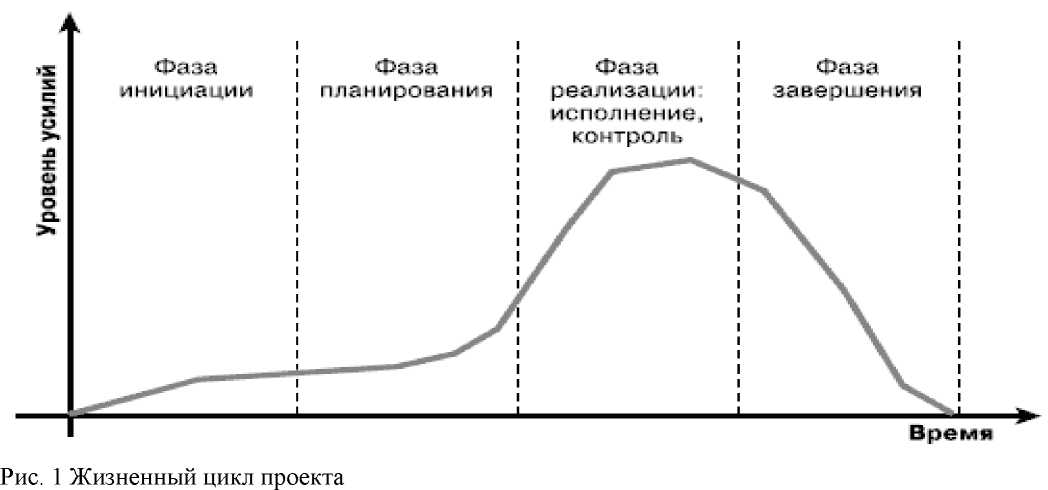 Рис. 1 Жизненный цикл проектаТаблица 1 - Критерии SMARTЛист критериев оценкиМодуль C: «Расчетное задание с применением программы «MS Excel» (кроме школьников)Целью этого модуля является проверка уровня владения информационными технологиями оперативного учета, анализа и планирования в компаниях малого бизнеса.Каждому участнику необходимо выполнить в программе расчетное задание, связанное с планированием и хозяйственными операциями.Время выполненияСтуденты и специалисты – 60 минутЗадание: Составление плана	работ (Диаграмма Ганта), расстановка приоритетов.Составьте организационную структуру вашего предприятияСоставление графика работы сотрудников.Порядок выполнения заданияВыполнение планирования работ на каждом этапе жизненного цикла проекта с применением Диаграммы Ганта в программе «MS Excel».Составление графика работы сотрудников в программе «MS Excel».Составление организационной структуры предприятия в программе «MS Word».Представление результатов экспертной комиссии.Форма представления результатов Заполненные таблицы в MS Excel, организационная структура в MS Word.Бланк экспертной оценкиЛист критериев оценкиМодуль D: Презентация проектаЦель: представить работу над проектом наиболее целостно, проблемно, креативно, а главное эффективно реализуемо.Само представление должно занимать не более 6 минут. Презентация, в дополнение к презентации PowerPoint, может также включать в себя любые другие подходящие элементы.Соблюдение временного регламента является существенным, так как презентация будет остановлена, если участник выйдет за предложенные временные рамки.Эксперты могут задавать вопросы. Зрители (посетители) чемпионата могут наблюдать за происходящим на соревновательной площадке.Оценка презентации строится на основе учета критерия креативности (творчества), способности участника приводить доводы и обоснованные аргументы.Способность ответить на вопросы жюри также включены в оценку.    Отдельным критерием в презентации является саморефлексия – способность участника отслеживать собственное движение в рамках чемпионата, использовать полученную информацию.Время выполненияШкольники – 1 час (60 минут)Студенты и специалисты – 0,5 часа (30 минут)Наиболее важные аспекты всех модулей. Презентация в PowerPoint. Само-рефлексия. Порядок выполнения задания1.Изучение конкурсного задания.Подготовка слайдов Презентации в PowerPoint.Представление презентации.Форма представления результатов Презентация PowerPoint (не более 6 минут)Лист критериев оценки2.4. Критерии оценки выполнения заданияЭтот раздел определяет критерии оценки и количество баллов (субъективных и объективных). Общая сумма баллов для всех критериев оценки должна быть 100.Для школьниковСводная таблица критериев оценки:Для школьников3.Перечень используемого оборудования, инструментов и расходных материалов3.1. Для всех категорий участников.	ОБОРУДОВАНИЕ НА 1-ГО УЧАСТНИКАОборудование, инструменты, ПО, мебельДОПОЛНИТЕЛЬНЫЕ ТРЕБОВАНИЯ К ПЛОЩАДКЕ/КОММЕНТАРИИ4. Схемы оснащения рабочих мест с учетом основных нозологий.4.1. Минимальные требования к оснащению рабочих мест с учетом основных нозологий.4.2. Графическое изображение рабочих мест с учетом основных нозологий.Застройка осуществляется на группу участников4.3. Схема застройки соревновательной площадки для всех категорий участниковна 10 рабочих мест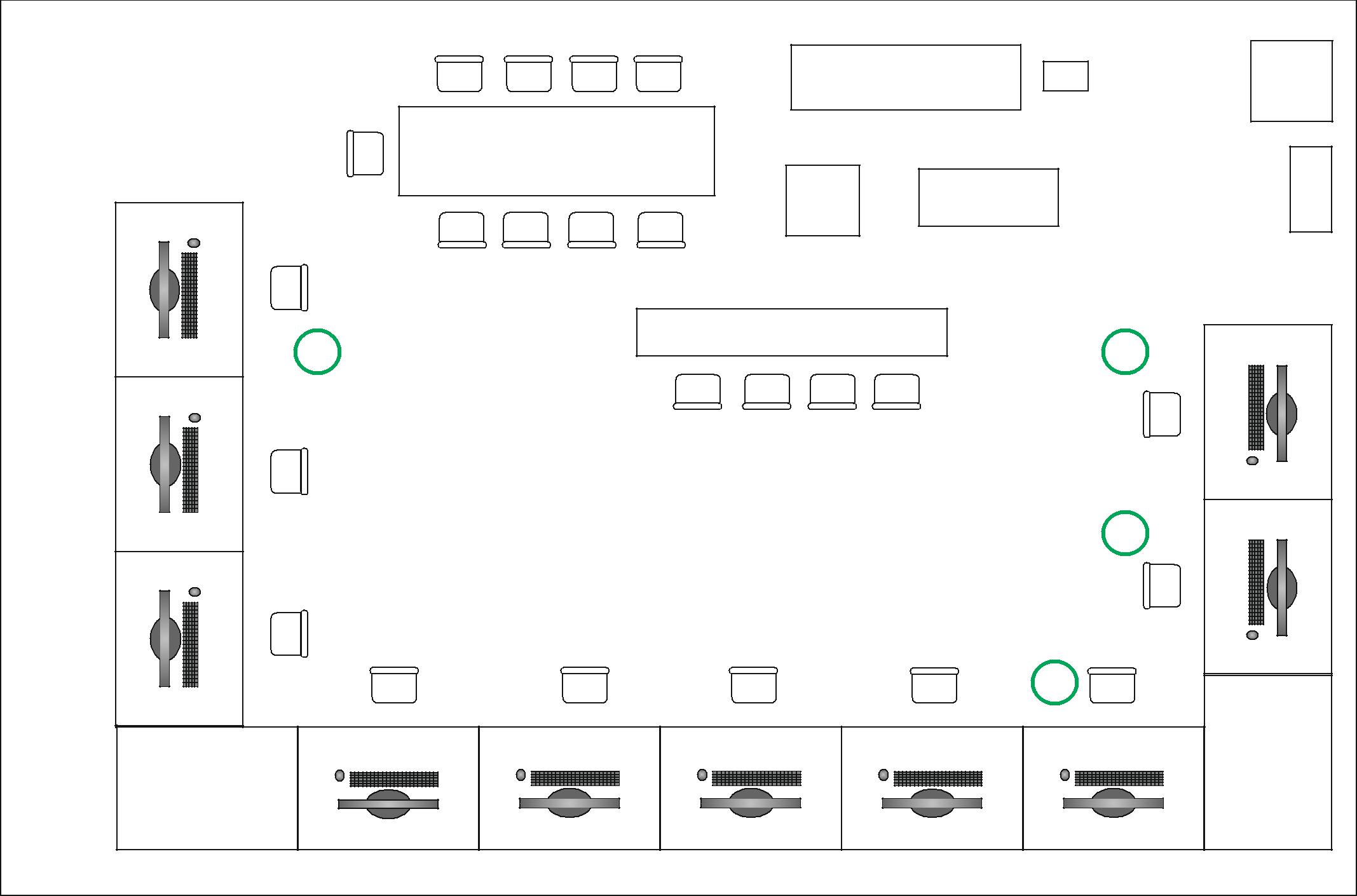 - Стул2 - Стул /компьютерное кресло /собственное инвалидное кресло участника- Флипп - чарт магнитно - маркерный на треноге4 - Компьютер5 – Кулер с питьевой водой и стаканами- Проектор– Демонстратор времени– Корзина для мусора– Стол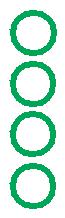  А – Рабочее место участника с нарушением ОДА В - Рабочее место участника с нарушением зрения С - Рабочее место участника с соматическими заболеваниями D - Рабочее место участника с нарушением слуха5. Требования охраны труда и техники безопасности5.1. Техника безопасности при работе с компьютеромНе трогать руками провода, электрические вилки и розетки работающего компьютера.Запрещается  работать  на  компьютере  мокрыми  руками  или  в  сырой одежде.Нельзя работать на компьютере, имеющем нарушение целостности корпуса или  изоляции с неисправной идентификацией включения питания.При появлении запаха гари или необычных звуков, немедленно выключить компьютер.При появлении в процессе работы, каких либо неотложных дел нельзя оставлять компьютер без присмотра. Необходимо выключить компьютер, если срок отсутствия превышает 20 мин.Нельзя что-либо класть на компьютер т.к. уменьшается теплоотдача металлических элементов.5.2. Действия до начала работыОсмотреть и привести в порядок рабочее место.Отрегулировать освещение на рабочем месте, убедится в отсутствие потока встречного света.Проверить в правильности подключения электрооборудования в сети (в случае самостоятельной установки требуемого набора программных и аппаратных средств, необходимых для выполнения задания с учётом нозологии (наушники, Брайлевский дисплей (брайлевская строка) и т.п.).Протереть салфеткой поверхность экрана и защитного фильтра.Проверить правильность установки стола и клавиатуры.Проверить готовность компьютерного оборудования к работе.Соблюдать инструкцию по безопасности работы.Соблюдать приёмы работы с компьютерным оборудованием.Сообщить экспертам о готовности к работе.5.3. Действия во время выполнения работ1. Включить блок питания.Включить периферийные устройства.Включить системный блок.Продолжительность работы перед экраном не должна превышать 1 часа.В течение всего рабочего времени стол содержать в порядке.Открыть все вентиляционные устройства.Выполнять санитарные нормы: соблюдать режим работы и отдыха.Соблюдать правила эксплуатации компьютерной техники в соответствии с инструкциями.Соблюдать расстояние до экрана в пределах 70-80см.Соблюдать установленный временем режим работы. Выполнять упражнения для рук, глаз и т.д.Во время работы запрещается одновременно касаться экрана и клавиатуры.Запрещается касаться задней панели системного блока при включённом питании.Запрещается попадание воды на системный блок, рабочую поверхность и другие устройства.Запрещается производить самостоятельное вскрытие и ремонт оборудования.После работы на компьютере не рекомендуется смотреть телевизор  2-3часа.5.4. Действия после окончания работПроизвести закрытие всех активных задач.Выключить питание системного блока.Выключить питание всех периферийных устройств.Отключить блок питания.По окончанию работы все осмотреть.Действия в случае аварийной ситуацииВо всех случаях поломок оборудования покинуть рабочее место и сообщить эксперту. Не принимать самостоятельных мер по ликвидации проблемы!случае возгорания оборудования не принимать самостоятельных мер тушения!В  случае  появления  рези  в  глазах,  резком  ухудшении  видимости, появлении боли в пальцах, при недомогании немедленно покинуть рабочее место сообщить эксперту и обратится к врачу!Составитель:Чаплыгина Елена Евгеньевна, преподаватель ГАПОУ МО «Мурманский колледж экономики и информационных технологий»ШкольникиСтудентыСпециалистыФедеральный государственныйобразовательный стандартсреднего полного общегообразования38.02.04 Коммерция (поотраслям)08.018Профессиональныйстандарт"Специалист поуправлению рисками"Федеральный государственныйобразовательный стандартсреднего полного общегообразования38.02.04 Коммерция (поотраслям)08.018Профессиональныйстандарт"Специалист поуправлению рисками"Федеральный государственныйобразовательный стандартсреднего полного общегообразования38.02.04 Коммерция (поотраслям)08.018Профессиональныйстандарт"Специалист поуправлению рисками"Федеральный государственныйобразовательный стандартсреднего полного общегообразования38.02.04 Коммерция (поотраслям)08.018Профессиональныйстандарт"Специалист поуправлению рисками"Федеральный государственныйобразовательный стандартсреднего полного общегообразования38.02.04 Коммерция (поотраслям)08.018Профессиональныйстандарт"Специалист поуправлению рисками"Федеральный государственныйобразовательный стандартсреднего полного общегообразования38.02.04 Коммерция (поотраслям)08.018Профессиональныйстандарт"Специалист поуправлению рисками"Федеральный  государственныйобразовательный стандартосновного общего образования38.02.05 Товароведение иэкспертиза качествапотребительских товаров38.035Профессиональныйстандарт«Маркетолог»Федеральный  государственныйобразовательный стандартосновного общего образования38.02.05 Товароведение иэкспертиза качествапотребительских товаров38.035Профессиональныйстандарт«Маркетолог»Федеральный  государственныйобразовательный стандартосновного общего образования38.02.05 Товароведение иэкспертиза качествапотребительских товаров38.035Профессиональныйстандарт«Маркетолог»Федеральный  государственныйобразовательный стандартосновного общего образования38.02.05 Товароведение иэкспертиза качествапотребительских товаров38.035Профессиональныйстандарт«Маркетолог»Федеральный  государственныйобразовательный стандартосновного общего образования38.02.05 Товароведение иэкспертиза качествапотребительских товаров38.035Профессиональныйстандарт«Маркетолог»Федеральный  государственныйобразовательный стандартосновного общего образования38.02.05 Товароведение иэкспертиза качествапотребительских товаров38.035Профессиональныйстандарт«Маркетолог»38.02.03 Операционнаядеятельность в логистике07.003Профессиональныйстандарт«Специалист по управлению персоналом»38.02.03 Операционнаядеятельность в логистике07.003Профессиональныйстандарт«Специалист по управлению персоналом»38.02.03 Операционнаядеятельность в логистике07.003Профессиональныйстандарт«Специалист по управлению персоналом»38.02.03 Операционнаядеятельность в логистике07.003Профессиональныйстандарт«Специалист по управлению персоналом»38.02.01 Экономика и бухгалтерский учет (по отраслям)(Зарегистрировано в Минюсте России 26.02.2018 N 50137)38.02.01 Экономика и бухгалтерский учет (по отраслям)(Зарегистрировано в Минюсте России 26.02.2018 N 50137)38.02.01 Экономика и бухгалтерский учет (по отраслям)(Зарегистрировано в Минюсте России 26.02.2018 N 50137)38.02.01 Экономика и бухгалтерский учет (по отраслям)(Зарегистрировано в Минюсте России 26.02.2018 N 50137)40.049Профессиональный стандарт. Специалист по логистике на транспорте40.049Профессиональный стандарт. Специалист по логистике на транспорте40.049Профессиональный стандарт. Специалист по логистике на транспорте40.049Профессиональный стандарт. Специалист по логистике на транспорте38.03.01 Экономика38.03.01 Экономика38.03.01 Экономика(уровень бакалавриата)(уровень бакалавриата)(уровень бакалавриата)38.03.02 Менеджмент38.03.02 Менеджмент38.03.02 Менеджмент(уровень бакалавриата)(уровень бакалавриата)(уровень бакалавриата)38.04.01 Экономика38.04.01 Экономика38.04.01 Экономика(уровень магистратуры)(уровень магистратуры)(уровень магистратуры)(уровень магистратуры)38.04.02 Менеджмент38.04.02 Менеджмент38.04.02 Менеджмент(уровень магистратуры)(уровень магистратуры)(уровень магистратуры)(уровень магистратуры)ШкольникиСтудентыСпециалистыУмения и знания по математике, обществознанию. Ученик должен знать/пониматьсмысл основных теоретических положений экономической науки;основные экономические принципы функционирования фирмы, рынка и государства;уметьописывать: предмет и метод экономической науки, факторы производства, цели фирмы, рынок труда;вычислять на условных примерах: величину рыночного спроса и предложения, изменениеспроса/предложенияв зависимости отизмененияформирующих егофакторов,равновесную цену иобъем продаж;экономические ибухгалтерскиеиздержки и прибыль,смету/бюджетдоходов и расходов,спрос фирмы на труд;использоватьприобретенныезнания и умения впрактическойдеятельности иповседневной жизнидля:• исполнениятипичныхэкономическихролей;• решенияпрактических задач,связанных сразличнымиситуациямиуправленияорганизацией;• оценкипроисходящихсобытий и поведениялюдей сэкономической точкизрения;• осуществлениясамостоятельногопоиска, анализа ииспользованияэкономическойинформации.Владеть навыками:- представленияпубличнойпрезентации бизнес-идеи на основеSWOT анализа;- планирования рабочего процесса по основным бизнес процессам	сиспользованием MS Office Excel,- анализа рисков проекта исоставления антикризисного плана;- проведенияпрезентации проекта с использованием MS Office PowerPoint.Знать: Основы экономики, менеджмента, коммерции, маркетинга, логистики, управления персоналом, делопроизводства, антикризисного управления;Рыночные методы хозяйствования, закономерности и особенности развития экономики (38.035);Трудовое законодательство и иные акты, содержащие нормы трудового права (07.003);Нормы этики и делового общения (07.003);- Структуру коммерческого предложения (40.49);Технологии, методы и методики проведения анализа и систематизации документов и информации (07.003);Методику расчета стоимости перевозки;Принципы и правила выбора метода, техники оценки риска (достаточность ресурсов, характер и степень неопределенности, сложность метода, техники) (08.018);-Методы анализа и оценки риска (анализ существующих контролей и методов по управлению рисками и их достаточность, анализ последствий рисков, анализ возможностей и оценка вероятности, предварительный анализ, оценканеопределенности и чувствительности)(08.018);- Методы воздействия на риск (08.018).Уметь:- разрабатывать проектные решения в области профессиональной деятельности,- подготавливать предложения и мероприятия по реализации разработанных проектов ипрограмм (ФГОС 38.03.01);- организовать и поддерживать связи с деловыми партнерами, используя системы сбора необходимой информации для расширения внешних связей и обмена опытом при реализации проектов, направленных на развитие организации(предприятия, органа государственного илимуниципального управления) (ПК-12 ФГОС 38.03.02);- моделировать бизнес-процессы ииспользовать методы реорганизации бизнес-процессов в практической деятельностиорганизаций (ПК-13 ФГОС 38.03.02)- разрабатывать варианты управленческих решений, обосновывать их выбор на основекритериев социально-экономической эффективности с учетом рисков и возможных социально-экономическихпоследствий принимаемых решений (ФГОС 38.03.01);- организовывать выполнение порученного этапа работы (ФГОС 38.03.01);- оперативно управлять малымиколлективами и группами,сформированными для реализацииконкретного экономического проекта (ФГОС 38.03.01);- Использовать знания по финансовой грамотности, планировать предпринимательскую деятельность в профессиональной сфере. ОК 11 . (ФГОС 38.02.01);- Принимать участие в составлении бизнес-плана; ПК 4.5 (ФГОС 38.02.01);Владеть:- способностью оценивать экономические и социальные условия осуществленияпредпринимательской деятельности,выявлять новые рыночные возможности и формировать новые бизнес-модели (ПК-17 ФГОС 38.03.02);навыками бизнес-планирования создания и развития новых организаций (направлений деятельности, продуктов) (ПК-18 ФГОС 38.03.2);навыками координациипредпринимательской деятельности в целях обеспечения согласованности выполнения бизнес-плана всеми участниками (ПК-19 ФГОС 38.03.02);навыками подготовки организационных и распорядительных	документов, необходимых для создания новых предпринимательских структур (ПК-20 ФГОС 38.03.02);способностью выполнять необходимые для составления экономических разделов планов расчеты, обосновывать их и представлять результаты работы в соответствии с принятыми в организации стандартами (ПК-3 ФГОС 38.03.01);способностью осуществлятьдокументирование хозяйственныхопераций, проводить учет денежных средств, разрабатывать рабочий план счетов бухгалтерского учета организации и формировать на его основе бухгалтерские проводки (ПК-14 ФГОС 38.03.01) способностью управлять организациями, подразделениями, группами (командами) сотрудников, проектами и сетями (ПК-1 ФГОС 38.04.02);- способностью разрабатыватькорпоративную стратегию, программы организационного развития и изменений и обеспечивать их реализацию (ПК-2 ФГОС ;- способностью использовать количественные и качественные методы для проведения прикладных исследований и управления бизнес-процессами, готовить аналитические материалы по результатам их применения (ПК-4 ФГОС 38.04.02);- владением методами экономического и стратегического анализа поведения экономических агентов и рынков в глобальной среде (ПК-5 ФГОС 38.04.02).Реализация операционного управления персоналом и работы структурного подразделения (07.3);Организация труда персонала (07.003);- Администрирование процессов и документооборота по вопросам организации труда и оплаты персонала (07.3);Организация оплаты труда персонала (07.003);- Администрирование процессов и документооборота обеспечения персоналом (07.003) - Ведение организационной ираспорядительной документации по персоналу (07.003);- Определение контекста,идентификация, анализ рисков и выработкамероприятий по воздействию на риск (08.018);- Документированиепроцесса управления рискамив рамках отдельных бизнес-процессов,направлений (08.018);- Поддержание эффективныхкоммуникаций и мотивациясотрудников подразделения(08.018);- Организация и проведение анализа и оценки рисков(08.018);- Контроль процессовуправления в чрезвычайнойситуации, антикризисногоуправления и управлениянепрерывностьюбизнеса (08.018);- Разработка и реализациякомплекса мероприятий попривлечению новыхпотребителей товаров (услуг)(38.035);- Проведение коммуникационных(рекламных) кампаний в области товаров (услуг, брендов) (38.035);Подготовка и ведениедокументации при осуществлении перевозки грузов в цепи	поставок(40.049);Работать с различными видами транспортносопроводительных и транспортноэкспедиционных документов (40.049);Владетьпрограммным обеспечением (текстовые, графические, табличные ианалитические приложения, приложения для визуального представления данных) для работы с информацией на уровне опытного пользователя (08.018).Наименование и описание модуляДеньВремяРезультатШкольникМодуль А:Публичнаяпрезентация Бизнес-идеи;Первыйдень1 часПубличная презентацияБизнес-идеи на основе SWOT анализа с позиции реализуемости проекта в условиях конкурентной среды;ШкольникМодуль В:Планированиерабочего процессаПервыйдень2 часаПлан рабочего процесса по реализации бизнес-идеи, оформленный в таблице MS Excel. Риски проекта.Антикризисный план.ШкольникМодуль D:Презентация проектаПервыйдень1 часПрезентация проектаСтудентМодуль А:Публичнаяпрезентация Бизнес-идеи;Первыйдень0,5 часаПубличная презентацияБизнес-идеи на основе SWOT-анализа с позиции реализуемости проекта в условиях конкурентной средыСтудентМодуль В:Планированиерабочего процессаПервыйдень1 часПлан рабочего процесса по реализации бизнес-идеи, оформленный в таблице Excel. Риски проекта.Антикризисный план.СтудентМодуль C: Расчетное задание сприменением  программы  ExcelПервыйдень1 часДиаграмма ГантаСоставленная организационная структураГрафик работы сотрудниковСтудентМодуль D:Презентация проектаПервыйдень0,5 часаПрезентация проекта (сиспользованием MS Office PowerPoint)СпециалистМодуль А:Публичнаяпрезентация Бизнес-идеи ;Первыйдень0,5 часаПубличная презентация Бизнес-идеи на основе SWOT-анализа с позиции реализуемости проектав условиях конкурентной средыСпециалистМодуль В:Планированиерабочего процессаПервыйдень1 часПлан рабочего процесса по реализации бизнес-идеи,  оформленный в таблице Excel. Риски проекта.Антикризисный план.СпециалистМодуль C: Расчетное задание сприменением  программы ExcelПервыйдень1 часДиаграмма ГантаСоставленная организационная структураГрафик работы сотрудниковСпециалистМодуль D:Презентация проектаПервыйдень0,5 часаПрезентация проекта (сиспользованием MS Office PowerPoint)КритерииНачисляемыеКритериибаллыбаллыОбъективные критерии:Объективные критерии:Объективные критерии:201.Практическая значимость и реализуемость бизнес-идеиПрактическая значимость и реализуемость бизнес-идеи42.Клиентоориентированность (описание продукта или услуги суказанием ее значимости для клиента)Клиентоориентированность (описание продукта или услуги суказанием ее значимости для клиента)4Клиентоориентированность (описание продукта или услуги суказанием ее значимости для клиента)Клиентоориентированность (описание продукта или услуги суказанием ее значимости для клиента)3.Для формулировки бизнес-идеи применена конкретная методикаДля формулировки бизнес-идеи применена конкретная методика24.Владение теоретической базой для проведения SWOT-анализаВладение теоретической базой для проведения SWOT-анализа25.Точность определения целевой аудиторииТочность определения целевой аудитории3  6.   Качество  проведения  SWOT  анализа  с  позиции  реализации  6.   Качество  проведения  SWOT  анализа  с  позиции  реализации  6.   Качество  проведения  SWOT  анализа  с  позиции  реализации5проектапроектаСубъективные критерииСубъективные критерииСубъективные критерии51.Качество описания продукта или услуги.Качество описания продукта или услуги.12.Креативность названия проектаКреативность названия проекта13.Обоснование инновационности (оригинальности) бизнес-идеиОбоснование инновационности (оригинальности) бизнес-идеи24.Качество публичной презентации Качество публичной презентации 1Всего:Всего:Всего:25SSpecific (Конкретный)MMeasurable (Измеримый)MMeasurable (Измеримый)AAttainable, Achievable (Достижимый)AAttainable, Achievable (Достижимый)RRelevant (Актуальный)RRelevant (Актуальный)TTime-bound (Ограниченный во времени)TTime-bound (Ограниченный во времени)КритерииНачисляемые баллыОбъективные критерии:25Формулировка задач для каждой сферы управления 2Соответствие  формулировок задач критериям SMART3Описание бизнес-процесса по этапам жизненного цикла проекта5Полнота  описания  процесса  производства  продукта,  илисхемы предоставления соответствующей услуги 3Выявление ключевых бизнес процессов2Полнота и качество определения рисков проекта. 3Проработка позитивного и негативного вариантов развития бизнеса2Разработка антикризисного плана5Субъективные критерии5Логичность построения схемы бизнес-процессов2Обоснование ключевых бизнес-процессов1Соответствие антикризисного плана специфике бизнеса2КритерииНачисляемыеКритериибаллыбаллыОбъективные критерии:Объективные критерии:201.Качество разработки Диаграммы Ганта в программе «MS Excel»52.Качество составления графика работы сотрудников53.Построение организационной структуры компании54.Практико-ориентированность и точность расчетов35.Грамотность  представления  материалов,  оформленных  в2формах MS Excel-таблиц.формах MS Excel-таблиц.Субъективные критерииСубъективные критерии51. Логичность построения Диаграммы Ганта1. Логичность построения Диаграммы Ганта22.  Соответствие организационной структуры конкретному проекту2.  Соответствие организационной структуры конкретному проекту23. Соответствие графика работы сотрудников организационной структуре3. Соответствие графика работы сотрудников организационной структуре1Всего:Всего:25КритерииКритерииКритерииНачисляемыеКритерииКритерииКритериибаллыбаллыОбъективные критерии:Объективные критерии:Объективные критерии:Объективные критерии:101.Визуализация. Качество презентации в PowerPoint.Визуализация. Качество презентации в PowerPoint.Визуализация. Качество презентации в PowerPoint.22.Достоверность и убедительность презентации. СпособностьДостоверность и убедительность презентации. СпособностьДостоверность и убедительность презентации. Способность2участника приводить доводы и обоснованные аргументыучастника приводить доводы и обоснованные аргументыучастника приводить доводы и обоснованные аргументы3.Демонстрация уровня владения материаломДемонстрация уровня владения материаломДемонстрация уровня владения материалом  24.Способность оперативно реагировать на возникающие непредвиденные обстоятельстваСпособность оперативно реагировать на возникающие непредвиденные обстоятельстваСпособность оперативно реагировать на возникающие непредвиденные обстоятельства2Способность оперативно реагировать на возникающие непредвиденные обстоятельстваСпособность оперативно реагировать на возникающие непредвиденные обстоятельстваСпособность оперативно реагировать на возникающие непредвиденные обстоятельства5.5.Тайм-менеджмент.2Субъективные критерииСубъективные критерииСубъективные критерии101. Креативность (творчество)1. Креативность (творчество)1. Креативность (творчество)32.2.Качество публичного представления, устная речьКачество публичного представления, устная речь43.3.Саморефлексия3Всего:Всего:20ОбозначениемодуляОбозначениемодуляНаименованОбозначениемодуляНаименованКритерии оценкиКритерии оценкиКритерии оценкиКритерии оценкиКритерии оценкиКритерии оценкиОбозначениемодуляие модуляКритерии оценкиКритерии оценкиКритерии оценкиКритерии оценкиКритерии оценкиКритерии оценкиОбозначениемодуляие модуляОбозначениемодуляОбозначениемодуляАПубличнаяОбъективные:Объективные:Объективные:Объективные:Объективные:Объективные:презентацияПрактическая значимость и реализуемость бизнес-идеиКлиентоориентированность (описание продукта или услуги суказанием ее значимости для клиента)Для формулировки бизнес-идеи применена конкретная методикаТочность определения целевой аудиторииВладение теоретической базой для проведения SWOT-анализаКачество проведения SWOT анализа с позиции реализации проектаПрактическая значимость и реализуемость бизнес-идеиКлиентоориентированность (описание продукта или услуги суказанием ее значимости для клиента)Для формулировки бизнес-идеи применена конкретная методикаТочность определения целевой аудиторииВладение теоретической базой для проведения SWOT-анализаКачество проведения SWOT анализа с позиции реализации проектаПрактическая значимость и реализуемость бизнес-идеиКлиентоориентированность (описание продукта или услуги суказанием ее значимости для клиента)Для формулировки бизнес-идеи применена конкретная методикаТочность определения целевой аудиторииВладение теоретической базой для проведения SWOT-анализаКачество проведения SWOT анализа с позиции реализации проектаПрактическая значимость и реализуемость бизнес-идеиКлиентоориентированность (описание продукта или услуги суказанием ее значимости для клиента)Для формулировки бизнес-идеи применена конкретная методикаТочность определения целевой аудиторииВладение теоретической базой для проведения SWOT-анализаКачество проведения SWOT анализа с позиции реализации проектаПрактическая значимость и реализуемость бизнес-идеиКлиентоориентированность (описание продукта или услуги суказанием ее значимости для клиента)Для формулировки бизнес-идеи применена конкретная методикаТочность определения целевой аудиторииВладение теоретической базой для проведения SWOT-анализаКачество проведения SWOT анализа с позиции реализации проектаПрактическая значимость и реализуемость бизнес-идеиКлиентоориентированность (описание продукта или услуги суказанием ее значимости для клиента)Для формулировки бизнес-идеи применена конкретная методикаТочность определения целевой аудиторииВладение теоретической базой для проведения SWOT-анализаКачество проведения SWOT анализа с позиции реализации проектабизнес-Практическая значимость и реализуемость бизнес-идеиКлиентоориентированность (описание продукта или услуги суказанием ее значимости для клиента)Для формулировки бизнес-идеи применена конкретная методикаТочность определения целевой аудиторииВладение теоретической базой для проведения SWOT-анализаКачество проведения SWOT анализа с позиции реализации проектаПрактическая значимость и реализуемость бизнес-идеиКлиентоориентированность (описание продукта или услуги суказанием ее значимости для клиента)Для формулировки бизнес-идеи применена конкретная методикаТочность определения целевой аудиторииВладение теоретической базой для проведения SWOT-анализаКачество проведения SWOT анализа с позиции реализации проектаПрактическая значимость и реализуемость бизнес-идеиКлиентоориентированность (описание продукта или услуги суказанием ее значимости для клиента)Для формулировки бизнес-идеи применена конкретная методикаТочность определения целевой аудиторииВладение теоретической базой для проведения SWOT-анализаКачество проведения SWOT анализа с позиции реализации проектаПрактическая значимость и реализуемость бизнес-идеиКлиентоориентированность (описание продукта или услуги суказанием ее значимости для клиента)Для формулировки бизнес-идеи применена конкретная методикаТочность определения целевой аудиторииВладение теоретической базой для проведения SWOT-анализаКачество проведения SWOT анализа с позиции реализации проектаПрактическая значимость и реализуемость бизнес-идеиКлиентоориентированность (описание продукта или услуги суказанием ее значимости для клиента)Для формулировки бизнес-идеи применена конкретная методикаТочность определения целевой аудиторииВладение теоретической базой для проведения SWOT-анализаКачество проведения SWOT анализа с позиции реализации проектаПрактическая значимость и реализуемость бизнес-идеиКлиентоориентированность (описание продукта или услуги суказанием ее значимости для клиента)Для формулировки бизнес-идеи применена конкретная методикаТочность определения целевой аудиторииВладение теоретической базой для проведения SWOT-анализаКачество проведения SWOT анализа с позиции реализации проектаидеи»Практическая значимость и реализуемость бизнес-идеиКлиентоориентированность (описание продукта или услуги суказанием ее значимости для клиента)Для формулировки бизнес-идеи применена конкретная методикаТочность определения целевой аудиторииВладение теоретической базой для проведения SWOT-анализаКачество проведения SWOT анализа с позиции реализации проектаПрактическая значимость и реализуемость бизнес-идеиКлиентоориентированность (описание продукта или услуги суказанием ее значимости для клиента)Для формулировки бизнес-идеи применена конкретная методикаТочность определения целевой аудиторииВладение теоретической базой для проведения SWOT-анализаКачество проведения SWOT анализа с позиции реализации проектаПрактическая значимость и реализуемость бизнес-идеиКлиентоориентированность (описание продукта или услуги суказанием ее значимости для клиента)Для формулировки бизнес-идеи применена конкретная методикаТочность определения целевой аудиторииВладение теоретической базой для проведения SWOT-анализаКачество проведения SWOT анализа с позиции реализации проектаПрактическая значимость и реализуемость бизнес-идеиКлиентоориентированность (описание продукта или услуги суказанием ее значимости для клиента)Для формулировки бизнес-идеи применена конкретная методикаТочность определения целевой аудиторииВладение теоретической базой для проведения SWOT-анализаКачество проведения SWOT анализа с позиции реализации проектаПрактическая значимость и реализуемость бизнес-идеиКлиентоориентированность (описание продукта или услуги суказанием ее значимости для клиента)Для формулировки бизнес-идеи применена конкретная методикаТочность определения целевой аудиторииВладение теоретической базой для проведения SWOT-анализаКачество проведения SWOT анализа с позиции реализации проектаПрактическая значимость и реализуемость бизнес-идеиКлиентоориентированность (описание продукта или услуги суказанием ее значимости для клиента)Для формулировки бизнес-идеи применена конкретная методикаТочность определения целевой аудиторииВладение теоретической базой для проведения SWOT-анализаКачество проведения SWOT анализа с позиции реализации проекта(30 баллов)Практическая значимость и реализуемость бизнес-идеиКлиентоориентированность (описание продукта или услуги суказанием ее значимости для клиента)Для формулировки бизнес-идеи применена конкретная методикаТочность определения целевой аудиторииВладение теоретической базой для проведения SWOT-анализаКачество проведения SWOT анализа с позиции реализации проектаПрактическая значимость и реализуемость бизнес-идеиКлиентоориентированность (описание продукта или услуги суказанием ее значимости для клиента)Для формулировки бизнес-идеи применена конкретная методикаТочность определения целевой аудиторииВладение теоретической базой для проведения SWOT-анализаКачество проведения SWOT анализа с позиции реализации проектаПрактическая значимость и реализуемость бизнес-идеиКлиентоориентированность (описание продукта или услуги суказанием ее значимости для клиента)Для формулировки бизнес-идеи применена конкретная методикаТочность определения целевой аудиторииВладение теоретической базой для проведения SWOT-анализаКачество проведения SWOT анализа с позиции реализации проектаПрактическая значимость и реализуемость бизнес-идеиКлиентоориентированность (описание продукта или услуги суказанием ее значимости для клиента)Для формулировки бизнес-идеи применена конкретная методикаТочность определения целевой аудиторииВладение теоретической базой для проведения SWOT-анализаКачество проведения SWOT анализа с позиции реализации проектаПрактическая значимость и реализуемость бизнес-идеиКлиентоориентированность (описание продукта или услуги суказанием ее значимости для клиента)Для формулировки бизнес-идеи применена конкретная методикаТочность определения целевой аудиторииВладение теоретической базой для проведения SWOT-анализаКачество проведения SWOT анализа с позиции реализации проектаПрактическая значимость и реализуемость бизнес-идеиКлиентоориентированность (описание продукта или услуги суказанием ее значимости для клиента)Для формулировки бизнес-идеи применена конкретная методикаТочность определения целевой аудиторииВладение теоретической базой для проведения SWOT-анализаКачество проведения SWOT анализа с позиции реализации проектаПрактическая значимость и реализуемость бизнес-идеиКлиентоориентированность (описание продукта или услуги суказанием ее значимости для клиента)Для формулировки бизнес-идеи применена конкретная методикаТочность определения целевой аудиторииВладение теоретической базой для проведения SWOT-анализаКачество проведения SWOT анализа с позиции реализации проектаПрактическая значимость и реализуемость бизнес-идеиКлиентоориентированность (описание продукта или услуги суказанием ее значимости для клиента)Для формулировки бизнес-идеи применена конкретная методикаТочность определения целевой аудиторииВладение теоретической базой для проведения SWOT-анализаКачество проведения SWOT анализа с позиции реализации проектаПрактическая значимость и реализуемость бизнес-идеиКлиентоориентированность (описание продукта или услуги суказанием ее значимости для клиента)Для формулировки бизнес-идеи применена конкретная методикаТочность определения целевой аудиторииВладение теоретической базой для проведения SWOT-анализаКачество проведения SWOT анализа с позиции реализации проектаПрактическая значимость и реализуемость бизнес-идеиКлиентоориентированность (описание продукта или услуги суказанием ее значимости для клиента)Для формулировки бизнес-идеи применена конкретная методикаТочность определения целевой аудиторииВладение теоретической базой для проведения SWOT-анализаКачество проведения SWOT анализа с позиции реализации проектаПрактическая значимость и реализуемость бизнес-идеиКлиентоориентированность (описание продукта или услуги суказанием ее значимости для клиента)Для формулировки бизнес-идеи применена конкретная методикаТочность определения целевой аудиторииВладение теоретической базой для проведения SWOT-анализаКачество проведения SWOT анализа с позиции реализации проектаПрактическая значимость и реализуемость бизнес-идеиКлиентоориентированность (описание продукта или услуги суказанием ее значимости для клиента)Для формулировки бизнес-идеи применена конкретная методикаТочность определения целевой аудиторииВладение теоретической базой для проведения SWOT-анализаКачество проведения SWOT анализа с позиции реализации проектаПрактическая значимость и реализуемость бизнес-идеиКлиентоориентированность (описание продукта или услуги суказанием ее значимости для клиента)Для формулировки бизнес-идеи применена конкретная методикаТочность определения целевой аудиторииВладение теоретической базой для проведения SWOT-анализаКачество проведения SWOT анализа с позиции реализации проектаПрактическая значимость и реализуемость бизнес-идеиКлиентоориентированность (описание продукта или услуги суказанием ее значимости для клиента)Для формулировки бизнес-идеи применена конкретная методикаТочность определения целевой аудиторииВладение теоретической базой для проведения SWOT-анализаКачество проведения SWOT анализа с позиции реализации проектаПрактическая значимость и реализуемость бизнес-идеиКлиентоориентированность (описание продукта или услуги суказанием ее значимости для клиента)Для формулировки бизнес-идеи применена конкретная методикаТочность определения целевой аудиторииВладение теоретической базой для проведения SWOT-анализаКачество проведения SWOT анализа с позиции реализации проектаПрактическая значимость и реализуемость бизнес-идеиКлиентоориентированность (описание продукта или услуги суказанием ее значимости для клиента)Для формулировки бизнес-идеи применена конкретная методикаТочность определения целевой аудиторииВладение теоретической базой для проведения SWOT-анализаКачество проведения SWOT анализа с позиции реализации проектаПрактическая значимость и реализуемость бизнес-идеиКлиентоориентированность (описание продукта или услуги суказанием ее значимости для клиента)Для формулировки бизнес-идеи применена конкретная методикаТочность определения целевой аудиторииВладение теоретической базой для проведения SWOT-анализаКачество проведения SWOT анализа с позиции реализации проектаПрактическая значимость и реализуемость бизнес-идеиКлиентоориентированность (описание продукта или услуги суказанием ее значимости для клиента)Для формулировки бизнес-идеи применена конкретная методикаТочность определения целевой аудиторииВладение теоретической базой для проведения SWOT-анализаКачество проведения SWOT анализа с позиции реализации проектаСубъективныеСубъективныеСубъективныеСубъективныеСубъективныеСубъективные1 Качество описания продукта или услуги.2. Креативность названия проекта3. Обоснование инновационности (оригинальности) бизнес-идеи4. Качество публичной презентации 1 Качество описания продукта или услуги.2. Креативность названия проекта3. Обоснование инновационности (оригинальности) бизнес-идеи4. Качество публичной презентации 1 Качество описания продукта или услуги.2. Креативность названия проекта3. Обоснование инновационности (оригинальности) бизнес-идеи4. Качество публичной презентации 1 Качество описания продукта или услуги.2. Креативность названия проекта3. Обоснование инновационности (оригинальности) бизнес-идеи4. Качество публичной презентации 1 Качество описания продукта или услуги.2. Креативность названия проекта3. Обоснование инновационности (оригинальности) бизнес-идеи4. Качество публичной презентации 1 Качество описания продукта или услуги.2. Креативность названия проекта3. Обоснование инновационности (оригинальности) бизнес-идеи4. Качество публичной презентации 1 Качество описания продукта или услуги.2. Креативность названия проекта3. Обоснование инновационности (оригинальности) бизнес-идеи4. Качество публичной презентации 1 Качество описания продукта или услуги.2. Креативность названия проекта3. Обоснование инновационности (оригинальности) бизнес-идеи4. Качество публичной презентации 1 Качество описания продукта или услуги.2. Креативность названия проекта3. Обоснование инновационности (оригинальности) бизнес-идеи4. Качество публичной презентации 1 Качество описания продукта или услуги.2. Креативность названия проекта3. Обоснование инновационности (оригинальности) бизнес-идеи4. Качество публичной презентации 1 Качество описания продукта или услуги.2. Креативность названия проекта3. Обоснование инновационности (оригинальности) бизнес-идеи4. Качество публичной презентации 1 Качество описания продукта или услуги.2. Креативность названия проекта3. Обоснование инновационности (оригинальности) бизнес-идеи4. Качество публичной презентации 1 Качество описания продукта или услуги.2. Креативность названия проекта3. Обоснование инновационности (оригинальности) бизнес-идеи4. Качество публичной презентации 1 Качество описания продукта или услуги.2. Креативность названия проекта3. Обоснование инновационности (оригинальности) бизнес-идеи4. Качество публичной презентации 1 Качество описания продукта или услуги.2. Креативность названия проекта3. Обоснование инновационности (оригинальности) бизнес-идеи4. Качество публичной презентации 1 Качество описания продукта или услуги.2. Креативность названия проекта3. Обоснование инновационности (оригинальности) бизнес-идеи4. Качество публичной презентации 1 Качество описания продукта или услуги.2. Креативность названия проекта3. Обоснование инновационности (оригинальности) бизнес-идеи4. Качество публичной презентации 1 Качество описания продукта или услуги.2. Креативность названия проекта3. Обоснование инновационности (оригинальности) бизнес-идеи4. Качество публичной презентации 1 Качество описания продукта или услуги.2. Креативность названия проекта3. Обоснование инновационности (оригинальности) бизнес-идеи4. Качество публичной презентации 1 Качество описания продукта или услуги.2. Креативность названия проекта3. Обоснование инновационности (оригинальности) бизнес-идеи4. Качество публичной презентации 1 Качество описания продукта или услуги.2. Креативность названия проекта3. Обоснование инновационности (оригинальности) бизнес-идеи4. Качество публичной презентации 1 Качество описания продукта или услуги.2. Креативность названия проекта3. Обоснование инновационности (оригинальности) бизнес-идеи4. Качество публичной презентации 1 Качество описания продукта или услуги.2. Креативность названия проекта3. Обоснование инновационности (оригинальности) бизнес-идеи4. Качество публичной презентации 1 Качество описания продукта или услуги.2. Креативность названия проекта3. Обоснование инновационности (оригинальности) бизнес-идеи4. Качество публичной презентации ВПланирование рабочегопроцесса(50 баллов)Объективные:Объективные:Объективные:Объективные:Объективные:Объективные:ВПланирование рабочегопроцесса(50 баллов)Формулировка задач для каждой сферы управленияСоответствие  формулировок задач критериям SMARTОписание бизнес-процесса по этапам жизненного цикла проектаПолнота  описания  процесса  производства  продукта,  илисхемы предоставления соответствующей услуги Выявление ключевых бизнес процессовПолнота и качество определения рисков проекта. Проработка позитивного и негативного вариантов развития бизнесаРазработка антикризисного планаФормулировка задач для каждой сферы управленияСоответствие  формулировок задач критериям SMARTОписание бизнес-процесса по этапам жизненного цикла проектаПолнота  описания  процесса  производства  продукта,  илисхемы предоставления соответствующей услуги Выявление ключевых бизнес процессовПолнота и качество определения рисков проекта. Проработка позитивного и негативного вариантов развития бизнесаРазработка антикризисного планаФормулировка задач для каждой сферы управленияСоответствие  формулировок задач критериям SMARTОписание бизнес-процесса по этапам жизненного цикла проектаПолнота  описания  процесса  производства  продукта,  илисхемы предоставления соответствующей услуги Выявление ключевых бизнес процессовПолнота и качество определения рисков проекта. Проработка позитивного и негативного вариантов развития бизнесаРазработка антикризисного планаФормулировка задач для каждой сферы управленияСоответствие  формулировок задач критериям SMARTОписание бизнес-процесса по этапам жизненного цикла проектаПолнота  описания  процесса  производства  продукта,  илисхемы предоставления соответствующей услуги Выявление ключевых бизнес процессовПолнота и качество определения рисков проекта. Проработка позитивного и негативного вариантов развития бизнесаРазработка антикризисного планаФормулировка задач для каждой сферы управленияСоответствие  формулировок задач критериям SMARTОписание бизнес-процесса по этапам жизненного цикла проектаПолнота  описания  процесса  производства  продукта,  илисхемы предоставления соответствующей услуги Выявление ключевых бизнес процессовПолнота и качество определения рисков проекта. Проработка позитивного и негативного вариантов развития бизнесаРазработка антикризисного планаФормулировка задач для каждой сферы управленияСоответствие  формулировок задач критериям SMARTОписание бизнес-процесса по этапам жизненного цикла проектаПолнота  описания  процесса  производства  продукта,  илисхемы предоставления соответствующей услуги Выявление ключевых бизнес процессовПолнота и качество определения рисков проекта. Проработка позитивного и негативного вариантов развития бизнесаРазработка антикризисного планаВПланирование рабочегопроцесса(50 баллов)Формулировка задач для каждой сферы управленияСоответствие  формулировок задач критериям SMARTОписание бизнес-процесса по этапам жизненного цикла проектаПолнота  описания  процесса  производства  продукта,  илисхемы предоставления соответствующей услуги Выявление ключевых бизнес процессовПолнота и качество определения рисков проекта. Проработка позитивного и негативного вариантов развития бизнесаРазработка антикризисного планаФормулировка задач для каждой сферы управленияСоответствие  формулировок задач критериям SMARTОписание бизнес-процесса по этапам жизненного цикла проектаПолнота  описания  процесса  производства  продукта,  илисхемы предоставления соответствующей услуги Выявление ключевых бизнес процессовПолнота и качество определения рисков проекта. Проработка позитивного и негативного вариантов развития бизнесаРазработка антикризисного планаФормулировка задач для каждой сферы управленияСоответствие  формулировок задач критериям SMARTОписание бизнес-процесса по этапам жизненного цикла проектаПолнота  описания  процесса  производства  продукта,  илисхемы предоставления соответствующей услуги Выявление ключевых бизнес процессовПолнота и качество определения рисков проекта. Проработка позитивного и негативного вариантов развития бизнесаРазработка антикризисного планаФормулировка задач для каждой сферы управленияСоответствие  формулировок задач критериям SMARTОписание бизнес-процесса по этапам жизненного цикла проектаПолнота  описания  процесса  производства  продукта,  илисхемы предоставления соответствующей услуги Выявление ключевых бизнес процессовПолнота и качество определения рисков проекта. Проработка позитивного и негативного вариантов развития бизнесаРазработка антикризисного планаФормулировка задач для каждой сферы управленияСоответствие  формулировок задач критериям SMARTОписание бизнес-процесса по этапам жизненного цикла проектаПолнота  описания  процесса  производства  продукта,  илисхемы предоставления соответствующей услуги Выявление ключевых бизнес процессовПолнота и качество определения рисков проекта. Проработка позитивного и негативного вариантов развития бизнесаРазработка антикризисного планаФормулировка задач для каждой сферы управленияСоответствие  формулировок задач критериям SMARTОписание бизнес-процесса по этапам жизненного цикла проектаПолнота  описания  процесса  производства  продукта,  илисхемы предоставления соответствующей услуги Выявление ключевых бизнес процессовПолнота и качество определения рисков проекта. Проработка позитивного и негативного вариантов развития бизнесаРазработка антикризисного планаВПланирование рабочегопроцесса(50 баллов)Формулировка задач для каждой сферы управленияСоответствие  формулировок задач критериям SMARTОписание бизнес-процесса по этапам жизненного цикла проектаПолнота  описания  процесса  производства  продукта,  илисхемы предоставления соответствующей услуги Выявление ключевых бизнес процессовПолнота и качество определения рисков проекта. Проработка позитивного и негативного вариантов развития бизнесаРазработка антикризисного планаФормулировка задач для каждой сферы управленияСоответствие  формулировок задач критериям SMARTОписание бизнес-процесса по этапам жизненного цикла проектаПолнота  описания  процесса  производства  продукта,  илисхемы предоставления соответствующей услуги Выявление ключевых бизнес процессовПолнота и качество определения рисков проекта. Проработка позитивного и негативного вариантов развития бизнесаРазработка антикризисного планаФормулировка задач для каждой сферы управленияСоответствие  формулировок задач критериям SMARTОписание бизнес-процесса по этапам жизненного цикла проектаПолнота  описания  процесса  производства  продукта,  илисхемы предоставления соответствующей услуги Выявление ключевых бизнес процессовПолнота и качество определения рисков проекта. Проработка позитивного и негативного вариантов развития бизнесаРазработка антикризисного планаФормулировка задач для каждой сферы управленияСоответствие  формулировок задач критериям SMARTОписание бизнес-процесса по этапам жизненного цикла проектаПолнота  описания  процесса  производства  продукта,  илисхемы предоставления соответствующей услуги Выявление ключевых бизнес процессовПолнота и качество определения рисков проекта. Проработка позитивного и негативного вариантов развития бизнесаРазработка антикризисного планаФормулировка задач для каждой сферы управленияСоответствие  формулировок задач критериям SMARTОписание бизнес-процесса по этапам жизненного цикла проектаПолнота  описания  процесса  производства  продукта,  илисхемы предоставления соответствующей услуги Выявление ключевых бизнес процессовПолнота и качество определения рисков проекта. Проработка позитивного и негативного вариантов развития бизнесаРазработка антикризисного планаФормулировка задач для каждой сферы управленияСоответствие  формулировок задач критериям SMARTОписание бизнес-процесса по этапам жизненного цикла проектаПолнота  описания  процесса  производства  продукта,  илисхемы предоставления соответствующей услуги Выявление ключевых бизнес процессовПолнота и качество определения рисков проекта. Проработка позитивного и негативного вариантов развития бизнесаРазработка антикризисного планаВПланирование рабочегопроцесса(50 баллов)Формулировка задач для каждой сферы управленияСоответствие  формулировок задач критериям SMARTОписание бизнес-процесса по этапам жизненного цикла проектаПолнота  описания  процесса  производства  продукта,  илисхемы предоставления соответствующей услуги Выявление ключевых бизнес процессовПолнота и качество определения рисков проекта. Проработка позитивного и негативного вариантов развития бизнесаРазработка антикризисного планаФормулировка задач для каждой сферы управленияСоответствие  формулировок задач критериям SMARTОписание бизнес-процесса по этапам жизненного цикла проектаПолнота  описания  процесса  производства  продукта,  илисхемы предоставления соответствующей услуги Выявление ключевых бизнес процессовПолнота и качество определения рисков проекта. Проработка позитивного и негативного вариантов развития бизнесаРазработка антикризисного планаФормулировка задач для каждой сферы управленияСоответствие  формулировок задач критериям SMARTОписание бизнес-процесса по этапам жизненного цикла проектаПолнота  описания  процесса  производства  продукта,  илисхемы предоставления соответствующей услуги Выявление ключевых бизнес процессовПолнота и качество определения рисков проекта. Проработка позитивного и негативного вариантов развития бизнесаРазработка антикризисного планаФормулировка задач для каждой сферы управленияСоответствие  формулировок задач критериям SMARTОписание бизнес-процесса по этапам жизненного цикла проектаПолнота  описания  процесса  производства  продукта,  илисхемы предоставления соответствующей услуги Выявление ключевых бизнес процессовПолнота и качество определения рисков проекта. Проработка позитивного и негативного вариантов развития бизнесаРазработка антикризисного планаФормулировка задач для каждой сферы управленияСоответствие  формулировок задач критериям SMARTОписание бизнес-процесса по этапам жизненного цикла проектаПолнота  описания  процесса  производства  продукта,  илисхемы предоставления соответствующей услуги Выявление ключевых бизнес процессовПолнота и качество определения рисков проекта. Проработка позитивного и негативного вариантов развития бизнесаРазработка антикризисного планаФормулировка задач для каждой сферы управленияСоответствие  формулировок задач критериям SMARTОписание бизнес-процесса по этапам жизненного цикла проектаПолнота  описания  процесса  производства  продукта,  илисхемы предоставления соответствующей услуги Выявление ключевых бизнес процессовПолнота и качество определения рисков проекта. Проработка позитивного и негативного вариантов развития бизнесаРазработка антикризисного планаВПланирование рабочегопроцесса(50 баллов)Формулировка задач для каждой сферы управленияСоответствие  формулировок задач критериям SMARTОписание бизнес-процесса по этапам жизненного цикла проектаПолнота  описания  процесса  производства  продукта,  илисхемы предоставления соответствующей услуги Выявление ключевых бизнес процессовПолнота и качество определения рисков проекта. Проработка позитивного и негативного вариантов развития бизнесаРазработка антикризисного планаФормулировка задач для каждой сферы управленияСоответствие  формулировок задач критериям SMARTОписание бизнес-процесса по этапам жизненного цикла проектаПолнота  описания  процесса  производства  продукта,  илисхемы предоставления соответствующей услуги Выявление ключевых бизнес процессовПолнота и качество определения рисков проекта. Проработка позитивного и негативного вариантов развития бизнесаРазработка антикризисного планаФормулировка задач для каждой сферы управленияСоответствие  формулировок задач критериям SMARTОписание бизнес-процесса по этапам жизненного цикла проектаПолнота  описания  процесса  производства  продукта,  илисхемы предоставления соответствующей услуги Выявление ключевых бизнес процессовПолнота и качество определения рисков проекта. Проработка позитивного и негативного вариантов развития бизнесаРазработка антикризисного планаФормулировка задач для каждой сферы управленияСоответствие  формулировок задач критериям SMARTОписание бизнес-процесса по этапам жизненного цикла проектаПолнота  описания  процесса  производства  продукта,  илисхемы предоставления соответствующей услуги Выявление ключевых бизнес процессовПолнота и качество определения рисков проекта. Проработка позитивного и негативного вариантов развития бизнесаРазработка антикризисного планаФормулировка задач для каждой сферы управленияСоответствие  формулировок задач критериям SMARTОписание бизнес-процесса по этапам жизненного цикла проектаПолнота  описания  процесса  производства  продукта,  илисхемы предоставления соответствующей услуги Выявление ключевых бизнес процессовПолнота и качество определения рисков проекта. Проработка позитивного и негативного вариантов развития бизнесаРазработка антикризисного планаФормулировка задач для каждой сферы управленияСоответствие  формулировок задач критериям SMARTОписание бизнес-процесса по этапам жизненного цикла проектаПолнота  описания  процесса  производства  продукта,  илисхемы предоставления соответствующей услуги Выявление ключевых бизнес процессовПолнота и качество определения рисков проекта. Проработка позитивного и негативного вариантов развития бизнесаРазработка антикризисного планаВПланирование рабочегопроцесса(50 баллов)Формулировка задач для каждой сферы управленияСоответствие  формулировок задач критериям SMARTОписание бизнес-процесса по этапам жизненного цикла проектаПолнота  описания  процесса  производства  продукта,  илисхемы предоставления соответствующей услуги Выявление ключевых бизнес процессовПолнота и качество определения рисков проекта. Проработка позитивного и негативного вариантов развития бизнесаРазработка антикризисного планаФормулировка задач для каждой сферы управленияСоответствие  формулировок задач критериям SMARTОписание бизнес-процесса по этапам жизненного цикла проектаПолнота  описания  процесса  производства  продукта,  илисхемы предоставления соответствующей услуги Выявление ключевых бизнес процессовПолнота и качество определения рисков проекта. Проработка позитивного и негативного вариантов развития бизнесаРазработка антикризисного планаФормулировка задач для каждой сферы управленияСоответствие  формулировок задач критериям SMARTОписание бизнес-процесса по этапам жизненного цикла проектаПолнота  описания  процесса  производства  продукта,  илисхемы предоставления соответствующей услуги Выявление ключевых бизнес процессовПолнота и качество определения рисков проекта. Проработка позитивного и негативного вариантов развития бизнесаРазработка антикризисного планаФормулировка задач для каждой сферы управленияСоответствие  формулировок задач критериям SMARTОписание бизнес-процесса по этапам жизненного цикла проектаПолнота  описания  процесса  производства  продукта,  илисхемы предоставления соответствующей услуги Выявление ключевых бизнес процессовПолнота и качество определения рисков проекта. Проработка позитивного и негативного вариантов развития бизнесаРазработка антикризисного планаФормулировка задач для каждой сферы управленияСоответствие  формулировок задач критериям SMARTОписание бизнес-процесса по этапам жизненного цикла проектаПолнота  описания  процесса  производства  продукта,  илисхемы предоставления соответствующей услуги Выявление ключевых бизнес процессовПолнота и качество определения рисков проекта. Проработка позитивного и негативного вариантов развития бизнесаРазработка антикризисного планаФормулировка задач для каждой сферы управленияСоответствие  формулировок задач критериям SMARTОписание бизнес-процесса по этапам жизненного цикла проектаПолнота  описания  процесса  производства  продукта,  илисхемы предоставления соответствующей услуги Выявление ключевых бизнес процессовПолнота и качество определения рисков проекта. Проработка позитивного и негативного вариантов развития бизнесаРазработка антикризисного планаВПланирование рабочегопроцесса(50 баллов)Формулировка задач для каждой сферы управленияСоответствие  формулировок задач критериям SMARTОписание бизнес-процесса по этапам жизненного цикла проектаПолнота  описания  процесса  производства  продукта,  илисхемы предоставления соответствующей услуги Выявление ключевых бизнес процессовПолнота и качество определения рисков проекта. Проработка позитивного и негативного вариантов развития бизнесаРазработка антикризисного планаФормулировка задач для каждой сферы управленияСоответствие  формулировок задач критериям SMARTОписание бизнес-процесса по этапам жизненного цикла проектаПолнота  описания  процесса  производства  продукта,  илисхемы предоставления соответствующей услуги Выявление ключевых бизнес процессовПолнота и качество определения рисков проекта. Проработка позитивного и негативного вариантов развития бизнесаРазработка антикризисного планаФормулировка задач для каждой сферы управленияСоответствие  формулировок задач критериям SMARTОписание бизнес-процесса по этапам жизненного цикла проектаПолнота  описания  процесса  производства  продукта,  илисхемы предоставления соответствующей услуги Выявление ключевых бизнес процессовПолнота и качество определения рисков проекта. Проработка позитивного и негативного вариантов развития бизнесаРазработка антикризисного планаФормулировка задач для каждой сферы управленияСоответствие  формулировок задач критериям SMARTОписание бизнес-процесса по этапам жизненного цикла проектаПолнота  описания  процесса  производства  продукта,  илисхемы предоставления соответствующей услуги Выявление ключевых бизнес процессовПолнота и качество определения рисков проекта. Проработка позитивного и негативного вариантов развития бизнесаРазработка антикризисного планаФормулировка задач для каждой сферы управленияСоответствие  формулировок задач критериям SMARTОписание бизнес-процесса по этапам жизненного цикла проектаПолнота  описания  процесса  производства  продукта,  илисхемы предоставления соответствующей услуги Выявление ключевых бизнес процессовПолнота и качество определения рисков проекта. Проработка позитивного и негативного вариантов развития бизнесаРазработка антикризисного планаФормулировка задач для каждой сферы управленияСоответствие  формулировок задач критериям SMARTОписание бизнес-процесса по этапам жизненного цикла проектаПолнота  описания  процесса  производства  продукта,  илисхемы предоставления соответствующей услуги Выявление ключевых бизнес процессовПолнота и качество определения рисков проекта. Проработка позитивного и негативного вариантов развития бизнесаРазработка антикризисного планаВПланирование рабочегопроцесса(50 баллов)Формулировка задач для каждой сферы управленияСоответствие  формулировок задач критериям SMARTОписание бизнес-процесса по этапам жизненного цикла проектаПолнота  описания  процесса  производства  продукта,  илисхемы предоставления соответствующей услуги Выявление ключевых бизнес процессовПолнота и качество определения рисков проекта. Проработка позитивного и негативного вариантов развития бизнесаРазработка антикризисного планаФормулировка задач для каждой сферы управленияСоответствие  формулировок задач критериям SMARTОписание бизнес-процесса по этапам жизненного цикла проектаПолнота  описания  процесса  производства  продукта,  илисхемы предоставления соответствующей услуги Выявление ключевых бизнес процессовПолнота и качество определения рисков проекта. Проработка позитивного и негативного вариантов развития бизнесаРазработка антикризисного планаФормулировка задач для каждой сферы управленияСоответствие  формулировок задач критериям SMARTОписание бизнес-процесса по этапам жизненного цикла проектаПолнота  описания  процесса  производства  продукта,  илисхемы предоставления соответствующей услуги Выявление ключевых бизнес процессовПолнота и качество определения рисков проекта. Проработка позитивного и негативного вариантов развития бизнесаРазработка антикризисного планаФормулировка задач для каждой сферы управленияСоответствие  формулировок задач критериям SMARTОписание бизнес-процесса по этапам жизненного цикла проектаПолнота  описания  процесса  производства  продукта,  илисхемы предоставления соответствующей услуги Выявление ключевых бизнес процессовПолнота и качество определения рисков проекта. Проработка позитивного и негативного вариантов развития бизнесаРазработка антикризисного планаФормулировка задач для каждой сферы управленияСоответствие  формулировок задач критериям SMARTОписание бизнес-процесса по этапам жизненного цикла проектаПолнота  описания  процесса  производства  продукта,  илисхемы предоставления соответствующей услуги Выявление ключевых бизнес процессовПолнота и качество определения рисков проекта. Проработка позитивного и негативного вариантов развития бизнесаРазработка антикризисного планаФормулировка задач для каждой сферы управленияСоответствие  формулировок задач критериям SMARTОписание бизнес-процесса по этапам жизненного цикла проектаПолнота  описания  процесса  производства  продукта,  илисхемы предоставления соответствующей услуги Выявление ключевых бизнес процессовПолнота и качество определения рисков проекта. Проработка позитивного и негативного вариантов развития бизнесаРазработка антикризисного планаВПланирование рабочегопроцесса(50 баллов)Формулировка задач для каждой сферы управленияСоответствие  формулировок задач критериям SMARTОписание бизнес-процесса по этапам жизненного цикла проектаПолнота  описания  процесса  производства  продукта,  илисхемы предоставления соответствующей услуги Выявление ключевых бизнес процессовПолнота и качество определения рисков проекта. Проработка позитивного и негативного вариантов развития бизнесаРазработка антикризисного планаФормулировка задач для каждой сферы управленияСоответствие  формулировок задач критериям SMARTОписание бизнес-процесса по этапам жизненного цикла проектаПолнота  описания  процесса  производства  продукта,  илисхемы предоставления соответствующей услуги Выявление ключевых бизнес процессовПолнота и качество определения рисков проекта. Проработка позитивного и негативного вариантов развития бизнесаРазработка антикризисного планаФормулировка задач для каждой сферы управленияСоответствие  формулировок задач критериям SMARTОписание бизнес-процесса по этапам жизненного цикла проектаПолнота  описания  процесса  производства  продукта,  илисхемы предоставления соответствующей услуги Выявление ключевых бизнес процессовПолнота и качество определения рисков проекта. Проработка позитивного и негативного вариантов развития бизнесаРазработка антикризисного планаФормулировка задач для каждой сферы управленияСоответствие  формулировок задач критериям SMARTОписание бизнес-процесса по этапам жизненного цикла проектаПолнота  описания  процесса  производства  продукта,  илисхемы предоставления соответствующей услуги Выявление ключевых бизнес процессовПолнота и качество определения рисков проекта. Проработка позитивного и негативного вариантов развития бизнесаРазработка антикризисного планаФормулировка задач для каждой сферы управленияСоответствие  формулировок задач критериям SMARTОписание бизнес-процесса по этапам жизненного цикла проектаПолнота  описания  процесса  производства  продукта,  илисхемы предоставления соответствующей услуги Выявление ключевых бизнес процессовПолнота и качество определения рисков проекта. Проработка позитивного и негативного вариантов развития бизнесаРазработка антикризисного планаФормулировка задач для каждой сферы управленияСоответствие  формулировок задач критериям SMARTОписание бизнес-процесса по этапам жизненного цикла проектаПолнота  описания  процесса  производства  продукта,  илисхемы предоставления соответствующей услуги Выявление ключевых бизнес процессовПолнота и качество определения рисков проекта. Проработка позитивного и негативного вариантов развития бизнесаРазработка антикризисного планаВПланирование рабочегопроцесса(50 баллов)Формулировка задач для каждой сферы управленияСоответствие  формулировок задач критериям SMARTОписание бизнес-процесса по этапам жизненного цикла проектаПолнота  описания  процесса  производства  продукта,  илисхемы предоставления соответствующей услуги Выявление ключевых бизнес процессовПолнота и качество определения рисков проекта. Проработка позитивного и негативного вариантов развития бизнесаРазработка антикризисного планаФормулировка задач для каждой сферы управленияСоответствие  формулировок задач критериям SMARTОписание бизнес-процесса по этапам жизненного цикла проектаПолнота  описания  процесса  производства  продукта,  илисхемы предоставления соответствующей услуги Выявление ключевых бизнес процессовПолнота и качество определения рисков проекта. Проработка позитивного и негативного вариантов развития бизнесаРазработка антикризисного планаФормулировка задач для каждой сферы управленияСоответствие  формулировок задач критериям SMARTОписание бизнес-процесса по этапам жизненного цикла проектаПолнота  описания  процесса  производства  продукта,  илисхемы предоставления соответствующей услуги Выявление ключевых бизнес процессовПолнота и качество определения рисков проекта. Проработка позитивного и негативного вариантов развития бизнесаРазработка антикризисного планаФормулировка задач для каждой сферы управленияСоответствие  формулировок задач критериям SMARTОписание бизнес-процесса по этапам жизненного цикла проектаПолнота  описания  процесса  производства  продукта,  илисхемы предоставления соответствующей услуги Выявление ключевых бизнес процессовПолнота и качество определения рисков проекта. Проработка позитивного и негативного вариантов развития бизнесаРазработка антикризисного планаФормулировка задач для каждой сферы управленияСоответствие  формулировок задач критериям SMARTОписание бизнес-процесса по этапам жизненного цикла проектаПолнота  описания  процесса  производства  продукта,  илисхемы предоставления соответствующей услуги Выявление ключевых бизнес процессовПолнота и качество определения рисков проекта. Проработка позитивного и негативного вариантов развития бизнесаРазработка антикризисного планаФормулировка задач для каждой сферы управленияСоответствие  формулировок задач критериям SMARTОписание бизнес-процесса по этапам жизненного цикла проектаПолнота  описания  процесса  производства  продукта,  илисхемы предоставления соответствующей услуги Выявление ключевых бизнес процессовПолнота и качество определения рисков проекта. Проработка позитивного и негативного вариантов развития бизнесаРазработка антикризисного планаВПланирование рабочегопроцесса(50 баллов)Формулировка задач для каждой сферы управленияСоответствие  формулировок задач критериям SMARTОписание бизнес-процесса по этапам жизненного цикла проектаПолнота  описания  процесса  производства  продукта,  илисхемы предоставления соответствующей услуги Выявление ключевых бизнес процессовПолнота и качество определения рисков проекта. Проработка позитивного и негативного вариантов развития бизнесаРазработка антикризисного планаФормулировка задач для каждой сферы управленияСоответствие  формулировок задач критериям SMARTОписание бизнес-процесса по этапам жизненного цикла проектаПолнота  описания  процесса  производства  продукта,  илисхемы предоставления соответствующей услуги Выявление ключевых бизнес процессовПолнота и качество определения рисков проекта. Проработка позитивного и негативного вариантов развития бизнесаРазработка антикризисного планаФормулировка задач для каждой сферы управленияСоответствие  формулировок задач критериям SMARTОписание бизнес-процесса по этапам жизненного цикла проектаПолнота  описания  процесса  производства  продукта,  илисхемы предоставления соответствующей услуги Выявление ключевых бизнес процессовПолнота и качество определения рисков проекта. Проработка позитивного и негативного вариантов развития бизнесаРазработка антикризисного планаФормулировка задач для каждой сферы управленияСоответствие  формулировок задач критериям SMARTОписание бизнес-процесса по этапам жизненного цикла проектаПолнота  описания  процесса  производства  продукта,  илисхемы предоставления соответствующей услуги Выявление ключевых бизнес процессовПолнота и качество определения рисков проекта. Проработка позитивного и негативного вариантов развития бизнесаРазработка антикризисного планаФормулировка задач для каждой сферы управленияСоответствие  формулировок задач критериям SMARTОписание бизнес-процесса по этапам жизненного цикла проектаПолнота  описания  процесса  производства  продукта,  илисхемы предоставления соответствующей услуги Выявление ключевых бизнес процессовПолнота и качество определения рисков проекта. Проработка позитивного и негативного вариантов развития бизнесаРазработка антикризисного планаФормулировка задач для каждой сферы управленияСоответствие  формулировок задач критериям SMARTОписание бизнес-процесса по этапам жизненного цикла проектаПолнота  описания  процесса  производства  продукта,  илисхемы предоставления соответствующей услуги Выявление ключевых бизнес процессовПолнота и качество определения рисков проекта. Проработка позитивного и негативного вариантов развития бизнесаРазработка антикризисного планаВПланирование рабочегопроцесса(50 баллов)СубъективныеСубъективныеСубъективныеСубъективныеСубъективныеСубъективныеВПланирование рабочегопроцесса(50 баллов)Логичность построения схемы бизнес-процессовОбоснование ключевых бизнес-процессовСоответствие антикризисного плана специфике бизнесаЛогичность построения схемы бизнес-процессовОбоснование ключевых бизнес-процессовСоответствие антикризисного плана специфике бизнесаЛогичность построения схемы бизнес-процессовОбоснование ключевых бизнес-процессовСоответствие антикризисного плана специфике бизнесаЛогичность построения схемы бизнес-процессовОбоснование ключевых бизнес-процессовСоответствие антикризисного плана специфике бизнесаЛогичность построения схемы бизнес-процессовОбоснование ключевых бизнес-процессовСоответствие антикризисного плана специфике бизнесаЛогичность построения схемы бизнес-процессовОбоснование ключевых бизнес-процессовСоответствие антикризисного плана специфике бизнесаВПланирование рабочегопроцесса(50 баллов)Логичность построения схемы бизнес-процессовОбоснование ключевых бизнес-процессовСоответствие антикризисного плана специфике бизнесаЛогичность построения схемы бизнес-процессовОбоснование ключевых бизнес-процессовСоответствие антикризисного плана специфике бизнесаЛогичность построения схемы бизнес-процессовОбоснование ключевых бизнес-процессовСоответствие антикризисного плана специфике бизнесаЛогичность построения схемы бизнес-процессовОбоснование ключевых бизнес-процессовСоответствие антикризисного плана специфике бизнесаЛогичность построения схемы бизнес-процессовОбоснование ключевых бизнес-процессовСоответствие антикризисного плана специфике бизнесаЛогичность построения схемы бизнес-процессовОбоснование ключевых бизнес-процессовСоответствие антикризисного плана специфике бизнесаВПланирование рабочегопроцесса(50 баллов)Логичность построения схемы бизнес-процессовОбоснование ключевых бизнес-процессовСоответствие антикризисного плана специфике бизнесаЛогичность построения схемы бизнес-процессовОбоснование ключевых бизнес-процессовСоответствие антикризисного плана специфике бизнесаЛогичность построения схемы бизнес-процессовОбоснование ключевых бизнес-процессовСоответствие антикризисного плана специфике бизнесаЛогичность построения схемы бизнес-процессовОбоснование ключевых бизнес-процессовСоответствие антикризисного плана специфике бизнесаЛогичность построения схемы бизнес-процессовОбоснование ключевых бизнес-процессовСоответствие антикризисного плана специфике бизнесаЛогичность построения схемы бизнес-процессовОбоснование ключевых бизнес-процессовСоответствие антикризисного плана специфике бизнесаВПланирование рабочегопроцесса(50 баллов)Логичность построения схемы бизнес-процессовОбоснование ключевых бизнес-процессовСоответствие антикризисного плана специфике бизнесаЛогичность построения схемы бизнес-процессовОбоснование ключевых бизнес-процессовСоответствие антикризисного плана специфике бизнесаЛогичность построения схемы бизнес-процессовОбоснование ключевых бизнес-процессовСоответствие антикризисного плана специфике бизнесаЛогичность построения схемы бизнес-процессовОбоснование ключевых бизнес-процессовСоответствие антикризисного плана специфике бизнесаЛогичность построения схемы бизнес-процессовОбоснование ключевых бизнес-процессовСоответствие антикризисного плана специфике бизнесаЛогичность построения схемы бизнес-процессовОбоснование ключевых бизнес-процессовСоответствие антикризисного плана специфике бизнесаDПрезентациОбъективные:я проекта1. Визуализация. Качество презентации в PowerPoint.2.    Достоверность и убедительность презентации.  Способностьучастника приводить доводы и обоснованные аргументы, устнаяречь.3. Демонстрация уровня владения материалом4. Целостность рассмотрения, проблемность изложения, реализуемость.5. Тайм-менеджмент.1. Визуализация. Качество презентации в PowerPoint.2.    Достоверность и убедительность презентации.  Способностьучастника приводить доводы и обоснованные аргументы, устнаяречь.3. Демонстрация уровня владения материалом4. Целостность рассмотрения, проблемность изложения, реализуемость.5. Тайм-менеджмент.1. Визуализация. Качество презентации в PowerPoint.2.    Достоверность и убедительность презентации.  Способностьучастника приводить доводы и обоснованные аргументы, устнаяречь.3. Демонстрация уровня владения материалом4. Целостность рассмотрения, проблемность изложения, реализуемость.5. Тайм-менеджмент.1. Визуализация. Качество презентации в PowerPoint.2.    Достоверность и убедительность презентации.  Способностьучастника приводить доводы и обоснованные аргументы, устнаяречь.3. Демонстрация уровня владения материалом4. Целостность рассмотрения, проблемность изложения, реализуемость.5. Тайм-менеджмент.1. Визуализация. Качество презентации в PowerPoint.2.    Достоверность и убедительность презентации.  Способностьучастника приводить доводы и обоснованные аргументы, устнаяречь.3. Демонстрация уровня владения материалом4. Целостность рассмотрения, проблемность изложения, реализуемость.5. Тайм-менеджмент.1. Визуализация. Качество презентации в PowerPoint.2.    Достоверность и убедительность презентации.  Способностьучастника приводить доводы и обоснованные аргументы, устнаяречь.3. Демонстрация уровня владения материалом4. Целостность рассмотрения, проблемность изложения, реализуемость.5. Тайм-менеджмент.(20 баллов)1. Визуализация. Качество презентации в PowerPoint.2.    Достоверность и убедительность презентации.  Способностьучастника приводить доводы и обоснованные аргументы, устнаяречь.3. Демонстрация уровня владения материалом4. Целостность рассмотрения, проблемность изложения, реализуемость.5. Тайм-менеджмент.1. Визуализация. Качество презентации в PowerPoint.2.    Достоверность и убедительность презентации.  Способностьучастника приводить доводы и обоснованные аргументы, устнаяречь.3. Демонстрация уровня владения материалом4. Целостность рассмотрения, проблемность изложения, реализуемость.5. Тайм-менеджмент.1. Визуализация. Качество презентации в PowerPoint.2.    Достоверность и убедительность презентации.  Способностьучастника приводить доводы и обоснованные аргументы, устнаяречь.3. Демонстрация уровня владения материалом4. Целостность рассмотрения, проблемность изложения, реализуемость.5. Тайм-менеджмент.1. Визуализация. Качество презентации в PowerPoint.2.    Достоверность и убедительность презентации.  Способностьучастника приводить доводы и обоснованные аргументы, устнаяречь.3. Демонстрация уровня владения материалом4. Целостность рассмотрения, проблемность изложения, реализуемость.5. Тайм-менеджмент.1. Визуализация. Качество презентации в PowerPoint.2.    Достоверность и убедительность презентации.  Способностьучастника приводить доводы и обоснованные аргументы, устнаяречь.3. Демонстрация уровня владения материалом4. Целостность рассмотрения, проблемность изложения, реализуемость.5. Тайм-менеджмент.1. Визуализация. Качество презентации в PowerPoint.2.    Достоверность и убедительность презентации.  Способностьучастника приводить доводы и обоснованные аргументы, устнаяречь.3. Демонстрация уровня владения материалом4. Целостность рассмотрения, проблемность изложения, реализуемость.5. Тайм-менеджмент.(20 баллов)1. Визуализация. Качество презентации в PowerPoint.2.    Достоверность и убедительность презентации.  Способностьучастника приводить доводы и обоснованные аргументы, устнаяречь.3. Демонстрация уровня владения материалом4. Целостность рассмотрения, проблемность изложения, реализуемость.5. Тайм-менеджмент.1. Визуализация. Качество презентации в PowerPoint.2.    Достоверность и убедительность презентации.  Способностьучастника приводить доводы и обоснованные аргументы, устнаяречь.3. Демонстрация уровня владения материалом4. Целостность рассмотрения, проблемность изложения, реализуемость.5. Тайм-менеджмент.1. Визуализация. Качество презентации в PowerPoint.2.    Достоверность и убедительность презентации.  Способностьучастника приводить доводы и обоснованные аргументы, устнаяречь.3. Демонстрация уровня владения материалом4. Целостность рассмотрения, проблемность изложения, реализуемость.5. Тайм-менеджмент.1. Визуализация. Качество презентации в PowerPoint.2.    Достоверность и убедительность презентации.  Способностьучастника приводить доводы и обоснованные аргументы, устнаяречь.3. Демонстрация уровня владения материалом4. Целостность рассмотрения, проблемность изложения, реализуемость.5. Тайм-менеджмент.1. Визуализация. Качество презентации в PowerPoint.2.    Достоверность и убедительность презентации.  Способностьучастника приводить доводы и обоснованные аргументы, устнаяречь.3. Демонстрация уровня владения материалом4. Целостность рассмотрения, проблемность изложения, реализуемость.5. Тайм-менеджмент.1. Визуализация. Качество презентации в PowerPoint.2.    Достоверность и убедительность презентации.  Способностьучастника приводить доводы и обоснованные аргументы, устнаяречь.3. Демонстрация уровня владения материалом4. Целостность рассмотрения, проблемность изложения, реализуемость.5. Тайм-менеджмент.1. Визуализация. Качество презентации в PowerPoint.2.    Достоверность и убедительность презентации.  Способностьучастника приводить доводы и обоснованные аргументы, устнаяречь.3. Демонстрация уровня владения материалом4. Целостность рассмотрения, проблемность изложения, реализуемость.5. Тайм-менеджмент.1. Визуализация. Качество презентации в PowerPoint.2.    Достоверность и убедительность презентации.  Способностьучастника приводить доводы и обоснованные аргументы, устнаяречь.3. Демонстрация уровня владения материалом4. Целостность рассмотрения, проблемность изложения, реализуемость.5. Тайм-менеджмент.1. Визуализация. Качество презентации в PowerPoint.2.    Достоверность и убедительность презентации.  Способностьучастника приводить доводы и обоснованные аргументы, устнаяречь.3. Демонстрация уровня владения материалом4. Целостность рассмотрения, проблемность изложения, реализуемость.5. Тайм-менеджмент.1. Визуализация. Качество презентации в PowerPoint.2.    Достоверность и убедительность презентации.  Способностьучастника приводить доводы и обоснованные аргументы, устнаяречь.3. Демонстрация уровня владения материалом4. Целостность рассмотрения, проблемность изложения, реализуемость.5. Тайм-менеджмент.1. Визуализация. Качество презентации в PowerPoint.2.    Достоверность и убедительность презентации.  Способностьучастника приводить доводы и обоснованные аргументы, устнаяречь.3. Демонстрация уровня владения материалом4. Целостность рассмотрения, проблемность изложения, реализуемость.5. Тайм-менеджмент.1. Визуализация. Качество презентации в PowerPoint.2.    Достоверность и убедительность презентации.  Способностьучастника приводить доводы и обоснованные аргументы, устнаяречь.3. Демонстрация уровня владения материалом4. Целостность рассмотрения, проблемность изложения, реализуемость.5. Тайм-менеджмент.1. Визуализация. Качество презентации в PowerPoint.2.    Достоверность и убедительность презентации.  Способностьучастника приводить доводы и обоснованные аргументы, устнаяречь.3. Демонстрация уровня владения материалом4. Целостность рассмотрения, проблемность изложения, реализуемость.5. Тайм-менеджмент.1. Визуализация. Качество презентации в PowerPoint.2.    Достоверность и убедительность презентации.  Способностьучастника приводить доводы и обоснованные аргументы, устнаяречь.3. Демонстрация уровня владения материалом4. Целостность рассмотрения, проблемность изложения, реализуемость.5. Тайм-менеджмент.1. Визуализация. Качество презентации в PowerPoint.2.    Достоверность и убедительность презентации.  Способностьучастника приводить доводы и обоснованные аргументы, устнаяречь.3. Демонстрация уровня владения материалом4. Целостность рассмотрения, проблемность изложения, реализуемость.5. Тайм-менеджмент.1. Визуализация. Качество презентации в PowerPoint.2.    Достоверность и убедительность презентации.  Способностьучастника приводить доводы и обоснованные аргументы, устнаяречь.3. Демонстрация уровня владения материалом4. Целостность рассмотрения, проблемность изложения, реализуемость.5. Тайм-менеджмент.1. Визуализация. Качество презентации в PowerPoint.2.    Достоверность и убедительность презентации.  Способностьучастника приводить доводы и обоснованные аргументы, устнаяречь.3. Демонстрация уровня владения материалом4. Целостность рассмотрения, проблемность изложения, реализуемость.5. Тайм-менеджмент.1. Визуализация. Качество презентации в PowerPoint.2.    Достоверность и убедительность презентации.  Способностьучастника приводить доводы и обоснованные аргументы, устнаяречь.3. Демонстрация уровня владения материалом4. Целостность рассмотрения, проблемность изложения, реализуемость.5. Тайм-менеджмент.1. Визуализация. Качество презентации в PowerPoint.2.    Достоверность и убедительность презентации.  Способностьучастника приводить доводы и обоснованные аргументы, устнаяречь.3. Демонстрация уровня владения материалом4. Целостность рассмотрения, проблемность изложения, реализуемость.5. Тайм-менеджмент.1. Визуализация. Качество презентации в PowerPoint.2.    Достоверность и убедительность презентации.  Способностьучастника приводить доводы и обоснованные аргументы, устнаяречь.3. Демонстрация уровня владения материалом4. Целостность рассмотрения, проблемность изложения, реализуемость.5. Тайм-менеджмент.1. Визуализация. Качество презентации в PowerPoint.2.    Достоверность и убедительность презентации.  Способностьучастника приводить доводы и обоснованные аргументы, устнаяречь.3. Демонстрация уровня владения материалом4. Целостность рассмотрения, проблемность изложения, реализуемость.5. Тайм-менеджмент.1. Визуализация. Качество презентации в PowerPoint.2.    Достоверность и убедительность презентации.  Способностьучастника приводить доводы и обоснованные аргументы, устнаяречь.3. Демонстрация уровня владения материалом4. Целостность рассмотрения, проблемность изложения, реализуемость.5. Тайм-менеджмент.1. Визуализация. Качество презентации в PowerPoint.2.    Достоверность и убедительность презентации.  Способностьучастника приводить доводы и обоснованные аргументы, устнаяречь.3. Демонстрация уровня владения материалом4. Целостность рассмотрения, проблемность изложения, реализуемость.5. Тайм-менеджмент.1. Визуализация. Качество презентации в PowerPoint.2.    Достоверность и убедительность презентации.  Способностьучастника приводить доводы и обоснованные аргументы, устнаяречь.3. Демонстрация уровня владения материалом4. Целостность рассмотрения, проблемность изложения, реализуемость.5. Тайм-менеджмент.1. Визуализация. Качество презентации в PowerPoint.2.    Достоверность и убедительность презентации.  Способностьучастника приводить доводы и обоснованные аргументы, устнаяречь.3. Демонстрация уровня владения материалом4. Целостность рассмотрения, проблемность изложения, реализуемость.5. Тайм-менеджмент.1. Визуализация. Качество презентации в PowerPoint.2.    Достоверность и убедительность презентации.  Способностьучастника приводить доводы и обоснованные аргументы, устнаяречь.3. Демонстрация уровня владения материалом4. Целостность рассмотрения, проблемность изложения, реализуемость.5. Тайм-менеджмент.1. Визуализация. Качество презентации в PowerPoint.2.    Достоверность и убедительность презентации.  Способностьучастника приводить доводы и обоснованные аргументы, устнаяречь.3. Демонстрация уровня владения материалом4. Целостность рассмотрения, проблемность изложения, реализуемость.5. Тайм-менеджмент.1. Визуализация. Качество презентации в PowerPoint.2.    Достоверность и убедительность презентации.  Способностьучастника приводить доводы и обоснованные аргументы, устнаяречь.3. Демонстрация уровня владения материалом4. Целостность рассмотрения, проблемность изложения, реализуемость.5. Тайм-менеджмент.1. Визуализация. Качество презентации в PowerPoint.2.    Достоверность и убедительность презентации.  Способностьучастника приводить доводы и обоснованные аргументы, устнаяречь.3. Демонстрация уровня владения материалом4. Целостность рассмотрения, проблемность изложения, реализуемость.5. Тайм-менеджмент.1. Визуализация. Качество презентации в PowerPoint.2.    Достоверность и убедительность презентации.  Способностьучастника приводить доводы и обоснованные аргументы, устнаяречь.3. Демонстрация уровня владения материалом4. Целостность рассмотрения, проблемность изложения, реализуемость.5. Тайм-менеджмент.1. Визуализация. Качество презентации в PowerPoint.2.    Достоверность и убедительность презентации.  Способностьучастника приводить доводы и обоснованные аргументы, устнаяречь.3. Демонстрация уровня владения материалом4. Целостность рассмотрения, проблемность изложения, реализуемость.5. Тайм-менеджмент.1. Визуализация. Качество презентации в PowerPoint.2.    Достоверность и убедительность презентации.  Способностьучастника приводить доводы и обоснованные аргументы, устнаяречь.3. Демонстрация уровня владения материалом4. Целостность рассмотрения, проблемность изложения, реализуемость.5. Тайм-менеджмент.1. Визуализация. Качество презентации в PowerPoint.2.    Достоверность и убедительность презентации.  Способностьучастника приводить доводы и обоснованные аргументы, устнаяречь.3. Демонстрация уровня владения материалом4. Целостность рассмотрения, проблемность изложения, реализуемость.5. Тайм-менеджмент.1. Визуализация. Качество презентации в PowerPoint.2.    Достоверность и убедительность презентации.  Способностьучастника приводить доводы и обоснованные аргументы, устнаяречь.3. Демонстрация уровня владения материалом4. Целостность рассмотрения, проблемность изложения, реализуемость.5. Тайм-менеджмент.1. Визуализация. Качество презентации в PowerPoint.2.    Достоверность и убедительность презентации.  Способностьучастника приводить доводы и обоснованные аргументы, устнаяречь.3. Демонстрация уровня владения материалом4. Целостность рассмотрения, проблемность изложения, реализуемость.5. Тайм-менеджмент.1. Визуализация. Качество презентации в PowerPoint.2.    Достоверность и убедительность презентации.  Способностьучастника приводить доводы и обоснованные аргументы, устнаяречь.3. Демонстрация уровня владения материалом4. Целостность рассмотрения, проблемность изложения, реализуемость.5. Тайм-менеджмент.1. Визуализация. Качество презентации в PowerPoint.2.    Достоверность и убедительность презентации.  Способностьучастника приводить доводы и обоснованные аргументы, устнаяречь.3. Демонстрация уровня владения материалом4. Целостность рассмотрения, проблемность изложения, реализуемость.5. Тайм-менеджмент.1. Визуализация. Качество презентации в PowerPoint.2.    Достоверность и убедительность презентации.  Способностьучастника приводить доводы и обоснованные аргументы, устнаяречь.3. Демонстрация уровня владения материалом4. Целостность рассмотрения, проблемность изложения, реализуемость.5. Тайм-менеджмент.1. Визуализация. Качество презентации в PowerPoint.2.    Достоверность и убедительность презентации.  Способностьучастника приводить доводы и обоснованные аргументы, устнаяречь.3. Демонстрация уровня владения материалом4. Целостность рассмотрения, проблемность изложения, реализуемость.5. Тайм-менеджмент.1. Визуализация. Качество презентации в PowerPoint.2.    Достоверность и убедительность презентации.  Способностьучастника приводить доводы и обоснованные аргументы, устнаяречь.3. Демонстрация уровня владения материалом4. Целостность рассмотрения, проблемность изложения, реализуемость.5. Тайм-менеджмент.1. Визуализация. Качество презентации в PowerPoint.2.    Достоверность и убедительность презентации.  Способностьучастника приводить доводы и обоснованные аргументы, устнаяречь.3. Демонстрация уровня владения материалом4. Целостность рассмотрения, проблемность изложения, реализуемость.5. Тайм-менеджмент.1. Визуализация. Качество презентации в PowerPoint.2.    Достоверность и убедительность презентации.  Способностьучастника приводить доводы и обоснованные аргументы, устнаяречь.3. Демонстрация уровня владения материалом4. Целостность рассмотрения, проблемность изложения, реализуемость.5. Тайм-менеджмент.Субъективные:1. Качество публичного представления результатов выполнения задания.2. Саморефлексия.3. Креативность (творчество)1. Качество публичного представления результатов выполнения задания.2. Саморефлексия.3. Креативность (творчество)1. Качество публичного представления результатов выполнения задания.2. Саморефлексия.3. Креативность (творчество)1. Качество публичного представления результатов выполнения задания.2. Саморефлексия.3. Креативность (творчество)1. Качество публичного представления результатов выполнения задания.2. Саморефлексия.3. Креативность (творчество)1. Качество публичного представления результатов выполнения задания.2. Саморефлексия.3. Креативность (творчество)1. Качество публичного представления результатов выполнения задания.2. Саморефлексия.3. Креативность (творчество)1. Качество публичного представления результатов выполнения задания.2. Саморефлексия.3. Креативность (творчество)1. Качество публичного представления результатов выполнения задания.2. Саморефлексия.3. Креативность (творчество)1. Качество публичного представления результатов выполнения задания.2. Саморефлексия.3. Креативность (творчество)1. Качество публичного представления результатов выполнения задания.2. Саморефлексия.3. Креативность (творчество)1. Качество публичного представления результатов выполнения задания.2. Саморефлексия.3. Креативность (творчество)1. Качество публичного представления результатов выполнения задания.2. Саморефлексия.3. Креативность (творчество)1. Качество публичного представления результатов выполнения задания.2. Саморефлексия.3. Креативность (творчество)1. Качество публичного представления результатов выполнения задания.2. Саморефлексия.3. Креативность (творчество)1. Качество публичного представления результатов выполнения задания.2. Саморефлексия.3. Креативность (творчество)1. Качество публичного представления результатов выполнения задания.2. Саморефлексия.3. Креативность (творчество)1. Качество публичного представления результатов выполнения задания.2. Саморефлексия.3. Креативность (творчество)1. Качество публичного представления результатов выполнения задания.2. Саморефлексия.3. Креативность (творчество)1. Качество публичного представления результатов выполнения задания.2. Саморефлексия.3. Креативность (творчество)1. Качество публичного представления результатов выполнения задания.2. Саморефлексия.3. Креативность (творчество)1. Качество публичного представления результатов выполнения задания.2. Саморефлексия.3. Креативность (творчество)1. Качество публичного представления результатов выполнения задания.2. Саморефлексия.3. Креативность (творчество)1. Качество публичного представления результатов выполнения задания.2. Саморефлексия.3. Креативность (творчество)Для студентов и специалистовДля студентов и специалистовОбозначениемодуляНаименование модуляКритерии оценкиКритерии оценкиКритерии оценкиКритерии оценкиКритерии оценкиКритерии оценкиОбозначениемодуляНаименование модуляКритерии оценкиКритерии оценкиКритерии оценкиКритерии оценкиКритерии оценкиКритерии оценкиОбозначениемодуляНаименование модуляКритерии оценкиКритерии оценкиКритерии оценкиКритерии оценкиКритерии оценкиКритерии оценкиОбозначениемодуляНаименование модуляКритерии оценкиКритерии оценкиКритерии оценкиКритерии оценкиКритерии оценкиКритерии оценкиОбозначениемодуляНаименование модуляКритерии оценкиКритерии оценкиКритерии оценкиКритерии оценкиКритерии оценкиКритерии оценкиОбозначениемодуляНаименование модуляКритерии оценкиКритерии оценкиКритерии оценкиКритерии оценкиКритерии оценкиКритерии оценкиОбозначениемодуляНаименование модуляКритерии оценкиКритерии оценкиКритерии оценкиКритерии оценкиКритерии оценкиКритерии оценкиАПубличнаяОбъективные:презентацияПрактическая значимость и реализуемость бизнес-идеиКлиентоориентированность (описание продукта или услуги суказанием ее значимости для клиента)Для формулировки бизнес-идеи применена конкретная методикаТочность определения целевой аудиторииВладение теоретической базой для проведения SWOT-анализаКачество проведения SWOT анализа с позиции реализации проектаПрактическая значимость и реализуемость бизнес-идеиКлиентоориентированность (описание продукта или услуги суказанием ее значимости для клиента)Для формулировки бизнес-идеи применена конкретная методикаТочность определения целевой аудиторииВладение теоретической базой для проведения SWOT-анализаКачество проведения SWOT анализа с позиции реализации проектаПрактическая значимость и реализуемость бизнес-идеиКлиентоориентированность (описание продукта или услуги суказанием ее значимости для клиента)Для формулировки бизнес-идеи применена конкретная методикаТочность определения целевой аудиторииВладение теоретической базой для проведения SWOT-анализаКачество проведения SWOT анализа с позиции реализации проектаПрактическая значимость и реализуемость бизнес-идеиКлиентоориентированность (описание продукта или услуги суказанием ее значимости для клиента)Для формулировки бизнес-идеи применена конкретная методикаТочность определения целевой аудиторииВладение теоретической базой для проведения SWOT-анализаКачество проведения SWOT анализа с позиции реализации проектаПрактическая значимость и реализуемость бизнес-идеиКлиентоориентированность (описание продукта или услуги суказанием ее значимости для клиента)Для формулировки бизнес-идеи применена конкретная методикаТочность определения целевой аудиторииВладение теоретической базой для проведения SWOT-анализаКачество проведения SWOT анализа с позиции реализации проектаПрактическая значимость и реализуемость бизнес-идеиКлиентоориентированность (описание продукта или услуги суказанием ее значимости для клиента)Для формулировки бизнес-идеи применена конкретная методикаТочность определения целевой аудиторииВладение теоретической базой для проведения SWOT-анализаКачество проведения SWOT анализа с позиции реализации проектабизнес-Практическая значимость и реализуемость бизнес-идеиКлиентоориентированность (описание продукта или услуги суказанием ее значимости для клиента)Для формулировки бизнес-идеи применена конкретная методикаТочность определения целевой аудиторииВладение теоретической базой для проведения SWOT-анализаКачество проведения SWOT анализа с позиции реализации проектаПрактическая значимость и реализуемость бизнес-идеиКлиентоориентированность (описание продукта или услуги суказанием ее значимости для клиента)Для формулировки бизнес-идеи применена конкретная методикаТочность определения целевой аудиторииВладение теоретической базой для проведения SWOT-анализаКачество проведения SWOT анализа с позиции реализации проектаПрактическая значимость и реализуемость бизнес-идеиКлиентоориентированность (описание продукта или услуги суказанием ее значимости для клиента)Для формулировки бизнес-идеи применена конкретная методикаТочность определения целевой аудиторииВладение теоретической базой для проведения SWOT-анализаКачество проведения SWOT анализа с позиции реализации проектаПрактическая значимость и реализуемость бизнес-идеиКлиентоориентированность (описание продукта или услуги суказанием ее значимости для клиента)Для формулировки бизнес-идеи применена конкретная методикаТочность определения целевой аудиторииВладение теоретической базой для проведения SWOT-анализаКачество проведения SWOT анализа с позиции реализации проектаПрактическая значимость и реализуемость бизнес-идеиКлиентоориентированность (описание продукта или услуги суказанием ее значимости для клиента)Для формулировки бизнес-идеи применена конкретная методикаТочность определения целевой аудиторииВладение теоретической базой для проведения SWOT-анализаКачество проведения SWOT анализа с позиции реализации проектаПрактическая значимость и реализуемость бизнес-идеиКлиентоориентированность (описание продукта или услуги суказанием ее значимости для клиента)Для формулировки бизнес-идеи применена конкретная методикаТочность определения целевой аудиторииВладение теоретической базой для проведения SWOT-анализаКачество проведения SWOT анализа с позиции реализации проектаидеи»Практическая значимость и реализуемость бизнес-идеиКлиентоориентированность (описание продукта или услуги суказанием ее значимости для клиента)Для формулировки бизнес-идеи применена конкретная методикаТочность определения целевой аудиторииВладение теоретической базой для проведения SWOT-анализаКачество проведения SWOT анализа с позиции реализации проектаПрактическая значимость и реализуемость бизнес-идеиКлиентоориентированность (описание продукта или услуги суказанием ее значимости для клиента)Для формулировки бизнес-идеи применена конкретная методикаТочность определения целевой аудиторииВладение теоретической базой для проведения SWOT-анализаКачество проведения SWOT анализа с позиции реализации проектаПрактическая значимость и реализуемость бизнес-идеиКлиентоориентированность (описание продукта или услуги суказанием ее значимости для клиента)Для формулировки бизнес-идеи применена конкретная методикаТочность определения целевой аудиторииВладение теоретической базой для проведения SWOT-анализаКачество проведения SWOT анализа с позиции реализации проектаПрактическая значимость и реализуемость бизнес-идеиКлиентоориентированность (описание продукта или услуги суказанием ее значимости для клиента)Для формулировки бизнес-идеи применена конкретная методикаТочность определения целевой аудиторииВладение теоретической базой для проведения SWOT-анализаКачество проведения SWOT анализа с позиции реализации проектаПрактическая значимость и реализуемость бизнес-идеиКлиентоориентированность (описание продукта или услуги суказанием ее значимости для клиента)Для формулировки бизнес-идеи применена конкретная методикаТочность определения целевой аудиторииВладение теоретической базой для проведения SWOT-анализаКачество проведения SWOT анализа с позиции реализации проектаПрактическая значимость и реализуемость бизнес-идеиКлиентоориентированность (описание продукта или услуги суказанием ее значимости для клиента)Для формулировки бизнес-идеи применена конкретная методикаТочность определения целевой аудиторииВладение теоретической базой для проведения SWOT-анализаКачество проведения SWOT анализа с позиции реализации проекта(25 баллов)Практическая значимость и реализуемость бизнес-идеиКлиентоориентированность (описание продукта или услуги суказанием ее значимости для клиента)Для формулировки бизнес-идеи применена конкретная методикаТочность определения целевой аудиторииВладение теоретической базой для проведения SWOT-анализаКачество проведения SWOT анализа с позиции реализации проектаПрактическая значимость и реализуемость бизнес-идеиКлиентоориентированность (описание продукта или услуги суказанием ее значимости для клиента)Для формулировки бизнес-идеи применена конкретная методикаТочность определения целевой аудиторииВладение теоретической базой для проведения SWOT-анализаКачество проведения SWOT анализа с позиции реализации проектаПрактическая значимость и реализуемость бизнес-идеиКлиентоориентированность (описание продукта или услуги суказанием ее значимости для клиента)Для формулировки бизнес-идеи применена конкретная методикаТочность определения целевой аудиторииВладение теоретической базой для проведения SWOT-анализаКачество проведения SWOT анализа с позиции реализации проектаПрактическая значимость и реализуемость бизнес-идеиКлиентоориентированность (описание продукта или услуги суказанием ее значимости для клиента)Для формулировки бизнес-идеи применена конкретная методикаТочность определения целевой аудиторииВладение теоретической базой для проведения SWOT-анализаКачество проведения SWOT анализа с позиции реализации проектаПрактическая значимость и реализуемость бизнес-идеиКлиентоориентированность (описание продукта или услуги суказанием ее значимости для клиента)Для формулировки бизнес-идеи применена конкретная методикаТочность определения целевой аудиторииВладение теоретической базой для проведения SWOT-анализаКачество проведения SWOT анализа с позиции реализации проектаПрактическая значимость и реализуемость бизнес-идеиКлиентоориентированность (описание продукта или услуги суказанием ее значимости для клиента)Для формулировки бизнес-идеи применена конкретная методикаТочность определения целевой аудиторииВладение теоретической базой для проведения SWOT-анализаКачество проведения SWOT анализа с позиции реализации проектаПрактическая значимость и реализуемость бизнес-идеиКлиентоориентированность (описание продукта или услуги суказанием ее значимости для клиента)Для формулировки бизнес-идеи применена конкретная методикаТочность определения целевой аудиторииВладение теоретической базой для проведения SWOT-анализаКачество проведения SWOT анализа с позиции реализации проектаПрактическая значимость и реализуемость бизнес-идеиКлиентоориентированность (описание продукта или услуги суказанием ее значимости для клиента)Для формулировки бизнес-идеи применена конкретная методикаТочность определения целевой аудиторииВладение теоретической базой для проведения SWOT-анализаКачество проведения SWOT анализа с позиции реализации проектаПрактическая значимость и реализуемость бизнес-идеиКлиентоориентированность (описание продукта или услуги суказанием ее значимости для клиента)Для формулировки бизнес-идеи применена конкретная методикаТочность определения целевой аудиторииВладение теоретической базой для проведения SWOT-анализаКачество проведения SWOT анализа с позиции реализации проектаПрактическая значимость и реализуемость бизнес-идеиКлиентоориентированность (описание продукта или услуги суказанием ее значимости для клиента)Для формулировки бизнес-идеи применена конкретная методикаТочность определения целевой аудиторииВладение теоретической базой для проведения SWOT-анализаКачество проведения SWOT анализа с позиции реализации проектаПрактическая значимость и реализуемость бизнес-идеиКлиентоориентированность (описание продукта или услуги суказанием ее значимости для клиента)Для формулировки бизнес-идеи применена конкретная методикаТочность определения целевой аудиторииВладение теоретической базой для проведения SWOT-анализаКачество проведения SWOT анализа с позиции реализации проектаПрактическая значимость и реализуемость бизнес-идеиКлиентоориентированность (описание продукта или услуги суказанием ее значимости для клиента)Для формулировки бизнес-идеи применена конкретная методикаТочность определения целевой аудиторииВладение теоретической базой для проведения SWOT-анализаКачество проведения SWOT анализа с позиции реализации проектаПрактическая значимость и реализуемость бизнес-идеиКлиентоориентированность (описание продукта или услуги суказанием ее значимости для клиента)Для формулировки бизнес-идеи применена конкретная методикаТочность определения целевой аудиторииВладение теоретической базой для проведения SWOT-анализаКачество проведения SWOT анализа с позиции реализации проектаПрактическая значимость и реализуемость бизнес-идеиКлиентоориентированность (описание продукта или услуги суказанием ее значимости для клиента)Для формулировки бизнес-идеи применена конкретная методикаТочность определения целевой аудиторииВладение теоретической базой для проведения SWOT-анализаКачество проведения SWOT анализа с позиции реализации проектаПрактическая значимость и реализуемость бизнес-идеиКлиентоориентированность (описание продукта или услуги суказанием ее значимости для клиента)Для формулировки бизнес-идеи применена конкретная методикаТочность определения целевой аудиторииВладение теоретической базой для проведения SWOT-анализаКачество проведения SWOT анализа с позиции реализации проектаПрактическая значимость и реализуемость бизнес-идеиКлиентоориентированность (описание продукта или услуги суказанием ее значимости для клиента)Для формулировки бизнес-идеи применена конкретная методикаТочность определения целевой аудиторииВладение теоретической базой для проведения SWOT-анализаКачество проведения SWOT анализа с позиции реализации проектаПрактическая значимость и реализуемость бизнес-идеиКлиентоориентированность (описание продукта или услуги суказанием ее значимости для клиента)Для формулировки бизнес-идеи применена конкретная методикаТочность определения целевой аудиторииВладение теоретической базой для проведения SWOT-анализаКачество проведения SWOT анализа с позиции реализации проектаПрактическая значимость и реализуемость бизнес-идеиКлиентоориентированность (описание продукта или услуги суказанием ее значимости для клиента)Для формулировки бизнес-идеи применена конкретная методикаТочность определения целевой аудиторииВладение теоретической базой для проведения SWOT-анализаКачество проведения SWOT анализа с позиции реализации проектаСубъективные1 Качество описания продукта или услуги.2. Креативность названия проекта3. Обоснование инновационности (оригинальности) бизнес-идеи4. Качество публичной презентации1 Качество описания продукта или услуги.2. Креативность названия проекта3. Обоснование инновационности (оригинальности) бизнес-идеи4. Качество публичной презентации1 Качество описания продукта или услуги.2. Креативность названия проекта3. Обоснование инновационности (оригинальности) бизнес-идеи4. Качество публичной презентации1 Качество описания продукта или услуги.2. Креативность названия проекта3. Обоснование инновационности (оригинальности) бизнес-идеи4. Качество публичной презентации1 Качество описания продукта или услуги.2. Креативность названия проекта3. Обоснование инновационности (оригинальности) бизнес-идеи4. Качество публичной презентации1 Качество описания продукта или услуги.2. Креативность названия проекта3. Обоснование инновационности (оригинальности) бизнес-идеи4. Качество публичной презентации1 Качество описания продукта или услуги.2. Креативность названия проекта3. Обоснование инновационности (оригинальности) бизнес-идеи4. Качество публичной презентации1 Качество описания продукта или услуги.2. Креативность названия проекта3. Обоснование инновационности (оригинальности) бизнес-идеи4. Качество публичной презентации1 Качество описания продукта или услуги.2. Креативность названия проекта3. Обоснование инновационности (оригинальности) бизнес-идеи4. Качество публичной презентации1 Качество описания продукта или услуги.2. Креативность названия проекта3. Обоснование инновационности (оригинальности) бизнес-идеи4. Качество публичной презентации1 Качество описания продукта или услуги.2. Креативность названия проекта3. Обоснование инновационности (оригинальности) бизнес-идеи4. Качество публичной презентации1 Качество описания продукта или услуги.2. Креативность названия проекта3. Обоснование инновационности (оригинальности) бизнес-идеи4. Качество публичной презентации1 Качество описания продукта или услуги.2. Креативность названия проекта3. Обоснование инновационности (оригинальности) бизнес-идеи4. Качество публичной презентации1 Качество описания продукта или услуги.2. Креативность названия проекта3. Обоснование инновационности (оригинальности) бизнес-идеи4. Качество публичной презентации1 Качество описания продукта или услуги.2. Креативность названия проекта3. Обоснование инновационности (оригинальности) бизнес-идеи4. Качество публичной презентации1 Качество описания продукта или услуги.2. Креативность названия проекта3. Обоснование инновационности (оригинальности) бизнес-идеи4. Качество публичной презентации1 Качество описания продукта или услуги.2. Креативность названия проекта3. Обоснование инновационности (оригинальности) бизнес-идеи4. Качество публичной презентации1 Качество описания продукта или услуги.2. Креативность названия проекта3. Обоснование инновационности (оригинальности) бизнес-идеи4. Качество публичной презентации1 Качество описания продукта или услуги.2. Креативность названия проекта3. Обоснование инновационности (оригинальности) бизнес-идеи4. Качество публичной презентации1 Качество описания продукта или услуги.2. Креативность названия проекта3. Обоснование инновационности (оригинальности) бизнес-идеи4. Качество публичной презентации1 Качество описания продукта или услуги.2. Креативность названия проекта3. Обоснование инновационности (оригинальности) бизнес-идеи4. Качество публичной презентации1 Качество описания продукта или услуги.2. Креативность названия проекта3. Обоснование инновационности (оригинальности) бизнес-идеи4. Качество публичной презентации1 Качество описания продукта или услуги.2. Креативность названия проекта3. Обоснование инновационности (оригинальности) бизнес-идеи4. Качество публичной презентации1 Качество описания продукта или услуги.2. Креативность названия проекта3. Обоснование инновационности (оригинальности) бизнес-идеи4. Качество публичной презентации1 Качество описания продукта или услуги.2. Креативность названия проекта3. Обоснование инновационности (оригинальности) бизнес-идеи4. Качество публичной презентации1 Качество описания продукта или услуги.2. Креативность названия проекта3. Обоснование инновационности (оригинальности) бизнес-идеи4. Качество публичной презентации1 Качество описания продукта или услуги.2. Креативность названия проекта3. Обоснование инновационности (оригинальности) бизнес-идеи4. Качество публичной презентации1 Качество описания продукта или услуги.2. Креативность названия проекта3. Обоснование инновационности (оригинальности) бизнес-идеи4. Качество публичной презентации1 Качество описания продукта или услуги.2. Креативность названия проекта3. Обоснование инновационности (оригинальности) бизнес-идеи4. Качество публичной презентации1 Качество описания продукта или услуги.2. Креативность названия проекта3. Обоснование инновационности (оригинальности) бизнес-идеи4. Качество публичной презентацииВПланирование рабочегопроцесса(30 баллов)Объективные:ВПланирование рабочегопроцесса(30 баллов)Формулировка задач для каждой сферы управленияСоответствие  формулировок задач критериям SMARTОписание бизнес-процесса по этапам жизненного цикла проектаПолнота  описания  процесса  производства  продукта,  илисхемы предоставления соответствующей услуги Выявление ключевых бизнес процессовПолнота и качество определения рисков проекта. Проработка позитивного и негативного вариантов развития бизнесаРазработка антикризисного планаФормулировка задач для каждой сферы управленияСоответствие  формулировок задач критериям SMARTОписание бизнес-процесса по этапам жизненного цикла проектаПолнота  описания  процесса  производства  продукта,  илисхемы предоставления соответствующей услуги Выявление ключевых бизнес процессовПолнота и качество определения рисков проекта. Проработка позитивного и негативного вариантов развития бизнесаРазработка антикризисного планаФормулировка задач для каждой сферы управленияСоответствие  формулировок задач критериям SMARTОписание бизнес-процесса по этапам жизненного цикла проектаПолнота  описания  процесса  производства  продукта,  илисхемы предоставления соответствующей услуги Выявление ключевых бизнес процессовПолнота и качество определения рисков проекта. Проработка позитивного и негативного вариантов развития бизнесаРазработка антикризисного планаФормулировка задач для каждой сферы управленияСоответствие  формулировок задач критериям SMARTОписание бизнес-процесса по этапам жизненного цикла проектаПолнота  описания  процесса  производства  продукта,  илисхемы предоставления соответствующей услуги Выявление ключевых бизнес процессовПолнота и качество определения рисков проекта. Проработка позитивного и негативного вариантов развития бизнесаРазработка антикризисного планаФормулировка задач для каждой сферы управленияСоответствие  формулировок задач критериям SMARTОписание бизнес-процесса по этапам жизненного цикла проектаПолнота  описания  процесса  производства  продукта,  илисхемы предоставления соответствующей услуги Выявление ключевых бизнес процессовПолнота и качество определения рисков проекта. Проработка позитивного и негативного вариантов развития бизнесаРазработка антикризисного планаФормулировка задач для каждой сферы управленияСоответствие  формулировок задач критериям SMARTОписание бизнес-процесса по этапам жизненного цикла проектаПолнота  описания  процесса  производства  продукта,  илисхемы предоставления соответствующей услуги Выявление ключевых бизнес процессовПолнота и качество определения рисков проекта. Проработка позитивного и негативного вариантов развития бизнесаРазработка антикризисного планаВПланирование рабочегопроцесса(30 баллов)Формулировка задач для каждой сферы управленияСоответствие  формулировок задач критериям SMARTОписание бизнес-процесса по этапам жизненного цикла проектаПолнота  описания  процесса  производства  продукта,  илисхемы предоставления соответствующей услуги Выявление ключевых бизнес процессовПолнота и качество определения рисков проекта. Проработка позитивного и негативного вариантов развития бизнесаРазработка антикризисного планаФормулировка задач для каждой сферы управленияСоответствие  формулировок задач критериям SMARTОписание бизнес-процесса по этапам жизненного цикла проектаПолнота  описания  процесса  производства  продукта,  илисхемы предоставления соответствующей услуги Выявление ключевых бизнес процессовПолнота и качество определения рисков проекта. Проработка позитивного и негативного вариантов развития бизнесаРазработка антикризисного планаФормулировка задач для каждой сферы управленияСоответствие  формулировок задач критериям SMARTОписание бизнес-процесса по этапам жизненного цикла проектаПолнота  описания  процесса  производства  продукта,  илисхемы предоставления соответствующей услуги Выявление ключевых бизнес процессовПолнота и качество определения рисков проекта. Проработка позитивного и негативного вариантов развития бизнесаРазработка антикризисного планаФормулировка задач для каждой сферы управленияСоответствие  формулировок задач критериям SMARTОписание бизнес-процесса по этапам жизненного цикла проектаПолнота  описания  процесса  производства  продукта,  илисхемы предоставления соответствующей услуги Выявление ключевых бизнес процессовПолнота и качество определения рисков проекта. Проработка позитивного и негативного вариантов развития бизнесаРазработка антикризисного планаФормулировка задач для каждой сферы управленияСоответствие  формулировок задач критериям SMARTОписание бизнес-процесса по этапам жизненного цикла проектаПолнота  описания  процесса  производства  продукта,  илисхемы предоставления соответствующей услуги Выявление ключевых бизнес процессовПолнота и качество определения рисков проекта. Проработка позитивного и негативного вариантов развития бизнесаРазработка антикризисного планаФормулировка задач для каждой сферы управленияСоответствие  формулировок задач критериям SMARTОписание бизнес-процесса по этапам жизненного цикла проектаПолнота  описания  процесса  производства  продукта,  илисхемы предоставления соответствующей услуги Выявление ключевых бизнес процессовПолнота и качество определения рисков проекта. Проработка позитивного и негативного вариантов развития бизнесаРазработка антикризисного планаВПланирование рабочегопроцесса(30 баллов)Формулировка задач для каждой сферы управленияСоответствие  формулировок задач критериям SMARTОписание бизнес-процесса по этапам жизненного цикла проектаПолнота  описания  процесса  производства  продукта,  илисхемы предоставления соответствующей услуги Выявление ключевых бизнес процессовПолнота и качество определения рисков проекта. Проработка позитивного и негативного вариантов развития бизнесаРазработка антикризисного планаФормулировка задач для каждой сферы управленияСоответствие  формулировок задач критериям SMARTОписание бизнес-процесса по этапам жизненного цикла проектаПолнота  описания  процесса  производства  продукта,  илисхемы предоставления соответствующей услуги Выявление ключевых бизнес процессовПолнота и качество определения рисков проекта. Проработка позитивного и негативного вариантов развития бизнесаРазработка антикризисного планаФормулировка задач для каждой сферы управленияСоответствие  формулировок задач критериям SMARTОписание бизнес-процесса по этапам жизненного цикла проектаПолнота  описания  процесса  производства  продукта,  илисхемы предоставления соответствующей услуги Выявление ключевых бизнес процессовПолнота и качество определения рисков проекта. Проработка позитивного и негативного вариантов развития бизнесаРазработка антикризисного планаФормулировка задач для каждой сферы управленияСоответствие  формулировок задач критериям SMARTОписание бизнес-процесса по этапам жизненного цикла проектаПолнота  описания  процесса  производства  продукта,  илисхемы предоставления соответствующей услуги Выявление ключевых бизнес процессовПолнота и качество определения рисков проекта. Проработка позитивного и негативного вариантов развития бизнесаРазработка антикризисного планаФормулировка задач для каждой сферы управленияСоответствие  формулировок задач критериям SMARTОписание бизнес-процесса по этапам жизненного цикла проектаПолнота  описания  процесса  производства  продукта,  илисхемы предоставления соответствующей услуги Выявление ключевых бизнес процессовПолнота и качество определения рисков проекта. Проработка позитивного и негативного вариантов развития бизнесаРазработка антикризисного планаФормулировка задач для каждой сферы управленияСоответствие  формулировок задач критериям SMARTОписание бизнес-процесса по этапам жизненного цикла проектаПолнота  описания  процесса  производства  продукта,  илисхемы предоставления соответствующей услуги Выявление ключевых бизнес процессовПолнота и качество определения рисков проекта. Проработка позитивного и негативного вариантов развития бизнесаРазработка антикризисного планаВПланирование рабочегопроцесса(30 баллов)Формулировка задач для каждой сферы управленияСоответствие  формулировок задач критериям SMARTОписание бизнес-процесса по этапам жизненного цикла проектаПолнота  описания  процесса  производства  продукта,  илисхемы предоставления соответствующей услуги Выявление ключевых бизнес процессовПолнота и качество определения рисков проекта. Проработка позитивного и негативного вариантов развития бизнесаРазработка антикризисного планаФормулировка задач для каждой сферы управленияСоответствие  формулировок задач критериям SMARTОписание бизнес-процесса по этапам жизненного цикла проектаПолнота  описания  процесса  производства  продукта,  илисхемы предоставления соответствующей услуги Выявление ключевых бизнес процессовПолнота и качество определения рисков проекта. Проработка позитивного и негативного вариантов развития бизнесаРазработка антикризисного планаФормулировка задач для каждой сферы управленияСоответствие  формулировок задач критериям SMARTОписание бизнес-процесса по этапам жизненного цикла проектаПолнота  описания  процесса  производства  продукта,  илисхемы предоставления соответствующей услуги Выявление ключевых бизнес процессовПолнота и качество определения рисков проекта. Проработка позитивного и негативного вариантов развития бизнесаРазработка антикризисного планаФормулировка задач для каждой сферы управленияСоответствие  формулировок задач критериям SMARTОписание бизнес-процесса по этапам жизненного цикла проектаПолнота  описания  процесса  производства  продукта,  илисхемы предоставления соответствующей услуги Выявление ключевых бизнес процессовПолнота и качество определения рисков проекта. Проработка позитивного и негативного вариантов развития бизнесаРазработка антикризисного планаФормулировка задач для каждой сферы управленияСоответствие  формулировок задач критериям SMARTОписание бизнес-процесса по этапам жизненного цикла проектаПолнота  описания  процесса  производства  продукта,  илисхемы предоставления соответствующей услуги Выявление ключевых бизнес процессовПолнота и качество определения рисков проекта. Проработка позитивного и негативного вариантов развития бизнесаРазработка антикризисного планаФормулировка задач для каждой сферы управленияСоответствие  формулировок задач критериям SMARTОписание бизнес-процесса по этапам жизненного цикла проектаПолнота  описания  процесса  производства  продукта,  илисхемы предоставления соответствующей услуги Выявление ключевых бизнес процессовПолнота и качество определения рисков проекта. Проработка позитивного и негативного вариантов развития бизнесаРазработка антикризисного планаВПланирование рабочегопроцесса(30 баллов)Формулировка задач для каждой сферы управленияСоответствие  формулировок задач критериям SMARTОписание бизнес-процесса по этапам жизненного цикла проектаПолнота  описания  процесса  производства  продукта,  илисхемы предоставления соответствующей услуги Выявление ключевых бизнес процессовПолнота и качество определения рисков проекта. Проработка позитивного и негативного вариантов развития бизнесаРазработка антикризисного планаФормулировка задач для каждой сферы управленияСоответствие  формулировок задач критериям SMARTОписание бизнес-процесса по этапам жизненного цикла проектаПолнота  описания  процесса  производства  продукта,  илисхемы предоставления соответствующей услуги Выявление ключевых бизнес процессовПолнота и качество определения рисков проекта. Проработка позитивного и негативного вариантов развития бизнесаРазработка антикризисного планаФормулировка задач для каждой сферы управленияСоответствие  формулировок задач критериям SMARTОписание бизнес-процесса по этапам жизненного цикла проектаПолнота  описания  процесса  производства  продукта,  илисхемы предоставления соответствующей услуги Выявление ключевых бизнес процессовПолнота и качество определения рисков проекта. Проработка позитивного и негативного вариантов развития бизнесаРазработка антикризисного планаФормулировка задач для каждой сферы управленияСоответствие  формулировок задач критериям SMARTОписание бизнес-процесса по этапам жизненного цикла проектаПолнота  описания  процесса  производства  продукта,  илисхемы предоставления соответствующей услуги Выявление ключевых бизнес процессовПолнота и качество определения рисков проекта. Проработка позитивного и негативного вариантов развития бизнесаРазработка антикризисного планаФормулировка задач для каждой сферы управленияСоответствие  формулировок задач критериям SMARTОписание бизнес-процесса по этапам жизненного цикла проектаПолнота  описания  процесса  производства  продукта,  илисхемы предоставления соответствующей услуги Выявление ключевых бизнес процессовПолнота и качество определения рисков проекта. Проработка позитивного и негативного вариантов развития бизнесаРазработка антикризисного планаФормулировка задач для каждой сферы управленияСоответствие  формулировок задач критериям SMARTОписание бизнес-процесса по этапам жизненного цикла проектаПолнота  описания  процесса  производства  продукта,  илисхемы предоставления соответствующей услуги Выявление ключевых бизнес процессовПолнота и качество определения рисков проекта. Проработка позитивного и негативного вариантов развития бизнесаРазработка антикризисного планаВПланирование рабочегопроцесса(30 баллов)Формулировка задач для каждой сферы управленияСоответствие  формулировок задач критериям SMARTОписание бизнес-процесса по этапам жизненного цикла проектаПолнота  описания  процесса  производства  продукта,  илисхемы предоставления соответствующей услуги Выявление ключевых бизнес процессовПолнота и качество определения рисков проекта. Проработка позитивного и негативного вариантов развития бизнесаРазработка антикризисного планаФормулировка задач для каждой сферы управленияСоответствие  формулировок задач критериям SMARTОписание бизнес-процесса по этапам жизненного цикла проектаПолнота  описания  процесса  производства  продукта,  илисхемы предоставления соответствующей услуги Выявление ключевых бизнес процессовПолнота и качество определения рисков проекта. Проработка позитивного и негативного вариантов развития бизнесаРазработка антикризисного планаФормулировка задач для каждой сферы управленияСоответствие  формулировок задач критериям SMARTОписание бизнес-процесса по этапам жизненного цикла проектаПолнота  описания  процесса  производства  продукта,  илисхемы предоставления соответствующей услуги Выявление ключевых бизнес процессовПолнота и качество определения рисков проекта. Проработка позитивного и негативного вариантов развития бизнесаРазработка антикризисного планаФормулировка задач для каждой сферы управленияСоответствие  формулировок задач критериям SMARTОписание бизнес-процесса по этапам жизненного цикла проектаПолнота  описания  процесса  производства  продукта,  илисхемы предоставления соответствующей услуги Выявление ключевых бизнес процессовПолнота и качество определения рисков проекта. Проработка позитивного и негативного вариантов развития бизнесаРазработка антикризисного планаФормулировка задач для каждой сферы управленияСоответствие  формулировок задач критериям SMARTОписание бизнес-процесса по этапам жизненного цикла проектаПолнота  описания  процесса  производства  продукта,  илисхемы предоставления соответствующей услуги Выявление ключевых бизнес процессовПолнота и качество определения рисков проекта. Проработка позитивного и негативного вариантов развития бизнесаРазработка антикризисного планаФормулировка задач для каждой сферы управленияСоответствие  формулировок задач критериям SMARTОписание бизнес-процесса по этапам жизненного цикла проектаПолнота  описания  процесса  производства  продукта,  илисхемы предоставления соответствующей услуги Выявление ключевых бизнес процессовПолнота и качество определения рисков проекта. Проработка позитивного и негативного вариантов развития бизнесаРазработка антикризисного планаВПланирование рабочегопроцесса(30 баллов)Формулировка задач для каждой сферы управленияСоответствие  формулировок задач критериям SMARTОписание бизнес-процесса по этапам жизненного цикла проектаПолнота  описания  процесса  производства  продукта,  илисхемы предоставления соответствующей услуги Выявление ключевых бизнес процессовПолнота и качество определения рисков проекта. Проработка позитивного и негативного вариантов развития бизнесаРазработка антикризисного планаФормулировка задач для каждой сферы управленияСоответствие  формулировок задач критериям SMARTОписание бизнес-процесса по этапам жизненного цикла проектаПолнота  описания  процесса  производства  продукта,  илисхемы предоставления соответствующей услуги Выявление ключевых бизнес процессовПолнота и качество определения рисков проекта. Проработка позитивного и негативного вариантов развития бизнесаРазработка антикризисного планаФормулировка задач для каждой сферы управленияСоответствие  формулировок задач критериям SMARTОписание бизнес-процесса по этапам жизненного цикла проектаПолнота  описания  процесса  производства  продукта,  илисхемы предоставления соответствующей услуги Выявление ключевых бизнес процессовПолнота и качество определения рисков проекта. Проработка позитивного и негативного вариантов развития бизнесаРазработка антикризисного планаФормулировка задач для каждой сферы управленияСоответствие  формулировок задач критериям SMARTОписание бизнес-процесса по этапам жизненного цикла проектаПолнота  описания  процесса  производства  продукта,  илисхемы предоставления соответствующей услуги Выявление ключевых бизнес процессовПолнота и качество определения рисков проекта. Проработка позитивного и негативного вариантов развития бизнесаРазработка антикризисного планаФормулировка задач для каждой сферы управленияСоответствие  формулировок задач критериям SMARTОписание бизнес-процесса по этапам жизненного цикла проектаПолнота  описания  процесса  производства  продукта,  илисхемы предоставления соответствующей услуги Выявление ключевых бизнес процессовПолнота и качество определения рисков проекта. Проработка позитивного и негативного вариантов развития бизнесаРазработка антикризисного планаФормулировка задач для каждой сферы управленияСоответствие  формулировок задач критериям SMARTОписание бизнес-процесса по этапам жизненного цикла проектаПолнота  описания  процесса  производства  продукта,  илисхемы предоставления соответствующей услуги Выявление ключевых бизнес процессовПолнота и качество определения рисков проекта. Проработка позитивного и негативного вариантов развития бизнесаРазработка антикризисного планаВПланирование рабочегопроцесса(30 баллов)Формулировка задач для каждой сферы управленияСоответствие  формулировок задач критериям SMARTОписание бизнес-процесса по этапам жизненного цикла проектаПолнота  описания  процесса  производства  продукта,  илисхемы предоставления соответствующей услуги Выявление ключевых бизнес процессовПолнота и качество определения рисков проекта. Проработка позитивного и негативного вариантов развития бизнесаРазработка антикризисного планаФормулировка задач для каждой сферы управленияСоответствие  формулировок задач критериям SMARTОписание бизнес-процесса по этапам жизненного цикла проектаПолнота  описания  процесса  производства  продукта,  илисхемы предоставления соответствующей услуги Выявление ключевых бизнес процессовПолнота и качество определения рисков проекта. Проработка позитивного и негативного вариантов развития бизнесаРазработка антикризисного планаФормулировка задач для каждой сферы управленияСоответствие  формулировок задач критериям SMARTОписание бизнес-процесса по этапам жизненного цикла проектаПолнота  описания  процесса  производства  продукта,  илисхемы предоставления соответствующей услуги Выявление ключевых бизнес процессовПолнота и качество определения рисков проекта. Проработка позитивного и негативного вариантов развития бизнесаРазработка антикризисного планаФормулировка задач для каждой сферы управленияСоответствие  формулировок задач критериям SMARTОписание бизнес-процесса по этапам жизненного цикла проектаПолнота  описания  процесса  производства  продукта,  илисхемы предоставления соответствующей услуги Выявление ключевых бизнес процессовПолнота и качество определения рисков проекта. Проработка позитивного и негативного вариантов развития бизнесаРазработка антикризисного планаФормулировка задач для каждой сферы управленияСоответствие  формулировок задач критериям SMARTОписание бизнес-процесса по этапам жизненного цикла проектаПолнота  описания  процесса  производства  продукта,  илисхемы предоставления соответствующей услуги Выявление ключевых бизнес процессовПолнота и качество определения рисков проекта. Проработка позитивного и негативного вариантов развития бизнесаРазработка антикризисного планаФормулировка задач для каждой сферы управленияСоответствие  формулировок задач критериям SMARTОписание бизнес-процесса по этапам жизненного цикла проектаПолнота  описания  процесса  производства  продукта,  илисхемы предоставления соответствующей услуги Выявление ключевых бизнес процессовПолнота и качество определения рисков проекта. Проработка позитивного и негативного вариантов развития бизнесаРазработка антикризисного планаВПланирование рабочегопроцесса(30 баллов)Формулировка задач для каждой сферы управленияСоответствие  формулировок задач критериям SMARTОписание бизнес-процесса по этапам жизненного цикла проектаПолнота  описания  процесса  производства  продукта,  илисхемы предоставления соответствующей услуги Выявление ключевых бизнес процессовПолнота и качество определения рисков проекта. Проработка позитивного и негативного вариантов развития бизнесаРазработка антикризисного планаФормулировка задач для каждой сферы управленияСоответствие  формулировок задач критериям SMARTОписание бизнес-процесса по этапам жизненного цикла проектаПолнота  описания  процесса  производства  продукта,  илисхемы предоставления соответствующей услуги Выявление ключевых бизнес процессовПолнота и качество определения рисков проекта. Проработка позитивного и негативного вариантов развития бизнесаРазработка антикризисного планаФормулировка задач для каждой сферы управленияСоответствие  формулировок задач критериям SMARTОписание бизнес-процесса по этапам жизненного цикла проектаПолнота  описания  процесса  производства  продукта,  илисхемы предоставления соответствующей услуги Выявление ключевых бизнес процессовПолнота и качество определения рисков проекта. Проработка позитивного и негативного вариантов развития бизнесаРазработка антикризисного планаФормулировка задач для каждой сферы управленияСоответствие  формулировок задач критериям SMARTОписание бизнес-процесса по этапам жизненного цикла проектаПолнота  описания  процесса  производства  продукта,  илисхемы предоставления соответствующей услуги Выявление ключевых бизнес процессовПолнота и качество определения рисков проекта. Проработка позитивного и негативного вариантов развития бизнесаРазработка антикризисного планаФормулировка задач для каждой сферы управленияСоответствие  формулировок задач критериям SMARTОписание бизнес-процесса по этапам жизненного цикла проектаПолнота  описания  процесса  производства  продукта,  илисхемы предоставления соответствующей услуги Выявление ключевых бизнес процессовПолнота и качество определения рисков проекта. Проработка позитивного и негативного вариантов развития бизнесаРазработка антикризисного планаФормулировка задач для каждой сферы управленияСоответствие  формулировок задач критериям SMARTОписание бизнес-процесса по этапам жизненного цикла проектаПолнота  описания  процесса  производства  продукта,  илисхемы предоставления соответствующей услуги Выявление ключевых бизнес процессовПолнота и качество определения рисков проекта. Проработка позитивного и негативного вариантов развития бизнесаРазработка антикризисного планаВПланирование рабочегопроцесса(30 баллов)Формулировка задач для каждой сферы управленияСоответствие  формулировок задач критериям SMARTОписание бизнес-процесса по этапам жизненного цикла проектаПолнота  описания  процесса  производства  продукта,  илисхемы предоставления соответствующей услуги Выявление ключевых бизнес процессовПолнота и качество определения рисков проекта. Проработка позитивного и негативного вариантов развития бизнесаРазработка антикризисного планаФормулировка задач для каждой сферы управленияСоответствие  формулировок задач критериям SMARTОписание бизнес-процесса по этапам жизненного цикла проектаПолнота  описания  процесса  производства  продукта,  илисхемы предоставления соответствующей услуги Выявление ключевых бизнес процессовПолнота и качество определения рисков проекта. Проработка позитивного и негативного вариантов развития бизнесаРазработка антикризисного планаФормулировка задач для каждой сферы управленияСоответствие  формулировок задач критериям SMARTОписание бизнес-процесса по этапам жизненного цикла проектаПолнота  описания  процесса  производства  продукта,  илисхемы предоставления соответствующей услуги Выявление ключевых бизнес процессовПолнота и качество определения рисков проекта. Проработка позитивного и негативного вариантов развития бизнесаРазработка антикризисного планаФормулировка задач для каждой сферы управленияСоответствие  формулировок задач критериям SMARTОписание бизнес-процесса по этапам жизненного цикла проектаПолнота  описания  процесса  производства  продукта,  илисхемы предоставления соответствующей услуги Выявление ключевых бизнес процессовПолнота и качество определения рисков проекта. Проработка позитивного и негативного вариантов развития бизнесаРазработка антикризисного планаФормулировка задач для каждой сферы управленияСоответствие  формулировок задач критериям SMARTОписание бизнес-процесса по этапам жизненного цикла проектаПолнота  описания  процесса  производства  продукта,  илисхемы предоставления соответствующей услуги Выявление ключевых бизнес процессовПолнота и качество определения рисков проекта. Проработка позитивного и негативного вариантов развития бизнесаРазработка антикризисного планаФормулировка задач для каждой сферы управленияСоответствие  формулировок задач критериям SMARTОписание бизнес-процесса по этапам жизненного цикла проектаПолнота  описания  процесса  производства  продукта,  илисхемы предоставления соответствующей услуги Выявление ключевых бизнес процессовПолнота и качество определения рисков проекта. Проработка позитивного и негативного вариантов развития бизнесаРазработка антикризисного планаВПланирование рабочегопроцесса(30 баллов)Формулировка задач для каждой сферы управленияСоответствие  формулировок задач критериям SMARTОписание бизнес-процесса по этапам жизненного цикла проектаПолнота  описания  процесса  производства  продукта,  илисхемы предоставления соответствующей услуги Выявление ключевых бизнес процессовПолнота и качество определения рисков проекта. Проработка позитивного и негативного вариантов развития бизнесаРазработка антикризисного планаФормулировка задач для каждой сферы управленияСоответствие  формулировок задач критериям SMARTОписание бизнес-процесса по этапам жизненного цикла проектаПолнота  описания  процесса  производства  продукта,  илисхемы предоставления соответствующей услуги Выявление ключевых бизнес процессовПолнота и качество определения рисков проекта. Проработка позитивного и негативного вариантов развития бизнесаРазработка антикризисного планаФормулировка задач для каждой сферы управленияСоответствие  формулировок задач критериям SMARTОписание бизнес-процесса по этапам жизненного цикла проектаПолнота  описания  процесса  производства  продукта,  илисхемы предоставления соответствующей услуги Выявление ключевых бизнес процессовПолнота и качество определения рисков проекта. Проработка позитивного и негативного вариантов развития бизнесаРазработка антикризисного планаФормулировка задач для каждой сферы управленияСоответствие  формулировок задач критериям SMARTОписание бизнес-процесса по этапам жизненного цикла проектаПолнота  описания  процесса  производства  продукта,  илисхемы предоставления соответствующей услуги Выявление ключевых бизнес процессовПолнота и качество определения рисков проекта. Проработка позитивного и негативного вариантов развития бизнесаРазработка антикризисного планаФормулировка задач для каждой сферы управленияСоответствие  формулировок задач критериям SMARTОписание бизнес-процесса по этапам жизненного цикла проектаПолнота  описания  процесса  производства  продукта,  илисхемы предоставления соответствующей услуги Выявление ключевых бизнес процессовПолнота и качество определения рисков проекта. Проработка позитивного и негативного вариантов развития бизнесаРазработка антикризисного планаФормулировка задач для каждой сферы управленияСоответствие  формулировок задач критериям SMARTОписание бизнес-процесса по этапам жизненного цикла проектаПолнота  описания  процесса  производства  продукта,  илисхемы предоставления соответствующей услуги Выявление ключевых бизнес процессовПолнота и качество определения рисков проекта. Проработка позитивного и негативного вариантов развития бизнесаРазработка антикризисного планаВПланирование рабочегопроцесса(30 баллов)Формулировка задач для каждой сферы управленияСоответствие  формулировок задач критериям SMARTОписание бизнес-процесса по этапам жизненного цикла проектаПолнота  описания  процесса  производства  продукта,  илисхемы предоставления соответствующей услуги Выявление ключевых бизнес процессовПолнота и качество определения рисков проекта. Проработка позитивного и негативного вариантов развития бизнесаРазработка антикризисного планаФормулировка задач для каждой сферы управленияСоответствие  формулировок задач критериям SMARTОписание бизнес-процесса по этапам жизненного цикла проектаПолнота  описания  процесса  производства  продукта,  илисхемы предоставления соответствующей услуги Выявление ключевых бизнес процессовПолнота и качество определения рисков проекта. Проработка позитивного и негативного вариантов развития бизнесаРазработка антикризисного планаФормулировка задач для каждой сферы управленияСоответствие  формулировок задач критериям SMARTОписание бизнес-процесса по этапам жизненного цикла проектаПолнота  описания  процесса  производства  продукта,  илисхемы предоставления соответствующей услуги Выявление ключевых бизнес процессовПолнота и качество определения рисков проекта. Проработка позитивного и негативного вариантов развития бизнесаРазработка антикризисного планаФормулировка задач для каждой сферы управленияСоответствие  формулировок задач критериям SMARTОписание бизнес-процесса по этапам жизненного цикла проектаПолнота  описания  процесса  производства  продукта,  илисхемы предоставления соответствующей услуги Выявление ключевых бизнес процессовПолнота и качество определения рисков проекта. Проработка позитивного и негативного вариантов развития бизнесаРазработка антикризисного планаФормулировка задач для каждой сферы управленияСоответствие  формулировок задач критериям SMARTОписание бизнес-процесса по этапам жизненного цикла проектаПолнота  описания  процесса  производства  продукта,  илисхемы предоставления соответствующей услуги Выявление ключевых бизнес процессовПолнота и качество определения рисков проекта. Проработка позитивного и негативного вариантов развития бизнесаРазработка антикризисного планаФормулировка задач для каждой сферы управленияСоответствие  формулировок задач критериям SMARTОписание бизнес-процесса по этапам жизненного цикла проектаПолнота  описания  процесса  производства  продукта,  илисхемы предоставления соответствующей услуги Выявление ключевых бизнес процессовПолнота и качество определения рисков проекта. Проработка позитивного и негативного вариантов развития бизнесаРазработка антикризисного планаВПланирование рабочегопроцесса(30 баллов)Формулировка задач для каждой сферы управленияСоответствие  формулировок задач критериям SMARTОписание бизнес-процесса по этапам жизненного цикла проектаПолнота  описания  процесса  производства  продукта,  илисхемы предоставления соответствующей услуги Выявление ключевых бизнес процессовПолнота и качество определения рисков проекта. Проработка позитивного и негативного вариантов развития бизнесаРазработка антикризисного планаФормулировка задач для каждой сферы управленияСоответствие  формулировок задач критериям SMARTОписание бизнес-процесса по этапам жизненного цикла проектаПолнота  описания  процесса  производства  продукта,  илисхемы предоставления соответствующей услуги Выявление ключевых бизнес процессовПолнота и качество определения рисков проекта. Проработка позитивного и негативного вариантов развития бизнесаРазработка антикризисного планаФормулировка задач для каждой сферы управленияСоответствие  формулировок задач критериям SMARTОписание бизнес-процесса по этапам жизненного цикла проектаПолнота  описания  процесса  производства  продукта,  илисхемы предоставления соответствующей услуги Выявление ключевых бизнес процессовПолнота и качество определения рисков проекта. Проработка позитивного и негативного вариантов развития бизнесаРазработка антикризисного планаФормулировка задач для каждой сферы управленияСоответствие  формулировок задач критериям SMARTОписание бизнес-процесса по этапам жизненного цикла проектаПолнота  описания  процесса  производства  продукта,  илисхемы предоставления соответствующей услуги Выявление ключевых бизнес процессовПолнота и качество определения рисков проекта. Проработка позитивного и негативного вариантов развития бизнесаРазработка антикризисного планаФормулировка задач для каждой сферы управленияСоответствие  формулировок задач критериям SMARTОписание бизнес-процесса по этапам жизненного цикла проектаПолнота  описания  процесса  производства  продукта,  илисхемы предоставления соответствующей услуги Выявление ключевых бизнес процессовПолнота и качество определения рисков проекта. Проработка позитивного и негативного вариантов развития бизнесаРазработка антикризисного планаФормулировка задач для каждой сферы управленияСоответствие  формулировок задач критериям SMARTОписание бизнес-процесса по этапам жизненного цикла проектаПолнота  описания  процесса  производства  продукта,  илисхемы предоставления соответствующей услуги Выявление ключевых бизнес процессовПолнота и качество определения рисков проекта. Проработка позитивного и негативного вариантов развития бизнесаРазработка антикризисного планаСубъективные1  Демонстрация уровня владения материалом2.  Способность участника приводить доводы и обоснованныеаргументы, устная речь3.Качество презентации1  Демонстрация уровня владения материалом2.  Способность участника приводить доводы и обоснованныеаргументы, устная речь3.Качество презентации1  Демонстрация уровня владения материалом2.  Способность участника приводить доводы и обоснованныеаргументы, устная речь3.Качество презентации1  Демонстрация уровня владения материалом2.  Способность участника приводить доводы и обоснованныеаргументы, устная речь3.Качество презентации1  Демонстрация уровня владения материалом2.  Способность участника приводить доводы и обоснованныеаргументы, устная речь3.Качество презентации1  Демонстрация уровня владения материалом2.  Способность участника приводить доводы и обоснованныеаргументы, устная речь3.Качество презентации1  Демонстрация уровня владения материалом2.  Способность участника приводить доводы и обоснованныеаргументы, устная речь3.Качество презентации1  Демонстрация уровня владения материалом2.  Способность участника приводить доводы и обоснованныеаргументы, устная речь3.Качество презентации1  Демонстрация уровня владения материалом2.  Способность участника приводить доводы и обоснованныеаргументы, устная речь3.Качество презентации1  Демонстрация уровня владения материалом2.  Способность участника приводить доводы и обоснованныеаргументы, устная речь3.Качество презентации1  Демонстрация уровня владения материалом2.  Способность участника приводить доводы и обоснованныеаргументы, устная речь3.Качество презентации1  Демонстрация уровня владения материалом2.  Способность участника приводить доводы и обоснованныеаргументы, устная речь3.Качество презентации1  Демонстрация уровня владения материалом2.  Способность участника приводить доводы и обоснованныеаргументы, устная речь3.Качество презентации1  Демонстрация уровня владения материалом2.  Способность участника приводить доводы и обоснованныеаргументы, устная речь3.Качество презентации1  Демонстрация уровня владения материалом2.  Способность участника приводить доводы и обоснованныеаргументы, устная речь3.Качество презентации1  Демонстрация уровня владения материалом2.  Способность участника приводить доводы и обоснованныеаргументы, устная речь3.Качество презентацииСРасчетноезадание сприменениемпрограммы«Excel(25 баллов)Объективные:СРасчетноезадание сприменениемпрограммы«Excel(25 баллов)Качество разработки Диаграммы Ганта в программе «MS Excel»Качество составления графика работы сотрудниковПостроение организационной структуры компанииПрактико-ориентированность и точность расчетовГрамотность  представления  материалов,  оформленных  в формах MS Excel-таблицКачество разработки Диаграммы Ганта в программе «MS Excel»Качество составления графика работы сотрудниковПостроение организационной структуры компанииПрактико-ориентированность и точность расчетовГрамотность  представления  материалов,  оформленных  в формах MS Excel-таблицКачество разработки Диаграммы Ганта в программе «MS Excel»Качество составления графика работы сотрудниковПостроение организационной структуры компанииПрактико-ориентированность и точность расчетовГрамотность  представления  материалов,  оформленных  в формах MS Excel-таблицКачество разработки Диаграммы Ганта в программе «MS Excel»Качество составления графика работы сотрудниковПостроение организационной структуры компанииПрактико-ориентированность и точность расчетовГрамотность  представления  материалов,  оформленных  в формах MS Excel-таблицСРасчетноезадание сприменениемпрограммы«Excel(25 баллов)Качество разработки Диаграммы Ганта в программе «MS Excel»Качество составления графика работы сотрудниковПостроение организационной структуры компанииПрактико-ориентированность и точность расчетовГрамотность  представления  материалов,  оформленных  в формах MS Excel-таблицКачество разработки Диаграммы Ганта в программе «MS Excel»Качество составления графика работы сотрудниковПостроение организационной структуры компанииПрактико-ориентированность и точность расчетовГрамотность  представления  материалов,  оформленных  в формах MS Excel-таблицКачество разработки Диаграммы Ганта в программе «MS Excel»Качество составления графика работы сотрудниковПостроение организационной структуры компанииПрактико-ориентированность и точность расчетовГрамотность  представления  материалов,  оформленных  в формах MS Excel-таблицКачество разработки Диаграммы Ганта в программе «MS Excel»Качество составления графика работы сотрудниковПостроение организационной структуры компанииПрактико-ориентированность и точность расчетовГрамотность  представления  материалов,  оформленных  в формах MS Excel-таблицСРасчетноезадание сприменениемпрограммы«Excel(25 баллов)Качество разработки Диаграммы Ганта в программе «MS Excel»Качество составления графика работы сотрудниковПостроение организационной структуры компанииПрактико-ориентированность и точность расчетовГрамотность  представления  материалов,  оформленных  в формах MS Excel-таблицКачество разработки Диаграммы Ганта в программе «MS Excel»Качество составления графика работы сотрудниковПостроение организационной структуры компанииПрактико-ориентированность и точность расчетовГрамотность  представления  материалов,  оформленных  в формах MS Excel-таблицКачество разработки Диаграммы Ганта в программе «MS Excel»Качество составления графика работы сотрудниковПостроение организационной структуры компанииПрактико-ориентированность и точность расчетовГрамотность  представления  материалов,  оформленных  в формах MS Excel-таблицКачество разработки Диаграммы Ганта в программе «MS Excel»Качество составления графика работы сотрудниковПостроение организационной структуры компанииПрактико-ориентированность и точность расчетовГрамотность  представления  материалов,  оформленных  в формах MS Excel-таблицСРасчетноезадание сприменениемпрограммы«Excel(25 баллов)Качество разработки Диаграммы Ганта в программе «MS Excel»Качество составления графика работы сотрудниковПостроение организационной структуры компанииПрактико-ориентированность и точность расчетовГрамотность  представления  материалов,  оформленных  в формах MS Excel-таблицКачество разработки Диаграммы Ганта в программе «MS Excel»Качество составления графика работы сотрудниковПостроение организационной структуры компанииПрактико-ориентированность и точность расчетовГрамотность  представления  материалов,  оформленных  в формах MS Excel-таблицКачество разработки Диаграммы Ганта в программе «MS Excel»Качество составления графика работы сотрудниковПостроение организационной структуры компанииПрактико-ориентированность и точность расчетовГрамотность  представления  материалов,  оформленных  в формах MS Excel-таблицКачество разработки Диаграммы Ганта в программе «MS Excel»Качество составления графика работы сотрудниковПостроение организационной структуры компанииПрактико-ориентированность и точность расчетовГрамотность  представления  материалов,  оформленных  в формах MS Excel-таблицСРасчетноезадание сприменениемпрограммы«Excel(25 баллов)Качество разработки Диаграммы Ганта в программе «MS Excel»Качество составления графика работы сотрудниковПостроение организационной структуры компанииПрактико-ориентированность и точность расчетовГрамотность  представления  материалов,  оформленных  в формах MS Excel-таблицКачество разработки Диаграммы Ганта в программе «MS Excel»Качество составления графика работы сотрудниковПостроение организационной структуры компанииПрактико-ориентированность и точность расчетовГрамотность  представления  материалов,  оформленных  в формах MS Excel-таблицКачество разработки Диаграммы Ганта в программе «MS Excel»Качество составления графика работы сотрудниковПостроение организационной структуры компанииПрактико-ориентированность и точность расчетовГрамотность  представления  материалов,  оформленных  в формах MS Excel-таблицКачество разработки Диаграммы Ганта в программе «MS Excel»Качество составления графика работы сотрудниковПостроение организационной структуры компанииПрактико-ориентированность и точность расчетовГрамотность  представления  материалов,  оформленных  в формах MS Excel-таблицСРасчетноезадание сприменениемпрограммы«Excel(25 баллов)Качество разработки Диаграммы Ганта в программе «MS Excel»Качество составления графика работы сотрудниковПостроение организационной структуры компанииПрактико-ориентированность и точность расчетовГрамотность  представления  материалов,  оформленных  в формах MS Excel-таблицКачество разработки Диаграммы Ганта в программе «MS Excel»Качество составления графика работы сотрудниковПостроение организационной структуры компанииПрактико-ориентированность и точность расчетовГрамотность  представления  материалов,  оформленных  в формах MS Excel-таблицКачество разработки Диаграммы Ганта в программе «MS Excel»Качество составления графика работы сотрудниковПостроение организационной структуры компанииПрактико-ориентированность и точность расчетовГрамотность  представления  материалов,  оформленных  в формах MS Excel-таблицКачество разработки Диаграммы Ганта в программе «MS Excel»Качество составления графика работы сотрудниковПостроение организационной структуры компанииПрактико-ориентированность и точность расчетовГрамотность  представления  материалов,  оформленных  в формах MS Excel-таблицСРасчетноезадание сприменениемпрограммы«Excel(25 баллов)Качество разработки Диаграммы Ганта в программе «MS Excel»Качество составления графика работы сотрудниковПостроение организационной структуры компанииПрактико-ориентированность и точность расчетовГрамотность  представления  материалов,  оформленных  в формах MS Excel-таблицКачество разработки Диаграммы Ганта в программе «MS Excel»Качество составления графика работы сотрудниковПостроение организационной структуры компанииПрактико-ориентированность и точность расчетовГрамотность  представления  материалов,  оформленных  в формах MS Excel-таблицКачество разработки Диаграммы Ганта в программе «MS Excel»Качество составления графика работы сотрудниковПостроение организационной структуры компанииПрактико-ориентированность и точность расчетовГрамотность  представления  материалов,  оформленных  в формах MS Excel-таблицКачество разработки Диаграммы Ганта в программе «MS Excel»Качество составления графика работы сотрудниковПостроение организационной структуры компанииПрактико-ориентированность и точность расчетовГрамотность  представления  материалов,  оформленных  в формах MS Excel-таблицСРасчетноезадание сприменениемпрограммы«Excel(25 баллов)Качество разработки Диаграммы Ганта в программе «MS Excel»Качество составления графика работы сотрудниковПостроение организационной структуры компанииПрактико-ориентированность и точность расчетовГрамотность  представления  материалов,  оформленных  в формах MS Excel-таблицКачество разработки Диаграммы Ганта в программе «MS Excel»Качество составления графика работы сотрудниковПостроение организационной структуры компанииПрактико-ориентированность и точность расчетовГрамотность  представления  материалов,  оформленных  в формах MS Excel-таблицКачество разработки Диаграммы Ганта в программе «MS Excel»Качество составления графика работы сотрудниковПостроение организационной структуры компанииПрактико-ориентированность и точность расчетовГрамотность  представления  материалов,  оформленных  в формах MS Excel-таблицКачество разработки Диаграммы Ганта в программе «MS Excel»Качество составления графика работы сотрудниковПостроение организационной структуры компанииПрактико-ориентированность и точность расчетовГрамотность  представления  материалов,  оформленных  в формах MS Excel-таблицСРасчетноезадание сприменениемпрограммы«Excel(25 баллов)СубъективныеСРасчетноезадание сприменениемпрограммы«Excel(25 баллов)1. Логичность построения Диаграммы Ганта2.  Соответствие организационной структуры конкретному проекту3. Соответствие графика работы сотрудников организационной структуре1. Логичность построения Диаграммы Ганта2.  Соответствие организационной структуры конкретному проекту3. Соответствие графика работы сотрудников организационной структуре1. Логичность построения Диаграммы Ганта2.  Соответствие организационной структуры конкретному проекту3. Соответствие графика работы сотрудников организационной структуре1. Логичность построения Диаграммы Ганта2.  Соответствие организационной структуры конкретному проекту3. Соответствие графика работы сотрудников организационной структуреСРасчетноезадание сприменениемпрограммы«Excel(25 баллов)1. Логичность построения Диаграммы Ганта2.  Соответствие организационной структуры конкретному проекту3. Соответствие графика работы сотрудников организационной структуре1. Логичность построения Диаграммы Ганта2.  Соответствие организационной структуры конкретному проекту3. Соответствие графика работы сотрудников организационной структуре1. Логичность построения Диаграммы Ганта2.  Соответствие организационной структуры конкретному проекту3. Соответствие графика работы сотрудников организационной структуре1. Логичность построения Диаграммы Ганта2.  Соответствие организационной структуры конкретному проекту3. Соответствие графика работы сотрудников организационной структуреСРасчетноезадание сприменениемпрограммы«Excel(25 баллов)1. Логичность построения Диаграммы Ганта2.  Соответствие организационной структуры конкретному проекту3. Соответствие графика работы сотрудников организационной структуре1. Логичность построения Диаграммы Ганта2.  Соответствие организационной структуры конкретному проекту3. Соответствие графика работы сотрудников организационной структуре1. Логичность построения Диаграммы Ганта2.  Соответствие организационной структуры конкретному проекту3. Соответствие графика работы сотрудников организационной структуре1. Логичность построения Диаграммы Ганта2.  Соответствие организационной структуры конкретному проекту3. Соответствие графика работы сотрудников организационной структуреСРасчетноезадание сприменениемпрограммы«Excel(25 баллов)1. Логичность построения Диаграммы Ганта2.  Соответствие организационной структуры конкретному проекту3. Соответствие графика работы сотрудников организационной структуре1. Логичность построения Диаграммы Ганта2.  Соответствие организационной структуры конкретному проекту3. Соответствие графика работы сотрудников организационной структуре1. Логичность построения Диаграммы Ганта2.  Соответствие организационной структуры конкретному проекту3. Соответствие графика работы сотрудников организационной структуре1. Логичность построения Диаграммы Ганта2.  Соответствие организационной структуры конкретному проекту3. Соответствие графика работы сотрудников организационной структуреСРасчетноезадание сприменениемпрограммы«Excel(25 баллов)1. Логичность построения Диаграммы Ганта2.  Соответствие организационной структуры конкретному проекту3. Соответствие графика работы сотрудников организационной структуре1. Логичность построения Диаграммы Ганта2.  Соответствие организационной структуры конкретному проекту3. Соответствие графика работы сотрудников организационной структуре1. Логичность построения Диаграммы Ганта2.  Соответствие организационной структуры конкретному проекту3. Соответствие графика работы сотрудников организационной структуре1. Логичность построения Диаграммы Ганта2.  Соответствие организационной структуры конкретному проекту3. Соответствие графика работы сотрудников организационной структуреDПрезентациОбъективные:я проекта1. Визуализация. Качество презентации в PowerPoint.2.    Достоверность и убедительность презентации.  Способностьучастника приводить доводы и обоснованные аргументы, устнаяречь.3. Демонстрация уровня владения материалом4. Целостность рассмотрения, проблемность изложения, реализуемость.5. Тайм-менеджмент.1. Визуализация. Качество презентации в PowerPoint.2.    Достоверность и убедительность презентации.  Способностьучастника приводить доводы и обоснованные аргументы, устнаяречь.3. Демонстрация уровня владения материалом4. Целостность рассмотрения, проблемность изложения, реализуемость.5. Тайм-менеджмент.1. Визуализация. Качество презентации в PowerPoint.2.    Достоверность и убедительность презентации.  Способностьучастника приводить доводы и обоснованные аргументы, устнаяречь.3. Демонстрация уровня владения материалом4. Целостность рассмотрения, проблемность изложения, реализуемость.5. Тайм-менеджмент.1. Визуализация. Качество презентации в PowerPoint.2.    Достоверность и убедительность презентации.  Способностьучастника приводить доводы и обоснованные аргументы, устнаяречь.3. Демонстрация уровня владения материалом4. Целостность рассмотрения, проблемность изложения, реализуемость.5. Тайм-менеджмент.(20 баллов)1. Визуализация. Качество презентации в PowerPoint.2.    Достоверность и убедительность презентации.  Способностьучастника приводить доводы и обоснованные аргументы, устнаяречь.3. Демонстрация уровня владения материалом4. Целостность рассмотрения, проблемность изложения, реализуемость.5. Тайм-менеджмент.1. Визуализация. Качество презентации в PowerPoint.2.    Достоверность и убедительность презентации.  Способностьучастника приводить доводы и обоснованные аргументы, устнаяречь.3. Демонстрация уровня владения материалом4. Целостность рассмотрения, проблемность изложения, реализуемость.5. Тайм-менеджмент.1. Визуализация. Качество презентации в PowerPoint.2.    Достоверность и убедительность презентации.  Способностьучастника приводить доводы и обоснованные аргументы, устнаяречь.3. Демонстрация уровня владения материалом4. Целостность рассмотрения, проблемность изложения, реализуемость.5. Тайм-менеджмент.1. Визуализация. Качество презентации в PowerPoint.2.    Достоверность и убедительность презентации.  Способностьучастника приводить доводы и обоснованные аргументы, устнаяречь.3. Демонстрация уровня владения материалом4. Целостность рассмотрения, проблемность изложения, реализуемость.5. Тайм-менеджмент.(20 баллов)1. Визуализация. Качество презентации в PowerPoint.2.    Достоверность и убедительность презентации.  Способностьучастника приводить доводы и обоснованные аргументы, устнаяречь.3. Демонстрация уровня владения материалом4. Целостность рассмотрения, проблемность изложения, реализуемость.5. Тайм-менеджмент.1. Визуализация. Качество презентации в PowerPoint.2.    Достоверность и убедительность презентации.  Способностьучастника приводить доводы и обоснованные аргументы, устнаяречь.3. Демонстрация уровня владения материалом4. Целостность рассмотрения, проблемность изложения, реализуемость.5. Тайм-менеджмент.1. Визуализация. Качество презентации в PowerPoint.2.    Достоверность и убедительность презентации.  Способностьучастника приводить доводы и обоснованные аргументы, устнаяречь.3. Демонстрация уровня владения материалом4. Целостность рассмотрения, проблемность изложения, реализуемость.5. Тайм-менеджмент.1. Визуализация. Качество презентации в PowerPoint.2.    Достоверность и убедительность презентации.  Способностьучастника приводить доводы и обоснованные аргументы, устнаяречь.3. Демонстрация уровня владения материалом4. Целостность рассмотрения, проблемность изложения, реализуемость.5. Тайм-менеджмент.1. Визуализация. Качество презентации в PowerPoint.2.    Достоверность и убедительность презентации.  Способностьучастника приводить доводы и обоснованные аргументы, устнаяречь.3. Демонстрация уровня владения материалом4. Целостность рассмотрения, проблемность изложения, реализуемость.5. Тайм-менеджмент.1. Визуализация. Качество презентации в PowerPoint.2.    Достоверность и убедительность презентации.  Способностьучастника приводить доводы и обоснованные аргументы, устнаяречь.3. Демонстрация уровня владения материалом4. Целостность рассмотрения, проблемность изложения, реализуемость.5. Тайм-менеджмент.1. Визуализация. Качество презентации в PowerPoint.2.    Достоверность и убедительность презентации.  Способностьучастника приводить доводы и обоснованные аргументы, устнаяречь.3. Демонстрация уровня владения материалом4. Целостность рассмотрения, проблемность изложения, реализуемость.5. Тайм-менеджмент.1. Визуализация. Качество презентации в PowerPoint.2.    Достоверность и убедительность презентации.  Способностьучастника приводить доводы и обоснованные аргументы, устнаяречь.3. Демонстрация уровня владения материалом4. Целостность рассмотрения, проблемность изложения, реализуемость.5. Тайм-менеджмент.1. Визуализация. Качество презентации в PowerPoint.2.    Достоверность и убедительность презентации.  Способностьучастника приводить доводы и обоснованные аргументы, устнаяречь.3. Демонстрация уровня владения материалом4. Целостность рассмотрения, проблемность изложения, реализуемость.5. Тайм-менеджмент.1. Визуализация. Качество презентации в PowerPoint.2.    Достоверность и убедительность презентации.  Способностьучастника приводить доводы и обоснованные аргументы, устнаяречь.3. Демонстрация уровня владения материалом4. Целостность рассмотрения, проблемность изложения, реализуемость.5. Тайм-менеджмент.1. Визуализация. Качество презентации в PowerPoint.2.    Достоверность и убедительность презентации.  Способностьучастника приводить доводы и обоснованные аргументы, устнаяречь.3. Демонстрация уровня владения материалом4. Целостность рассмотрения, проблемность изложения, реализуемость.5. Тайм-менеджмент.1. Визуализация. Качество презентации в PowerPoint.2.    Достоверность и убедительность презентации.  Способностьучастника приводить доводы и обоснованные аргументы, устнаяречь.3. Демонстрация уровня владения материалом4. Целостность рассмотрения, проблемность изложения, реализуемость.5. Тайм-менеджмент.1. Визуализация. Качество презентации в PowerPoint.2.    Достоверность и убедительность презентации.  Способностьучастника приводить доводы и обоснованные аргументы, устнаяречь.3. Демонстрация уровня владения материалом4. Целостность рассмотрения, проблемность изложения, реализуемость.5. Тайм-менеджмент.1. Визуализация. Качество презентации в PowerPoint.2.    Достоверность и убедительность презентации.  Способностьучастника приводить доводы и обоснованные аргументы, устнаяречь.3. Демонстрация уровня владения материалом4. Целостность рассмотрения, проблемность изложения, реализуемость.5. Тайм-менеджмент.1. Визуализация. Качество презентации в PowerPoint.2.    Достоверность и убедительность презентации.  Способностьучастника приводить доводы и обоснованные аргументы, устнаяречь.3. Демонстрация уровня владения материалом4. Целостность рассмотрения, проблемность изложения, реализуемость.5. Тайм-менеджмент.1. Визуализация. Качество презентации в PowerPoint.2.    Достоверность и убедительность презентации.  Способностьучастника приводить доводы и обоснованные аргументы, устнаяречь.3. Демонстрация уровня владения материалом4. Целостность рассмотрения, проблемность изложения, реализуемость.5. Тайм-менеджмент.1. Визуализация. Качество презентации в PowerPoint.2.    Достоверность и убедительность презентации.  Способностьучастника приводить доводы и обоснованные аргументы, устнаяречь.3. Демонстрация уровня владения материалом4. Целостность рассмотрения, проблемность изложения, реализуемость.5. Тайм-менеджмент.1. Визуализация. Качество презентации в PowerPoint.2.    Достоверность и убедительность презентации.  Способностьучастника приводить доводы и обоснованные аргументы, устнаяречь.3. Демонстрация уровня владения материалом4. Целостность рассмотрения, проблемность изложения, реализуемость.5. Тайм-менеджмент.1. Визуализация. Качество презентации в PowerPoint.2.    Достоверность и убедительность презентации.  Способностьучастника приводить доводы и обоснованные аргументы, устнаяречь.3. Демонстрация уровня владения материалом4. Целостность рассмотрения, проблемность изложения, реализуемость.5. Тайм-менеджмент.1. Визуализация. Качество презентации в PowerPoint.2.    Достоверность и убедительность презентации.  Способностьучастника приводить доводы и обоснованные аргументы, устнаяречь.3. Демонстрация уровня владения материалом4. Целостность рассмотрения, проблемность изложения, реализуемость.5. Тайм-менеджмент.1. Визуализация. Качество презентации в PowerPoint.2.    Достоверность и убедительность презентации.  Способностьучастника приводить доводы и обоснованные аргументы, устнаяречь.3. Демонстрация уровня владения материалом4. Целостность рассмотрения, проблемность изложения, реализуемость.5. Тайм-менеджмент.1. Визуализация. Качество презентации в PowerPoint.2.    Достоверность и убедительность презентации.  Способностьучастника приводить доводы и обоснованные аргументы, устнаяречь.3. Демонстрация уровня владения материалом4. Целостность рассмотрения, проблемность изложения, реализуемость.5. Тайм-менеджмент.1. Визуализация. Качество презентации в PowerPoint.2.    Достоверность и убедительность презентации.  Способностьучастника приводить доводы и обоснованные аргументы, устнаяречь.3. Демонстрация уровня владения материалом4. Целостность рассмотрения, проблемность изложения, реализуемость.5. Тайм-менеджмент.1. Визуализация. Качество презентации в PowerPoint.2.    Достоверность и убедительность презентации.  Способностьучастника приводить доводы и обоснованные аргументы, устнаяречь.3. Демонстрация уровня владения материалом4. Целостность рассмотрения, проблемность изложения, реализуемость.5. Тайм-менеджмент.1. Визуализация. Качество презентации в PowerPoint.2.    Достоверность и убедительность презентации.  Способностьучастника приводить доводы и обоснованные аргументы, устнаяречь.3. Демонстрация уровня владения материалом4. Целостность рассмотрения, проблемность изложения, реализуемость.5. Тайм-менеджмент.1. Визуализация. Качество презентации в PowerPoint.2.    Достоверность и убедительность презентации.  Способностьучастника приводить доводы и обоснованные аргументы, устнаяречь.3. Демонстрация уровня владения материалом4. Целостность рассмотрения, проблемность изложения, реализуемость.5. Тайм-менеджмент.1. Визуализация. Качество презентации в PowerPoint.2.    Достоверность и убедительность презентации.  Способностьучастника приводить доводы и обоснованные аргументы, устнаяречь.3. Демонстрация уровня владения материалом4. Целостность рассмотрения, проблемность изложения, реализуемость.5. Тайм-менеджмент.1. Визуализация. Качество презентации в PowerPoint.2.    Достоверность и убедительность презентации.  Способностьучастника приводить доводы и обоснованные аргументы, устнаяречь.3. Демонстрация уровня владения материалом4. Целостность рассмотрения, проблемность изложения, реализуемость.5. Тайм-менеджмент.Субъективные:1. Качество публичного представления результатов выполнения задания.Саморефлексия. Креативность (творчество)1. Качество публичного представления результатов выполнения задания.Саморефлексия. Креативность (творчество)1. Качество публичного представления результатов выполнения задания.Саморефлексия. Креативность (творчество)1. Качество публичного представления результатов выполнения задания.Саморефлексия. Креативность (творчество)1. Качество публичного представления результатов выполнения задания.Саморефлексия. Креативность (творчество)1. Качество публичного представления результатов выполнения задания.Саморефлексия. Креативность (творчество)1. Качество публичного представления результатов выполнения задания.Саморефлексия. Креативность (творчество)1. Качество публичного представления результатов выполнения задания.Саморефлексия. Креативность (творчество)1. Качество публичного представления результатов выполнения задания.Саморефлексия. Креативность (творчество)1. Качество публичного представления результатов выполнения задания.Саморефлексия. Креативность (творчество)1. Качество публичного представления результатов выполнения задания.Саморефлексия. Креативность (творчество)1. Качество публичного представления результатов выполнения задания.Саморефлексия. Креативность (творчество)1. Качество публичного представления результатов выполнения задания.Саморефлексия. Креативность (творчество)1. Качество публичного представления результатов выполнения задания.Саморефлексия. Креативность (творчество)1. Качество публичного представления результатов выполнения задания.Саморефлексия. Креативность (творчество)1. Качество публичного представления результатов выполнения задания.Саморефлексия. Креативность (творчество)ОценкиОценки№№КритерийКритерийКритерийКритерийСубъективная(если этоприменимо)Субъективная(если этоприменимо)ОбъективнаяОбъективнаяОбщаяОбщая№№КритерийКритерийКритерийКритерийСубъективная(если этоприменимо)Субъективная(если этоприменимо)ОбъективнаяОбъективнаяОбщаяОбщаяСубъективная(если этоприменимо)Субъективная(если этоприменимо)ОбъективнаяОбъективнаяОбщаяОбщаяСубъективная(если этоприменимо)Субъективная(если этоприменимо)ОбъективнаяОбъективнаяОбщаяОбщая11Качество   и   оригинальностьКачество   и   оригинальностьКачество   и   оригинальностьКачество   и   оригинальность101020203030публичнойпрезентациипрезентациибизнес-идеибизнес-идеи22Качествоикорректностькорректность5545455050планированияпланированиярабочегорабочегопроцесса33Презентация проектаПрезентация проектаПрезентация проектаПрезентация проекта10101010202033Презентация проектаПрезентация проектаПрезентация проектаПрезентация проекта101010102020ИтогоИтого25257575100100Для студентов и специалистовДля студентов и специалистовДля студентов и специалистовДля студентов и специалистовДля студентов и специалистовДля студентов и специалистовКритерийКритерийКритерийКритерийОценкиОценки№№КритерийКритерийКритерийКритерийСубъективная(если этоприменимо)Субъективная(если этоприменимо)ОбъективнаяОбъективнаяОбщаяОбщая№№КритерийКритерийКритерийКритерийСубъективная(если этоприменимо)Субъективная(если этоприменимо)ОбъективнаяОбъективнаяОбщаяОбщаяКритерийКритерийКритерийКритерийСубъективная(если этоприменимо)Субъективная(если этоприменимо)ОбъективнаяОбъективнаяОбщаяОбщаяКритерийКритерийКритерийКритерийСубъективная(если этоприменимо)Субъективная(если этоприменимо)ОбъективнаяОбъективнаяОбщаяОбщая11Качествоиоригинальностьоригинальность5520202525публичнойпрезентациипрезентациибизнес-идеибизнес-идеи22Качествоикорректностькорректность5525253030планированияпланированиярабочегорабочегопроцесса33Качество  проведения  расчетовКачество  проведения  расчетовКачество  проведения  расчетовКачество  проведения  расчетов5520202525с   применением   программыс   применением   программыс   применением   программыс   применением   программы«Excel»44Презентация проектаПрезентация проектаПрезентация проектаПрезентация проекта101010102020ИтогоИтого25257575100100№№НаименованиеНаименованиеНаименованиеНаименованиеНаименованиеТех. характеристики оборудования, инструментови ссылка на сайт производителя, поставщикаТех. характеристики оборудования, инструментови ссылка на сайт производителя, поставщикаТех. характеристики оборудования, инструментови ссылка на сайт производителя, поставщикаТех. характеристики оборудования, инструментови ссылка на сайт производителя, поставщикаТех. характеристики оборудования, инструментови ссылка на сайт производителя, поставщикаТех. характеристики оборудования, инструментови ссылка на сайт производителя, поставщикаТех. характеристики оборудования, инструментови ссылка на сайт производителя, поставщикаТех. характеристики оборудования, инструментови ссылка на сайт производителя, поставщикаТех. характеристики оборудования, инструментови ссылка на сайт производителя, поставщикаТех. характеристики оборудования, инструментови ссылка на сайт производителя, поставщикаТех. характеристики оборудования, инструментови ссылка на сайт производителя, поставщикаТех. характеристики оборудования, инструментови ссылка на сайт производителя, поставщикаТех. характеристики оборудования, инструментови ссылка на сайт производителя, поставщикаТех. характеристики оборудования, инструментови ссылка на сайт производителя, поставщикаТех. характеристики оборудования, инструментови ссылка на сайт производителя, поставщикаТех. характеристики оборудования, инструментови ссылка на сайт производителя, поставщикаТех. характеристики оборудования, инструментови ссылка на сайт производителя, поставщикаТех. характеристики оборудования, инструментови ссылка на сайт производителя, поставщикаТех. характеристики оборудования, инструментови ссылка на сайт производителя, поставщикаТех. характеристики оборудования, инструментови ссылка на сайт производителя, поставщикаТех. характеристики оборудования, инструментови ссылка на сайт производителя, поставщикаТех. характеристики оборудования, инструментови ссылка на сайт производителя, поставщикаЕд.Ед.Ед.КолТех. характеристики оборудования, инструментови ссылка на сайт производителя, поставщикаТех. характеристики оборудования, инструментови ссылка на сайт производителя, поставщикаТех. характеристики оборудования, инструментови ссылка на сайт производителя, поставщикаТех. характеристики оборудования, инструментови ссылка на сайт производителя, поставщикаТех. характеристики оборудования, инструментови ссылка на сайт производителя, поставщикаТех. характеристики оборудования, инструментови ссылка на сайт производителя, поставщикаТех. характеристики оборудования, инструментови ссылка на сайт производителя, поставщикаТех. характеристики оборудования, инструментови ссылка на сайт производителя, поставщикаТех. характеристики оборудования, инструментови ссылка на сайт производителя, поставщикаТех. характеристики оборудования, инструментови ссылка на сайт производителя, поставщикаТех. характеристики оборудования, инструментови ссылка на сайт производителя, поставщикаТех. характеристики оборудования, инструментови ссылка на сайт производителя, поставщикаТех. характеристики оборудования, инструментови ссылка на сайт производителя, поставщикаТех. характеристики оборудования, инструментови ссылка на сайт производителя, поставщикаТех. характеристики оборудования, инструментови ссылка на сайт производителя, поставщикаТех. характеристики оборудования, инструментови ссылка на сайт производителя, поставщикаТех. характеристики оборудования, инструментови ссылка на сайт производителя, поставщикаТех. характеристики оборудования, инструментови ссылка на сайт производителя, поставщикаТех. характеристики оборудования, инструментови ссылка на сайт производителя, поставщикаТех. характеристики оборудования, инструментови ссылка на сайт производителя, поставщикаТех. характеристики оборудования, инструментови ссылка на сайт производителя, поставщикаТех. характеристики оборудования, инструментови ссылка на сайт производителя, поставщикаизмеризмеризмер-воТех. характеристики оборудования, инструментови ссылка на сайт производителя, поставщикаТех. характеристики оборудования, инструментови ссылка на сайт производителя, поставщикаТех. характеристики оборудования, инструментови ссылка на сайт производителя, поставщикаТех. характеристики оборудования, инструментови ссылка на сайт производителя, поставщикаТех. характеристики оборудования, инструментови ссылка на сайт производителя, поставщикаТех. характеристики оборудования, инструментови ссылка на сайт производителя, поставщикаТех. характеристики оборудования, инструментови ссылка на сайт производителя, поставщикаТех. характеристики оборудования, инструментови ссылка на сайт производителя, поставщикаТех. характеристики оборудования, инструментови ссылка на сайт производителя, поставщикаТех. характеристики оборудования, инструментови ссылка на сайт производителя, поставщикаТех. характеристики оборудования, инструментови ссылка на сайт производителя, поставщикаТех. характеристики оборудования, инструментови ссылка на сайт производителя, поставщикаТех. характеристики оборудования, инструментови ссылка на сайт производителя, поставщикаТех. характеристики оборудования, инструментови ссылка на сайт производителя, поставщикаТех. характеристики оборудования, инструментови ссылка на сайт производителя, поставщикаТех. характеристики оборудования, инструментови ссылка на сайт производителя, поставщикаТех. характеристики оборудования, инструментови ссылка на сайт производителя, поставщикаТех. характеристики оборудования, инструментови ссылка на сайт производителя, поставщикаТех. характеристики оборудования, инструментови ссылка на сайт производителя, поставщикаТех. характеристики оборудования, инструментови ссылка на сайт производителя, поставщикаТех. характеристики оборудования, инструментови ссылка на сайт производителя, поставщикаТех. характеристики оборудования, инструментови ссылка на сайт производителя, поставщикаенияенияения11НоутбукНоутбукНоутбукНоутбукНоутбукHP 250 G4 или Lenovo G50-45 или аналогичныйHP 250 G4 или Lenovo G50-45 или аналогичныйHP 250 G4 или Lenovo G50-45 или аналогичныйHP 250 G4 или Lenovo G50-45 или аналогичныйHP 250 G4 или Lenovo G50-45 или аналогичныйHP 250 G4 или Lenovo G50-45 или аналогичныйHP 250 G4 или Lenovo G50-45 или аналогичныйHP 250 G4 или Lenovo G50-45 или аналогичныйHP 250 G4 или Lenovo G50-45 или аналогичныйHP 250 G4 или Lenovo G50-45 или аналогичныйHP 250 G4 или Lenovo G50-45 или аналогичныйHP 250 G4 или Lenovo G50-45 или аналогичныйHP 250 G4 или Lenovo G50-45 или аналогичныйHP 250 G4 или Lenovo G50-45 или аналогичныйHP 250 G4 или Lenovo G50-45 или аналогичныйHP 250 G4 или Lenovo G50-45 или аналогичныйHP 250 G4 или Lenovo G50-45 или аналогичныйHP 250 G4 или Lenovo G50-45 или аналогичныйHP 250 G4 или Lenovo G50-45 или аналогичныйHP 250 G4 или Lenovo G50-45 или аналогичныйHP 250 G4 или Lenovo G50-45 или аналогичныйHP 250 G4 или Lenovo G50-45 или аналогичныйШт.Шт.Шт.1ОС MS-Windows Windows 8.1 (или более новаяОС MS-Windows Windows 8.1 (или более новаяОС MS-Windows Windows 8.1 (или более новаяОС MS-Windows Windows 8.1 (или более новаяОС MS-Windows Windows 8.1 (или более новаяОС MS-Windows Windows 8.1 (или более новаяОС MS-Windows Windows 8.1 (или более новаяОС MS-Windows Windows 8.1 (или более новаяОС MS-Windows Windows 8.1 (или более новаяОС MS-Windows Windows 8.1 (или более новаяОС MS-Windows Windows 8.1 (или более новаяОС MS-Windows Windows 8.1 (или более новаяОС MS-Windows Windows 8.1 (или более новаяОС MS-Windows Windows 8.1 (или более новаяОС MS-Windows Windows 8.1 (или более новаяОС MS-Windows Windows 8.1 (или более новаяОС MS-Windows Windows 8.1 (или более новаяОС MS-Windows Windows 8.1 (или более новаяОС MS-Windows Windows 8.1 (или более новаяОС MS-Windows Windows 8.1 (или более новаяОС MS-Windows Windows 8.1 (или более новаяОС MS-Windows Windows 8.1 (или более новаяверсия) 64 bits с последними установленнымиверсия) 64 bits с последними установленнымиверсия) 64 bits с последними установленнымиверсия) 64 bits с последними установленнымиверсия) 64 bits с последними установленнымиверсия) 64 bits с последними установленнымиверсия) 64 bits с последними установленнымиверсия) 64 bits с последними установленнымиверсия) 64 bits с последними установленнымиверсия) 64 bits с последними установленнымиверсия) 64 bits с последними установленнымиверсия) 64 bits с последними установленнымиверсия) 64 bits с последними установленнымиверсия) 64 bits с последними установленнымиверсия) 64 bits с последними установленнымиверсия) 64 bits с последними установленнымиверсия) 64 bits с последними установленнымиверсия) 64 bits с последними установленнымиверсия) 64 bits с последними установленнымиверсия) 64 bits с последними установленнымиверсия) 64 bits с последними установленнымиверсия) 64 bits с последними установленнымиобновлениями. Microsoft OFFICE 2013, Adobeобновлениями. Microsoft OFFICE 2013, Adobeобновлениями. Microsoft OFFICE 2013, Adobeобновлениями. Microsoft OFFICE 2013, Adobeобновлениями. Microsoft OFFICE 2013, Adobeобновлениями. Microsoft OFFICE 2013, Adobeобновлениями. Microsoft OFFICE 2013, Adobeобновлениями. Microsoft OFFICE 2013, Adobeобновлениями. Microsoft OFFICE 2013, Adobeобновлениями. Microsoft OFFICE 2013, Adobeобновлениями. Microsoft OFFICE 2013, Adobeобновлениями. Microsoft OFFICE 2013, Adobeобновлениями. Microsoft OFFICE 2013, Adobeобновлениями. Microsoft OFFICE 2013, Adobeобновлениями. Microsoft OFFICE 2013, Adobeобновлениями. Microsoft OFFICE 2013, Adobeобновлениями. Microsoft OFFICE 2013, Adobeобновлениями. Microsoft OFFICE 2013, Adobeобновлениями. Microsoft OFFICE 2013, Adobeобновлениями. Microsoft OFFICE 2013, Adobeобновлениями. Microsoft OFFICE 2013, Adobeобновлениями. Microsoft OFFICE 2013, AdobeREADER. АрхиваторREADER. АрхиваторREADER. АрхиваторREADER. АрхиваторREADER. АрхиваторREADER. АрхиваторREADER. АрхиваторREADER. АрхиваторREADER. АрхиваторREADER. АрхиваторREADER. АрхиваторREADER. АрхиваторREADER. АрхиваторREADER. АрхиваторREADER. АрхиваторREADER. АрхиваторREADER. АрхиваторREADER. АрхиваторREADER. АрхиваторREADER. АрхиваторREADER. АрхиваторREADER. Архиватор22Мышь дляМышь дляМышь дляМышь дляМышь дляОптическая проводная минимум 2-х кнопочнаяОптическая проводная минимум 2-х кнопочнаяОптическая проводная минимум 2-х кнопочнаяОптическая проводная минимум 2-х кнопочнаяОптическая проводная минимум 2-х кнопочнаяОптическая проводная минимум 2-х кнопочнаяОптическая проводная минимум 2-х кнопочнаяОптическая проводная минимум 2-х кнопочнаяОптическая проводная минимум 2-х кнопочнаяОптическая проводная минимум 2-х кнопочнаяОптическая проводная минимум 2-х кнопочнаяОптическая проводная минимум 2-х кнопочнаяОптическая проводная минимум 2-х кнопочнаяОптическая проводная минимум 2-х кнопочнаяОптическая проводная минимум 2-х кнопочнаяОптическая проводная минимум 2-х кнопочнаяОптическая проводная минимум 2-х кнопочнаяОптическая проводная минимум 2-х кнопочнаяОптическая проводная минимум 2-х кнопочнаяОптическая проводная минимум 2-х кнопочнаяОптическая проводная минимум 2-х кнопочнаяОптическая проводная минимум 2-х кнопочнаяШт.Шт.Шт.1компьютера икомпьютера икомпьютера икомпьютера икомпьютера имышь. С колесиком навигации. В качествемышь. С колесиком навигации. В качествемышь. С колесиком навигации. В качествемышь. С колесиком навигации. В качествемышь. С колесиком навигации. В качествемышь. С колесиком навигации. В качествемышь. С колесиком навигации. В качествемышь. С колесиком навигации. В качествемышь. С колесиком навигации. В качествемышь. С колесиком навигации. В качествемышь. С колесиком навигации. В качествемышь. С колесиком навигации. В качествемышь. С колесиком навигации. В качествемышь. С колесиком навигации. В качествемышь. С колесиком навигации. В качествемышь. С колесиком навигации. В качествемышь. С колесиком навигации. В качествемышь. С колесиком навигации. В качествемышь. С колесиком навигации. В качествемышь. С колесиком навигации. В качествемышь. С колесиком навигации. В качествемышь. С колесиком навигации. В качествековрик дляковрик дляковрик дляковрик дляковрик дляпримера Microsoft Compact Optical Mouse 500примера Microsoft Compact Optical Mouse 500примера Microsoft Compact Optical Mouse 500примера Microsoft Compact Optical Mouse 500примера Microsoft Compact Optical Mouse 500примера Microsoft Compact Optical Mouse 500примера Microsoft Compact Optical Mouse 500примера Microsoft Compact Optical Mouse 500примера Microsoft Compact Optical Mouse 500примера Microsoft Compact Optical Mouse 500примера Microsoft Compact Optical Mouse 500примера Microsoft Compact Optical Mouse 500примера Microsoft Compact Optical Mouse 500примера Microsoft Compact Optical Mouse 500примера Microsoft Compact Optical Mouse 500примера Microsoft Compact Optical Mouse 500примера Microsoft Compact Optical Mouse 500примера Microsoft Compact Optical Mouse 500примера Microsoft Compact Optical Mouse 500примера Microsoft Compact Optical Mouse 500примера Microsoft Compact Optical Mouse 500примера Microsoft Compact Optical Mouse 500мышимышимышимышимышиBlack USBBlack USBBlack USBBlack USBBlack USBBlack USBBlack USBBlack USBBlack USBBlack USBBlack USBBlack USBBlack USBBlack USBBlack USBBlack USBBlack USBBlack USBBlack USBBlack USBBlack USBBlack USB33Сетевой фильтрСетевой фильтрСетевой фильтрСетевой фильтрСетевой фильтрСетевой фильтр PILOT 6 розетокСетевой фильтр PILOT 6 розетокСетевой фильтр PILOT 6 розетокСетевой фильтр PILOT 6 розетокСетевой фильтр PILOT 6 розетокСетевой фильтр PILOT 6 розетокСетевой фильтр PILOT 6 розетокСетевой фильтр PILOT 6 розетокСетевой фильтр PILOT 6 розетокСетевой фильтр PILOT 6 розетокСетевой фильтр PILOT 6 розетокСетевой фильтр PILOT 6 розетокСетевой фильтр PILOT 6 розетокСетевой фильтр PILOT 6 розетокСетевой фильтр PILOT 6 розетокСетевой фильтр PILOT 6 розетокСетевой фильтр PILOT 6 розетокСетевой фильтр PILOT 6 розетокСетевой фильтр PILOT 6 розетокСетевой фильтр PILOT 6 розетокСетевой фильтр PILOT 6 розетокСетевой фильтр PILOT 6 розетокШт.Шт.Шт.1PILOTPILOTPILOTPILOTPILOT   4   4USB-флешнакопительUSB-флешнакопительUSB-флешнакопительUSB-флешнакопительUSB-флешнакопительUSB-флеш накопитель 4 GbUSB-флеш накопитель 4 GbUSB-флеш накопитель 4 GbUSB-флеш накопитель 4 GbUSB-флеш накопитель 4 GbUSB-флеш накопитель 4 GbUSB-флеш накопитель 4 GbUSB-флеш накопитель 4 GbUSB-флеш накопитель 4 GbUSB-флеш накопитель 4 GbUSB-флеш накопитель 4 GbUSB-флеш накопитель 4 GbUSB-флеш накопитель 4 GbUSB-флеш накопитель 4 GbUSB-флеш накопитель 4 GbUSB-флеш накопитель 4 GbUSB-флеш накопитель 4 GbUSB-флеш накопитель 4 GbUSB-флеш накопитель 4 GbUSB-флеш накопитель 4 GbUSB-флеш накопитель 4 GbUSB-флеш накопитель 4 GbШт.Шт.Шт.155ПодставкаПодставкаПодставкаПодставка держатель для бумаги с креплением кПодставка держатель для бумаги с креплением кПодставка держатель для бумаги с креплением кПодставка держатель для бумаги с креплением кПодставка держатель для бумаги с креплением кПодставка держатель для бумаги с креплением кПодставка держатель для бумаги с креплением кПодставка держатель для бумаги с креплением кПодставка держатель для бумаги с креплением кПодставка держатель для бумаги с креплением кПодставка держатель для бумаги с креплением кПодставка держатель для бумаги с креплением кПодставка держатель для бумаги с креплением кПодставка держатель для бумаги с креплением кПодставка держатель для бумаги с креплением кПодставка держатель для бумаги с креплением кПодставка держатель для бумаги с креплением кПодставка держатель для бумаги с креплением кПодставка держатель для бумаги с креплением кПодставка держатель для бумаги с креплением кШт.Шт.Шт.1держатель длядержатель длядержатель длядержатель длядержатель длястолустолустолустолустолустолустолустолубумаги илибумаги илибумаги илиCopyHolderCopyHolderCopyHolder66Офисный столОфисный столОфисный столОфисный столОфисный столСтол офисный шириной 80 см глубиной 80 см иСтол офисный шириной 80 см глубиной 80 см иСтол офисный шириной 80 см глубиной 80 см иСтол офисный шириной 80 см глубиной 80 см иСтол офисный шириной 80 см глубиной 80 см иСтол офисный шириной 80 см глубиной 80 см иСтол офисный шириной 80 см глубиной 80 см иСтол офисный шириной 80 см глубиной 80 см иСтол офисный шириной 80 см глубиной 80 см иСтол офисный шириной 80 см глубиной 80 см иСтол офисный шириной 80 см глубиной 80 см иСтол офисный шириной 80 см глубиной 80 см иСтол офисный шириной 80 см глубиной 80 см иСтол офисный шириной 80 см глубиной 80 см иСтол офисный шириной 80 см глубиной 80 см иСтол офисный шириной 80 см глубиной 80 см иСтол офисный шириной 80 см глубиной 80 см иСтол офисный шириной 80 см глубиной 80 см иСтол офисный шириной 80 см глубиной 80 см иСтол офисный шириной 80 см глубиной 80 см иШт.Шт.Шт.1высотой 75 см.высотой 75 см.высотой 75 см.высотой 75 см.высотой 75 см.высотой 75 см.высотой 75 см.высотой 75 см.столешница не тоньше 25 ммстолешница не тоньше 25 ммстолешница не тоньше 25 ммстолешница не тоньше 25 ммстолешница не тоньше 25 ммстолешница не тоньше 25 ммстолешница не тоньше 25 ммстолешница не тоньше 25 ммламинированная поверхность столешницыламинированная поверхность столешницыламинированная поверхность столешницыламинированная поверхность столешницыламинированная поверхность столешницыламинированная поверхность столешницыламинированная поверхность столешницыламинированная поверхность столешницыламинированная поверхность столешницыламинированная поверхность столешницыламинированная поверхность столешницыламинированная поверхность столешницыламинированная поверхность столешницыламинированная поверхность столешницыламинированная поверхность столешницыламинированная поверхность столешницыламинированная поверхность столешницыламинированная поверхность столешницыламинированная поверхность столешницыламинированная поверхность столешницы77КомпьютерноеКомпьютерноеКомпьютерноеКомпьютерноеКомпьютерноеБез механизма качания кресла, максимальнаяБез механизма качания кресла, максимальнаяБез механизма качания кресла, максимальнаяБез механизма качания кресла, максимальнаяБез механизма качания кресла, максимальнаяБез механизма качания кресла, максимальнаяБез механизма качания кресла, максимальнаяБез механизма качания кресла, максимальнаяБез механизма качания кресла, максимальнаяБез механизма качания кресла, максимальнаяБез механизма качания кресла, максимальнаяБез механизма качания кресла, максимальнаяБез механизма качания кресла, максимальнаяБез механизма качания кресла, максимальнаяБез механизма качания кресла, максимальнаяБез механизма качания кресла, максимальнаяБез механизма качания кресла, максимальнаяБез механизма качания кресла, максимальнаяБез механизма качания кресла, максимальнаяБез механизма качания кресла, максимальнаяШт.Шт.Шт.1креслокреслокресловысота 120 см. высота подлокотника 20,5 см,высота 120 см. высота подлокотника 20,5 см,высота 120 см. высота подлокотника 20,5 см,высота 120 см. высота подлокотника 20,5 см,высота 120 см. высота подлокотника 20,5 см,высота 120 см. высота подлокотника 20,5 см,высота 120 см. высота подлокотника 20,5 см,высота 120 см. высота подлокотника 20,5 см,высота 120 см. высота подлокотника 20,5 см,высота 120 см. высота подлокотника 20,5 см,высота 120 см. высота подлокотника 20,5 см,высота 120 см. высота подлокотника 20,5 см,высота 120 см. высота подлокотника 20,5 см,высота 120 см. высота подлокотника 20,5 см,высота 120 см. высота подлокотника 20,5 см,высота 120 см. высота подлокотника 20,5 см,высота 120 см. высота подлокотника 20,5 см,высота 120 см. высота подлокотника 20,5 см,высота 120 см. высота подлокотника 20,5 см,высота 120 см. высота подлокотника 20,5 см,диаметр крестовины 60 смдиаметр крестовины 60 смдиаметр крестовины 60 смдиаметр крестовины 60 смдиаметр крестовины 60 смдиаметр крестовины 60 смдиаметр крестовины 60 смдиаметр крестовины 60 смhttps://lifemebel.ru/catalog/stulya/dlya_komnat/kompyuternye/model/kompyuternoe_kreslo_lider_leader_chernyy/?utm_source=google&utm_mediumhttps://lifemebel.ru/catalog/stulya/dlya_komnat/kompyuternye/model/kompyuternoe_kreslo_lider_leader_chernyy/?utm_source=google&utm_mediumhttps://lifemebel.ru/catalog/stulya/dlya_komnat/kompyuternye/model/kompyuternoe_kreslo_lider_leader_chernyy/?utm_source=google&utm_mediumhttps://lifemebel.ru/catalog/stulya/dlya_komnat/kompyuternye/model/kompyuternoe_kreslo_lider_leader_chernyy/?utm_source=google&utm_mediumhttps://lifemebel.ru/catalog/stulya/dlya_komnat/kompyuternye/model/kompyuternoe_kreslo_lider_leader_chernyy/?utm_source=google&utm_mediumhttps://lifemebel.ru/catalog/stulya/dlya_komnat/kompyuternye/model/kompyuternoe_kreslo_lider_leader_chernyy/?utm_source=google&utm_mediumhttps://lifemebel.ru/catalog/stulya/dlya_komnat/kompyuternye/model/kompyuternoe_kreslo_lider_leader_chernyy/?utm_source=google&utm_mediumhttps://lifemebel.ru/catalog/stulya/dlya_komnat/kompyuternye/model/kompyuternoe_kreslo_lider_leader_chernyy/?utm_source=google&utm_mediumhttps://lifemebel.ru/catalog/stulya/dlya_komnat/kompyuternye/model/kompyuternoe_kreslo_lider_leader_chernyy/?utm_source=google&utm_mediumhttps://lifemebel.ru/catalog/stulya/dlya_komnat/kompyuternye/model/kompyuternoe_kreslo_lider_leader_chernyy/?utm_source=google&utm_mediumhttps://lifemebel.ru/catalog/stulya/dlya_komnat/kompyuternye/model/kompyuternoe_kreslo_lider_leader_chernyy/?utm_source=google&utm_mediumhttps://lifemebel.ru/catalog/stulya/dlya_komnat/kompyuternye/model/kompyuternoe_kreslo_lider_leader_chernyy/?utm_source=google&utm_mediumhttps://lifemebel.ru/catalog/stulya/dlya_komnat/kompyuternye/model/kompyuternoe_kreslo_lider_leader_chernyy/?utm_source=google&utm_mediumhttps://lifemebel.ru/catalog/stulya/dlya_komnat/kompyuternye/model/kompyuternoe_kreslo_lider_leader_chernyy/?utm_source=google&utm_mediumhttps://lifemebel.ru/catalog/stulya/dlya_komnat/kompyuternye/model/kompyuternoe_kreslo_lider_leader_chernyy/?utm_source=google&utm_mediumhttps://lifemebel.ru/catalog/stulya/dlya_komnat/kompyuternye/model/kompyuternoe_kreslo_lider_leader_chernyy/?utm_source=google&utm_mediumhttps://lifemebel.ru/catalog/stulya/dlya_komnat/kompyuternye/model/kompyuternoe_kreslo_lider_leader_chernyy/?utm_source=google&utm_mediumhttps://lifemebel.ru/catalog/stulya/dlya_komnat/kompyuternye/model/kompyuternoe_kreslo_lider_leader_chernyy/?utm_source=google&utm_mediumhttps://lifemebel.ru/catalog/stulya/dlya_komnat/kompyuternye/model/kompyuternoe_kreslo_lider_leader_chernyy/?utm_source=google&utm_mediumhttps://lifemebel.ru/catalog/stulya/dlya_komnat/kompyuternye/model/kompyuternoe_kreslo_lider_leader_chernyy/?utm_source=google&utm_mediumhttps://lifemebel.ru/catalog/stulya/dlya_komnat/kompyuternye/model/kompyuternoe_kreslo_lider_leader_chernyy/?utm_source=google&utm_mediumhttps://lifemebel.ru/catalog/stulya/dlya_komnat/kompyuternye/model/kompyuternoe_kreslo_lider_leader_chernyy/?utm_source=google&utm_mediumhttps://lifemebel.ru/catalog/stulya/dlya_komnat/kompyuternye/model/kompyuternoe_kreslo_lider_leader_chernyy/?utm_source=google&utm_mediumhttps://lifemebel.ru/catalog/stulya/dlya_komnat/kompyuternye/model/kompyuternoe_kreslo_lider_leader_chernyy/?utm_source=google&utm_mediumhttps://lifemebel.ru/catalog/stulya/dlya_komnat/kompyuternye/model/kompyuternoe_kreslo_lider_leader_chernyy/?utm_source=google&utm_mediumhttps://lifemebel.ru/catalog/stulya/dlya_komnat/kompyuternye/model/kompyuternoe_kreslo_lider_leader_chernyy/?utm_source=google&utm_mediumhttps://lifemebel.ru/catalog/stulya/dlya_komnat/kompyuternye/model/kompyuternoe_kreslo_lider_leader_chernyy/?utm_source=google&utm_mediumhttps://lifemebel.ru/catalog/stulya/dlya_komnat/kompyuternye/model/kompyuternoe_kreslo_lider_leader_chernyy/?utm_source=google&utm_mediumhttps://lifemebel.ru/catalog/stulya/dlya_komnat/kompyuternye/model/kompyuternoe_kreslo_lider_leader_chernyy/?utm_source=google&utm_mediumhttps://lifemebel.ru/catalog/stulya/dlya_komnat/kompyuternye/model/kompyuternoe_kreslo_lider_leader_chernyy/?utm_source=google&utm_mediumhttps://lifemebel.ru/catalog/stulya/dlya_komnat/kompyuternye/model/kompyuternoe_kreslo_lider_leader_chernyy/?utm_source=google&utm_mediumhttps://lifemebel.ru/catalog/stulya/dlya_komnat/kompyuternye/model/kompyuternoe_kreslo_lider_leader_chernyy/?utm_source=google&utm_medium=c pc&gclid=EAIaIQobChMImL6T6eaq3QIVBKsYCh1=c pc&gclid=EAIaIQobChMImL6T6eaq3QIVBKsYCh1=c pc&gclid=EAIaIQobChMImL6T6eaq3QIVBKsYCh1=c pc&gclid=EAIaIQobChMImL6T6eaq3QIVBKsYCh1=c pc&gclid=EAIaIQobChMImL6T6eaq3QIVBKsYCh1=c pc&gclid=EAIaIQobChMImL6T6eaq3QIVBKsYCh1=c pc&gclid=EAIaIQobChMImL6T6eaq3QIVBKsYCh1=c pc&gclid=EAIaIQobChMImL6T6eaq3QIVBKsYCh1=c pc&gclid=EAIaIQobChMImL6T6eaq3QIVBKsYCh1=c pc&gclid=EAIaIQobChMImL6T6eaq3QIVBKsYCh1=c pc&gclid=EAIaIQobChMImL6T6eaq3QIVBKsYCh1=c pc&gclid=EAIaIQobChMImL6T6eaq3QIVBKsYCh1=c pc&gclid=EAIaIQobChMImL6T6eaq3QIVBKsYCh1=c pc&gclid=EAIaIQobChMImL6T6eaq3QIVBKsYCh1=c pc&gclid=EAIaIQobChMImL6T6eaq3QIVBKsYCh1=c pc&gclid=EAIaIQobChMImL6T6eaq3QIVBKsYCh1=c pc&gclid=EAIaIQobChMImL6T6eaq3QIVBKsYCh1=c pc&gclid=EAIaIQobChMImL6T6eaq3QIVBKsYCh1=c pc&gclid=EAIaIQobChMImL6T6eaq3QIVBKsYCh1=c pc&gclid=EAIaIQobChMImL6T6eaq3QIVBKsYCh1PLA5yEAYYBSABEgJgjvD_BwEPLA5yEAYYBSABEgJgjvD_BwEPLA5yEAYYBSABEgJgjvD_BwEPLA5yEAYYBSABEgJgjvD_BwEPLA5yEAYYBSABEgJgjvD_BwEPLA5yEAYYBSABEgJgjvD_BwEPLA5yEAYYBSABEgJgjvD_BwEPLA5yEAYYBSABEgJgjvD_BwEPLA5yEAYYBSABEgJgjvD_BwEPLA5yEAYYBSABEgJgjvD_BwEPLA5yEAYYBSABEgJgjvD_BwEPLA5yEAYYBSABEgJgjvD_BwEPLA5yEAYYBSABEgJgjvD_BwEPLA5yEAYYBSABEgJgjvD_BwEPLA5yEAYYBSABEgJgjvD_BwEPLA5yEAYYBSABEgJgjvD_BwEPLA5yEAYYBSABEgJgjvD_BwEPLA5yEAYYBSABEgJgjvD_BwEPLA5yEAYYBSABEgJgjvD_BwEPLA5yEAYYBSABEgJgjvD_BwEРАСХОДНЫЕ МАТЕРИАЛЫ НА 1 УЧАСТНИКАРАСХОДНЫЕ МАТЕРИАЛЫ НА 1 УЧАСТНИКАРАСХОДНЫЕ МАТЕРИАЛЫ НА 1 УЧАСТНИКАРАСХОДНЫЕ МАТЕРИАЛЫ НА 1 УЧАСТНИКАРАСХОДНЫЕ МАТЕРИАЛЫ НА 1 УЧАСТНИКАРАСХОДНЫЕ МАТЕРИАЛЫ НА 1 УЧАСТНИКАРАСХОДНЫЕ МАТЕРИАЛЫ НА 1 УЧАСТНИКАРАСХОДНЫЕ МАТЕРИАЛЫ НА 1 УЧАСТНИКАРАСХОДНЫЕ МАТЕРИАЛЫ НА 1 УЧАСТНИКАРАСХОДНЫЕ МАТЕРИАЛЫ НА 1 УЧАСТНИКАРАСХОДНЫЕ МАТЕРИАЛЫ НА 1 УЧАСТНИКАРАСХОДНЫЕ МАТЕРИАЛЫ НА 1 УЧАСТНИКАРАСХОДНЫЕ МАТЕРИАЛЫ НА 1 УЧАСТНИКАРАСХОДНЫЕ МАТЕРИАЛЫ НА 1 УЧАСТНИКАРАСХОДНЫЕ МАТЕРИАЛЫ НА 1 УЧАСТНИКАРАСХОДНЫЕ МАТЕРИАЛЫ НА 1 УЧАСТНИКАРАСХОДНЫЕ МАТЕРИАЛЫ НА 1 УЧАСТНИКАРАСХОДНЫЕ МАТЕРИАЛЫ НА 1 УЧАСТНИКАРАСХОДНЫЕ МАТЕРИАЛЫ НА 1 УЧАСТНИКАРАСХОДНЫЕ МАТЕРИАЛЫ НА 1 УЧАСТНИКАРАСХОДНЫЕ МАТЕРИАЛЫ НА 1 УЧАСТНИКАРАСХОДНЫЕ МАТЕРИАЛЫ НА 1 УЧАСТНИКАРАСХОДНЫЕ МАТЕРИАЛЫ НА 1 УЧАСТНИКАРАСХОДНЫЕ МАТЕРИАЛЫ НА 1 УЧАСТНИКАРАСХОДНЫЕ МАТЕРИАЛЫ НА 1 УЧАСТНИКАРАСХОДНЫЕ МАТЕРИАЛЫ НА 1 УЧАСТНИКАРАСХОДНЫЕ МАТЕРИАЛЫ НА 1 УЧАСТНИКАРасходные материалыРасходные материалыРасходные материалыРасходные материалыРасходные материалыРасходные материалыРасходные материалыРасходные материалы№№НаименованиеНаименованиеНаименованиеНаименованиеНаименованиеТехнические характеристикиТехнические характеристикиТехнические характеристикиТехнические характеристикиТехнические характеристикиТехнические характеристикиТехнические характеристикиЕд.Ед.Ед.Колизмеризмеризмер-военияенияения11БумагаБумагаБумагадлядляБумага SvetaCopy или аналогБумага SvetaCopy или аналогБумага SvetaCopy или аналогБумага SvetaCopy или аналогБумага SvetaCopy или аналогБумага SvetaCopy или аналогБумага SvetaCopy или аналогБумага SvetaCopy или аналогЛистЛистЛист15/2принтерапринтерапринтера22АвторучкаАвторучкаАвторучкаАвторучка шариковая масляная Erich KrauseАвторучка шариковая масляная Erich KrauseАвторучка шариковая масляная Erich KrauseАвторучка шариковая масляная Erich KrauseАвторучка шариковая масляная Erich KrauseАвторучка шариковая масляная Erich KrauseАвторучка шариковая масляная Erich KrauseАвторучка шариковая масляная Erich KrauseАвторучка шариковая масляная Erich KrauseАвторучка шариковая масляная Erich KrauseАвторучка шариковая масляная Erich KrauseАвторучка шариковая масляная Erich KrauseАвторучка шариковая масляная Erich KrauseАвторучка шариковая масляная Erich KrauseАвторучка шариковая масляная Erich KrauseАвторучка шариковая масляная Erich KrauseАвторучка шариковая масляная Erich KrauseАвторучка шариковая масляная Erich KrauseАвторучка шариковая масляная Erich KrauseАвторучка шариковая масляная Erich KrauseШт.Шт.Шт.1шариковаяшариковаяшариковая33ПростойПростойПростойПростой   чернографитный   карандаш   твердо-Простой   чернографитный   карандаш   твердо-Простой   чернографитный   карандаш   твердо-Простой   чернографитный   карандаш   твердо-Простой   чернографитный   карандаш   твердо-Простой   чернографитный   карандаш   твердо-Простой   чернографитный   карандаш   твердо-Простой   чернографитный   карандаш   твердо-Простой   чернографитный   карандаш   твердо-Простой   чернографитный   карандаш   твердо-Простой   чернографитный   карандаш   твердо-Простой   чернографитный   карандаш   твердо-Простой   чернографитный   карандаш   твердо-Простой   чернографитный   карандаш   твердо-Простой   чернографитный   карандаш   твердо-Простой   чернографитный   карандаш   твердо-Простой   чернографитный   карандаш   твердо-Простой   чернографитный   карандаш   твердо-Простой   чернографитный   карандаш   твердо-Простой   чернографитный   карандаш   твердо-Шт.Шт.Шт.1чернографитныйчернографитныйчернографитныйчернографитныйчернографитныймягкиймягкиймягкиймягкиймягкиймягкиймягкиймягкийкарандашкарандашкарандашОБОРУДОВАНИЕ НА 1-ГО ЭКСПЕРТАОБОРУДОВАНИЕ НА 1-ГО ЭКСПЕРТАОБОРУДОВАНИЕ НА 1-ГО ЭКСПЕРТАОБОРУДОВАНИЕ НА 1-ГО ЭКСПЕРТАОБОРУДОВАНИЕ НА 1-ГО ЭКСПЕРТАОБОРУДОВАНИЕ НА 1-ГО ЭКСПЕРТАОБОРУДОВАНИЕ НА 1-ГО ЭКСПЕРТАОБОРУДОВАНИЕ НА 1-ГО ЭКСПЕРТАОБОРУДОВАНИЕ НА 1-ГО ЭКСПЕРТАОБОРУДОВАНИЕ НА 1-ГО ЭКСПЕРТАОБОРУДОВАНИЕ НА 1-ГО ЭКСПЕРТАОБОРУДОВАНИЕ НА 1-ГО ЭКСПЕРТАОборудование, мебельОборудование, мебельОборудование, мебельОборудование, мебельОборудование, мебельОборудование, мебельОборудование, мебельОборудование, мебель№№НаименованиеНаименованиеНаименованиеНаименованиеНаименованиеТехнические характеристики и ссылка на сайтТехнические характеристики и ссылка на сайтТехнические характеристики и ссылка на сайтТехнические характеристики и ссылка на сайтТехнические характеристики и ссылка на сайтТехнические характеристики и ссылка на сайтТехнические характеристики и ссылка на сайтТехнические характеристики и ссылка на сайтТехнические характеристики и ссылка на сайтТехнические характеристики и ссылка на сайтТехнические характеристики и ссылка на сайтТехнические характеристики и ссылка на сайтТехнические характеристики и ссылка на сайтТехнические характеристики и ссылка на сайтТехнические характеристики и ссылка на сайтТехнические характеристики и ссылка на сайтТехнические характеристики и ссылка на сайтТехнические характеристики и ссылка на сайтТехнические характеристики и ссылка на сайтТехнические характеристики и ссылка на сайтЕд.Ед.Ед.Колпроизводителя, поставщикапроизводителя, поставщикапроизводителя, поставщикапроизводителя, поставщикапроизводителя, поставщикапроизводителя, поставщикапроизводителя, поставщикаизмеризмеризмер-военияенияения11НоутбукНоутбукНоутбукHP 250 G4 или Lenovo G50-45 или аналогичныйHP 250 G4 или Lenovo G50-45 или аналогичныйHP 250 G4 или Lenovo G50-45 или аналогичныйHP 250 G4 или Lenovo G50-45 или аналогичныйHP 250 G4 или Lenovo G50-45 или аналогичныйHP 250 G4 или Lenovo G50-45 или аналогичныйHP 250 G4 или Lenovo G50-45 или аналогичныйHP 250 G4 или Lenovo G50-45 или аналогичныйHP 250 G4 или Lenovo G50-45 или аналогичныйHP 250 G4 или Lenovo G50-45 или аналогичныйHP 250 G4 или Lenovo G50-45 или аналогичныйHP 250 G4 или Lenovo G50-45 или аналогичныйHP 250 G4 или Lenovo G50-45 или аналогичныйHP 250 G4 или Lenovo G50-45 или аналогичныйHP 250 G4 или Lenovo G50-45 или аналогичныйHP 250 G4 или Lenovo G50-45 или аналогичныйHP 250 G4 или Lenovo G50-45 или аналогичныйHP 250 G4 или Lenovo G50-45 или аналогичныйHP 250 G4 или Lenovo G50-45 или аналогичныйHP 250 G4 или Lenovo G50-45 или аналогичныйШт.Шт.Шт.1/5ОС MS-Windows Windows 8.1 (или более новаяОС MS-Windows Windows 8.1 (или более новаяОС MS-Windows Windows 8.1 (или более новаяОС MS-Windows Windows 8.1 (или более новаяОС MS-Windows Windows 8.1 (или более новаяОС MS-Windows Windows 8.1 (или более новаяОС MS-Windows Windows 8.1 (или более новаяОС MS-Windows Windows 8.1 (или более новаяОС MS-Windows Windows 8.1 (или более новаяОС MS-Windows Windows 8.1 (или более новаяОС MS-Windows Windows 8.1 (или более новаяОС MS-Windows Windows 8.1 (или более новаяОС MS-Windows Windows 8.1 (или более новаяОС MS-Windows Windows 8.1 (или более новаяОС MS-Windows Windows 8.1 (или более новаяОС MS-Windows Windows 8.1 (или более новаяОС MS-Windows Windows 8.1 (или более новаяОС MS-Windows Windows 8.1 (или более новаяОС MS-Windows Windows 8.1 (или более новаяОС MS-Windows Windows 8.1 (или более новаяверсия) 64 bits с последними установленнымиверсия) 64 bits с последними установленнымиверсия) 64 bits с последними установленнымиверсия) 64 bits с последними установленнымиверсия) 64 bits с последними установленнымиверсия) 64 bits с последними установленнымиверсия) 64 bits с последними установленнымиверсия) 64 bits с последними установленнымиверсия) 64 bits с последними установленнымиверсия) 64 bits с последними установленнымиверсия) 64 bits с последними установленнымиверсия) 64 bits с последними установленнымиверсия) 64 bits с последними установленнымиверсия) 64 bits с последними установленнымиверсия) 64 bits с последними установленнымиверсия) 64 bits с последними установленнымиверсия) 64 bits с последними установленнымиверсия) 64 bits с последними установленнымиверсия) 64 bits с последними установленнымиверсия) 64 bits с последними установленнымиобновлениями. Microsoft OFFICE 2013, Adobeобновлениями. Microsoft OFFICE 2013, Adobeобновлениями. Microsoft OFFICE 2013, Adobeобновлениями. Microsoft OFFICE 2013, Adobeобновлениями. Microsoft OFFICE 2013, Adobeобновлениями. Microsoft OFFICE 2013, Adobeобновлениями. Microsoft OFFICE 2013, Adobeобновлениями. Microsoft OFFICE 2013, Adobeобновлениями. Microsoft OFFICE 2013, Adobeобновлениями. Microsoft OFFICE 2013, Adobeобновлениями. Microsoft OFFICE 2013, Adobeобновлениями. Microsoft OFFICE 2013, Adobeобновлениями. Microsoft OFFICE 2013, Adobeобновлениями. Microsoft OFFICE 2013, Adobeобновлениями. Microsoft OFFICE 2013, Adobeобновлениями. Microsoft OFFICE 2013, Adobeобновлениями. Microsoft OFFICE 2013, Adobeобновлениями. Microsoft OFFICE 2013, Adobeобновлениями. Microsoft OFFICE 2013, Adobeобновлениями. Microsoft OFFICE 2013, AdobeREADER. АрхиваторREADER. АрхиваторREADER. АрхиваторREADER. АрхиваторREADER. АрхиваторREADER. АрхиваторREADER. АрхиваторREADER. Архиватор22Мышь длякомпьютера иковрик для мышиМышь длякомпьютера иковрик для мышиМышь длякомпьютера иковрик для мышиМышь длякомпьютера иковрик для мышиМышь длякомпьютера иковрик для мышиОптическая проводная минимум 2-х кнопочнаямышь. С колесиком навигации. В качествепримера Microsoft Compact Optical Mouse 500Black USBОптическая проводная минимум 2-х кнопочнаямышь. С колесиком навигации. В качествепримера Microsoft Compact Optical Mouse 500Black USBОптическая проводная минимум 2-х кнопочнаямышь. С колесиком навигации. В качествепримера Microsoft Compact Optical Mouse 500Black USBОптическая проводная минимум 2-х кнопочнаямышь. С колесиком навигации. В качествепримера Microsoft Compact Optical Mouse 500Black USBОптическая проводная минимум 2-х кнопочнаямышь. С колесиком навигации. В качествепримера Microsoft Compact Optical Mouse 500Black USBОптическая проводная минимум 2-х кнопочнаямышь. С колесиком навигации. В качествепримера Microsoft Compact Optical Mouse 500Black USBОптическая проводная минимум 2-х кнопочнаямышь. С колесиком навигации. В качествепримера Microsoft Compact Optical Mouse 500Black USBОптическая проводная минимум 2-х кнопочнаямышь. С колесиком навигации. В качествепримера Microsoft Compact Optical Mouse 500Black USBОптическая проводная минимум 2-х кнопочнаямышь. С колесиком навигации. В качествепримера Microsoft Compact Optical Mouse 500Black USBОптическая проводная минимум 2-х кнопочнаямышь. С колесиком навигации. В качествепримера Microsoft Compact Optical Mouse 500Black USBОптическая проводная минимум 2-х кнопочнаямышь. С колесиком навигации. В качествепримера Microsoft Compact Optical Mouse 500Black USBОптическая проводная минимум 2-х кнопочнаямышь. С колесиком навигации. В качествепримера Microsoft Compact Optical Mouse 500Black USBОптическая проводная минимум 2-х кнопочнаямышь. С колесиком навигации. В качествепримера Microsoft Compact Optical Mouse 500Black USBОптическая проводная минимум 2-х кнопочнаямышь. С колесиком навигации. В качествепримера Microsoft Compact Optical Mouse 500Black USBОптическая проводная минимум 2-х кнопочнаямышь. С колесиком навигации. В качествепримера Microsoft Compact Optical Mouse 500Black USBОптическая проводная минимум 2-х кнопочнаямышь. С колесиком навигации. В качествепримера Microsoft Compact Optical Mouse 500Black USBОптическая проводная минимум 2-х кнопочнаямышь. С колесиком навигации. В качествепримера Microsoft Compact Optical Mouse 500Black USBОптическая проводная минимум 2-х кнопочнаямышь. С колесиком навигации. В качествепримера Microsoft Compact Optical Mouse 500Black USBОптическая проводная минимум 2-х кнопочнаямышь. С колесиком навигации. В качествепримера Microsoft Compact Optical Mouse 500Black USBОптическая проводная минимум 2-х кнопочнаямышь. С колесиком навигации. В качествепримера Microsoft Compact Optical Mouse 500Black USBШт.Шт.Шт.1/5Мышь длякомпьютера иковрик для мышиМышь длякомпьютера иковрик для мышиМышь длякомпьютера иковрик для мышиМышь длякомпьютера иковрик для мышиМышь длякомпьютера иковрик для мышиОптическая проводная минимум 2-х кнопочнаямышь. С колесиком навигации. В качествепримера Microsoft Compact Optical Mouse 500Black USBОптическая проводная минимум 2-х кнопочнаямышь. С колесиком навигации. В качествепримера Microsoft Compact Optical Mouse 500Black USBОптическая проводная минимум 2-х кнопочнаямышь. С колесиком навигации. В качествепримера Microsoft Compact Optical Mouse 500Black USBОптическая проводная минимум 2-х кнопочнаямышь. С колесиком навигации. В качествепримера Microsoft Compact Optical Mouse 500Black USBОптическая проводная минимум 2-х кнопочнаямышь. С колесиком навигации. В качествепримера Microsoft Compact Optical Mouse 500Black USBОптическая проводная минимум 2-х кнопочнаямышь. С колесиком навигации. В качествепримера Microsoft Compact Optical Mouse 500Black USBОптическая проводная минимум 2-х кнопочнаямышь. С колесиком навигации. В качествепримера Microsoft Compact Optical Mouse 500Black USBОптическая проводная минимум 2-х кнопочнаямышь. С колесиком навигации. В качествепримера Microsoft Compact Optical Mouse 500Black USBОптическая проводная минимум 2-х кнопочнаямышь. С колесиком навигации. В качествепримера Microsoft Compact Optical Mouse 500Black USBОптическая проводная минимум 2-х кнопочнаямышь. С колесиком навигации. В качествепримера Microsoft Compact Optical Mouse 500Black USBОптическая проводная минимум 2-х кнопочнаямышь. С колесиком навигации. В качествепримера Microsoft Compact Optical Mouse 500Black USBОптическая проводная минимум 2-х кнопочнаямышь. С колесиком навигации. В качествепримера Microsoft Compact Optical Mouse 500Black USBОптическая проводная минимум 2-х кнопочнаямышь. С колесиком навигации. В качествепримера Microsoft Compact Optical Mouse 500Black USBОптическая проводная минимум 2-х кнопочнаямышь. С колесиком навигации. В качествепримера Microsoft Compact Optical Mouse 500Black USBОптическая проводная минимум 2-х кнопочнаямышь. С колесиком навигации. В качествепримера Microsoft Compact Optical Mouse 500Black USBОптическая проводная минимум 2-х кнопочнаямышь. С колесиком навигации. В качествепримера Microsoft Compact Optical Mouse 500Black USBОптическая проводная минимум 2-х кнопочнаямышь. С колесиком навигации. В качествепримера Microsoft Compact Optical Mouse 500Black USBОптическая проводная минимум 2-х кнопочнаямышь. С колесиком навигации. В качествепримера Microsoft Compact Optical Mouse 500Black USBОптическая проводная минимум 2-х кнопочнаямышь. С колесиком навигации. В качествепримера Microsoft Compact Optical Mouse 500Black USBОптическая проводная минимум 2-х кнопочнаямышь. С колесиком навигации. В качествепримера Microsoft Compact Optical Mouse 500Black USBМышь длякомпьютера иковрик для мышиМышь длякомпьютера иковрик для мышиМышь длякомпьютера иковрик для мышиМышь длякомпьютера иковрик для мышиМышь длякомпьютера иковрик для мышиОптическая проводная минимум 2-х кнопочнаямышь. С колесиком навигации. В качествепримера Microsoft Compact Optical Mouse 500Black USBОптическая проводная минимум 2-х кнопочнаямышь. С колесиком навигации. В качествепримера Microsoft Compact Optical Mouse 500Black USBОптическая проводная минимум 2-х кнопочнаямышь. С колесиком навигации. В качествепримера Microsoft Compact Optical Mouse 500Black USBОптическая проводная минимум 2-х кнопочнаямышь. С колесиком навигации. В качествепримера Microsoft Compact Optical Mouse 500Black USBОптическая проводная минимум 2-х кнопочнаямышь. С колесиком навигации. В качествепримера Microsoft Compact Optical Mouse 500Black USBОптическая проводная минимум 2-х кнопочнаямышь. С колесиком навигации. В качествепримера Microsoft Compact Optical Mouse 500Black USBОптическая проводная минимум 2-х кнопочнаямышь. С колесиком навигации. В качествепримера Microsoft Compact Optical Mouse 500Black USBОптическая проводная минимум 2-х кнопочнаямышь. С колесиком навигации. В качествепримера Microsoft Compact Optical Mouse 500Black USBОптическая проводная минимум 2-х кнопочнаямышь. С колесиком навигации. В качествепримера Microsoft Compact Optical Mouse 500Black USBОптическая проводная минимум 2-х кнопочнаямышь. С колесиком навигации. В качествепримера Microsoft Compact Optical Mouse 500Black USBОптическая проводная минимум 2-х кнопочнаямышь. С колесиком навигации. В качествепримера Microsoft Compact Optical Mouse 500Black USBОптическая проводная минимум 2-х кнопочнаямышь. С колесиком навигации. В качествепримера Microsoft Compact Optical Mouse 500Black USBОптическая проводная минимум 2-х кнопочнаямышь. С колесиком навигации. В качествепримера Microsoft Compact Optical Mouse 500Black USBОптическая проводная минимум 2-х кнопочнаямышь. С колесиком навигации. В качествепримера Microsoft Compact Optical Mouse 500Black USBОптическая проводная минимум 2-х кнопочнаямышь. С колесиком навигации. В качествепримера Microsoft Compact Optical Mouse 500Black USBОптическая проводная минимум 2-х кнопочнаямышь. С колесиком навигации. В качествепримера Microsoft Compact Optical Mouse 500Black USBОптическая проводная минимум 2-х кнопочнаямышь. С колесиком навигации. В качествепримера Microsoft Compact Optical Mouse 500Black USBОптическая проводная минимум 2-х кнопочнаямышь. С колесиком навигации. В качествепримера Microsoft Compact Optical Mouse 500Black USBОптическая проводная минимум 2-х кнопочнаямышь. С колесиком навигации. В качествепримера Microsoft Compact Optical Mouse 500Black USBОптическая проводная минимум 2-х кнопочнаямышь. С колесиком навигации. В качествепримера Microsoft Compact Optical Mouse 500Black USBМышь длякомпьютера иковрик для мышиМышь длякомпьютера иковрик для мышиМышь длякомпьютера иковрик для мышиМышь длякомпьютера иковрик для мышиМышь длякомпьютера иковрик для мышиОптическая проводная минимум 2-х кнопочнаямышь. С колесиком навигации. В качествепримера Microsoft Compact Optical Mouse 500Black USBОптическая проводная минимум 2-х кнопочнаямышь. С колесиком навигации. В качествепримера Microsoft Compact Optical Mouse 500Black USBОптическая проводная минимум 2-х кнопочнаямышь. С колесиком навигации. В качествепримера Microsoft Compact Optical Mouse 500Black USBОптическая проводная минимум 2-х кнопочнаямышь. С колесиком навигации. В качествепримера Microsoft Compact Optical Mouse 500Black USBОптическая проводная минимум 2-х кнопочнаямышь. С колесиком навигации. В качествепримера Microsoft Compact Optical Mouse 500Black USBОптическая проводная минимум 2-х кнопочнаямышь. С колесиком навигации. В качествепримера Microsoft Compact Optical Mouse 500Black USBОптическая проводная минимум 2-х кнопочнаямышь. С колесиком навигации. В качествепримера Microsoft Compact Optical Mouse 500Black USBОптическая проводная минимум 2-х кнопочнаямышь. С колесиком навигации. В качествепримера Microsoft Compact Optical Mouse 500Black USBОптическая проводная минимум 2-х кнопочнаямышь. С колесиком навигации. В качествепримера Microsoft Compact Optical Mouse 500Black USBОптическая проводная минимум 2-х кнопочнаямышь. С колесиком навигации. В качествепримера Microsoft Compact Optical Mouse 500Black USBОптическая проводная минимум 2-х кнопочнаямышь. С колесиком навигации. В качествепримера Microsoft Compact Optical Mouse 500Black USBОптическая проводная минимум 2-х кнопочнаямышь. С колесиком навигации. В качествепримера Microsoft Compact Optical Mouse 500Black USBОптическая проводная минимум 2-х кнопочнаямышь. С колесиком навигации. В качествепримера Microsoft Compact Optical Mouse 500Black USBОптическая проводная минимум 2-х кнопочнаямышь. С колесиком навигации. В качествепримера Microsoft Compact Optical Mouse 500Black USBОптическая проводная минимум 2-х кнопочнаямышь. С колесиком навигации. В качествепримера Microsoft Compact Optical Mouse 500Black USBОптическая проводная минимум 2-х кнопочнаямышь. С колесиком навигации. В качествепримера Microsoft Compact Optical Mouse 500Black USBОптическая проводная минимум 2-х кнопочнаямышь. С колесиком навигации. В качествепримера Microsoft Compact Optical Mouse 500Black USBОптическая проводная минимум 2-х кнопочнаямышь. С колесиком навигации. В качествепримера Microsoft Compact Optical Mouse 500Black USBОптическая проводная минимум 2-х кнопочнаямышь. С колесиком навигации. В качествепримера Microsoft Compact Optical Mouse 500Black USBОптическая проводная минимум 2-х кнопочнаямышь. С колесиком навигации. В качествепримера Microsoft Compact Optical Mouse 500Black USB33Флип-чартФлип-чартФлип-чартФлип-чартФлип-чартФлип-чарт  магнитно-маркерный  на  треноге  свыдвижной планкой https://www.citilink.ru/catalog/furniture/presentations_boards/827971/?mrkt=abn_cl&gclid=EAIaIQobCФлип-чарт  магнитно-маркерный  на  треноге  свыдвижной планкой https://www.citilink.ru/catalog/furniture/presentations_boards/827971/?mrkt=abn_cl&gclid=EAIaIQobCФлип-чарт  магнитно-маркерный  на  треноге  свыдвижной планкой https://www.citilink.ru/catalog/furniture/presentations_boards/827971/?mrkt=abn_cl&gclid=EAIaIQobCФлип-чарт  магнитно-маркерный  на  треноге  свыдвижной планкой https://www.citilink.ru/catalog/furniture/presentations_boards/827971/?mrkt=abn_cl&gclid=EAIaIQobCФлип-чарт  магнитно-маркерный  на  треноге  свыдвижной планкой https://www.citilink.ru/catalog/furniture/presentations_boards/827971/?mrkt=abn_cl&gclid=EAIaIQobCФлип-чарт  магнитно-маркерный  на  треноге  свыдвижной планкой https://www.citilink.ru/catalog/furniture/presentations_boards/827971/?mrkt=abn_cl&gclid=EAIaIQobCФлип-чарт  магнитно-маркерный  на  треноге  свыдвижной планкой https://www.citilink.ru/catalog/furniture/presentations_boards/827971/?mrkt=abn_cl&gclid=EAIaIQobCФлип-чарт  магнитно-маркерный  на  треноге  свыдвижной планкой https://www.citilink.ru/catalog/furniture/presentations_boards/827971/?mrkt=abn_cl&gclid=EAIaIQobCФлип-чарт  магнитно-маркерный  на  треноге  свыдвижной планкой https://www.citilink.ru/catalog/furniture/presentations_boards/827971/?mrkt=abn_cl&gclid=EAIaIQobCФлип-чарт  магнитно-маркерный  на  треноге  свыдвижной планкой https://www.citilink.ru/catalog/furniture/presentations_boards/827971/?mrkt=abn_cl&gclid=EAIaIQobCФлип-чарт  магнитно-маркерный  на  треноге  свыдвижной планкой https://www.citilink.ru/catalog/furniture/presentations_boards/827971/?mrkt=abn_cl&gclid=EAIaIQobCФлип-чарт  магнитно-маркерный  на  треноге  свыдвижной планкой https://www.citilink.ru/catalog/furniture/presentations_boards/827971/?mrkt=abn_cl&gclid=EAIaIQobCФлип-чарт  магнитно-маркерный  на  треноге  свыдвижной планкой https://www.citilink.ru/catalog/furniture/presentations_boards/827971/?mrkt=abn_cl&gclid=EAIaIQobCФлип-чарт  магнитно-маркерный  на  треноге  свыдвижной планкой https://www.citilink.ru/catalog/furniture/presentations_boards/827971/?mrkt=abn_cl&gclid=EAIaIQobCФлип-чарт  магнитно-маркерный  на  треноге  свыдвижной планкой https://www.citilink.ru/catalog/furniture/presentations_boards/827971/?mrkt=abn_cl&gclid=EAIaIQobCФлип-чарт  магнитно-маркерный  на  треноге  свыдвижной планкой https://www.citilink.ru/catalog/furniture/presentations_boards/827971/?mrkt=abn_cl&gclid=EAIaIQobCФлип-чарт  магнитно-маркерный  на  треноге  свыдвижной планкой https://www.citilink.ru/catalog/furniture/presentations_boards/827971/?mrkt=abn_cl&gclid=EAIaIQobCФлип-чарт  магнитно-маркерный  на  треноге  свыдвижной планкой https://www.citilink.ru/catalog/furniture/presentations_boards/827971/?mrkt=abn_cl&gclid=EAIaIQobCФлип-чарт  магнитно-маркерный  на  треноге  свыдвижной планкой https://www.citilink.ru/catalog/furniture/presentations_boards/827971/?mrkt=abn_cl&gclid=EAIaIQobCФлип-чарт  магнитно-маркерный  на  треноге  свыдвижной планкой https://www.citilink.ru/catalog/furniture/presentations_boards/827971/?mrkt=abn_cl&gclid=EAIaIQobCШт.Шт.Шт.1/533Флип-чартФлип-чартФлип-чартФлип-чартФлип-чартФлип-чарт  магнитно-маркерный  на  треноге  свыдвижной планкой https://www.citilink.ru/catalog/furniture/presentations_boards/827971/?mrkt=abn_cl&gclid=EAIaIQobCФлип-чарт  магнитно-маркерный  на  треноге  свыдвижной планкой https://www.citilink.ru/catalog/furniture/presentations_boards/827971/?mrkt=abn_cl&gclid=EAIaIQobCФлип-чарт  магнитно-маркерный  на  треноге  свыдвижной планкой https://www.citilink.ru/catalog/furniture/presentations_boards/827971/?mrkt=abn_cl&gclid=EAIaIQobCФлип-чарт  магнитно-маркерный  на  треноге  свыдвижной планкой https://www.citilink.ru/catalog/furniture/presentations_boards/827971/?mrkt=abn_cl&gclid=EAIaIQobCФлип-чарт  магнитно-маркерный  на  треноге  свыдвижной планкой https://www.citilink.ru/catalog/furniture/presentations_boards/827971/?mrkt=abn_cl&gclid=EAIaIQobCФлип-чарт  магнитно-маркерный  на  треноге  свыдвижной планкой https://www.citilink.ru/catalog/furniture/presentations_boards/827971/?mrkt=abn_cl&gclid=EAIaIQobCФлип-чарт  магнитно-маркерный  на  треноге  свыдвижной планкой https://www.citilink.ru/catalog/furniture/presentations_boards/827971/?mrkt=abn_cl&gclid=EAIaIQobCФлип-чарт  магнитно-маркерный  на  треноге  свыдвижной планкой https://www.citilink.ru/catalog/furniture/presentations_boards/827971/?mrkt=abn_cl&gclid=EAIaIQobCФлип-чарт  магнитно-маркерный  на  треноге  свыдвижной планкой https://www.citilink.ru/catalog/furniture/presentations_boards/827971/?mrkt=abn_cl&gclid=EAIaIQobCФлип-чарт  магнитно-маркерный  на  треноге  свыдвижной планкой https://www.citilink.ru/catalog/furniture/presentations_boards/827971/?mrkt=abn_cl&gclid=EAIaIQobCФлип-чарт  магнитно-маркерный  на  треноге  свыдвижной планкой https://www.citilink.ru/catalog/furniture/presentations_boards/827971/?mrkt=abn_cl&gclid=EAIaIQobCФлип-чарт  магнитно-маркерный  на  треноге  свыдвижной планкой https://www.citilink.ru/catalog/furniture/presentations_boards/827971/?mrkt=abn_cl&gclid=EAIaIQobCФлип-чарт  магнитно-маркерный  на  треноге  свыдвижной планкой https://www.citilink.ru/catalog/furniture/presentations_boards/827971/?mrkt=abn_cl&gclid=EAIaIQobCФлип-чарт  магнитно-маркерный  на  треноге  свыдвижной планкой https://www.citilink.ru/catalog/furniture/presentations_boards/827971/?mrkt=abn_cl&gclid=EAIaIQobCФлип-чарт  магнитно-маркерный  на  треноге  свыдвижной планкой https://www.citilink.ru/catalog/furniture/presentations_boards/827971/?mrkt=abn_cl&gclid=EAIaIQobCФлип-чарт  магнитно-маркерный  на  треноге  свыдвижной планкой https://www.citilink.ru/catalog/furniture/presentations_boards/827971/?mrkt=abn_cl&gclid=EAIaIQobCФлип-чарт  магнитно-маркерный  на  треноге  свыдвижной планкой https://www.citilink.ru/catalog/furniture/presentations_boards/827971/?mrkt=abn_cl&gclid=EAIaIQobCФлип-чарт  магнитно-маркерный  на  треноге  свыдвижной планкой https://www.citilink.ru/catalog/furniture/presentations_boards/827971/?mrkt=abn_cl&gclid=EAIaIQobCФлип-чарт  магнитно-маркерный  на  треноге  свыдвижной планкой https://www.citilink.ru/catalog/furniture/presentations_boards/827971/?mrkt=abn_cl&gclid=EAIaIQobCФлип-чарт  магнитно-маркерный  на  треноге  свыдвижной планкой https://www.citilink.ru/catalog/furniture/presentations_boards/827971/?mrkt=abn_cl&gclid=EAIaIQobCШт.Шт.Шт.1/533Флип-чартФлип-чартФлип-чартФлип-чартФлип-чартФлип-чарт  магнитно-маркерный  на  треноге  свыдвижной планкой https://www.citilink.ru/catalog/furniture/presentations_boards/827971/?mrkt=abn_cl&gclid=EAIaIQobCФлип-чарт  магнитно-маркерный  на  треноге  свыдвижной планкой https://www.citilink.ru/catalog/furniture/presentations_boards/827971/?mrkt=abn_cl&gclid=EAIaIQobCФлип-чарт  магнитно-маркерный  на  треноге  свыдвижной планкой https://www.citilink.ru/catalog/furniture/presentations_boards/827971/?mrkt=abn_cl&gclid=EAIaIQobCФлип-чарт  магнитно-маркерный  на  треноге  свыдвижной планкой https://www.citilink.ru/catalog/furniture/presentations_boards/827971/?mrkt=abn_cl&gclid=EAIaIQobCФлип-чарт  магнитно-маркерный  на  треноге  свыдвижной планкой https://www.citilink.ru/catalog/furniture/presentations_boards/827971/?mrkt=abn_cl&gclid=EAIaIQobCФлип-чарт  магнитно-маркерный  на  треноге  свыдвижной планкой https://www.citilink.ru/catalog/furniture/presentations_boards/827971/?mrkt=abn_cl&gclid=EAIaIQobCФлип-чарт  магнитно-маркерный  на  треноге  свыдвижной планкой https://www.citilink.ru/catalog/furniture/presentations_boards/827971/?mrkt=abn_cl&gclid=EAIaIQobCФлип-чарт  магнитно-маркерный  на  треноге  свыдвижной планкой https://www.citilink.ru/catalog/furniture/presentations_boards/827971/?mrkt=abn_cl&gclid=EAIaIQobCФлип-чарт  магнитно-маркерный  на  треноге  свыдвижной планкой https://www.citilink.ru/catalog/furniture/presentations_boards/827971/?mrkt=abn_cl&gclid=EAIaIQobCФлип-чарт  магнитно-маркерный  на  треноге  свыдвижной планкой https://www.citilink.ru/catalog/furniture/presentations_boards/827971/?mrkt=abn_cl&gclid=EAIaIQobCФлип-чарт  магнитно-маркерный  на  треноге  свыдвижной планкой https://www.citilink.ru/catalog/furniture/presentations_boards/827971/?mrkt=abn_cl&gclid=EAIaIQobCФлип-чарт  магнитно-маркерный  на  треноге  свыдвижной планкой https://www.citilink.ru/catalog/furniture/presentations_boards/827971/?mrkt=abn_cl&gclid=EAIaIQobCФлип-чарт  магнитно-маркерный  на  треноге  свыдвижной планкой https://www.citilink.ru/catalog/furniture/presentations_boards/827971/?mrkt=abn_cl&gclid=EAIaIQobCФлип-чарт  магнитно-маркерный  на  треноге  свыдвижной планкой https://www.citilink.ru/catalog/furniture/presentations_boards/827971/?mrkt=abn_cl&gclid=EAIaIQobCФлип-чарт  магнитно-маркерный  на  треноге  свыдвижной планкой https://www.citilink.ru/catalog/furniture/presentations_boards/827971/?mrkt=abn_cl&gclid=EAIaIQobCФлип-чарт  магнитно-маркерный  на  треноге  свыдвижной планкой https://www.citilink.ru/catalog/furniture/presentations_boards/827971/?mrkt=abn_cl&gclid=EAIaIQobCФлип-чарт  магнитно-маркерный  на  треноге  свыдвижной планкой https://www.citilink.ru/catalog/furniture/presentations_boards/827971/?mrkt=abn_cl&gclid=EAIaIQobCФлип-чарт  магнитно-маркерный  на  треноге  свыдвижной планкой https://www.citilink.ru/catalog/furniture/presentations_boards/827971/?mrkt=abn_cl&gclid=EAIaIQobCФлип-чарт  магнитно-маркерный  на  треноге  свыдвижной планкой https://www.citilink.ru/catalog/furniture/presentations_boards/827971/?mrkt=abn_cl&gclid=EAIaIQobCФлип-чарт  магнитно-маркерный  на  треноге  свыдвижной планкой https://www.citilink.ru/catalog/furniture/presentations_boards/827971/?mrkt=abn_cl&gclid=EAIaIQobCШт.Шт.Шт.1/533Флип-чартФлип-чартФлип-чартФлип-чартФлип-чартФлип-чарт  магнитно-маркерный  на  треноге  свыдвижной планкой https://www.citilink.ru/catalog/furniture/presentations_boards/827971/?mrkt=abn_cl&gclid=EAIaIQobCФлип-чарт  магнитно-маркерный  на  треноге  свыдвижной планкой https://www.citilink.ru/catalog/furniture/presentations_boards/827971/?mrkt=abn_cl&gclid=EAIaIQobCФлип-чарт  магнитно-маркерный  на  треноге  свыдвижной планкой https://www.citilink.ru/catalog/furniture/presentations_boards/827971/?mrkt=abn_cl&gclid=EAIaIQobCФлип-чарт  магнитно-маркерный  на  треноге  свыдвижной планкой https://www.citilink.ru/catalog/furniture/presentations_boards/827971/?mrkt=abn_cl&gclid=EAIaIQobCФлип-чарт  магнитно-маркерный  на  треноге  свыдвижной планкой https://www.citilink.ru/catalog/furniture/presentations_boards/827971/?mrkt=abn_cl&gclid=EAIaIQobCФлип-чарт  магнитно-маркерный  на  треноге  свыдвижной планкой https://www.citilink.ru/catalog/furniture/presentations_boards/827971/?mrkt=abn_cl&gclid=EAIaIQobCФлип-чарт  магнитно-маркерный  на  треноге  свыдвижной планкой https://www.citilink.ru/catalog/furniture/presentations_boards/827971/?mrkt=abn_cl&gclid=EAIaIQobCФлип-чарт  магнитно-маркерный  на  треноге  свыдвижной планкой https://www.citilink.ru/catalog/furniture/presentations_boards/827971/?mrkt=abn_cl&gclid=EAIaIQobCФлип-чарт  магнитно-маркерный  на  треноге  свыдвижной планкой https://www.citilink.ru/catalog/furniture/presentations_boards/827971/?mrkt=abn_cl&gclid=EAIaIQobCФлип-чарт  магнитно-маркерный  на  треноге  свыдвижной планкой https://www.citilink.ru/catalog/furniture/presentations_boards/827971/?mrkt=abn_cl&gclid=EAIaIQobCФлип-чарт  магнитно-маркерный  на  треноге  свыдвижной планкой https://www.citilink.ru/catalog/furniture/presentations_boards/827971/?mrkt=abn_cl&gclid=EAIaIQobCФлип-чарт  магнитно-маркерный  на  треноге  свыдвижной планкой https://www.citilink.ru/catalog/furniture/presentations_boards/827971/?mrkt=abn_cl&gclid=EAIaIQobCФлип-чарт  магнитно-маркерный  на  треноге  свыдвижной планкой https://www.citilink.ru/catalog/furniture/presentations_boards/827971/?mrkt=abn_cl&gclid=EAIaIQobCФлип-чарт  магнитно-маркерный  на  треноге  свыдвижной планкой https://www.citilink.ru/catalog/furniture/presentations_boards/827971/?mrkt=abn_cl&gclid=EAIaIQobCФлип-чарт  магнитно-маркерный  на  треноге  свыдвижной планкой https://www.citilink.ru/catalog/furniture/presentations_boards/827971/?mrkt=abn_cl&gclid=EAIaIQobCФлип-чарт  магнитно-маркерный  на  треноге  свыдвижной планкой https://www.citilink.ru/catalog/furniture/presentations_boards/827971/?mrkt=abn_cl&gclid=EAIaIQobCФлип-чарт  магнитно-маркерный  на  треноге  свыдвижной планкой https://www.citilink.ru/catalog/furniture/presentations_boards/827971/?mrkt=abn_cl&gclid=EAIaIQobCФлип-чарт  магнитно-маркерный  на  треноге  свыдвижной планкой https://www.citilink.ru/catalog/furniture/presentations_boards/827971/?mrkt=abn_cl&gclid=EAIaIQobCФлип-чарт  магнитно-маркерный  на  треноге  свыдвижной планкой https://www.citilink.ru/catalog/furniture/presentations_boards/827971/?mrkt=abn_cl&gclid=EAIaIQobCФлип-чарт  магнитно-маркерный  на  треноге  свыдвижной планкой https://www.citilink.ru/catalog/furniture/presentations_boards/827971/?mrkt=abn_cl&gclid=EAIaIQobCШт.Шт.Шт.1/533Флип-чартФлип-чартФлип-чартФлип-чартФлип-чартФлип-чарт  магнитно-маркерный  на  треноге  свыдвижной планкой https://www.citilink.ru/catalog/furniture/presentations_boards/827971/?mrkt=abn_cl&gclid=EAIaIQobCФлип-чарт  магнитно-маркерный  на  треноге  свыдвижной планкой https://www.citilink.ru/catalog/furniture/presentations_boards/827971/?mrkt=abn_cl&gclid=EAIaIQobCФлип-чарт  магнитно-маркерный  на  треноге  свыдвижной планкой https://www.citilink.ru/catalog/furniture/presentations_boards/827971/?mrkt=abn_cl&gclid=EAIaIQobCФлип-чарт  магнитно-маркерный  на  треноге  свыдвижной планкой https://www.citilink.ru/catalog/furniture/presentations_boards/827971/?mrkt=abn_cl&gclid=EAIaIQobCФлип-чарт  магнитно-маркерный  на  треноге  свыдвижной планкой https://www.citilink.ru/catalog/furniture/presentations_boards/827971/?mrkt=abn_cl&gclid=EAIaIQobCФлип-чарт  магнитно-маркерный  на  треноге  свыдвижной планкой https://www.citilink.ru/catalog/furniture/presentations_boards/827971/?mrkt=abn_cl&gclid=EAIaIQobCФлип-чарт  магнитно-маркерный  на  треноге  свыдвижной планкой https://www.citilink.ru/catalog/furniture/presentations_boards/827971/?mrkt=abn_cl&gclid=EAIaIQobCФлип-чарт  магнитно-маркерный  на  треноге  свыдвижной планкой https://www.citilink.ru/catalog/furniture/presentations_boards/827971/?mrkt=abn_cl&gclid=EAIaIQobCФлип-чарт  магнитно-маркерный  на  треноге  свыдвижной планкой https://www.citilink.ru/catalog/furniture/presentations_boards/827971/?mrkt=abn_cl&gclid=EAIaIQobCФлип-чарт  магнитно-маркерный  на  треноге  свыдвижной планкой https://www.citilink.ru/catalog/furniture/presentations_boards/827971/?mrkt=abn_cl&gclid=EAIaIQobCФлип-чарт  магнитно-маркерный  на  треноге  свыдвижной планкой https://www.citilink.ru/catalog/furniture/presentations_boards/827971/?mrkt=abn_cl&gclid=EAIaIQobCФлип-чарт  магнитно-маркерный  на  треноге  свыдвижной планкой https://www.citilink.ru/catalog/furniture/presentations_boards/827971/?mrkt=abn_cl&gclid=EAIaIQobCФлип-чарт  магнитно-маркерный  на  треноге  свыдвижной планкой https://www.citilink.ru/catalog/furniture/presentations_boards/827971/?mrkt=abn_cl&gclid=EAIaIQobCФлип-чарт  магнитно-маркерный  на  треноге  свыдвижной планкой https://www.citilink.ru/catalog/furniture/presentations_boards/827971/?mrkt=abn_cl&gclid=EAIaIQobCФлип-чарт  магнитно-маркерный  на  треноге  свыдвижной планкой https://www.citilink.ru/catalog/furniture/presentations_boards/827971/?mrkt=abn_cl&gclid=EAIaIQobCФлип-чарт  магнитно-маркерный  на  треноге  свыдвижной планкой https://www.citilink.ru/catalog/furniture/presentations_boards/827971/?mrkt=abn_cl&gclid=EAIaIQobCФлип-чарт  магнитно-маркерный  на  треноге  свыдвижной планкой https://www.citilink.ru/catalog/furniture/presentations_boards/827971/?mrkt=abn_cl&gclid=EAIaIQobCФлип-чарт  магнитно-маркерный  на  треноге  свыдвижной планкой https://www.citilink.ru/catalog/furniture/presentations_boards/827971/?mrkt=abn_cl&gclid=EAIaIQobCФлип-чарт  магнитно-маркерный  на  треноге  свыдвижной планкой https://www.citilink.ru/catalog/furniture/presentations_boards/827971/?mrkt=abn_cl&gclid=EAIaIQobCФлип-чарт  магнитно-маркерный  на  треноге  свыдвижной планкой https://www.citilink.ru/catalog/furniture/presentations_boards/827971/?mrkt=abn_cl&gclid=EAIaIQobCШт.Шт.Шт.1/544БумагаБумагаБумагадлядляБумага  для  флип-чарт  белая,  67,5х98  см,  10Бумага  для  флип-чарт  белая,  67,5х98  см,  10Бумага  для  флип-чарт  белая,  67,5х98  см,  10Бумага  для  флип-чарт  белая,  67,5х98  см,  10Бумага  для  флип-чарт  белая,  67,5х98  см,  10Бумага  для  флип-чарт  белая,  67,5х98  см,  10Бумага  для  флип-чарт  белая,  67,5х98  см,  10Бумага  для  флип-чарт  белая,  67,5х98  см,  10Бумага  для  флип-чарт  белая,  67,5х98  см,  10Бумага  для  флип-чарт  белая,  67,5х98  см,  10Бумага  для  флип-чарт  белая,  67,5х98  см,  10Бумага  для  флип-чарт  белая,  67,5х98  см,  10Бумага  для  флип-чарт  белая,  67,5х98  см,  10Бумага  для  флип-чарт  белая,  67,5х98  см,  10Бумага  для  флип-чарт  белая,  67,5х98  см,  10Бумага  для  флип-чарт  белая,  67,5х98  см,  10Бумага  для  флип-чарт  белая,  67,5х98  см,  10Бумага  для  флип-чарт  белая,  67,5х98  см,  10Бумага  для  флип-чарт  белая,  67,5х98  см,  10Бумага  для  флип-чарт  белая,  67,5х98  см,  10ЛистЛистЛист4/5флип-чартфлип-чартфлип-чартлистов, 80 г/кв.м, Attache или аналоглистов, 80 г/кв.м, Attache или аналоглистов, 80 г/кв.м, Attache или аналоглистов, 80 г/кв.м, Attache или аналоглистов, 80 г/кв.м, Attache или аналоглистов, 80 г/кв.м, Attache или аналоглистов, 80 г/кв.м, Attache или аналоглистов, 80 г/кв.м, Attache или аналог55НаборНабормаркеровмаркеровмаркеровмаркеровНабор маркеров для флип-чарта 4 цветаНабор маркеров для флип-чарта 4 цветаНабор маркеров для флип-чарта 4 цветаНабор маркеров для флип-чарта 4 цветаНабор маркеров для флип-чарта 4 цветаНабор маркеров для флип-чарта 4 цветаНабор маркеров для флип-чарта 4 цветаШт.1/5для флип-чартадля флип-чартадля флип-чартадля флип-чартадля флип-чартадля флип-чарта66Планшет"Esselte" с зажимом для бумагПланшет"Esselte" с зажимом для бумагПланшет"Esselte" с зажимом для бумагПланшет"Esselte" с зажимом для бумагПланшет"Esselte" с зажимом для бумагПланшет"Esselte" с зажимом для бумагПланшет "Esselte" с зажимом для бумаг или аналогПланшет "Esselte" с зажимом для бумаг или аналогПланшет "Esselte" с зажимом для бумаг или аналогПланшет "Esselte" с зажимом для бумаг или аналогПланшет "Esselte" с зажимом для бумаг или аналогПланшет "Esselte" с зажимом для бумаг или аналогПланшет "Esselte" с зажимом для бумаг или аналогПланшет "Esselte" с зажимом для бумаг или аналогПланшет "Esselte" с зажимом для бумаг или аналогПланшет "Esselte" с зажимом для бумаг или аналогПланшет "Esselte" с зажимом для бумаг или аналогПланшет "Esselte" с зажимом для бумаг или аналогПланшет "Esselte" с зажимом для бумаг или аналогПланшет "Esselte" с зажимом для бумаг или аналогПланшет "Esselte" с зажимом для бумаг или аналогПланшет "Esselte" с зажимом для бумаг или аналогПланшет "Esselte" с зажимом для бумаг или аналогПланшет "Esselte" с зажимом для бумаг или аналогПланшет "Esselte" с зажимом для бумаг или аналогПланшет "Esselte" с зажимом для бумаг или аналогПланшет "Esselte" с зажимом для бумаг или аналогШт.1Планшет"Esselte" с зажимом для бумагПланшет"Esselte" с зажимом для бумагПланшет"Esselte" с зажимом для бумагПланшет"Esselte" с зажимом для бумагПланшет"Esselte" с зажимом для бумагПланшет"Esselte" с зажимом для бумагПланшет"Esselte" с зажимом для бумагПланшет"Esselte" с зажимом для бумагПланшет"Esselte" с зажимом для бумагПланшет"Esselte" с зажимом для бумагПланшет"Esselte" с зажимом для бумагПланшет"Esselte" с зажимом для бумагПланшет"Esselte" с зажимом для бумагПланшет"Esselte" с зажимом для бумагПланшет"Esselte" с зажимом для бумагПланшет"Esselte" с зажимом для бумагПланшет"Esselte" с зажимом для бумагПланшет"Esselte" с зажимом для бумаг77МеталлическийМеталлическийМеталлическийМеталлическийМеталлическийМеталлическийШкаф  ПРАКТИК  AM  1891  S20499180102  илиАналог http://www.vseinstrumenti.ru/bezopasnost/orm/sistemy-hraneniya/shkafy/praktik/am-1891-s20499180102/?gclid=EAIaIQobChMIk9Kp_veq3QIV04eyCh3PUQCMEAQYBSABEgJYqvD_BwE .Шкаф  ПРАКТИК  AM  1891  S20499180102  илиАналог http://www.vseinstrumenti.ru/bezopasnost/orm/sistemy-hraneniya/shkafy/praktik/am-1891-s20499180102/?gclid=EAIaIQobChMIk9Kp_veq3QIV04eyCh3PUQCMEAQYBSABEgJYqvD_BwE .Шкаф  ПРАКТИК  AM  1891  S20499180102  илиАналог http://www.vseinstrumenti.ru/bezopasnost/orm/sistemy-hraneniya/shkafy/praktik/am-1891-s20499180102/?gclid=EAIaIQobChMIk9Kp_veq3QIV04eyCh3PUQCMEAQYBSABEgJYqvD_BwE .Шкаф  ПРАКТИК  AM  1891  S20499180102  илиАналог http://www.vseinstrumenti.ru/bezopasnost/orm/sistemy-hraneniya/shkafy/praktik/am-1891-s20499180102/?gclid=EAIaIQobChMIk9Kp_veq3QIV04eyCh3PUQCMEAQYBSABEgJYqvD_BwE .Шкаф  ПРАКТИК  AM  1891  S20499180102  илиАналог http://www.vseinstrumenti.ru/bezopasnost/orm/sistemy-hraneniya/shkafy/praktik/am-1891-s20499180102/?gclid=EAIaIQobChMIk9Kp_veq3QIV04eyCh3PUQCMEAQYBSABEgJYqvD_BwE .Шкаф  ПРАКТИК  AM  1891  S20499180102  илиАналог http://www.vseinstrumenti.ru/bezopasnost/orm/sistemy-hraneniya/shkafy/praktik/am-1891-s20499180102/?gclid=EAIaIQobChMIk9Kp_veq3QIV04eyCh3PUQCMEAQYBSABEgJYqvD_BwE .Шкаф  ПРАКТИК  AM  1891  S20499180102  илиАналог http://www.vseinstrumenti.ru/bezopasnost/orm/sistemy-hraneniya/shkafy/praktik/am-1891-s20499180102/?gclid=EAIaIQobChMIk9Kp_veq3QIV04eyCh3PUQCMEAQYBSABEgJYqvD_BwE .Шкаф  ПРАКТИК  AM  1891  S20499180102  илиАналог http://www.vseinstrumenti.ru/bezopasnost/orm/sistemy-hraneniya/shkafy/praktik/am-1891-s20499180102/?gclid=EAIaIQobChMIk9Kp_veq3QIV04eyCh3PUQCMEAQYBSABEgJYqvD_BwE .Шкаф  ПРАКТИК  AM  1891  S20499180102  илиАналог http://www.vseinstrumenti.ru/bezopasnost/orm/sistemy-hraneniya/shkafy/praktik/am-1891-s20499180102/?gclid=EAIaIQobChMIk9Kp_veq3QIV04eyCh3PUQCMEAQYBSABEgJYqvD_BwE .Шкаф  ПРАКТИК  AM  1891  S20499180102  илиАналог http://www.vseinstrumenti.ru/bezopasnost/orm/sistemy-hraneniya/shkafy/praktik/am-1891-s20499180102/?gclid=EAIaIQobChMIk9Kp_veq3QIV04eyCh3PUQCMEAQYBSABEgJYqvD_BwE .Шкаф  ПРАКТИК  AM  1891  S20499180102  илиАналог http://www.vseinstrumenti.ru/bezopasnost/orm/sistemy-hraneniya/shkafy/praktik/am-1891-s20499180102/?gclid=EAIaIQobChMIk9Kp_veq3QIV04eyCh3PUQCMEAQYBSABEgJYqvD_BwE .Шкаф  ПРАКТИК  AM  1891  S20499180102  илиАналог http://www.vseinstrumenti.ru/bezopasnost/orm/sistemy-hraneniya/shkafy/praktik/am-1891-s20499180102/?gclid=EAIaIQobChMIk9Kp_veq3QIV04eyCh3PUQCMEAQYBSABEgJYqvD_BwE .Шкаф  ПРАКТИК  AM  1891  S20499180102  илиАналог http://www.vseinstrumenti.ru/bezopasnost/orm/sistemy-hraneniya/shkafy/praktik/am-1891-s20499180102/?gclid=EAIaIQobChMIk9Kp_veq3QIV04eyCh3PUQCMEAQYBSABEgJYqvD_BwE .Шкаф  ПРАКТИК  AM  1891  S20499180102  илиАналог http://www.vseinstrumenti.ru/bezopasnost/orm/sistemy-hraneniya/shkafy/praktik/am-1891-s20499180102/?gclid=EAIaIQobChMIk9Kp_veq3QIV04eyCh3PUQCMEAQYBSABEgJYqvD_BwE .Шкаф  ПРАКТИК  AM  1891  S20499180102  илиАналог http://www.vseinstrumenti.ru/bezopasnost/orm/sistemy-hraneniya/shkafy/praktik/am-1891-s20499180102/?gclid=EAIaIQobChMIk9Kp_veq3QIV04eyCh3PUQCMEAQYBSABEgJYqvD_BwE .Шкаф  ПРАКТИК  AM  1891  S20499180102  илиАналог http://www.vseinstrumenti.ru/bezopasnost/orm/sistemy-hraneniya/shkafy/praktik/am-1891-s20499180102/?gclid=EAIaIQobChMIk9Kp_veq3QIV04eyCh3PUQCMEAQYBSABEgJYqvD_BwE .Шкаф  ПРАКТИК  AM  1891  S20499180102  илиАналог http://www.vseinstrumenti.ru/bezopasnost/orm/sistemy-hraneniya/shkafy/praktik/am-1891-s20499180102/?gclid=EAIaIQobChMIk9Kp_veq3QIV04eyCh3PUQCMEAQYBSABEgJYqvD_BwE .Шкаф  ПРАКТИК  AM  1891  S20499180102  илиАналог http://www.vseinstrumenti.ru/bezopasnost/orm/sistemy-hraneniya/shkafy/praktik/am-1891-s20499180102/?gclid=EAIaIQobChMIk9Kp_veq3QIV04eyCh3PUQCMEAQYBSABEgJYqvD_BwE .Шкаф  ПРАКТИК  AM  1891  S20499180102  илиАналог http://www.vseinstrumenti.ru/bezopasnost/orm/sistemy-hraneniya/shkafy/praktik/am-1891-s20499180102/?gclid=EAIaIQobChMIk9Kp_veq3QIV04eyCh3PUQCMEAQYBSABEgJYqvD_BwE .Шкаф  ПРАКТИК  AM  1891  S20499180102  илиАналог http://www.vseinstrumenti.ru/bezopasnost/orm/sistemy-hraneniya/shkafy/praktik/am-1891-s20499180102/?gclid=EAIaIQobChMIk9Kp_veq3QIV04eyCh3PUQCMEAQYBSABEgJYqvD_BwE .Шкаф  ПРАКТИК  AM  1891  S20499180102  илиАналог http://www.vseinstrumenti.ru/bezopasnost/orm/sistemy-hraneniya/shkafy/praktik/am-1891-s20499180102/?gclid=EAIaIQobChMIk9Kp_veq3QIV04eyCh3PUQCMEAQYBSABEgJYqvD_BwE .Шт.1/5шкафшкафШкаф  ПРАКТИК  AM  1891  S20499180102  илиАналог http://www.vseinstrumenti.ru/bezopasnost/orm/sistemy-hraneniya/shkafy/praktik/am-1891-s20499180102/?gclid=EAIaIQobChMIk9Kp_veq3QIV04eyCh3PUQCMEAQYBSABEgJYqvD_BwE .Шкаф  ПРАКТИК  AM  1891  S20499180102  илиАналог http://www.vseinstrumenti.ru/bezopasnost/orm/sistemy-hraneniya/shkafy/praktik/am-1891-s20499180102/?gclid=EAIaIQobChMIk9Kp_veq3QIV04eyCh3PUQCMEAQYBSABEgJYqvD_BwE .Шкаф  ПРАКТИК  AM  1891  S20499180102  илиАналог http://www.vseinstrumenti.ru/bezopasnost/orm/sistemy-hraneniya/shkafy/praktik/am-1891-s20499180102/?gclid=EAIaIQobChMIk9Kp_veq3QIV04eyCh3PUQCMEAQYBSABEgJYqvD_BwE .Шкаф  ПРАКТИК  AM  1891  S20499180102  илиАналог http://www.vseinstrumenti.ru/bezopasnost/orm/sistemy-hraneniya/shkafy/praktik/am-1891-s20499180102/?gclid=EAIaIQobChMIk9Kp_veq3QIV04eyCh3PUQCMEAQYBSABEgJYqvD_BwE .Шкаф  ПРАКТИК  AM  1891  S20499180102  илиАналог http://www.vseinstrumenti.ru/bezopasnost/orm/sistemy-hraneniya/shkafy/praktik/am-1891-s20499180102/?gclid=EAIaIQobChMIk9Kp_veq3QIV04eyCh3PUQCMEAQYBSABEgJYqvD_BwE .Шкаф  ПРАКТИК  AM  1891  S20499180102  илиАналог http://www.vseinstrumenti.ru/bezopasnost/orm/sistemy-hraneniya/shkafy/praktik/am-1891-s20499180102/?gclid=EAIaIQobChMIk9Kp_veq3QIV04eyCh3PUQCMEAQYBSABEgJYqvD_BwE .Шкаф  ПРАКТИК  AM  1891  S20499180102  илиАналог http://www.vseinstrumenti.ru/bezopasnost/orm/sistemy-hraneniya/shkafy/praktik/am-1891-s20499180102/?gclid=EAIaIQobChMIk9Kp_veq3QIV04eyCh3PUQCMEAQYBSABEgJYqvD_BwE .Шкаф  ПРАКТИК  AM  1891  S20499180102  илиАналог http://www.vseinstrumenti.ru/bezopasnost/orm/sistemy-hraneniya/shkafy/praktik/am-1891-s20499180102/?gclid=EAIaIQobChMIk9Kp_veq3QIV04eyCh3PUQCMEAQYBSABEgJYqvD_BwE .Шкаф  ПРАКТИК  AM  1891  S20499180102  илиАналог http://www.vseinstrumenti.ru/bezopasnost/orm/sistemy-hraneniya/shkafy/praktik/am-1891-s20499180102/?gclid=EAIaIQobChMIk9Kp_veq3QIV04eyCh3PUQCMEAQYBSABEgJYqvD_BwE .Шкаф  ПРАКТИК  AM  1891  S20499180102  илиАналог http://www.vseinstrumenti.ru/bezopasnost/orm/sistemy-hraneniya/shkafy/praktik/am-1891-s20499180102/?gclid=EAIaIQobChMIk9Kp_veq3QIV04eyCh3PUQCMEAQYBSABEgJYqvD_BwE .Шкаф  ПРАКТИК  AM  1891  S20499180102  илиАналог http://www.vseinstrumenti.ru/bezopasnost/orm/sistemy-hraneniya/shkafy/praktik/am-1891-s20499180102/?gclid=EAIaIQobChMIk9Kp_veq3QIV04eyCh3PUQCMEAQYBSABEgJYqvD_BwE .Шкаф  ПРАКТИК  AM  1891  S20499180102  илиАналог http://www.vseinstrumenti.ru/bezopasnost/orm/sistemy-hraneniya/shkafy/praktik/am-1891-s20499180102/?gclid=EAIaIQobChMIk9Kp_veq3QIV04eyCh3PUQCMEAQYBSABEgJYqvD_BwE .Шкаф  ПРАКТИК  AM  1891  S20499180102  илиАналог http://www.vseinstrumenti.ru/bezopasnost/orm/sistemy-hraneniya/shkafy/praktik/am-1891-s20499180102/?gclid=EAIaIQobChMIk9Kp_veq3QIV04eyCh3PUQCMEAQYBSABEgJYqvD_BwE .Шкаф  ПРАКТИК  AM  1891  S20499180102  илиАналог http://www.vseinstrumenti.ru/bezopasnost/orm/sistemy-hraneniya/shkafy/praktik/am-1891-s20499180102/?gclid=EAIaIQobChMIk9Kp_veq3QIV04eyCh3PUQCMEAQYBSABEgJYqvD_BwE .Шкаф  ПРАКТИК  AM  1891  S20499180102  илиАналог http://www.vseinstrumenti.ru/bezopasnost/orm/sistemy-hraneniya/shkafy/praktik/am-1891-s20499180102/?gclid=EAIaIQobChMIk9Kp_veq3QIV04eyCh3PUQCMEAQYBSABEgJYqvD_BwE .Шкаф  ПРАКТИК  AM  1891  S20499180102  илиАналог http://www.vseinstrumenti.ru/bezopasnost/orm/sistemy-hraneniya/shkafy/praktik/am-1891-s20499180102/?gclid=EAIaIQobChMIk9Kp_veq3QIV04eyCh3PUQCMEAQYBSABEgJYqvD_BwE .Шкаф  ПРАКТИК  AM  1891  S20499180102  илиАналог http://www.vseinstrumenti.ru/bezopasnost/orm/sistemy-hraneniya/shkafy/praktik/am-1891-s20499180102/?gclid=EAIaIQobChMIk9Kp_veq3QIV04eyCh3PUQCMEAQYBSABEgJYqvD_BwE .Шкаф  ПРАКТИК  AM  1891  S20499180102  илиАналог http://www.vseinstrumenti.ru/bezopasnost/orm/sistemy-hraneniya/shkafy/praktik/am-1891-s20499180102/?gclid=EAIaIQobChMIk9Kp_veq3QIV04eyCh3PUQCMEAQYBSABEgJYqvD_BwE .Шкаф  ПРАКТИК  AM  1891  S20499180102  илиАналог http://www.vseinstrumenti.ru/bezopasnost/orm/sistemy-hraneniya/shkafy/praktik/am-1891-s20499180102/?gclid=EAIaIQobChMIk9Kp_veq3QIV04eyCh3PUQCMEAQYBSABEgJYqvD_BwE .Шкаф  ПРАКТИК  AM  1891  S20499180102  илиАналог http://www.vseinstrumenti.ru/bezopasnost/orm/sistemy-hraneniya/shkafy/praktik/am-1891-s20499180102/?gclid=EAIaIQobChMIk9Kp_veq3QIV04eyCh3PUQCMEAQYBSABEgJYqvD_BwE .Шкаф  ПРАКТИК  AM  1891  S20499180102  илиАналог http://www.vseinstrumenti.ru/bezopasnost/orm/sistemy-hraneniya/shkafy/praktik/am-1891-s20499180102/?gclid=EAIaIQobChMIk9Kp_veq3QIV04eyCh3PUQCMEAQYBSABEgJYqvD_BwE .Шкаф  ПРАКТИК  AM  1891  S20499180102  илиАналог http://www.vseinstrumenti.ru/bezopasnost/orm/sistemy-hraneniya/shkafy/praktik/am-1891-s20499180102/?gclid=EAIaIQobChMIk9Kp_veq3QIV04eyCh3PUQCMEAQYBSABEgJYqvD_BwE .Шкаф  ПРАКТИК  AM  1891  S20499180102  илиАналог http://www.vseinstrumenti.ru/bezopasnost/orm/sistemy-hraneniya/shkafy/praktik/am-1891-s20499180102/?gclid=EAIaIQobChMIk9Kp_veq3QIV04eyCh3PUQCMEAQYBSABEgJYqvD_BwE .Шкаф  ПРАКТИК  AM  1891  S20499180102  илиАналог http://www.vseinstrumenti.ru/bezopasnost/orm/sistemy-hraneniya/shkafy/praktik/am-1891-s20499180102/?gclid=EAIaIQobChMIk9Kp_veq3QIV04eyCh3PUQCMEAQYBSABEgJYqvD_BwE .Шкаф  ПРАКТИК  AM  1891  S20499180102  илиАналог http://www.vseinstrumenti.ru/bezopasnost/orm/sistemy-hraneniya/shkafy/praktik/am-1891-s20499180102/?gclid=EAIaIQobChMIk9Kp_veq3QIV04eyCh3PUQCMEAQYBSABEgJYqvD_BwE .Шкаф  ПРАКТИК  AM  1891  S20499180102  илиАналог http://www.vseinstrumenti.ru/bezopasnost/orm/sistemy-hraneniya/shkafy/praktik/am-1891-s20499180102/?gclid=EAIaIQobChMIk9Kp_veq3QIV04eyCh3PUQCMEAQYBSABEgJYqvD_BwE .Шкаф  ПРАКТИК  AM  1891  S20499180102  илиАналог http://www.vseinstrumenti.ru/bezopasnost/orm/sistemy-hraneniya/shkafy/praktik/am-1891-s20499180102/?gclid=EAIaIQobChMIk9Kp_veq3QIV04eyCh3PUQCMEAQYBSABEgJYqvD_BwE .Шкаф  ПРАКТИК  AM  1891  S20499180102  илиАналог http://www.vseinstrumenti.ru/bezopasnost/orm/sistemy-hraneniya/shkafy/praktik/am-1891-s20499180102/?gclid=EAIaIQobChMIk9Kp_veq3QIV04eyCh3PUQCMEAQYBSABEgJYqvD_BwE .Шкаф  ПРАКТИК  AM  1891  S20499180102  илиАналог http://www.vseinstrumenti.ru/bezopasnost/orm/sistemy-hraneniya/shkafy/praktik/am-1891-s20499180102/?gclid=EAIaIQobChMIk9Kp_veq3QIV04eyCh3PUQCMEAQYBSABEgJYqvD_BwE .Шкаф  ПРАКТИК  AM  1891  S20499180102  илиАналог http://www.vseinstrumenti.ru/bezopasnost/orm/sistemy-hraneniya/shkafy/praktik/am-1891-s20499180102/?gclid=EAIaIQobChMIk9Kp_veq3QIV04eyCh3PUQCMEAQYBSABEgJYqvD_BwE .Шкаф  ПРАКТИК  AM  1891  S20499180102  илиАналог http://www.vseinstrumenti.ru/bezopasnost/orm/sistemy-hraneniya/shkafy/praktik/am-1891-s20499180102/?gclid=EAIaIQobChMIk9Kp_veq3QIV04eyCh3PUQCMEAQYBSABEgJYqvD_BwE .Шкаф  ПРАКТИК  AM  1891  S20499180102  илиАналог http://www.vseinstrumenti.ru/bezopasnost/orm/sistemy-hraneniya/shkafy/praktik/am-1891-s20499180102/?gclid=EAIaIQobChMIk9Kp_veq3QIV04eyCh3PUQCMEAQYBSABEgJYqvD_BwE .Шкаф  ПРАКТИК  AM  1891  S20499180102  илиАналог http://www.vseinstrumenti.ru/bezopasnost/orm/sistemy-hraneniya/shkafy/praktik/am-1891-s20499180102/?gclid=EAIaIQobChMIk9Kp_veq3QIV04eyCh3PUQCMEAQYBSABEgJYqvD_BwE .Шкаф  ПРАКТИК  AM  1891  S20499180102  илиАналог http://www.vseinstrumenti.ru/bezopasnost/orm/sistemy-hraneniya/shkafy/praktik/am-1891-s20499180102/?gclid=EAIaIQobChMIk9Kp_veq3QIV04eyCh3PUQCMEAQYBSABEgJYqvD_BwE .Шкаф  ПРАКТИК  AM  1891  S20499180102  илиАналог http://www.vseinstrumenti.ru/bezopasnost/orm/sistemy-hraneniya/shkafy/praktik/am-1891-s20499180102/?gclid=EAIaIQobChMIk9Kp_veq3QIV04eyCh3PUQCMEAQYBSABEgJYqvD_BwE .Шкаф  ПРАКТИК  AM  1891  S20499180102  илиАналог http://www.vseinstrumenti.ru/bezopasnost/orm/sistemy-hraneniya/shkafy/praktik/am-1891-s20499180102/?gclid=EAIaIQobChMIk9Kp_veq3QIV04eyCh3PUQCMEAQYBSABEgJYqvD_BwE .Шкаф  ПРАКТИК  AM  1891  S20499180102  илиАналог http://www.vseinstrumenti.ru/bezopasnost/orm/sistemy-hraneniya/shkafy/praktik/am-1891-s20499180102/?gclid=EAIaIQobChMIk9Kp_veq3QIV04eyCh3PUQCMEAQYBSABEgJYqvD_BwE .Шкаф  ПРАКТИК  AM  1891  S20499180102  илиАналог http://www.vseinstrumenti.ru/bezopasnost/orm/sistemy-hraneniya/shkafy/praktik/am-1891-s20499180102/?gclid=EAIaIQobChMIk9Kp_veq3QIV04eyCh3PUQCMEAQYBSABEgJYqvD_BwE .Шкаф  ПРАКТИК  AM  1891  S20499180102  илиАналог http://www.vseinstrumenti.ru/bezopasnost/orm/sistemy-hraneniya/shkafy/praktik/am-1891-s20499180102/?gclid=EAIaIQobChMIk9Kp_veq3QIV04eyCh3PUQCMEAQYBSABEgJYqvD_BwE .Шкаф  ПРАКТИК  AM  1891  S20499180102  илиАналог http://www.vseinstrumenti.ru/bezopasnost/orm/sistemy-hraneniya/shkafy/praktik/am-1891-s20499180102/?gclid=EAIaIQobChMIk9Kp_veq3QIV04eyCh3PUQCMEAQYBSABEgJYqvD_BwE .Шкаф  ПРАКТИК  AM  1891  S20499180102  илиАналог http://www.vseinstrumenti.ru/bezopasnost/orm/sistemy-hraneniya/shkafy/praktik/am-1891-s20499180102/?gclid=EAIaIQobChMIk9Kp_veq3QIV04eyCh3PUQCMEAQYBSABEgJYqvD_BwE .Шкаф  ПРАКТИК  AM  1891  S20499180102  илиАналог http://www.vseinstrumenti.ru/bezopasnost/orm/sistemy-hraneniya/shkafy/praktik/am-1891-s20499180102/?gclid=EAIaIQobChMIk9Kp_veq3QIV04eyCh3PUQCMEAQYBSABEgJYqvD_BwE .Шкаф  ПРАКТИК  AM  1891  S20499180102  илиАналог http://www.vseinstrumenti.ru/bezopasnost/orm/sistemy-hraneniya/shkafy/praktik/am-1891-s20499180102/?gclid=EAIaIQobChMIk9Kp_veq3QIV04eyCh3PUQCMEAQYBSABEgJYqvD_BwE .Шкаф  ПРАКТИК  AM  1891  S20499180102  илиАналог http://www.vseinstrumenti.ru/bezopasnost/orm/sistemy-hraneniya/shkafy/praktik/am-1891-s20499180102/?gclid=EAIaIQobChMIk9Kp_veq3QIV04eyCh3PUQCMEAQYBSABEgJYqvD_BwE .Шкаф  ПРАКТИК  AM  1891  S20499180102  илиАналог http://www.vseinstrumenti.ru/bezopasnost/orm/sistemy-hraneniya/shkafy/praktik/am-1891-s20499180102/?gclid=EAIaIQobChMIk9Kp_veq3QIV04eyCh3PUQCMEAQYBSABEgJYqvD_BwE .Шкаф  ПРАКТИК  AM  1891  S20499180102  илиАналог http://www.vseinstrumenti.ru/bezopasnost/orm/sistemy-hraneniya/shkafy/praktik/am-1891-s20499180102/?gclid=EAIaIQobChMIk9Kp_veq3QIV04eyCh3PUQCMEAQYBSABEgJYqvD_BwE .Шкаф  ПРАКТИК  AM  1891  S20499180102  илиАналог http://www.vseinstrumenti.ru/bezopasnost/orm/sistemy-hraneniya/shkafy/praktik/am-1891-s20499180102/?gclid=EAIaIQobChMIk9Kp_veq3QIV04eyCh3PUQCMEAQYBSABEgJYqvD_BwE .Шкаф  ПРАКТИК  AM  1891  S20499180102  илиАналог http://www.vseinstrumenti.ru/bezopasnost/orm/sistemy-hraneniya/shkafy/praktik/am-1891-s20499180102/?gclid=EAIaIQobChMIk9Kp_veq3QIV04eyCh3PUQCMEAQYBSABEgJYqvD_BwE .Шкаф  ПРАКТИК  AM  1891  S20499180102  илиАналог http://www.vseinstrumenti.ru/bezopasnost/orm/sistemy-hraneniya/shkafy/praktik/am-1891-s20499180102/?gclid=EAIaIQobChMIk9Kp_veq3QIV04eyCh3PUQCMEAQYBSABEgJYqvD_BwE .Шкаф  ПРАКТИК  AM  1891  S20499180102  илиАналог http://www.vseinstrumenti.ru/bezopasnost/orm/sistemy-hraneniya/shkafy/praktik/am-1891-s20499180102/?gclid=EAIaIQobChMIk9Kp_veq3QIV04eyCh3PUQCMEAQYBSABEgJYqvD_BwE .Шкаф  ПРАКТИК  AM  1891  S20499180102  илиАналог http://www.vseinstrumenti.ru/bezopasnost/orm/sistemy-hraneniya/shkafy/praktik/am-1891-s20499180102/?gclid=EAIaIQobChMIk9Kp_veq3QIV04eyCh3PUQCMEAQYBSABEgJYqvD_BwE .Шкаф  ПРАКТИК  AM  1891  S20499180102  илиАналог http://www.vseinstrumenti.ru/bezopasnost/orm/sistemy-hraneniya/shkafy/praktik/am-1891-s20499180102/?gclid=EAIaIQobChMIk9Kp_veq3QIV04eyCh3PUQCMEAQYBSABEgJYqvD_BwE .Шкаф  ПРАКТИК  AM  1891  S20499180102  илиАналог http://www.vseinstrumenti.ru/bezopasnost/orm/sistemy-hraneniya/shkafy/praktik/am-1891-s20499180102/?gclid=EAIaIQobChMIk9Kp_veq3QIV04eyCh3PUQCMEAQYBSABEgJYqvD_BwE .Шкаф  ПРАКТИК  AM  1891  S20499180102  илиАналог http://www.vseinstrumenti.ru/bezopasnost/orm/sistemy-hraneniya/shkafy/praktik/am-1891-s20499180102/?gclid=EAIaIQobChMIk9Kp_veq3QIV04eyCh3PUQCMEAQYBSABEgJYqvD_BwE .Шкаф  ПРАКТИК  AM  1891  S20499180102  илиАналог http://www.vseinstrumenti.ru/bezopasnost/orm/sistemy-hraneniya/shkafy/praktik/am-1891-s20499180102/?gclid=EAIaIQobChMIk9Kp_veq3QIV04eyCh3PUQCMEAQYBSABEgJYqvD_BwE .Шкаф  ПРАКТИК  AM  1891  S20499180102  илиАналог http://www.vseinstrumenti.ru/bezopasnost/orm/sistemy-hraneniya/shkafy/praktik/am-1891-s20499180102/?gclid=EAIaIQobChMIk9Kp_veq3QIV04eyCh3PUQCMEAQYBSABEgJYqvD_BwE .Шкаф  ПРАКТИК  AM  1891  S20499180102  илиАналог http://www.vseinstrumenti.ru/bezopasnost/orm/sistemy-hraneniya/shkafy/praktik/am-1891-s20499180102/?gclid=EAIaIQobChMIk9Kp_veq3QIV04eyCh3PUQCMEAQYBSABEgJYqvD_BwE .Шкаф  ПРАКТИК  AM  1891  S20499180102  илиАналог http://www.vseinstrumenti.ru/bezopasnost/orm/sistemy-hraneniya/shkafy/praktik/am-1891-s20499180102/?gclid=EAIaIQobChMIk9Kp_veq3QIV04eyCh3PUQCMEAQYBSABEgJYqvD_BwE .Шкаф  ПРАКТИК  AM  1891  S20499180102  илиАналог http://www.vseinstrumenti.ru/bezopasnost/orm/sistemy-hraneniya/shkafy/praktik/am-1891-s20499180102/?gclid=EAIaIQobChMIk9Kp_veq3QIV04eyCh3PUQCMEAQYBSABEgJYqvD_BwE .Шкаф  ПРАКТИК  AM  1891  S20499180102  илиАналог http://www.vseinstrumenti.ru/bezopasnost/orm/sistemy-hraneniya/shkafy/praktik/am-1891-s20499180102/?gclid=EAIaIQobChMIk9Kp_veq3QIV04eyCh3PUQCMEAQYBSABEgJYqvD_BwE .Шкаф  ПРАКТИК  AM  1891  S20499180102  илиАналог http://www.vseinstrumenti.ru/bezopasnost/orm/sistemy-hraneniya/shkafy/praktik/am-1891-s20499180102/?gclid=EAIaIQobChMIk9Kp_veq3QIV04eyCh3PUQCMEAQYBSABEgJYqvD_BwE .Шкаф  ПРАКТИК  AM  1891  S20499180102  илиАналог http://www.vseinstrumenti.ru/bezopasnost/orm/sistemy-hraneniya/shkafy/praktik/am-1891-s20499180102/?gclid=EAIaIQobChMIk9Kp_veq3QIV04eyCh3PUQCMEAQYBSABEgJYqvD_BwE .Шкаф  ПРАКТИК  AM  1891  S20499180102  илиАналог http://www.vseinstrumenti.ru/bezopasnost/orm/sistemy-hraneniya/shkafy/praktik/am-1891-s20499180102/?gclid=EAIaIQobChMIk9Kp_veq3QIV04eyCh3PUQCMEAQYBSABEgJYqvD_BwE .Шкаф  ПРАКТИК  AM  1891  S20499180102  илиАналог http://www.vseinstrumenti.ru/bezopasnost/orm/sistemy-hraneniya/shkafy/praktik/am-1891-s20499180102/?gclid=EAIaIQobChMIk9Kp_veq3QIV04eyCh3PUQCMEAQYBSABEgJYqvD_BwE .Шкаф  ПРАКТИК  AM  1891  S20499180102  илиАналог http://www.vseinstrumenti.ru/bezopasnost/orm/sistemy-hraneniya/shkafy/praktik/am-1891-s20499180102/?gclid=EAIaIQobChMIk9Kp_veq3QIV04eyCh3PUQCMEAQYBSABEgJYqvD_BwE .Шкаф  ПРАКТИК  AM  1891  S20499180102  илиАналог http://www.vseinstrumenti.ru/bezopasnost/orm/sistemy-hraneniya/shkafy/praktik/am-1891-s20499180102/?gclid=EAIaIQobChMIk9Kp_veq3QIV04eyCh3PUQCMEAQYBSABEgJYqvD_BwE .Шкаф  ПРАКТИК  AM  1891  S20499180102  илиАналог http://www.vseinstrumenti.ru/bezopasnost/orm/sistemy-hraneniya/shkafy/praktik/am-1891-s20499180102/?gclid=EAIaIQobChMIk9Kp_veq3QIV04eyCh3PUQCMEAQYBSABEgJYqvD_BwE .Шкаф  ПРАКТИК  AM  1891  S20499180102  илиАналог http://www.vseinstrumenti.ru/bezopasnost/orm/sistemy-hraneniya/shkafy/praktik/am-1891-s20499180102/?gclid=EAIaIQobChMIk9Kp_veq3QIV04eyCh3PUQCMEAQYBSABEgJYqvD_BwE .Шкаф  ПРАКТИК  AM  1891  S20499180102  илиАналог http://www.vseinstrumenti.ru/bezopasnost/orm/sistemy-hraneniya/shkafy/praktik/am-1891-s20499180102/?gclid=EAIaIQobChMIk9Kp_veq3QIV04eyCh3PUQCMEAQYBSABEgJYqvD_BwE .Шкаф  ПРАКТИК  AM  1891  S20499180102  илиАналог http://www.vseinstrumenti.ru/bezopasnost/orm/sistemy-hraneniya/shkafy/praktik/am-1891-s20499180102/?gclid=EAIaIQobChMIk9Kp_veq3QIV04eyCh3PUQCMEAQYBSABEgJYqvD_BwE .Шкаф  ПРАКТИК  AM  1891  S20499180102  илиАналог http://www.vseinstrumenti.ru/bezopasnost/orm/sistemy-hraneniya/shkafy/praktik/am-1891-s20499180102/?gclid=EAIaIQobChMIk9Kp_veq3QIV04eyCh3PUQCMEAQYBSABEgJYqvD_BwE .Шкаф  ПРАКТИК  AM  1891  S20499180102  илиАналог http://www.vseinstrumenti.ru/bezopasnost/orm/sistemy-hraneniya/shkafy/praktik/am-1891-s20499180102/?gclid=EAIaIQobChMIk9Kp_veq3QIV04eyCh3PUQCMEAQYBSABEgJYqvD_BwE .Шкаф  ПРАКТИК  AM  1891  S20499180102  илиАналог http://www.vseinstrumenti.ru/bezopasnost/orm/sistemy-hraneniya/shkafy/praktik/am-1891-s20499180102/?gclid=EAIaIQobChMIk9Kp_veq3QIV04eyCh3PUQCMEAQYBSABEgJYqvD_BwE .Шкаф  ПРАКТИК  AM  1891  S20499180102  илиАналог http://www.vseinstrumenti.ru/bezopasnost/orm/sistemy-hraneniya/shkafy/praktik/am-1891-s20499180102/?gclid=EAIaIQobChMIk9Kp_veq3QIV04eyCh3PUQCMEAQYBSABEgJYqvD_BwE .Шкаф  ПРАКТИК  AM  1891  S20499180102  илиАналог http://www.vseinstrumenti.ru/bezopasnost/orm/sistemy-hraneniya/shkafy/praktik/am-1891-s20499180102/?gclid=EAIaIQobChMIk9Kp_veq3QIV04eyCh3PUQCMEAQYBSABEgJYqvD_BwE .Шкаф  ПРАКТИК  AM  1891  S20499180102  илиАналог http://www.vseinstrumenti.ru/bezopasnost/orm/sistemy-hraneniya/shkafy/praktik/am-1891-s20499180102/?gclid=EAIaIQobChMIk9Kp_veq3QIV04eyCh3PUQCMEAQYBSABEgJYqvD_BwE .Шкаф  ПРАКТИК  AM  1891  S20499180102  илиАналог http://www.vseinstrumenti.ru/bezopasnost/orm/sistemy-hraneniya/shkafy/praktik/am-1891-s20499180102/?gclid=EAIaIQobChMIk9Kp_veq3QIV04eyCh3PUQCMEAQYBSABEgJYqvD_BwE .Шкаф  ПРАКТИК  AM  1891  S20499180102  илиАналог http://www.vseinstrumenti.ru/bezopasnost/orm/sistemy-hraneniya/shkafy/praktik/am-1891-s20499180102/?gclid=EAIaIQobChMIk9Kp_veq3QIV04eyCh3PUQCMEAQYBSABEgJYqvD_BwE .Шкаф  ПРАКТИК  AM  1891  S20499180102  илиАналог http://www.vseinstrumenti.ru/bezopasnost/orm/sistemy-hraneniya/shkafy/praktik/am-1891-s20499180102/?gclid=EAIaIQobChMIk9Kp_veq3QIV04eyCh3PUQCMEAQYBSABEgJYqvD_BwE .Шкаф  ПРАКТИК  AM  1891  S20499180102  илиАналог http://www.vseinstrumenti.ru/bezopasnost/orm/sistemy-hraneniya/shkafy/praktik/am-1891-s20499180102/?gclid=EAIaIQobChMIk9Kp_veq3QIV04eyCh3PUQCMEAQYBSABEgJYqvD_BwE .Шкаф  ПРАКТИК  AM  1891  S20499180102  илиАналог http://www.vseinstrumenti.ru/bezopasnost/orm/sistemy-hraneniya/shkafy/praktik/am-1891-s20499180102/?gclid=EAIaIQobChMIk9Kp_veq3QIV04eyCh3PUQCMEAQYBSABEgJYqvD_BwE .Шкаф  ПРАКТИК  AM  1891  S20499180102  илиАналог http://www.vseinstrumenti.ru/bezopasnost/orm/sistemy-hraneniya/shkafy/praktik/am-1891-s20499180102/?gclid=EAIaIQobChMIk9Kp_veq3QIV04eyCh3PUQCMEAQYBSABEgJYqvD_BwE .Шкаф  ПРАКТИК  AM  1891  S20499180102  илиАналог http://www.vseinstrumenti.ru/bezopasnost/orm/sistemy-hraneniya/shkafy/praktik/am-1891-s20499180102/?gclid=EAIaIQobChMIk9Kp_veq3QIV04eyCh3PUQCMEAQYBSABEgJYqvD_BwE .Шкаф  ПРАКТИК  AM  1891  S20499180102  илиАналог http://www.vseinstrumenti.ru/bezopasnost/orm/sistemy-hraneniya/shkafy/praktik/am-1891-s20499180102/?gclid=EAIaIQobChMIk9Kp_veq3QIV04eyCh3PUQCMEAQYBSABEgJYqvD_BwE .Шкаф  ПРАКТИК  AM  1891  S20499180102  илиАналог http://www.vseinstrumenti.ru/bezopasnost/orm/sistemy-hraneniya/shkafy/praktik/am-1891-s20499180102/?gclid=EAIaIQobChMIk9Kp_veq3QIV04eyCh3PUQCMEAQYBSABEgJYqvD_BwE .Шкаф  ПРАКТИК  AM  1891  S20499180102  илиАналог http://www.vseinstrumenti.ru/bezopasnost/orm/sistemy-hraneniya/shkafy/praktik/am-1891-s20499180102/?gclid=EAIaIQobChMIk9Kp_veq3QIV04eyCh3PUQCMEAQYBSABEgJYqvD_BwE .Шкаф  ПРАКТИК  AM  1891  S20499180102  илиАналог http://www.vseinstrumenti.ru/bezopasnost/orm/sistemy-hraneniya/shkafy/praktik/am-1891-s20499180102/?gclid=EAIaIQobChMIk9Kp_veq3QIV04eyCh3PUQCMEAQYBSABEgJYqvD_BwE .Шкаф  ПРАКТИК  AM  1891  S20499180102  илиАналог http://www.vseinstrumenti.ru/bezopasnost/orm/sistemy-hraneniya/shkafy/praktik/am-1891-s20499180102/?gclid=EAIaIQobChMIk9Kp_veq3QIV04eyCh3PUQCMEAQYBSABEgJYqvD_BwE .Шкаф  ПРАКТИК  AM  1891  S20499180102  илиАналог http://www.vseinstrumenti.ru/bezopasnost/orm/sistemy-hraneniya/shkafy/praktik/am-1891-s20499180102/?gclid=EAIaIQobChMIk9Kp_veq3QIV04eyCh3PUQCMEAQYBSABEgJYqvD_BwE .Шкаф  ПРАКТИК  AM  1891  S20499180102  илиАналог http://www.vseinstrumenti.ru/bezopasnost/orm/sistemy-hraneniya/shkafy/praktik/am-1891-s20499180102/?gclid=EAIaIQobChMIk9Kp_veq3QIV04eyCh3PUQCMEAQYBSABEgJYqvD_BwE .Шкаф  ПРАКТИК  AM  1891  S20499180102  илиАналог http://www.vseinstrumenti.ru/bezopasnost/orm/sistemy-hraneniya/shkafy/praktik/am-1891-s20499180102/?gclid=EAIaIQobChMIk9Kp_veq3QIV04eyCh3PUQCMEAQYBSABEgJYqvD_BwE .Шкаф  ПРАКТИК  AM  1891  S20499180102  илиАналог http://www.vseinstrumenti.ru/bezopasnost/orm/sistemy-hraneniya/shkafy/praktik/am-1891-s20499180102/?gclid=EAIaIQobChMIk9Kp_veq3QIV04eyCh3PUQCMEAQYBSABEgJYqvD_BwE .Шкаф  ПРАКТИК  AM  1891  S20499180102  илиАналог http://www.vseinstrumenti.ru/bezopasnost/orm/sistemy-hraneniya/shkafy/praktik/am-1891-s20499180102/?gclid=EAIaIQobChMIk9Kp_veq3QIV04eyCh3PUQCMEAQYBSABEgJYqvD_BwE .Шкаф  ПРАКТИК  AM  1891  S20499180102  илиАналог http://www.vseinstrumenti.ru/bezopasnost/orm/sistemy-hraneniya/shkafy/praktik/am-1891-s20499180102/?gclid=EAIaIQobChMIk9Kp_veq3QIV04eyCh3PUQCMEAQYBSABEgJYqvD_BwE .Шкаф  ПРАКТИК  AM  1891  S20499180102  илиАналог http://www.vseinstrumenti.ru/bezopasnost/orm/sistemy-hraneniya/shkafy/praktik/am-1891-s20499180102/?gclid=EAIaIQobChMIk9Kp_veq3QIV04eyCh3PUQCMEAQYBSABEgJYqvD_BwE .Шкаф  ПРАКТИК  AM  1891  S20499180102  илиАналог http://www.vseinstrumenti.ru/bezopasnost/orm/sistemy-hraneniya/shkafy/praktik/am-1891-s20499180102/?gclid=EAIaIQobChMIk9Kp_veq3QIV04eyCh3PUQCMEAQYBSABEgJYqvD_BwE .Шкаф  ПРАКТИК  AM  1891  S20499180102  илиАналог http://www.vseinstrumenti.ru/bezopasnost/orm/sistemy-hraneniya/shkafy/praktik/am-1891-s20499180102/?gclid=EAIaIQobChMIk9Kp_veq3QIV04eyCh3PUQCMEAQYBSABEgJYqvD_BwE .Шкаф  ПРАКТИК  AM  1891  S20499180102  илиАналог http://www.vseinstrumenti.ru/bezopasnost/orm/sistemy-hraneniya/shkafy/praktik/am-1891-s20499180102/?gclid=EAIaIQobChMIk9Kp_veq3QIV04eyCh3PUQCMEAQYBSABEgJYqvD_BwE .Шкаф  ПРАКТИК  AM  1891  S20499180102  илиАналог http://www.vseinstrumenti.ru/bezopasnost/orm/sistemy-hraneniya/shkafy/praktik/am-1891-s20499180102/?gclid=EAIaIQobChMIk9Kp_veq3QIV04eyCh3PUQCMEAQYBSABEgJYqvD_BwE .Шкаф  ПРАКТИК  AM  1891  S20499180102  илиАналог http://www.vseinstrumenti.ru/bezopasnost/orm/sistemy-hraneniya/shkafy/praktik/am-1891-s20499180102/?gclid=EAIaIQobChMIk9Kp_veq3QIV04eyCh3PUQCMEAQYBSABEgJYqvD_BwE .Шкаф  ПРАКТИК  AM  1891  S20499180102  илиАналог http://www.vseinstrumenti.ru/bezopasnost/orm/sistemy-hraneniya/shkafy/praktik/am-1891-s20499180102/?gclid=EAIaIQobChMIk9Kp_veq3QIV04eyCh3PUQCMEAQYBSABEgJYqvD_BwE .Шкаф  ПРАКТИК  AM  1891  S20499180102  илиАналог http://www.vseinstrumenti.ru/bezopasnost/orm/sistemy-hraneniya/shkafy/praktik/am-1891-s20499180102/?gclid=EAIaIQobChMIk9Kp_veq3QIV04eyCh3PUQCMEAQYBSABEgJYqvD_BwE .Шкаф  ПРАКТИК  AM  1891  S20499180102  илиАналог http://www.vseinstrumenti.ru/bezopasnost/orm/sistemy-hraneniya/shkafy/praktik/am-1891-s20499180102/?gclid=EAIaIQobChMIk9Kp_veq3QIV04eyCh3PUQCMEAQYBSABEgJYqvD_BwE .Шкаф  ПРАКТИК  AM  1891  S20499180102  илиАналог http://www.vseinstrumenti.ru/bezopasnost/orm/sistemy-hraneniya/shkafy/praktik/am-1891-s20499180102/?gclid=EAIaIQobChMIk9Kp_veq3QIV04eyCh3PUQCMEAQYBSABEgJYqvD_BwE .Шкаф  ПРАКТИК  AM  1891  S20499180102  илиАналог http://www.vseinstrumenti.ru/bezopasnost/orm/sistemy-hraneniya/shkafy/praktik/am-1891-s20499180102/?gclid=EAIaIQobChMIk9Kp_veq3QIV04eyCh3PUQCMEAQYBSABEgJYqvD_BwE .Шкаф  ПРАКТИК  AM  1891  S20499180102  илиАналог http://www.vseinstrumenti.ru/bezopasnost/orm/sistemy-hraneniya/shkafy/praktik/am-1891-s20499180102/?gclid=EAIaIQobChMIk9Kp_veq3QIV04eyCh3PUQCMEAQYBSABEgJYqvD_BwE .Шкаф  ПРАКТИК  AM  1891  S20499180102  илиАналог http://www.vseinstrumenti.ru/bezopasnost/orm/sistemy-hraneniya/shkafy/praktik/am-1891-s20499180102/?gclid=EAIaIQobChMIk9Kp_veq3QIV04eyCh3PUQCMEAQYBSABEgJYqvD_BwE .Шкаф  ПРАКТИК  AM  1891  S20499180102  илиАналог http://www.vseinstrumenti.ru/bezopasnost/orm/sistemy-hraneniya/shkafy/praktik/am-1891-s20499180102/?gclid=EAIaIQobChMIk9Kp_veq3QIV04eyCh3PUQCMEAQYBSABEgJYqvD_BwE .Шкаф  ПРАКТИК  AM  1891  S20499180102  илиАналог http://www.vseinstrumenti.ru/bezopasnost/orm/sistemy-hraneniya/shkafy/praktik/am-1891-s20499180102/?gclid=EAIaIQobChMIk9Kp_veq3QIV04eyCh3PUQCMEAQYBSABEgJYqvD_BwE .Шкаф  ПРАКТИК  AM  1891  S20499180102  илиАналог http://www.vseinstrumenti.ru/bezopasnost/orm/sistemy-hraneniya/shkafy/praktik/am-1891-s20499180102/?gclid=EAIaIQobChMIk9Kp_veq3QIV04eyCh3PUQCMEAQYBSABEgJYqvD_BwE .Шкаф  ПРАКТИК  AM  1891  S20499180102  илиАналог http://www.vseinstrumenti.ru/bezopasnost/orm/sistemy-hraneniya/shkafy/praktik/am-1891-s20499180102/?gclid=EAIaIQobChMIk9Kp_veq3QIV04eyCh3PUQCMEAQYBSABEgJYqvD_BwE .Шкаф  ПРАКТИК  AM  1891  S20499180102  илиАналог http://www.vseinstrumenti.ru/bezopasnost/orm/sistemy-hraneniya/shkafy/praktik/am-1891-s20499180102/?gclid=EAIaIQobChMIk9Kp_veq3QIV04eyCh3PUQCMEAQYBSABEgJYqvD_BwE .Шкаф  ПРАКТИК  AM  1891  S20499180102  илиАналог http://www.vseinstrumenti.ru/bezopasnost/orm/sistemy-hraneniya/shkafy/praktik/am-1891-s20499180102/?gclid=EAIaIQobChMIk9Kp_veq3QIV04eyCh3PUQCMEAQYBSABEgJYqvD_BwE .Шкаф  ПРАКТИК  AM  1891  S20499180102  илиАналог http://www.vseinstrumenti.ru/bezopasnost/orm/sistemy-hraneniya/shkafy/praktik/am-1891-s20499180102/?gclid=EAIaIQobChMIk9Kp_veq3QIV04eyCh3PUQCMEAQYBSABEgJYqvD_BwE .Шкаф  ПРАКТИК  AM  1891  S20499180102  илиАналог http://www.vseinstrumenti.ru/bezopasnost/orm/sistemy-hraneniya/shkafy/praktik/am-1891-s20499180102/?gclid=EAIaIQobChMIk9Kp_veq3QIV04eyCh3PUQCMEAQYBSABEgJYqvD_BwE .Шкаф  ПРАКТИК  AM  1891  S20499180102  илиАналог http://www.vseinstrumenti.ru/bezopasnost/orm/sistemy-hraneniya/shkafy/praktik/am-1891-s20499180102/?gclid=EAIaIQobChMIk9Kp_veq3QIV04eyCh3PUQCMEAQYBSABEgJYqvD_BwE .Шкаф  ПРАКТИК  AM  1891  S20499180102  илиАналог http://www.vseinstrumenti.ru/bezopasnost/orm/sistemy-hraneniya/shkafy/praktik/am-1891-s20499180102/?gclid=EAIaIQobChMIk9Kp_veq3QIV04eyCh3PUQCMEAQYBSABEgJYqvD_BwE .Шкаф  ПРАКТИК  AM  1891  S20499180102  илиАналог http://www.vseinstrumenti.ru/bezopasnost/orm/sistemy-hraneniya/shkafy/praktik/am-1891-s20499180102/?gclid=EAIaIQobChMIk9Kp_veq3QIV04eyCh3PUQCMEAQYBSABEgJYqvD_BwE .Шкаф  ПРАКТИК  AM  1891  S20499180102  илиАналог http://www.vseinstrumenti.ru/bezopasnost/orm/sistemy-hraneniya/shkafy/praktik/am-1891-s20499180102/?gclid=EAIaIQobChMIk9Kp_veq3QIV04eyCh3PUQCMEAQYBSABEgJYqvD_BwE .Шкаф  ПРАКТИК  AM  1891  S20499180102  илиАналог http://www.vseinstrumenti.ru/bezopasnost/orm/sistemy-hraneniya/shkafy/praktik/am-1891-s20499180102/?gclid=EAIaIQobChMIk9Kp_veq3QIV04eyCh3PUQCMEAQYBSABEgJYqvD_BwE .Шкаф  ПРАКТИК  AM  1891  S20499180102  илиАналог http://www.vseinstrumenti.ru/bezopasnost/orm/sistemy-hraneniya/shkafy/praktik/am-1891-s20499180102/?gclid=EAIaIQobChMIk9Kp_veq3QIV04eyCh3PUQCMEAQYBSABEgJYqvD_BwE .Шкаф  ПРАКТИК  AM  1891  S20499180102  илиАналог http://www.vseinstrumenti.ru/bezopasnost/orm/sistemy-hraneniya/shkafy/praktik/am-1891-s20499180102/?gclid=EAIaIQobChMIk9Kp_veq3QIV04eyCh3PUQCMEAQYBSABEgJYqvD_BwE .Шкаф  ПРАКТИК  AM  1891  S20499180102  илиАналог http://www.vseinstrumenti.ru/bezopasnost/orm/sistemy-hraneniya/shkafy/praktik/am-1891-s20499180102/?gclid=EAIaIQobChMIk9Kp_veq3QIV04eyCh3PUQCMEAQYBSABEgJYqvD_BwE .Шкаф  ПРАКТИК  AM  1891  S20499180102  илиАналог http://www.vseinstrumenti.ru/bezopasnost/orm/sistemy-hraneniya/shkafy/praktik/am-1891-s20499180102/?gclid=EAIaIQobChMIk9Kp_veq3QIV04eyCh3PUQCMEAQYBSABEgJYqvD_BwE .Шкаф  ПРАКТИК  AM  1891  S20499180102  илиАналог http://www.vseinstrumenti.ru/bezopasnost/orm/sistemy-hraneniya/shkafy/praktik/am-1891-s20499180102/?gclid=EAIaIQobChMIk9Kp_veq3QIV04eyCh3PUQCMEAQYBSABEgJYqvD_BwE .Шкаф  ПРАКТИК  AM  1891  S20499180102  илиАналог http://www.vseinstrumenti.ru/bezopasnost/orm/sistemy-hraneniya/shkafy/praktik/am-1891-s20499180102/?gclid=EAIaIQobChMIk9Kp_veq3QIV04eyCh3PUQCMEAQYBSABEgJYqvD_BwE .Шкаф  ПРАКТИК  AM  1891  S20499180102  илиАналог http://www.vseinstrumenti.ru/bezopasnost/orm/sistemy-hraneniya/shkafy/praktik/am-1891-s20499180102/?gclid=EAIaIQobChMIk9Kp_veq3QIV04eyCh3PUQCMEAQYBSABEgJYqvD_BwE .Шкаф  ПРАКТИК  AM  1891  S20499180102  илиАналог http://www.vseinstrumenti.ru/bezopasnost/orm/sistemy-hraneniya/shkafy/praktik/am-1891-s20499180102/?gclid=EAIaIQobChMIk9Kp_veq3QIV04eyCh3PUQCMEAQYBSABEgJYqvD_BwE .Шкаф  ПРАКТИК  AM  1891  S20499180102  илиАналог http://www.vseinstrumenti.ru/bezopasnost/orm/sistemy-hraneniya/shkafy/praktik/am-1891-s20499180102/?gclid=EAIaIQobChMIk9Kp_veq3QIV04eyCh3PUQCMEAQYBSABEgJYqvD_BwE .Шкаф  ПРАКТИК  AM  1891  S20499180102  илиАналог http://www.vseinstrumenti.ru/bezopasnost/orm/sistemy-hraneniya/shkafy/praktik/am-1891-s20499180102/?gclid=EAIaIQobChMIk9Kp_veq3QIV04eyCh3PUQCMEAQYBSABEgJYqvD_BwE .Шкаф  ПРАКТИК  AM  1891  S20499180102  илиАналог http://www.vseinstrumenti.ru/bezopasnost/orm/sistemy-hraneniya/shkafy/praktik/am-1891-s20499180102/?gclid=EAIaIQobChMIk9Kp_veq3QIV04eyCh3PUQCMEAQYBSABEgJYqvD_BwE .Шкаф  ПРАКТИК  AM  1891  S20499180102  илиАналог http://www.vseinstrumenti.ru/bezopasnost/orm/sistemy-hraneniya/shkafy/praktik/am-1891-s20499180102/?gclid=EAIaIQobChMIk9Kp_veq3QIV04eyCh3PUQCMEAQYBSABEgJYqvD_BwE .Шкаф  ПРАКТИК  AM  1891  S20499180102  илиАналог http://www.vseinstrumenti.ru/bezopasnost/orm/sistemy-hraneniya/shkafy/praktik/am-1891-s20499180102/?gclid=EAIaIQobChMIk9Kp_veq3QIV04eyCh3PUQCMEAQYBSABEgJYqvD_BwE .Шкаф  ПРАКТИК  AM  1891  S20499180102  илиАналог http://www.vseinstrumenti.ru/bezopasnost/orm/sistemy-hraneniya/shkafy/praktik/am-1891-s20499180102/?gclid=EAIaIQobChMIk9Kp_veq3QIV04eyCh3PUQCMEAQYBSABEgJYqvD_BwE .Шкаф  ПРАКТИК  AM  1891  S20499180102  илиАналог http://www.vseinstrumenti.ru/bezopasnost/orm/sistemy-hraneniya/shkafy/praktik/am-1891-s20499180102/?gclid=EAIaIQobChMIk9Kp_veq3QIV04eyCh3PUQCMEAQYBSABEgJYqvD_BwE .Шкаф  ПРАКТИК  AM  1891  S20499180102  илиАналог http://www.vseinstrumenti.ru/bezopasnost/orm/sistemy-hraneniya/shkafy/praktik/am-1891-s20499180102/?gclid=EAIaIQobChMIk9Kp_veq3QIV04eyCh3PUQCMEAQYBSABEgJYqvD_BwE .Шкаф  ПРАКТИК  AM  1891  S20499180102  илиАналог http://www.vseinstrumenti.ru/bezopasnost/orm/sistemy-hraneniya/shkafy/praktik/am-1891-s20499180102/?gclid=EAIaIQobChMIk9Kp_veq3QIV04eyCh3PUQCMEAQYBSABEgJYqvD_BwE .Шкаф  ПРАКТИК  AM  1891  S20499180102  илиАналог http://www.vseinstrumenti.ru/bezopasnost/orm/sistemy-hraneniya/shkafy/praktik/am-1891-s20499180102/?gclid=EAIaIQobChMIk9Kp_veq3QIV04eyCh3PUQCMEAQYBSABEgJYqvD_BwE .Шкаф  ПРАКТИК  AM  1891  S20499180102  илиАналог http://www.vseinstrumenti.ru/bezopasnost/orm/sistemy-hraneniya/shkafy/praktik/am-1891-s20499180102/?gclid=EAIaIQobChMIk9Kp_veq3QIV04eyCh3PUQCMEAQYBSABEgJYqvD_BwE .Шкаф  ПРАКТИК  AM  1891  S20499180102  илиАналог http://www.vseinstrumenti.ru/bezopasnost/orm/sistemy-hraneniya/shkafy/praktik/am-1891-s20499180102/?gclid=EAIaIQobChMIk9Kp_veq3QIV04eyCh3PUQCMEAQYBSABEgJYqvD_BwE .Шкаф  ПРАКТИК  AM  1891  S20499180102  илиАналог http://www.vseinstrumenti.ru/bezopasnost/orm/sistemy-hraneniya/shkafy/praktik/am-1891-s20499180102/?gclid=EAIaIQobChMIk9Kp_veq3QIV04eyCh3PUQCMEAQYBSABEgJYqvD_BwE .Шкаф  ПРАКТИК  AM  1891  S20499180102  илиАналог http://www.vseinstrumenti.ru/bezopasnost/orm/sistemy-hraneniya/shkafy/praktik/am-1891-s20499180102/?gclid=EAIaIQobChMIk9Kp_veq3QIV04eyCh3PUQCMEAQYBSABEgJYqvD_BwE .Шкаф  ПРАКТИК  AM  1891  S20499180102  илиАналог http://www.vseinstrumenti.ru/bezopasnost/orm/sistemy-hraneniya/shkafy/praktik/am-1891-s20499180102/?gclid=EAIaIQobChMIk9Kp_veq3QIV04eyCh3PUQCMEAQYBSABEgJYqvD_BwE .Шкаф  ПРАКТИК  AM  1891  S20499180102  илиАналог http://www.vseinstrumenti.ru/bezopasnost/orm/sistemy-hraneniya/shkafy/praktik/am-1891-s20499180102/?gclid=EAIaIQobChMIk9Kp_veq3QIV04eyCh3PUQCMEAQYBSABEgJYqvD_BwE .Шкаф  ПРАКТИК  AM  1891  S20499180102  илиАналог http://www.vseinstrumenti.ru/bezopasnost/orm/sistemy-hraneniya/shkafy/praktik/am-1891-s20499180102/?gclid=EAIaIQobChMIk9Kp_veq3QIV04eyCh3PUQCMEAQYBSABEgJYqvD_BwE .Шкаф  ПРАКТИК  AM  1891  S20499180102  илиАналог http://www.vseinstrumenti.ru/bezopasnost/orm/sistemy-hraneniya/shkafy/praktik/am-1891-s20499180102/?gclid=EAIaIQobChMIk9Kp_veq3QIV04eyCh3PUQCMEAQYBSABEgJYqvD_BwE .Шкаф  ПРАКТИК  AM  1891  S20499180102  илиАналог http://www.vseinstrumenti.ru/bezopasnost/orm/sistemy-hraneniya/shkafy/praktik/am-1891-s20499180102/?gclid=EAIaIQobChMIk9Kp_veq3QIV04eyCh3PUQCMEAQYBSABEgJYqvD_BwE .88МФУ лазерноедля печати доформата А4 включительно, цветнойМФУ лазерноедля печати доформата А4 включительно, цветнойМФУ лазерноедля печати доформата А4 включительно, цветнойМФУ лазерноедля печати доформата А4 включительно, цветнойМФУ лазерноедля печати доформата А4 включительно, цветнойМФУ лазерноедля печати доформата А4 включительно, цветнойМФУ лазерный SAMSUNG SL-M2070 или аналогМФУ лазерный SAMSUNG SL-M2070 или аналогМФУ лазерный SAMSUNG SL-M2070 или аналогМФУ лазерный SAMSUNG SL-M2070 или аналогМФУ лазерный SAMSUNG SL-M2070 или аналогМФУ лазерный SAMSUNG SL-M2070 или аналогМФУ лазерный SAMSUNG SL-M2070 или аналогМФУ лазерный SAMSUNG SL-M2070 или аналогМФУ лазерный SAMSUNG SL-M2070 или аналогМФУ лазерный SAMSUNG SL-M2070 или аналогМФУ лазерный SAMSUNG SL-M2070 или аналогМФУ лазерный SAMSUNG SL-M2070 или аналогМФУ лазерный SAMSUNG SL-M2070 или аналогМФУ лазерный SAMSUNG SL-M2070 или аналогМФУ лазерный SAMSUNG SL-M2070 или аналогМФУ лазерный SAMSUNG SL-M2070 или аналогМФУ лазерный SAMSUNG SL-M2070 или аналогМФУ лазерный SAMSUNG SL-M2070 или аналогМФУ лазерный SAMSUNG SL-M2070 или аналогМФУ лазерный SAMSUNG SL-M2070 или аналогМФУ лазерный SAMSUNG SL-M2070 или аналогШт.1/5МФУ лазерноедля печати доформата А4 включительно, цветнойМФУ лазерноедля печати доформата А4 включительно, цветнойМФУ лазерноедля печати доформата А4 включительно, цветнойМФУ лазерноедля печати доформата А4 включительно, цветнойМФУ лазерноедля печати доформата А4 включительно, цветнойМФУ лазерноедля печати доформата А4 включительно, цветнойМФУ лазерноедля печати доформата А4 включительно, цветнойМФУ лазерноедля печати доформата А4 включительно, цветнойМФУ лазерноедля печати доформата А4 включительно, цветнойМФУ лазерноедля печати доформата А4 включительно, цветнойМФУ лазерноедля печати доформата А4 включительно, цветнойМФУ лазерноедля печати доформата А4 включительно, цветнойМФУ лазерноедля печати доформата А4 включительно, цветнойМФУ лазерноедля печати доформата А4 включительно, цветнойМФУ лазерноедля печати доформата А4 включительно, цветнойМФУ лазерноедля печати доформата А4 включительно, цветнойМФУ лазерноедля печати доформата А4 включительно, цветнойМФУ лазерноедля печати доформата А4 включительно, цветнойМФУ лазерноедля печати доформата А4 включительно, цветнойМФУ лазерноедля печати доформата А4 включительно, цветнойМФУ лазерноедля печати доформата А4 включительно, цветнойМФУ лазерноедля печати доформата А4 включительно, цветнойМФУ лазерноедля печати доформата А4 включительно, цветнойМФУ лазерноедля печати доформата А4 включительно, цветной99Вешалка для одеждыВешалка для одеждыВешалка для одеждыВешалка для одеждыВешалка для одеждыВешалка для одеждыВешалка для одежды или аналогВешалка для одежды или аналогВешалка для одежды или аналогВешалка для одежды или аналогВешалка для одежды или аналогВешалка для одежды или аналогВешалка для одежды или аналогВешалка для одежды или аналогВешалка для одежды или аналогВешалка для одежды или аналогВешалка для одежды или аналогВешалка для одежды или аналогВешалка для одежды или аналогВешалка для одежды или аналогВешалка для одежды или аналогВешалка для одежды или аналогВешалка для одежды или аналогВешалка для одежды или аналогВешалка для одежды или аналогВешалка для одежды или аналогВешалка для одежды или аналогШт.1/5Вешалка для одеждыВешалка для одеждыВешалка для одеждыВешалка для одеждыВешалка для одеждыВешалка для одеждыhttps://www.citilink.ru/catalog/furniture/hangers/890603/?mrkt=abn_cl&gclid=EAIaIQobChMIvpz73_qq3QIVzOWaCh1O2wBNEAQYASABEgI0RfD_BwE  https://www.citilink.ru/catalog/furniture/hangers/890603/?mrkt=abn_cl&gclid=EAIaIQobChMIvpz73_qq3QIVzOWaCh1O2wBNEAQYASABEgI0RfD_BwE  https://www.citilink.ru/catalog/furniture/hangers/890603/?mrkt=abn_cl&gclid=EAIaIQobChMIvpz73_qq3QIVzOWaCh1O2wBNEAQYASABEgI0RfD_BwE  https://www.citilink.ru/catalog/furniture/hangers/890603/?mrkt=abn_cl&gclid=EAIaIQobChMIvpz73_qq3QIVzOWaCh1O2wBNEAQYASABEgI0RfD_BwE  https://www.citilink.ru/catalog/furniture/hangers/890603/?mrkt=abn_cl&gclid=EAIaIQobChMIvpz73_qq3QIVzOWaCh1O2wBNEAQYASABEgI0RfD_BwE  https://www.citilink.ru/catalog/furniture/hangers/890603/?mrkt=abn_cl&gclid=EAIaIQobChMIvpz73_qq3QIVzOWaCh1O2wBNEAQYASABEgI0RfD_BwE  https://www.citilink.ru/catalog/furniture/hangers/890603/?mrkt=abn_cl&gclid=EAIaIQobChMIvpz73_qq3QIVzOWaCh1O2wBNEAQYASABEgI0RfD_BwE  https://www.citilink.ru/catalog/furniture/hangers/890603/?mrkt=abn_cl&gclid=EAIaIQobChMIvpz73_qq3QIVzOWaCh1O2wBNEAQYASABEgI0RfD_BwE  https://www.citilink.ru/catalog/furniture/hangers/890603/?mrkt=abn_cl&gclid=EAIaIQobChMIvpz73_qq3QIVzOWaCh1O2wBNEAQYASABEgI0RfD_BwE  https://www.citilink.ru/catalog/furniture/hangers/890603/?mrkt=abn_cl&gclid=EAIaIQobChMIvpz73_qq3QIVzOWaCh1O2wBNEAQYASABEgI0RfD_BwE  https://www.citilink.ru/catalog/furniture/hangers/890603/?mrkt=abn_cl&gclid=EAIaIQobChMIvpz73_qq3QIVzOWaCh1O2wBNEAQYASABEgI0RfD_BwE  https://www.citilink.ru/catalog/furniture/hangers/890603/?mrkt=abn_cl&gclid=EAIaIQobChMIvpz73_qq3QIVzOWaCh1O2wBNEAQYASABEgI0RfD_BwE  https://www.citilink.ru/catalog/furniture/hangers/890603/?mrkt=abn_cl&gclid=EAIaIQobChMIvpz73_qq3QIVzOWaCh1O2wBNEAQYASABEgI0RfD_BwE  https://www.citilink.ru/catalog/furniture/hangers/890603/?mrkt=abn_cl&gclid=EAIaIQobChMIvpz73_qq3QIVzOWaCh1O2wBNEAQYASABEgI0RfD_BwE  https://www.citilink.ru/catalog/furniture/hangers/890603/?mrkt=abn_cl&gclid=EAIaIQobChMIvpz73_qq3QIVzOWaCh1O2wBNEAQYASABEgI0RfD_BwE  https://www.citilink.ru/catalog/furniture/hangers/890603/?mrkt=abn_cl&gclid=EAIaIQobChMIvpz73_qq3QIVzOWaCh1O2wBNEAQYASABEgI0RfD_BwE  https://www.citilink.ru/catalog/furniture/hangers/890603/?mrkt=abn_cl&gclid=EAIaIQobChMIvpz73_qq3QIVzOWaCh1O2wBNEAQYASABEgI0RfD_BwE  https://www.citilink.ru/catalog/furniture/hangers/890603/?mrkt=abn_cl&gclid=EAIaIQobChMIvpz73_qq3QIVzOWaCh1O2wBNEAQYASABEgI0RfD_BwE  https://www.citilink.ru/catalog/furniture/hangers/890603/?mrkt=abn_cl&gclid=EAIaIQobChMIvpz73_qq3QIVzOWaCh1O2wBNEAQYASABEgI0RfD_BwE  https://www.citilink.ru/catalog/furniture/hangers/890603/?mrkt=abn_cl&gclid=EAIaIQobChMIvpz73_qq3QIVzOWaCh1O2wBNEAQYASABEgI0RfD_BwE  https://www.citilink.ru/catalog/furniture/hangers/890603/?mrkt=abn_cl&gclid=EAIaIQobChMIvpz73_qq3QIVzOWaCh1O2wBNEAQYASABEgI0RfD_BwE  Вешалка для одеждыВешалка для одеждыВешалка для одеждыВешалка для одеждыВешалка для одеждыВешалка для одеждыhttps://www.citilink.ru/catalog/furniture/hangers/890603/?mrkt=abn_cl&gclid=EAIaIQobChMIvpz73_qq3QIVzOWaCh1O2wBNEAQYASABEgI0RfD_BwE  https://www.citilink.ru/catalog/furniture/hangers/890603/?mrkt=abn_cl&gclid=EAIaIQobChMIvpz73_qq3QIVzOWaCh1O2wBNEAQYASABEgI0RfD_BwE  https://www.citilink.ru/catalog/furniture/hangers/890603/?mrkt=abn_cl&gclid=EAIaIQobChMIvpz73_qq3QIVzOWaCh1O2wBNEAQYASABEgI0RfD_BwE  https://www.citilink.ru/catalog/furniture/hangers/890603/?mrkt=abn_cl&gclid=EAIaIQobChMIvpz73_qq3QIVzOWaCh1O2wBNEAQYASABEgI0RfD_BwE  https://www.citilink.ru/catalog/furniture/hangers/890603/?mrkt=abn_cl&gclid=EAIaIQobChMIvpz73_qq3QIVzOWaCh1O2wBNEAQYASABEgI0RfD_BwE  https://www.citilink.ru/catalog/furniture/hangers/890603/?mrkt=abn_cl&gclid=EAIaIQobChMIvpz73_qq3QIVzOWaCh1O2wBNEAQYASABEgI0RfD_BwE  https://www.citilink.ru/catalog/furniture/hangers/890603/?mrkt=abn_cl&gclid=EAIaIQobChMIvpz73_qq3QIVzOWaCh1O2wBNEAQYASABEgI0RfD_BwE  https://www.citilink.ru/catalog/furniture/hangers/890603/?mrkt=abn_cl&gclid=EAIaIQobChMIvpz73_qq3QIVzOWaCh1O2wBNEAQYASABEgI0RfD_BwE  https://www.citilink.ru/catalog/furniture/hangers/890603/?mrkt=abn_cl&gclid=EAIaIQobChMIvpz73_qq3QIVzOWaCh1O2wBNEAQYASABEgI0RfD_BwE  https://www.citilink.ru/catalog/furniture/hangers/890603/?mrkt=abn_cl&gclid=EAIaIQobChMIvpz73_qq3QIVzOWaCh1O2wBNEAQYASABEgI0RfD_BwE  https://www.citilink.ru/catalog/furniture/hangers/890603/?mrkt=abn_cl&gclid=EAIaIQobChMIvpz73_qq3QIVzOWaCh1O2wBNEAQYASABEgI0RfD_BwE  https://www.citilink.ru/catalog/furniture/hangers/890603/?mrkt=abn_cl&gclid=EAIaIQobChMIvpz73_qq3QIVzOWaCh1O2wBNEAQYASABEgI0RfD_BwE  https://www.citilink.ru/catalog/furniture/hangers/890603/?mrkt=abn_cl&gclid=EAIaIQobChMIvpz73_qq3QIVzOWaCh1O2wBNEAQYASABEgI0RfD_BwE  https://www.citilink.ru/catalog/furniture/hangers/890603/?mrkt=abn_cl&gclid=EAIaIQobChMIvpz73_qq3QIVzOWaCh1O2wBNEAQYASABEgI0RfD_BwE  https://www.citilink.ru/catalog/furniture/hangers/890603/?mrkt=abn_cl&gclid=EAIaIQobChMIvpz73_qq3QIVzOWaCh1O2wBNEAQYASABEgI0RfD_BwE  https://www.citilink.ru/catalog/furniture/hangers/890603/?mrkt=abn_cl&gclid=EAIaIQobChMIvpz73_qq3QIVzOWaCh1O2wBNEAQYASABEgI0RfD_BwE  https://www.citilink.ru/catalog/furniture/hangers/890603/?mrkt=abn_cl&gclid=EAIaIQobChMIvpz73_qq3QIVzOWaCh1O2wBNEAQYASABEgI0RfD_BwE  https://www.citilink.ru/catalog/furniture/hangers/890603/?mrkt=abn_cl&gclid=EAIaIQobChMIvpz73_qq3QIVzOWaCh1O2wBNEAQYASABEgI0RfD_BwE  https://www.citilink.ru/catalog/furniture/hangers/890603/?mrkt=abn_cl&gclid=EAIaIQobChMIvpz73_qq3QIVzOWaCh1O2wBNEAQYASABEgI0RfD_BwE  https://www.citilink.ru/catalog/furniture/hangers/890603/?mrkt=abn_cl&gclid=EAIaIQobChMIvpz73_qq3QIVzOWaCh1O2wBNEAQYASABEgI0RfD_BwE  https://www.citilink.ru/catalog/furniture/hangers/890603/?mrkt=abn_cl&gclid=EAIaIQobChMIvpz73_qq3QIVzOWaCh1O2wBNEAQYASABEgI0RfD_BwE  Вешалка для одеждыВешалка для одеждыВешалка для одеждыВешалка для одеждыВешалка для одеждыВешалка для одеждыhttps://www.citilink.ru/catalog/furniture/hangers/890603/?mrkt=abn_cl&gclid=EAIaIQobChMIvpz73_qq3QIVzOWaCh1O2wBNEAQYASABEgI0RfD_BwE  https://www.citilink.ru/catalog/furniture/hangers/890603/?mrkt=abn_cl&gclid=EAIaIQobChMIvpz73_qq3QIVzOWaCh1O2wBNEAQYASABEgI0RfD_BwE  https://www.citilink.ru/catalog/furniture/hangers/890603/?mrkt=abn_cl&gclid=EAIaIQobChMIvpz73_qq3QIVzOWaCh1O2wBNEAQYASABEgI0RfD_BwE  https://www.citilink.ru/catalog/furniture/hangers/890603/?mrkt=abn_cl&gclid=EAIaIQobChMIvpz73_qq3QIVzOWaCh1O2wBNEAQYASABEgI0RfD_BwE  https://www.citilink.ru/catalog/furniture/hangers/890603/?mrkt=abn_cl&gclid=EAIaIQobChMIvpz73_qq3QIVzOWaCh1O2wBNEAQYASABEgI0RfD_BwE  https://www.citilink.ru/catalog/furniture/hangers/890603/?mrkt=abn_cl&gclid=EAIaIQobChMIvpz73_qq3QIVzOWaCh1O2wBNEAQYASABEgI0RfD_BwE  https://www.citilink.ru/catalog/furniture/hangers/890603/?mrkt=abn_cl&gclid=EAIaIQobChMIvpz73_qq3QIVzOWaCh1O2wBNEAQYASABEgI0RfD_BwE  https://www.citilink.ru/catalog/furniture/hangers/890603/?mrkt=abn_cl&gclid=EAIaIQobChMIvpz73_qq3QIVzOWaCh1O2wBNEAQYASABEgI0RfD_BwE  https://www.citilink.ru/catalog/furniture/hangers/890603/?mrkt=abn_cl&gclid=EAIaIQobChMIvpz73_qq3QIVzOWaCh1O2wBNEAQYASABEgI0RfD_BwE  https://www.citilink.ru/catalog/furniture/hangers/890603/?mrkt=abn_cl&gclid=EAIaIQobChMIvpz73_qq3QIVzOWaCh1O2wBNEAQYASABEgI0RfD_BwE  https://www.citilink.ru/catalog/furniture/hangers/890603/?mrkt=abn_cl&gclid=EAIaIQobChMIvpz73_qq3QIVzOWaCh1O2wBNEAQYASABEgI0RfD_BwE  https://www.citilink.ru/catalog/furniture/hangers/890603/?mrkt=abn_cl&gclid=EAIaIQobChMIvpz73_qq3QIVzOWaCh1O2wBNEAQYASABEgI0RfD_BwE  https://www.citilink.ru/catalog/furniture/hangers/890603/?mrkt=abn_cl&gclid=EAIaIQobChMIvpz73_qq3QIVzOWaCh1O2wBNEAQYASABEgI0RfD_BwE  https://www.citilink.ru/catalog/furniture/hangers/890603/?mrkt=abn_cl&gclid=EAIaIQobChMIvpz73_qq3QIVzOWaCh1O2wBNEAQYASABEgI0RfD_BwE  https://www.citilink.ru/catalog/furniture/hangers/890603/?mrkt=abn_cl&gclid=EAIaIQobChMIvpz73_qq3QIVzOWaCh1O2wBNEAQYASABEgI0RfD_BwE  https://www.citilink.ru/catalog/furniture/hangers/890603/?mrkt=abn_cl&gclid=EAIaIQobChMIvpz73_qq3QIVzOWaCh1O2wBNEAQYASABEgI0RfD_BwE  https://www.citilink.ru/catalog/furniture/hangers/890603/?mrkt=abn_cl&gclid=EAIaIQobChMIvpz73_qq3QIVzOWaCh1O2wBNEAQYASABEgI0RfD_BwE  https://www.citilink.ru/catalog/furniture/hangers/890603/?mrkt=abn_cl&gclid=EAIaIQobChMIvpz73_qq3QIVzOWaCh1O2wBNEAQYASABEgI0RfD_BwE  https://www.citilink.ru/catalog/furniture/hangers/890603/?mrkt=abn_cl&gclid=EAIaIQobChMIvpz73_qq3QIVzOWaCh1O2wBNEAQYASABEgI0RfD_BwE  https://www.citilink.ru/catalog/furniture/hangers/890603/?mrkt=abn_cl&gclid=EAIaIQobChMIvpz73_qq3QIVzOWaCh1O2wBNEAQYASABEgI0RfD_BwE  https://www.citilink.ru/catalog/furniture/hangers/890603/?mrkt=abn_cl&gclid=EAIaIQobChMIvpz73_qq3QIVzOWaCh1O2wBNEAQYASABEgI0RfD_BwE  Вешалка для одеждыВешалка для одеждыВешалка для одеждыВешалка для одеждыВешалка для одеждыВешалка для одеждыhttps://www.citilink.ru/catalog/furniture/hangers/890603/?mrkt=abn_cl&gclid=EAIaIQobChMIvpz73_qq3QIVzOWaCh1O2wBNEAQYASABEgI0RfD_BwE  https://www.citilink.ru/catalog/furniture/hangers/890603/?mrkt=abn_cl&gclid=EAIaIQobChMIvpz73_qq3QIVzOWaCh1O2wBNEAQYASABEgI0RfD_BwE  https://www.citilink.ru/catalog/furniture/hangers/890603/?mrkt=abn_cl&gclid=EAIaIQobChMIvpz73_qq3QIVzOWaCh1O2wBNEAQYASABEgI0RfD_BwE  https://www.citilink.ru/catalog/furniture/hangers/890603/?mrkt=abn_cl&gclid=EAIaIQobChMIvpz73_qq3QIVzOWaCh1O2wBNEAQYASABEgI0RfD_BwE  https://www.citilink.ru/catalog/furniture/hangers/890603/?mrkt=abn_cl&gclid=EAIaIQobChMIvpz73_qq3QIVzOWaCh1O2wBNEAQYASABEgI0RfD_BwE  https://www.citilink.ru/catalog/furniture/hangers/890603/?mrkt=abn_cl&gclid=EAIaIQobChMIvpz73_qq3QIVzOWaCh1O2wBNEAQYASABEgI0RfD_BwE  https://www.citilink.ru/catalog/furniture/hangers/890603/?mrkt=abn_cl&gclid=EAIaIQobChMIvpz73_qq3QIVzOWaCh1O2wBNEAQYASABEgI0RfD_BwE  https://www.citilink.ru/catalog/furniture/hangers/890603/?mrkt=abn_cl&gclid=EAIaIQobChMIvpz73_qq3QIVzOWaCh1O2wBNEAQYASABEgI0RfD_BwE  https://www.citilink.ru/catalog/furniture/hangers/890603/?mrkt=abn_cl&gclid=EAIaIQobChMIvpz73_qq3QIVzOWaCh1O2wBNEAQYASABEgI0RfD_BwE  https://www.citilink.ru/catalog/furniture/hangers/890603/?mrkt=abn_cl&gclid=EAIaIQobChMIvpz73_qq3QIVzOWaCh1O2wBNEAQYASABEgI0RfD_BwE  https://www.citilink.ru/catalog/furniture/hangers/890603/?mrkt=abn_cl&gclid=EAIaIQobChMIvpz73_qq3QIVzOWaCh1O2wBNEAQYASABEgI0RfD_BwE  https://www.citilink.ru/catalog/furniture/hangers/890603/?mrkt=abn_cl&gclid=EAIaIQobChMIvpz73_qq3QIVzOWaCh1O2wBNEAQYASABEgI0RfD_BwE  https://www.citilink.ru/catalog/furniture/hangers/890603/?mrkt=abn_cl&gclid=EAIaIQobChMIvpz73_qq3QIVzOWaCh1O2wBNEAQYASABEgI0RfD_BwE  https://www.citilink.ru/catalog/furniture/hangers/890603/?mrkt=abn_cl&gclid=EAIaIQobChMIvpz73_qq3QIVzOWaCh1O2wBNEAQYASABEgI0RfD_BwE  https://www.citilink.ru/catalog/furniture/hangers/890603/?mrkt=abn_cl&gclid=EAIaIQobChMIvpz73_qq3QIVzOWaCh1O2wBNEAQYASABEgI0RfD_BwE  https://www.citilink.ru/catalog/furniture/hangers/890603/?mrkt=abn_cl&gclid=EAIaIQobChMIvpz73_qq3QIVzOWaCh1O2wBNEAQYASABEgI0RfD_BwE  https://www.citilink.ru/catalog/furniture/hangers/890603/?mrkt=abn_cl&gclid=EAIaIQobChMIvpz73_qq3QIVzOWaCh1O2wBNEAQYASABEgI0RfD_BwE  https://www.citilink.ru/catalog/furniture/hangers/890603/?mrkt=abn_cl&gclid=EAIaIQobChMIvpz73_qq3QIVzOWaCh1O2wBNEAQYASABEgI0RfD_BwE  https://www.citilink.ru/catalog/furniture/hangers/890603/?mrkt=abn_cl&gclid=EAIaIQobChMIvpz73_qq3QIVzOWaCh1O2wBNEAQYASABEgI0RfD_BwE  https://www.citilink.ru/catalog/furniture/hangers/890603/?mrkt=abn_cl&gclid=EAIaIQobChMIvpz73_qq3QIVzOWaCh1O2wBNEAQYASABEgI0RfD_BwE  https://www.citilink.ru/catalog/furniture/hangers/890603/?mrkt=abn_cl&gclid=EAIaIQobChMIvpz73_qq3QIVzOWaCh1O2wBNEAQYASABEgI0RfD_BwE  РАСХОДНЫЕ МАТЕРИАЛЫ НА 1 ЭкспертаРАСХОДНЫЕ МАТЕРИАЛЫ НА 1 ЭкспертаРАСХОДНЫЕ МАТЕРИАЛЫ НА 1 ЭкспертаРАСХОДНЫЕ МАТЕРИАЛЫ НА 1 ЭкспертаРАСХОДНЫЕ МАТЕРИАЛЫ НА 1 ЭкспертаРАСХОДНЫЕ МАТЕРИАЛЫ НА 1 ЭкспертаРАСХОДНЫЕ МАТЕРИАЛЫ НА 1 ЭкспертаРАСХОДНЫЕ МАТЕРИАЛЫ НА 1 ЭкспертаРАСХОДНЫЕ МАТЕРИАЛЫ НА 1 ЭкспертаРАСХОДНЫЕ МАТЕРИАЛЫ НА 1 ЭкспертаРАСХОДНЫЕ МАТЕРИАЛЫ НА 1 ЭкспертаРАСХОДНЫЕ МАТЕРИАЛЫ НА 1 ЭкспертаРАСХОДНЫЕ МАТЕРИАЛЫ НА 1 ЭкспертаРАСХОДНЫЕ МАТЕРИАЛЫ НА 1 ЭкспертаРАСХОДНЫЕ МАТЕРИАЛЫ НА 1 ЭкспертаРАСХОДНЫЕ МАТЕРИАЛЫ НА 1 ЭкспертаРАСХОДНЫЕ МАТЕРИАЛЫ НА 1 ЭкспертаРАСХОДНЫЕ МАТЕРИАЛЫ НА 1 ЭкспертаРАСХОДНЫЕ МАТЕРИАЛЫ НА 1 ЭкспертаРАСХОДНЫЕ МАТЕРИАЛЫ НА 1 ЭкспертаРАСХОДНЫЕ МАТЕРИАЛЫ НА 1 ЭкспертаРАСХОДНЫЕ МАТЕРИАЛЫ НА 1 ЭкспертаРАСХОДНЫЕ МАТЕРИАЛЫ НА 1 ЭкспертаРАСХОДНЫЕ МАТЕРИАЛЫ НА 1 ЭкспертаРАСХОДНЫЕ МАТЕРИАЛЫ НА 1 ЭкспертаРАСХОДНЫЕ МАТЕРИАЛЫ НА 1 ЭкспертаРасходные материалыРасходные материалыРасходные материалыРасходные материалыРасходные материалыРасходные материалыРасходные материалы№№НаименованиеНаименованиеНаименованиеНаименованиеНаименованиеНаименованиеТехнические характеристикиТехнические характеристикиТехнические характеристикиТехнические характеристикиТехнические характеристикиЕд.Колизмер-воения11БумагаБумагадлядлядляБумага SvetaCopy или аналогБумага SvetaCopy или аналогБумага SvetaCopy или аналогБумага SvetaCopy или аналогБумага SvetaCopy или аналогБумага SvetaCopy или аналогБумага SvetaCopy или аналогЛист10принтерапринтерапринтера22АвторучкаАвторучкаАвторучкаАвторучка шариковая масляная Erich KrauseАвторучка шариковая масляная Erich KrauseАвторучка шариковая масляная Erich KrauseАвторучка шариковая масляная Erich KrauseАвторучка шариковая масляная Erich KrauseАвторучка шариковая масляная Erich KrauseАвторучка шариковая масляная Erich KrauseАвторучка шариковая масляная Erich KrauseАвторучка шариковая масляная Erich KrauseАвторучка шариковая масляная Erich KrauseАвторучка шариковая масляная Erich KrauseАвторучка шариковая масляная Erich KrauseАвторучка шариковая масляная Erich KrauseАвторучка шариковая масляная Erich KrauseАвторучка шариковая масляная Erich KrauseАвторучка шариковая масляная Erich KrauseАвторучка шариковая масляная Erich KrauseАвторучка шариковая масляная Erich KrauseАвторучка шариковая масляная Erich KrauseАвторучка шариковая масляная Erich KrauseАвторучка шариковая масляная Erich KrauseШт.1шариковаяшариковаяшариковая33ПростойПростойПростойПростой   чернографитный   карандаш   твердо-Простой   чернографитный   карандаш   твердо-Простой   чернографитный   карандаш   твердо-Простой   чернографитный   карандаш   твердо-Простой   чернографитный   карандаш   твердо-Простой   чернографитный   карандаш   твердо-Простой   чернографитный   карандаш   твердо-Простой   чернографитный   карандаш   твердо-Простой   чернографитный   карандаш   твердо-Простой   чернографитный   карандаш   твердо-Простой   чернографитный   карандаш   твердо-Простой   чернографитный   карандаш   твердо-Простой   чернографитный   карандаш   твердо-Простой   чернографитный   карандаш   твердо-Простой   чернографитный   карандаш   твердо-Простой   чернографитный   карандаш   твердо-Простой   чернографитный   карандаш   твердо-Простой   чернографитный   карандаш   твердо-Простой   чернографитный   карандаш   твердо-Простой   чернографитный   карандаш   твердо-Простой   чернографитный   карандаш   твердо-Шт.1чернографитныйчернографитныйчернографитныйчернографитныйчернографитныйчернографитныймягкиймягкийкарандашкарандашкарандашОБЩАЯ ИНФРАСТРУКТУРА КОНКУРСНОЙ ПЛОЩАДКИОБЩАЯ ИНФРАСТРУКТУРА КОНКУРСНОЙ ПЛОЩАДКИОБЩАЯ ИНФРАСТРУКТУРА КОНКУРСНОЙ ПЛОЩАДКИОБЩАЯ ИНФРАСТРУКТУРА КОНКУРСНОЙ ПЛОЩАДКИОБЩАЯ ИНФРАСТРУКТУРА КОНКУРСНОЙ ПЛОЩАДКИОБЩАЯ ИНФРАСТРУКТУРА КОНКУРСНОЙ ПЛОЩАДКИОБЩАЯ ИНФРАСТРУКТУРА КОНКУРСНОЙ ПЛОЩАДКИОБЩАЯ ИНФРАСТРУКТУРА КОНКУРСНОЙ ПЛОЩАДКИОБЩАЯ ИНФРАСТРУКТУРА КОНКУРСНОЙ ПЛОЩАДКИОБЩАЯ ИНФРАСТРУКТУРА КОНКУРСНОЙ ПЛОЩАДКИОБЩАЯ ИНФРАСТРУКТУРА КОНКУРСНОЙ ПЛОЩАДКИОБЩАЯ ИНФРАСТРУКТУРА КОНКУРСНОЙ ПЛОЩАДКИОБЩАЯ ИНФРАСТРУКТУРА КОНКУРСНОЙ ПЛОЩАДКИОБЩАЯ ИНФРАСТРУКТУРА КОНКУРСНОЙ ПЛОЩАДКИОБЩАЯ ИНФРАСТРУКТУРА КОНКУРСНОЙ ПЛОЩАДКИОБЩАЯ ИНФРАСТРУКТУРА КОНКУРСНОЙ ПЛОЩАДКИОБЩАЯ ИНФРАСТРУКТУРА КОНКУРСНОЙ ПЛОЩАДКИОБЩАЯ ИНФРАСТРУКТУРА КОНКУРСНОЙ ПЛОЩАДКИОБЩАЯ ИНФРАСТРУКТУРА КОНКУРСНОЙ ПЛОЩАДКИОБЩАЯ ИНФРАСТРУКТУРА КОНКУРСНОЙ ПЛОЩАДКИОБЩАЯ ИНФРАСТРУКТУРА КОНКУРСНОЙ ПЛОЩАДКИОБЩАЯ ИНФРАСТРУКТУРА КОНКУРСНОЙ ПЛОЩАДКИОБЩАЯ ИНФРАСТРУКТУРА КОНКУРСНОЙ ПЛОЩАДКИОБЩАЯ ИНФРАСТРУКТУРА КОНКУРСНОЙ ПЛОЩАДКИОБЩАЯ ИНФРАСТРУКТУРА КОНКУРСНОЙ ПЛОЩАДКИОБЩАЯ ИНФРАСТРУКТУРА КОНКУРСНОЙ ПЛОЩАДКИОБЩАЯ ИНФРАСТРУКТУРА КОНКУРСНОЙ ПЛОЩАДКИОБЩАЯ ИНФРАСТРУКТУРА КОНКУРСНОЙ ПЛОЩАДКИОБЩАЯ ИНФРАСТРУКТУРА КОНКУРСНОЙ ПЛОЩАДКИДополнительное оборудование, средства индивидуальной защитыДополнительное оборудование, средства индивидуальной защитыДополнительное оборудование, средства индивидуальной защитыДополнительное оборудование, средства индивидуальной защитыДополнительное оборудование, средства индивидуальной защитыДополнительное оборудование, средства индивидуальной защитыДополнительное оборудование, средства индивидуальной защитыДополнительное оборудование, средства индивидуальной защитыДополнительное оборудование, средства индивидуальной защитыДополнительное оборудование, средства индивидуальной защитыДополнительное оборудование, средства индивидуальной защитыДополнительное оборудование, средства индивидуальной защитыДополнительное оборудование, средства индивидуальной защитыДополнительное оборудование, средства индивидуальной защитыДополнительное оборудование, средства индивидуальной защитыДополнительное оборудование, средства индивидуальной защитыДополнительное оборудование, средства индивидуальной защитыДополнительное оборудование, средства индивидуальной защитыДополнительное оборудование, средства индивидуальной защитыДополнительное оборудование, средства индивидуальной защитыДополнительное оборудование, средства индивидуальной защитыДополнительное оборудование, средства индивидуальной защитыДополнительное оборудование, средства индивидуальной защитыДополнительное оборудование, средства индивидуальной защитыДополнительное оборудование, средства индивидуальной защитыДополнительное оборудование, средства индивидуальной защитыДополнительное оборудование, средства индивидуальной защитыДополнительное оборудование, средства индивидуальной защитыДополнительное оборудование, средства индивидуальной защиты№№НаименованиеНаименованиеНаименованиеНаименованиеНаименованиеНаименованиетех. Характеристики дополнительноготех. Характеристики дополнительноготех. Характеристики дополнительноготех. Характеристики дополнительноготех. Характеристики дополнительноготех. Характеристики дополнительноготех. Характеристики дополнительноготех. Характеристики дополнительноготех. Характеристики дополнительноготех. Характеристики дополнительноготех. Характеристики дополнительноготех. Характеристики дополнительноготех. Характеристики дополнительноготех. Характеристики дополнительноготех. Характеристики дополнительноготех. Характеристики дополнительноготех. Характеристики дополнительноготех. Характеристики дополнительноготех. Характеристики дополнительноготех. Характеристики дополнительноготех. Характеристики дополнительногоЕд.Колоборудования и средств индивидуальной защитыоборудования и средств индивидуальной защитыоборудования и средств индивидуальной защитыоборудования и средств индивидуальной защитыоборудования и средств индивидуальной защитыоборудования и средств индивидуальной защитыоборудования и средств индивидуальной защитыоборудования и средств индивидуальной защитыоборудования и средств индивидуальной защитыоборудования и средств индивидуальной защитыоборудования и средств индивидуальной защитыоборудования и средств индивидуальной защитыоборудования и средств индивидуальной защитыоборудования и средств индивидуальной защитыоборудования и средств индивидуальной защитыоборудования и средств индивидуальной защитыоборудования и средств индивидуальной защитыоборудования и средств индивидуальной защитыоборудования и средств индивидуальной защитыоборудования и средств индивидуальной защитыоборудования и средств индивидуальной защитыизмер-вои  ссылка на сайт производителя, поставщикаи  ссылка на сайт производителя, поставщикаи  ссылка на сайт производителя, поставщикаи  ссылка на сайт производителя, поставщикаи  ссылка на сайт производителя, поставщикаи  ссылка на сайт производителя, поставщикаи  ссылка на сайт производителя, поставщикаи  ссылка на сайт производителя, поставщикаи  ссылка на сайт производителя, поставщикаи  ссылка на сайт производителя, поставщикаи  ссылка на сайт производителя, поставщикаи  ссылка на сайт производителя, поставщикаи  ссылка на сайт производителя, поставщикаи  ссылка на сайт производителя, поставщикаи  ссылка на сайт производителя, поставщикаи  ссылка на сайт производителя, поставщикаи  ссылка на сайт производителя, поставщикаи  ссылка на сайт производителя, поставщикаи  ссылка на сайт производителя, поставщикаи  ссылка на сайт производителя, поставщикаи  ссылка на сайт производителя, поставщикаения11ШирокоформатнШирокоформатнШирокоформатнШирокоформатнШирокоформатнШирокоформатнШирокоформатный  монитор  (телевизор,  видео-Широкоформатный  монитор  (телевизор,  видео-Широкоформатный  монитор  (телевизор,  видео-Широкоформатный  монитор  (телевизор,  видео-Широкоформатный  монитор  (телевизор,  видео-Широкоформатный  монитор  (телевизор,  видео-Широкоформатный  монитор  (телевизор,  видео-Широкоформатный  монитор  (телевизор,  видео-Широкоформатный  монитор  (телевизор,  видео-Широкоформатный  монитор  (телевизор,  видео-Широкоформатный  монитор  (телевизор,  видео-Широкоформатный  монитор  (телевизор,  видео-Широкоформатный  монитор  (телевизор,  видео-Широкоформатный  монитор  (телевизор,  видео-Широкоформатный  монитор  (телевизор,  видео-Широкоформатный  монитор  (телевизор,  видео-Широкоформатный  монитор  (телевизор,  видео-Широкоформатный  монитор  (телевизор,  видео-Широкоформатный  монитор  (телевизор,  видео-Широкоформатный  монитор  (телевизор,  видео-Широкоформатный  монитор  (телевизор,  видео-Шт.1ыйыймонитормонитормонитормониторпанель) с диагональю не менее 40" с подставкойпанель) с диагональю не менее 40" с подставкойпанель) с диагональю не менее 40" с подставкойпанель) с диагональю не менее 40" с подставкойпанель) с диагональю не менее 40" с подставкойпанель) с диагональю не менее 40" с подставкойпанель) с диагональю не менее 40" с подставкойпанель) с диагональю не менее 40" с подставкойпанель) с диагональю не менее 40" с подставкойпанель) с диагональю не менее 40" с подставкойпанель) с диагональю не менее 40" с подставкойпанель) с диагональю не менее 40" с подставкойпанель) с диагональю не менее 40" с подставкойпанель) с диагональю не менее 40" с подставкойпанель) с диагональю не менее 40" с подставкойпанель) с диагональю не менее 40" с подставкойпанель) с диагональю не менее 40" с подставкойпанель) с диагональю не менее 40" с подставкойпанель) с диагональю не менее 40" с подставкойпанель) с диагональю не менее 40" с подставкойпанель) с диагональю не менее 40" с подставкой(телевизор,(телевизор,(телевизор,или набор проектор + экранили набор проектор + экранили набор проектор + экранили набор проектор + экранили набор проектор + экранили набор проектор + экранили набор проектор + экранвидео-панель)  свидео-панель)  свидео-панель)  свидео-панель)  свидео-панель)  свидео-панель)  сдиагональюдиагональюдиагональюнененеменееменее40"сссподставкойподставкойподставкойилиилиилинаборнаборпроекторпроекторпроекторпроектор+ экран+ экран22МеталлическийМеталлическийМеталлическийМеталлическийМеталлическийМеталлическийШкаф  ПРАКТИК  AM  1891  S20499180102  илиШкаф  ПРАКТИК  AM  1891  S20499180102  илиШкаф  ПРАКТИК  AM  1891  S20499180102  илиШкаф  ПРАКТИК  AM  1891  S20499180102  илиШкаф  ПРАКТИК  AM  1891  S20499180102  илиШкаф  ПРАКТИК  AM  1891  S20499180102  илиШкаф  ПРАКТИК  AM  1891  S20499180102  илиШкаф  ПРАКТИК  AM  1891  S20499180102  илиШкаф  ПРАКТИК  AM  1891  S20499180102  илиШкаф  ПРАКТИК  AM  1891  S20499180102  илиШкаф  ПРАКТИК  AM  1891  S20499180102  илиШкаф  ПРАКТИК  AM  1891  S20499180102  илиШкаф  ПРАКТИК  AM  1891  S20499180102  илиШкаф  ПРАКТИК  AM  1891  S20499180102  илиШкаф  ПРАКТИК  AM  1891  S20499180102  илиШкаф  ПРАКТИК  AM  1891  S20499180102  илиШкаф  ПРАКТИК  AM  1891  S20499180102  илиШкаф  ПРАКТИК  AM  1891  S20499180102  илиШкаф  ПРАКТИК  AM  1891  S20499180102  илиШкаф  ПРАКТИК  AM  1891  S20499180102  илиШкаф  ПРАКТИК  AM  1891  S20499180102  илиШт.1шкафшкафаналоганалогhttp://www.vseinstrumenti.ru/bezopasnost/orm/sishttp://www.vseinstrumenti.ru/bezopasnost/orm/sishttp://www.vseinstrumenti.ru/bezopasnost/orm/sishttp://www.vseinstrumenti.ru/bezopasnost/orm/sishttp://www.vseinstrumenti.ru/bezopasnost/orm/sishttp://www.vseinstrumenti.ru/bezopasnost/orm/sishttp://www.vseinstrumenti.ru/bezopasnost/orm/sishttp://www.vseinstrumenti.ru/bezopasnost/orm/sishttp://www.vseinstrumenti.ru/bezopasnost/orm/sishttp://www.vseinstrumenti.ru/bezopasnost/orm/sishttp://www.vseinstrumenti.ru/bezopasnost/orm/sishttp://www.vseinstrumenti.ru/bezopasnost/orm/sishttp://www.vseinstrumenti.ru/bezopasnost/orm/sishttp://www.vseinstrumenti.ru/bezopasnost/orm/sishttp://www.vseinstrumenti.ru/bezopasnost/orm/sishttp://www.vseinstrumenti.ru/bezopasnost/orm/sishttp://www.vseinstrumenti.ru/bezopasnost/orm/sishttp://www.vseinstrumenti.ru/bezopasnost/orm/sishttp://www.vseinstrumenti.ru/bezopasnost/orm/sishttp://www.vseinstrumenti.ru/bezopasnost/orm/sistemy-hraneniya/shkafy/praktik/am-1891-temy-hraneniya/shkafy/praktik/am-1891-temy-hraneniya/shkafy/praktik/am-1891-temy-hraneniya/shkafy/praktik/am-1891-temy-hraneniya/shkafy/praktik/am-1891-temy-hraneniya/shkafy/praktik/am-1891-s20499180102/?gclid=EAIaIQobChMIk9Kp_veq3QIVs20499180102/?gclid=EAIaIQobChMIk9Kp_veq3QIVs20499180102/?gclid=EAIaIQobChMIk9Kp_veq3QIVs20499180102/?gclid=EAIaIQobChMIk9Kp_veq3QIVs20499180102/?gclid=EAIaIQobChMIk9Kp_veq3QIVs20499180102/?gclid=EAIaIQobChMIk9Kp_veq3QIVs20499180102/?gclid=EAIaIQobChMIk9Kp_veq3QIVs20499180102/?gclid=EAIaIQobChMIk9Kp_veq3QIVs20499180102/?gclid=EAIaIQobChMIk9Kp_veq3QIVs20499180102/?gclid=EAIaIQobChMIk9Kp_veq3QIVs20499180102/?gclid=EAIaIQobChMIk9Kp_veq3QIVs20499180102/?gclid=EAIaIQobChMIk9Kp_veq3QIVs20499180102/?gclid=EAIaIQobChMIk9Kp_veq3QIVs20499180102/?gclid=EAIaIQobChMIk9Kp_veq3QIVs20499180102/?gclid=EAIaIQobChMIk9Kp_veq3QIVs20499180102/?gclid=EAIaIQobChMIk9Kp_veq3QIVs20499180102/?gclid=EAIaIQobChMIk9Kp_veq3QIVs20499180102/?gclid=EAIaIQobChMIk9Kp_veq3QIVs20499180102/?gclid=EAIaIQobChMIk9Kp_veq3QIVs20499180102/?gclid=EAIaIQobChMIk9Kp_veq3QIV04eyCh3PUQCMEAQYBSABEgJYqvD_BwE .04eyCh3PUQCMEAQYBSABEgJYqvD_BwE .04eyCh3PUQCMEAQYBSABEgJYqvD_BwE .04eyCh3PUQCMEAQYBSABEgJYqvD_BwE .04eyCh3PUQCMEAQYBSABEgJYqvD_BwE .04eyCh3PUQCMEAQYBSABEgJYqvD_BwE .04eyCh3PUQCMEAQYBSABEgJYqvD_BwE .04eyCh3PUQCMEAQYBSABEgJYqvD_BwE .04eyCh3PUQCMEAQYBSABEgJYqvD_BwE .04eyCh3PUQCMEAQYBSABEgJYqvD_BwE .33МФУ лазерноеДля печати доФормата А4включительно, цветнойМФУ лазерноеДля печати доФормата А4включительно, цветнойМФУ лазерноеДля печати доФормата А4включительно, цветнойМФУ лазерноеДля печати доФормата А4включительно, цветнойМФУ лазерноеДля печати доФормата А4включительно, цветнойМФУ лазерный SAMSUNG SL-M2070 или аналогМФУ лазерный SAMSUNG SL-M2070 или аналогМФУ лазерный SAMSUNG SL-M2070 или аналогМФУ лазерный SAMSUNG SL-M2070 или аналогМФУ лазерный SAMSUNG SL-M2070 или аналогМФУ лазерный SAMSUNG SL-M2070 или аналогМФУ лазерный SAMSUNG SL-M2070 или аналогМФУ лазерный SAMSUNG SL-M2070 или аналогМФУ лазерный SAMSUNG SL-M2070 или аналогМФУ лазерный SAMSUNG SL-M2070 или аналогМФУ лазерный SAMSUNG SL-M2070 или аналогМФУ лазерный SAMSUNG SL-M2070 или аналогМФУ лазерный SAMSUNG SL-M2070 или аналогМФУ лазерный SAMSUNG SL-M2070 или аналогМФУ лазерный SAMSUNG SL-M2070 или аналогМФУ лазерный SAMSUNG SL-M2070 или аналогМФУ лазерный SAMSUNG SL-M2070 или аналогМФУ лазерный SAMSUNG SL-M2070 или аналогМФУ лазерный SAMSUNG SL-M2070 или аналогМФУ лазерный SAMSUNG SL-M2070 или аналогШт.Шт.Шт.1МФУ лазерноеДля печати доФормата А4включительно, цветнойМФУ лазерноеДля печати доФормата А4включительно, цветнойМФУ лазерноеДля печати доФормата А4включительно, цветнойМФУ лазерноеДля печати доФормата А4включительно, цветнойМФУ лазерноеДля печати доФормата А4включительно, цветнойМФУ лазерноеДля печати доФормата А4включительно, цветнойМФУ лазерноеДля печати доФормата А4включительно, цветнойМФУ лазерноеДля печати доФормата А4включительно, цветнойМФУ лазерноеДля печати доФормата А4включительно, цветнойМФУ лазерноеДля печати доФормата А4включительно, цветнойМФУ лазерноеДля печати доФормата А4включительно, цветнойМФУ лазерноеДля печати доФормата А4включительно, цветнойМФУ лазерноеДля печати доФормата А4включительно, цветнойМФУ лазерноеДля печати доФормата А4включительно, цветнойМФУ лазерноеДля печати доФормата А4включительно, цветнойМФУ лазерноеДля печати доФормата А4включительно, цветнойМФУ лазерноеДля печати доФормата А4включительно, цветнойМФУ лазерноеДля печати доФормата А4включительно, цветнойМФУ лазерноеДля печати доФормата А4включительно, цветнойМФУ лазерноеДля печати доФормата А4включительно, цветной44НоутбукНоутбукНоутбукНоутбукHP 250 G4 или Lenovo G50-45  или аналогичныйHP 250 G4 или Lenovo G50-45  или аналогичныйHP 250 G4 или Lenovo G50-45  или аналогичныйHP 250 G4 или Lenovo G50-45  или аналогичныйHP 250 G4 или Lenovo G50-45  или аналогичныйHP 250 G4 или Lenovo G50-45  или аналогичныйHP 250 G4 или Lenovo G50-45  или аналогичныйHP 250 G4 или Lenovo G50-45  или аналогичныйHP 250 G4 или Lenovo G50-45  или аналогичныйHP 250 G4 или Lenovo G50-45  или аналогичныйHP 250 G4 или Lenovo G50-45  или аналогичныйHP 250 G4 или Lenovo G50-45  или аналогичныйHP 250 G4 или Lenovo G50-45  или аналогичныйHP 250 G4 или Lenovo G50-45  или аналогичныйHP 250 G4 или Lenovo G50-45  или аналогичныйHP 250 G4 или Lenovo G50-45  или аналогичныйHP 250 G4 или Lenovo G50-45  или аналогичныйHP 250 G4 или Lenovo G50-45  или аналогичныйHP 250 G4 или Lenovo G50-45  или аналогичныйHP 250 G4 или Lenovo G50-45  или аналогичныйШт.Шт.Шт.1ОС MS-Windows Windows 8.1 (или более новаяОС MS-Windows Windows 8.1 (или более новаяОС MS-Windows Windows 8.1 (или более новаяОС MS-Windows Windows 8.1 (или более новаяОС MS-Windows Windows 8.1 (или более новаяОС MS-Windows Windows 8.1 (или более новаяОС MS-Windows Windows 8.1 (или более новаяОС MS-Windows Windows 8.1 (или более новаяОС MS-Windows Windows 8.1 (или более новаяОС MS-Windows Windows 8.1 (или более новаяОС MS-Windows Windows 8.1 (или более новаяОС MS-Windows Windows 8.1 (или более новаяОС MS-Windows Windows 8.1 (или более новаяОС MS-Windows Windows 8.1 (или более новаяОС MS-Windows Windows 8.1 (или более новаяОС MS-Windows Windows 8.1 (или более новаяОС MS-Windows Windows 8.1 (или более новаяОС MS-Windows Windows 8.1 (или более новаяОС MS-Windows Windows 8.1 (или более новаяОС MS-Windows Windows 8.1 (или более новаяверсия)  64  bits  с  последними  установленнымиверсия)  64  bits  с  последними  установленнымиверсия)  64  bits  с  последними  установленнымиверсия)  64  bits  с  последними  установленнымиверсия)  64  bits  с  последними  установленнымиверсия)  64  bits  с  последними  установленнымиверсия)  64  bits  с  последними  установленнымиверсия)  64  bits  с  последними  установленнымиверсия)  64  bits  с  последними  установленнымиверсия)  64  bits  с  последними  установленнымиверсия)  64  bits  с  последними  установленнымиверсия)  64  bits  с  последними  установленнымиверсия)  64  bits  с  последними  установленнымиверсия)  64  bits  с  последними  установленнымиверсия)  64  bits  с  последними  установленнымиверсия)  64  bits  с  последними  установленнымиверсия)  64  bits  с  последними  установленнымиверсия)  64  bits  с  последними  установленнымиверсия)  64  bits  с  последними  установленнымиверсия)  64  bits  с  последними  установленнымиобновлениями.  Microsoft  OFFICE  2013,  Adobeобновлениями.  Microsoft  OFFICE  2013,  Adobeобновлениями.  Microsoft  OFFICE  2013,  Adobeобновлениями.  Microsoft  OFFICE  2013,  Adobeобновлениями.  Microsoft  OFFICE  2013,  Adobeобновлениями.  Microsoft  OFFICE  2013,  Adobeобновлениями.  Microsoft  OFFICE  2013,  Adobeобновлениями.  Microsoft  OFFICE  2013,  Adobeобновлениями.  Microsoft  OFFICE  2013,  Adobeобновлениями.  Microsoft  OFFICE  2013,  Adobeобновлениями.  Microsoft  OFFICE  2013,  Adobeобновлениями.  Microsoft  OFFICE  2013,  Adobeобновлениями.  Microsoft  OFFICE  2013,  Adobeобновлениями.  Microsoft  OFFICE  2013,  Adobeобновлениями.  Microsoft  OFFICE  2013,  Adobeобновлениями.  Microsoft  OFFICE  2013,  Adobeобновлениями.  Microsoft  OFFICE  2013,  Adobeобновлениями.  Microsoft  OFFICE  2013,  Adobeобновлениями.  Microsoft  OFFICE  2013,  Adobeобновлениями.  Microsoft  OFFICE  2013,  AdobeREADER. АрхиваторREADER. АрхиваторREADER. АрхиваторREADER. АрхиваторREADER. АрхиваторREADER. АрхиваторREADER. АрхиваторREADER. АрхиваторREADER. АрхиваторREADER. Архиватор55Мышь дляМышь дляМышь дляМышь дляОптическая проводная минимум 2-х кнопочнаяОптическая проводная минимум 2-х кнопочнаяОптическая проводная минимум 2-х кнопочнаяОптическая проводная минимум 2-х кнопочнаяОптическая проводная минимум 2-х кнопочнаяОптическая проводная минимум 2-х кнопочнаяОптическая проводная минимум 2-х кнопочнаяОптическая проводная минимум 2-х кнопочнаяОптическая проводная минимум 2-х кнопочнаяОптическая проводная минимум 2-х кнопочнаяОптическая проводная минимум 2-х кнопочнаяОптическая проводная минимум 2-х кнопочнаяОптическая проводная минимум 2-х кнопочнаяОптическая проводная минимум 2-х кнопочнаяОптическая проводная минимум 2-х кнопочнаяОптическая проводная минимум 2-х кнопочнаяОптическая проводная минимум 2-х кнопочнаяОптическая проводная минимум 2-х кнопочнаяОптическая проводная минимум 2-х кнопочнаяОптическая проводная минимум 2-х кнопочнаяШт.Шт.Шт.1компьютера икомпьютера икомпьютера икомпьютера имышь. С колесиком навигации. В качествемышь. С колесиком навигации. В качествемышь. С колесиком навигации. В качествемышь. С колесиком навигации. В качествемышь. С колесиком навигации. В качествемышь. С колесиком навигации. В качествемышь. С колесиком навигации. В качествемышь. С колесиком навигации. В качествемышь. С колесиком навигации. В качествемышь. С колесиком навигации. В качествековрик дляковрик дляковрик дляковрик дляпримера Microsoft Compact Optical Mouse 500примера Microsoft Compact Optical Mouse 500примера Microsoft Compact Optical Mouse 500примера Microsoft Compact Optical Mouse 500примера Microsoft Compact Optical Mouse 500примера Microsoft Compact Optical Mouse 500примера Microsoft Compact Optical Mouse 500примера Microsoft Compact Optical Mouse 500примера Microsoft Compact Optical Mouse 500примера Microsoft Compact Optical Mouse 500примера Microsoft Compact Optical Mouse 500примера Microsoft Compact Optical Mouse 500примера Microsoft Compact Optical Mouse 500примера Microsoft Compact Optical Mouse 500примера Microsoft Compact Optical Mouse 500примера Microsoft Compact Optical Mouse 500примера Microsoft Compact Optical Mouse 500примера Microsoft Compact Optical Mouse 500примера Microsoft Compact Optical Mouse 500примера Microsoft Compact Optical Mouse 500мышимышимышимышиBlack USBBlack USBBlack USBBlack USBBlack USBBlack USBBlack USBBlack USBBlack USBBlack USB66КороткофокуснКороткофокуснКороткофокуснКороткофокуснКороткофокуснКороткофокусный проектор с яркостью от 3000LКороткофокусный проектор с яркостью от 3000LКороткофокусный проектор с яркостью от 3000LКороткофокусный проектор с яркостью от 3000LКороткофокусный проектор с яркостью от 3000LКороткофокусный проектор с яркостью от 3000LКороткофокусный проектор с яркостью от 3000LКороткофокусный проектор с яркостью от 3000LКороткофокусный проектор с яркостью от 3000LКороткофокусный проектор с яркостью от 3000LКороткофокусный проектор с яркостью от 3000LКороткофокусный проектор с яркостью от 3000LКороткофокусный проектор с яркостью от 3000LКороткофокусный проектор с яркостью от 3000LКороткофокусный проектор с яркостью от 3000LКороткофокусный проектор с яркостью от 3000LКороткофокусный проектор с яркостью от 3000LКороткофокусный проектор с яркостью от 3000LКороткофокусный проектор с яркостью от 3000LКороткофокусный проектор с яркостью от 3000LШт.Шт.Шт.1ый   проекторый   проекторый   проекторый   проекторсс экраномс экраномс экраномс экраномс экраномс экраномс экраномс экраномс экраномс экраномэкраномэкраномэкраномэкраном77Офисный столОфисный столОфисный столОфисный столОфисный столШирина 1400 мм. глубина 600 мм. высота 750 мм.Ширина 1400 мм. глубина 600 мм. высота 750 мм.Ширина 1400 мм. глубина 600 мм. высота 750 мм.Ширина 1400 мм. глубина 600 мм. высота 750 мм.Ширина 1400 мм. глубина 600 мм. высота 750 мм.Ширина 1400 мм. глубина 600 мм. высота 750 мм.Ширина 1400 мм. глубина 600 мм. высота 750 мм.Ширина 1400 мм. глубина 600 мм. высота 750 мм.Ширина 1400 мм. глубина 600 мм. высота 750 мм.Ширина 1400 мм. глубина 600 мм. высота 750 мм.Ширина 1400 мм. глубина 600 мм. высота 750 мм.Ширина 1400 мм. глубина 600 мм. высота 750 мм.Ширина 1400 мм. глубина 600 мм. высота 750 мм.Ширина 1400 мм. глубина 600 мм. высота 750 мм.Ширина 1400 мм. глубина 600 мм. высота 750 мм.Ширина 1400 мм. глубина 600 мм. высота 750 мм.Ширина 1400 мм. глубина 600 мм. высота 750 мм.Ширина 1400 мм. глубина 600 мм. высота 750 мм.Ширина 1400 мм. глубина 600 мм. высота 750 мм.Ширина 1400 мм. глубина 600 мм. высота 750 мм.Шт.Шт.Шт.1/588Офисный стулОфисный стулОфисный стулОфисный стулОфисный стулСтул  с  низкой  спинкой,  без  подлокотников,  начетырех ножках или аналогhttps://www.citilink.ru/catalog/furniture/chairs/664198/?mrkt=abn_cl&gclid=EAIaIQobChMI8sTh0fmq3QIVB4myCh3zXw9REAQYASABEgLh1PD_BwEСтул  с  низкой  спинкой,  без  подлокотников,  начетырех ножках или аналогhttps://www.citilink.ru/catalog/furniture/chairs/664198/?mrkt=abn_cl&gclid=EAIaIQobChMI8sTh0fmq3QIVB4myCh3zXw9REAQYASABEgLh1PD_BwEСтул  с  низкой  спинкой,  без  подлокотников,  начетырех ножках или аналогhttps://www.citilink.ru/catalog/furniture/chairs/664198/?mrkt=abn_cl&gclid=EAIaIQobChMI8sTh0fmq3QIVB4myCh3zXw9REAQYASABEgLh1PD_BwEСтул  с  низкой  спинкой,  без  подлокотников,  начетырех ножках или аналогhttps://www.citilink.ru/catalog/furniture/chairs/664198/?mrkt=abn_cl&gclid=EAIaIQobChMI8sTh0fmq3QIVB4myCh3zXw9REAQYASABEgLh1PD_BwEСтул  с  низкой  спинкой,  без  подлокотников,  начетырех ножках или аналогhttps://www.citilink.ru/catalog/furniture/chairs/664198/?mrkt=abn_cl&gclid=EAIaIQobChMI8sTh0fmq3QIVB4myCh3zXw9REAQYASABEgLh1PD_BwEСтул  с  низкой  спинкой,  без  подлокотников,  начетырех ножках или аналогhttps://www.citilink.ru/catalog/furniture/chairs/664198/?mrkt=abn_cl&gclid=EAIaIQobChMI8sTh0fmq3QIVB4myCh3zXw9REAQYASABEgLh1PD_BwEСтул  с  низкой  спинкой,  без  подлокотников,  начетырех ножках или аналогhttps://www.citilink.ru/catalog/furniture/chairs/664198/?mrkt=abn_cl&gclid=EAIaIQobChMI8sTh0fmq3QIVB4myCh3zXw9REAQYASABEgLh1PD_BwEСтул  с  низкой  спинкой,  без  подлокотников,  начетырех ножках или аналогhttps://www.citilink.ru/catalog/furniture/chairs/664198/?mrkt=abn_cl&gclid=EAIaIQobChMI8sTh0fmq3QIVB4myCh3zXw9REAQYASABEgLh1PD_BwEСтул  с  низкой  спинкой,  без  подлокотников,  начетырех ножках или аналогhttps://www.citilink.ru/catalog/furniture/chairs/664198/?mrkt=abn_cl&gclid=EAIaIQobChMI8sTh0fmq3QIVB4myCh3zXw9REAQYASABEgLh1PD_BwEСтул  с  низкой  спинкой,  без  подлокотников,  начетырех ножках или аналогhttps://www.citilink.ru/catalog/furniture/chairs/664198/?mrkt=abn_cl&gclid=EAIaIQobChMI8sTh0fmq3QIVB4myCh3zXw9REAQYASABEgLh1PD_BwEСтул  с  низкой  спинкой,  без  подлокотников,  начетырех ножках или аналогhttps://www.citilink.ru/catalog/furniture/chairs/664198/?mrkt=abn_cl&gclid=EAIaIQobChMI8sTh0fmq3QIVB4myCh3zXw9REAQYASABEgLh1PD_BwEСтул  с  низкой  спинкой,  без  подлокотников,  начетырех ножках или аналогhttps://www.citilink.ru/catalog/furniture/chairs/664198/?mrkt=abn_cl&gclid=EAIaIQobChMI8sTh0fmq3QIVB4myCh3zXw9REAQYASABEgLh1PD_BwEСтул  с  низкой  спинкой,  без  подлокотников,  начетырех ножках или аналогhttps://www.citilink.ru/catalog/furniture/chairs/664198/?mrkt=abn_cl&gclid=EAIaIQobChMI8sTh0fmq3QIVB4myCh3zXw9REAQYASABEgLh1PD_BwEСтул  с  низкой  спинкой,  без  подлокотников,  начетырех ножках или аналогhttps://www.citilink.ru/catalog/furniture/chairs/664198/?mrkt=abn_cl&gclid=EAIaIQobChMI8sTh0fmq3QIVB4myCh3zXw9REAQYASABEgLh1PD_BwEСтул  с  низкой  спинкой,  без  подлокотников,  начетырех ножках или аналогhttps://www.citilink.ru/catalog/furniture/chairs/664198/?mrkt=abn_cl&gclid=EAIaIQobChMI8sTh0fmq3QIVB4myCh3zXw9REAQYASABEgLh1PD_BwEСтул  с  низкой  спинкой,  без  подлокотников,  начетырех ножках или аналогhttps://www.citilink.ru/catalog/furniture/chairs/664198/?mrkt=abn_cl&gclid=EAIaIQobChMI8sTh0fmq3QIVB4myCh3zXw9REAQYASABEgLh1PD_BwEСтул  с  низкой  спинкой,  без  подлокотников,  начетырех ножках или аналогhttps://www.citilink.ru/catalog/furniture/chairs/664198/?mrkt=abn_cl&gclid=EAIaIQobChMI8sTh0fmq3QIVB4myCh3zXw9REAQYASABEgLh1PD_BwEСтул  с  низкой  спинкой,  без  подлокотников,  начетырех ножках или аналогhttps://www.citilink.ru/catalog/furniture/chairs/664198/?mrkt=abn_cl&gclid=EAIaIQobChMI8sTh0fmq3QIVB4myCh3zXw9REAQYASABEgLh1PD_BwEСтул  с  низкой  спинкой,  без  подлокотников,  начетырех ножках или аналогhttps://www.citilink.ru/catalog/furniture/chairs/664198/?mrkt=abn_cl&gclid=EAIaIQobChMI8sTh0fmq3QIVB4myCh3zXw9REAQYASABEgLh1PD_BwEСтул  с  низкой  спинкой,  без  подлокотников,  начетырех ножках или аналогhttps://www.citilink.ru/catalog/furniture/chairs/664198/?mrkt=abn_cl&gclid=EAIaIQobChMI8sTh0fmq3QIVB4myCh3zXw9REAQYASABEgLh1PD_BwEШт.Шт.Шт.5Стул  с  низкой  спинкой,  без  подлокотников,  начетырех ножках или аналогhttps://www.citilink.ru/catalog/furniture/chairs/664198/?mrkt=abn_cl&gclid=EAIaIQobChMI8sTh0fmq3QIVB4myCh3zXw9REAQYASABEgLh1PD_BwEСтул  с  низкой  спинкой,  без  подлокотников,  начетырех ножках или аналогhttps://www.citilink.ru/catalog/furniture/chairs/664198/?mrkt=abn_cl&gclid=EAIaIQobChMI8sTh0fmq3QIVB4myCh3zXw9REAQYASABEgLh1PD_BwEСтул  с  низкой  спинкой,  без  подлокотников,  начетырех ножках или аналогhttps://www.citilink.ru/catalog/furniture/chairs/664198/?mrkt=abn_cl&gclid=EAIaIQobChMI8sTh0fmq3QIVB4myCh3zXw9REAQYASABEgLh1PD_BwEСтул  с  низкой  спинкой,  без  подлокотников,  начетырех ножках или аналогhttps://www.citilink.ru/catalog/furniture/chairs/664198/?mrkt=abn_cl&gclid=EAIaIQobChMI8sTh0fmq3QIVB4myCh3zXw9REAQYASABEgLh1PD_BwEСтул  с  низкой  спинкой,  без  подлокотников,  начетырех ножках или аналогhttps://www.citilink.ru/catalog/furniture/chairs/664198/?mrkt=abn_cl&gclid=EAIaIQobChMI8sTh0fmq3QIVB4myCh3zXw9REAQYASABEgLh1PD_BwEСтул  с  низкой  спинкой,  без  подлокотников,  начетырех ножках или аналогhttps://www.citilink.ru/catalog/furniture/chairs/664198/?mrkt=abn_cl&gclid=EAIaIQobChMI8sTh0fmq3QIVB4myCh3zXw9REAQYASABEgLh1PD_BwEСтул  с  низкой  спинкой,  без  подлокотников,  начетырех ножках или аналогhttps://www.citilink.ru/catalog/furniture/chairs/664198/?mrkt=abn_cl&gclid=EAIaIQobChMI8sTh0fmq3QIVB4myCh3zXw9REAQYASABEgLh1PD_BwEСтул  с  низкой  спинкой,  без  подлокотников,  начетырех ножках или аналогhttps://www.citilink.ru/catalog/furniture/chairs/664198/?mrkt=abn_cl&gclid=EAIaIQobChMI8sTh0fmq3QIVB4myCh3zXw9REAQYASABEgLh1PD_BwEСтул  с  низкой  спинкой,  без  подлокотников,  начетырех ножках или аналогhttps://www.citilink.ru/catalog/furniture/chairs/664198/?mrkt=abn_cl&gclid=EAIaIQobChMI8sTh0fmq3QIVB4myCh3zXw9REAQYASABEgLh1PD_BwEСтул  с  низкой  спинкой,  без  подлокотников,  начетырех ножках или аналогhttps://www.citilink.ru/catalog/furniture/chairs/664198/?mrkt=abn_cl&gclid=EAIaIQobChMI8sTh0fmq3QIVB4myCh3zXw9REAQYASABEgLh1PD_BwEСтул  с  низкой  спинкой,  без  подлокотников,  начетырех ножках или аналогhttps://www.citilink.ru/catalog/furniture/chairs/664198/?mrkt=abn_cl&gclid=EAIaIQobChMI8sTh0fmq3QIVB4myCh3zXw9REAQYASABEgLh1PD_BwEСтул  с  низкой  спинкой,  без  подлокотников,  начетырех ножках или аналогhttps://www.citilink.ru/catalog/furniture/chairs/664198/?mrkt=abn_cl&gclid=EAIaIQobChMI8sTh0fmq3QIVB4myCh3zXw9REAQYASABEgLh1PD_BwEСтул  с  низкой  спинкой,  без  подлокотников,  начетырех ножках или аналогhttps://www.citilink.ru/catalog/furniture/chairs/664198/?mrkt=abn_cl&gclid=EAIaIQobChMI8sTh0fmq3QIVB4myCh3zXw9REAQYASABEgLh1PD_BwEСтул  с  низкой  спинкой,  без  подлокотников,  начетырех ножках или аналогhttps://www.citilink.ru/catalog/furniture/chairs/664198/?mrkt=abn_cl&gclid=EAIaIQobChMI8sTh0fmq3QIVB4myCh3zXw9REAQYASABEgLh1PD_BwEСтул  с  низкой  спинкой,  без  подлокотников,  начетырех ножках или аналогhttps://www.citilink.ru/catalog/furniture/chairs/664198/?mrkt=abn_cl&gclid=EAIaIQobChMI8sTh0fmq3QIVB4myCh3zXw9REAQYASABEgLh1PD_BwEСтул  с  низкой  спинкой,  без  подлокотников,  начетырех ножках или аналогhttps://www.citilink.ru/catalog/furniture/chairs/664198/?mrkt=abn_cl&gclid=EAIaIQobChMI8sTh0fmq3QIVB4myCh3zXw9REAQYASABEgLh1PD_BwEСтул  с  низкой  спинкой,  без  подлокотников,  начетырех ножках или аналогhttps://www.citilink.ru/catalog/furniture/chairs/664198/?mrkt=abn_cl&gclid=EAIaIQobChMI8sTh0fmq3QIVB4myCh3zXw9REAQYASABEgLh1PD_BwEСтул  с  низкой  спинкой,  без  подлокотников,  начетырех ножках или аналогhttps://www.citilink.ru/catalog/furniture/chairs/664198/?mrkt=abn_cl&gclid=EAIaIQobChMI8sTh0fmq3QIVB4myCh3zXw9REAQYASABEgLh1PD_BwEСтул  с  низкой  спинкой,  без  подлокотников,  начетырех ножках или аналогhttps://www.citilink.ru/catalog/furniture/chairs/664198/?mrkt=abn_cl&gclid=EAIaIQobChMI8sTh0fmq3QIVB4myCh3zXw9REAQYASABEgLh1PD_BwEСтул  с  низкой  спинкой,  без  подлокотников,  начетырех ножках или аналогhttps://www.citilink.ru/catalog/furniture/chairs/664198/?mrkt=abn_cl&gclid=EAIaIQobChMI8sTh0fmq3QIVB4myCh3zXw9REAQYASABEgLh1PD_BwEСтул  с  низкой  спинкой,  без  подлокотников,  начетырех ножках или аналогhttps://www.citilink.ru/catalog/furniture/chairs/664198/?mrkt=abn_cl&gclid=EAIaIQobChMI8sTh0fmq3QIVB4myCh3zXw9REAQYASABEgLh1PD_BwEСтул  с  низкой  спинкой,  без  подлокотников,  начетырех ножках или аналогhttps://www.citilink.ru/catalog/furniture/chairs/664198/?mrkt=abn_cl&gclid=EAIaIQobChMI8sTh0fmq3QIVB4myCh3zXw9REAQYASABEgLh1PD_BwEСтул  с  низкой  спинкой,  без  подлокотников,  начетырех ножках или аналогhttps://www.citilink.ru/catalog/furniture/chairs/664198/?mrkt=abn_cl&gclid=EAIaIQobChMI8sTh0fmq3QIVB4myCh3zXw9REAQYASABEgLh1PD_BwEСтул  с  низкой  спинкой,  без  подлокотников,  начетырех ножках или аналогhttps://www.citilink.ru/catalog/furniture/chairs/664198/?mrkt=abn_cl&gclid=EAIaIQobChMI8sTh0fmq3QIVB4myCh3zXw9REAQYASABEgLh1PD_BwEСтул  с  низкой  спинкой,  без  подлокотников,  начетырех ножках или аналогhttps://www.citilink.ru/catalog/furniture/chairs/664198/?mrkt=abn_cl&gclid=EAIaIQobChMI8sTh0fmq3QIVB4myCh3zXw9REAQYASABEgLh1PD_BwEСтул  с  низкой  спинкой,  без  подлокотников,  начетырех ножках или аналогhttps://www.citilink.ru/catalog/furniture/chairs/664198/?mrkt=abn_cl&gclid=EAIaIQobChMI8sTh0fmq3QIVB4myCh3zXw9REAQYASABEgLh1PD_BwEСтул  с  низкой  спинкой,  без  подлокотников,  начетырех ножках или аналогhttps://www.citilink.ru/catalog/furniture/chairs/664198/?mrkt=abn_cl&gclid=EAIaIQobChMI8sTh0fmq3QIVB4myCh3zXw9REAQYASABEgLh1PD_BwEСтул  с  низкой  спинкой,  без  подлокотников,  начетырех ножках или аналогhttps://www.citilink.ru/catalog/furniture/chairs/664198/?mrkt=abn_cl&gclid=EAIaIQobChMI8sTh0fmq3QIVB4myCh3zXw9REAQYASABEgLh1PD_BwEСтул  с  низкой  спинкой,  без  подлокотников,  начетырех ножках или аналогhttps://www.citilink.ru/catalog/furniture/chairs/664198/?mrkt=abn_cl&gclid=EAIaIQobChMI8sTh0fmq3QIVB4myCh3zXw9REAQYASABEgLh1PD_BwEСтул  с  низкой  спинкой,  без  подлокотников,  начетырех ножках или аналогhttps://www.citilink.ru/catalog/furniture/chairs/664198/?mrkt=abn_cl&gclid=EAIaIQobChMI8sTh0fmq3QIVB4myCh3zXw9REAQYASABEgLh1PD_BwEСтул  с  низкой  спинкой,  без  подлокотников,  начетырех ножках или аналогhttps://www.citilink.ru/catalog/furniture/chairs/664198/?mrkt=abn_cl&gclid=EAIaIQobChMI8sTh0fmq3QIVB4myCh3zXw9REAQYASABEgLh1PD_BwEСтул  с  низкой  спинкой,  без  подлокотников,  начетырех ножках или аналогhttps://www.citilink.ru/catalog/furniture/chairs/664198/?mrkt=abn_cl&gclid=EAIaIQobChMI8sTh0fmq3QIVB4myCh3zXw9REAQYASABEgLh1PD_BwEСтул  с  низкой  спинкой,  без  подлокотников,  начетырех ножках или аналогhttps://www.citilink.ru/catalog/furniture/chairs/664198/?mrkt=abn_cl&gclid=EAIaIQobChMI8sTh0fmq3QIVB4myCh3zXw9REAQYASABEgLh1PD_BwEСтул  с  низкой  спинкой,  без  подлокотников,  начетырех ножках или аналогhttps://www.citilink.ru/catalog/furniture/chairs/664198/?mrkt=abn_cl&gclid=EAIaIQobChMI8sTh0fmq3QIVB4myCh3zXw9REAQYASABEgLh1PD_BwEСтул  с  низкой  спинкой,  без  подлокотников,  начетырех ножках или аналогhttps://www.citilink.ru/catalog/furniture/chairs/664198/?mrkt=abn_cl&gclid=EAIaIQobChMI8sTh0fmq3QIVB4myCh3zXw9REAQYASABEgLh1PD_BwEСтул  с  низкой  спинкой,  без  подлокотников,  начетырех ножках или аналогhttps://www.citilink.ru/catalog/furniture/chairs/664198/?mrkt=abn_cl&gclid=EAIaIQobChMI8sTh0fmq3QIVB4myCh3zXw9REAQYASABEgLh1PD_BwEСтул  с  низкой  спинкой,  без  подлокотников,  начетырех ножках или аналогhttps://www.citilink.ru/catalog/furniture/chairs/664198/?mrkt=abn_cl&gclid=EAIaIQobChMI8sTh0fmq3QIVB4myCh3zXw9REAQYASABEgLh1PD_BwEСтул  с  низкой  спинкой,  без  подлокотников,  начетырех ножках или аналогhttps://www.citilink.ru/catalog/furniture/chairs/664198/?mrkt=abn_cl&gclid=EAIaIQobChMI8sTh0fmq3QIVB4myCh3zXw9REAQYASABEgLh1PD_BwEСтул  с  низкой  спинкой,  без  подлокотников,  начетырех ножках или аналогhttps://www.citilink.ru/catalog/furniture/chairs/664198/?mrkt=abn_cl&gclid=EAIaIQobChMI8sTh0fmq3QIVB4myCh3zXw9REAQYASABEgLh1PD_BwEСтул  с  низкой  спинкой,  без  подлокотников,  начетырех ножках или аналогhttps://www.citilink.ru/catalog/furniture/chairs/664198/?mrkt=abn_cl&gclid=EAIaIQobChMI8sTh0fmq3QIVB4myCh3zXw9REAQYASABEgLh1PD_BwEСтул  с  низкой  спинкой,  без  подлокотников,  начетырех ножках или аналогhttps://www.citilink.ru/catalog/furniture/chairs/664198/?mrkt=abn_cl&gclid=EAIaIQobChMI8sTh0fmq3QIVB4myCh3zXw9REAQYASABEgLh1PD_BwEСтул  с  низкой  спинкой,  без  подлокотников,  начетырех ножках или аналогhttps://www.citilink.ru/catalog/furniture/chairs/664198/?mrkt=abn_cl&gclid=EAIaIQobChMI8sTh0fmq3QIVB4myCh3zXw9REAQYASABEgLh1PD_BwEСтул  с  низкой  спинкой,  без  подлокотников,  начетырех ножках или аналогhttps://www.citilink.ru/catalog/furniture/chairs/664198/?mrkt=abn_cl&gclid=EAIaIQobChMI8sTh0fmq3QIVB4myCh3zXw9REAQYASABEgLh1PD_BwEСтул  с  низкой  спинкой,  без  подлокотников,  начетырех ножках или аналогhttps://www.citilink.ru/catalog/furniture/chairs/664198/?mrkt=abn_cl&gclid=EAIaIQobChMI8sTh0fmq3QIVB4myCh3zXw9REAQYASABEgLh1PD_BwEСтул  с  низкой  спинкой,  без  подлокотников,  начетырех ножках или аналогhttps://www.citilink.ru/catalog/furniture/chairs/664198/?mrkt=abn_cl&gclid=EAIaIQobChMI8sTh0fmq3QIVB4myCh3zXw9REAQYASABEgLh1PD_BwEСтул  с  низкой  спинкой,  без  подлокотников,  начетырех ножках или аналогhttps://www.citilink.ru/catalog/furniture/chairs/664198/?mrkt=abn_cl&gclid=EAIaIQobChMI8sTh0fmq3QIVB4myCh3zXw9REAQYASABEgLh1PD_BwEСтул  с  низкой  спинкой,  без  подлокотников,  начетырех ножках или аналогhttps://www.citilink.ru/catalog/furniture/chairs/664198/?mrkt=abn_cl&gclid=EAIaIQobChMI8sTh0fmq3QIVB4myCh3zXw9REAQYASABEgLh1PD_BwEСтул  с  низкой  спинкой,  без  подлокотников,  начетырех ножках или аналогhttps://www.citilink.ru/catalog/furniture/chairs/664198/?mrkt=abn_cl&gclid=EAIaIQobChMI8sTh0fmq3QIVB4myCh3zXw9REAQYASABEgLh1PD_BwEСтул  с  низкой  спинкой,  без  подлокотников,  начетырех ножках или аналогhttps://www.citilink.ru/catalog/furniture/chairs/664198/?mrkt=abn_cl&gclid=EAIaIQobChMI8sTh0fmq3QIVB4myCh3zXw9REAQYASABEgLh1PD_BwEСтул  с  низкой  спинкой,  без  подлокотников,  начетырех ножках или аналогhttps://www.citilink.ru/catalog/furniture/chairs/664198/?mrkt=abn_cl&gclid=EAIaIQobChMI8sTh0fmq3QIVB4myCh3zXw9REAQYASABEgLh1PD_BwEСтул  с  низкой  спинкой,  без  подлокотников,  начетырех ножках или аналогhttps://www.citilink.ru/catalog/furniture/chairs/664198/?mrkt=abn_cl&gclid=EAIaIQobChMI8sTh0fmq3QIVB4myCh3zXw9REAQYASABEgLh1PD_BwEСтул  с  низкой  спинкой,  без  подлокотников,  начетырех ножках или аналогhttps://www.citilink.ru/catalog/furniture/chairs/664198/?mrkt=abn_cl&gclid=EAIaIQobChMI8sTh0fmq3QIVB4myCh3zXw9REAQYASABEgLh1PD_BwEСтул  с  низкой  спинкой,  без  подлокотников,  начетырех ножках или аналогhttps://www.citilink.ru/catalog/furniture/chairs/664198/?mrkt=abn_cl&gclid=EAIaIQobChMI8sTh0fmq3QIVB4myCh3zXw9REAQYASABEgLh1PD_BwEСтул  с  низкой  спинкой,  без  подлокотников,  начетырех ножках или аналогhttps://www.citilink.ru/catalog/furniture/chairs/664198/?mrkt=abn_cl&gclid=EAIaIQobChMI8sTh0fmq3QIVB4myCh3zXw9REAQYASABEgLh1PD_BwEСтул  с  низкой  спинкой,  без  подлокотников,  начетырех ножках или аналогhttps://www.citilink.ru/catalog/furniture/chairs/664198/?mrkt=abn_cl&gclid=EAIaIQobChMI8sTh0fmq3QIVB4myCh3zXw9REAQYASABEgLh1PD_BwEСтул  с  низкой  спинкой,  без  подлокотников,  начетырех ножках или аналогhttps://www.citilink.ru/catalog/furniture/chairs/664198/?mrkt=abn_cl&gclid=EAIaIQobChMI8sTh0fmq3QIVB4myCh3zXw9REAQYASABEgLh1PD_BwEСтул  с  низкой  спинкой,  без  подлокотников,  начетырех ножках или аналогhttps://www.citilink.ru/catalog/furniture/chairs/664198/?mrkt=abn_cl&gclid=EAIaIQobChMI8sTh0fmq3QIVB4myCh3zXw9REAQYASABEgLh1PD_BwEСтул  с  низкой  спинкой,  без  подлокотников,  начетырех ножках или аналогhttps://www.citilink.ru/catalog/furniture/chairs/664198/?mrkt=abn_cl&gclid=EAIaIQobChMI8sTh0fmq3QIVB4myCh3zXw9REAQYASABEgLh1PD_BwEСтул  с  низкой  спинкой,  без  подлокотников,  начетырех ножках или аналогhttps://www.citilink.ru/catalog/furniture/chairs/664198/?mrkt=abn_cl&gclid=EAIaIQobChMI8sTh0fmq3QIVB4myCh3zXw9REAQYASABEgLh1PD_BwEСтул  с  низкой  спинкой,  без  подлокотников,  начетырех ножках или аналогhttps://www.citilink.ru/catalog/furniture/chairs/664198/?mrkt=abn_cl&gclid=EAIaIQobChMI8sTh0fmq3QIVB4myCh3zXw9REAQYASABEgLh1PD_BwEСтул  с  низкой  спинкой,  без  подлокотников,  начетырех ножках или аналогhttps://www.citilink.ru/catalog/furniture/chairs/664198/?mrkt=abn_cl&gclid=EAIaIQobChMI8sTh0fmq3QIVB4myCh3zXw9REAQYASABEgLh1PD_BwEСтул  с  низкой  спинкой,  без  подлокотников,  начетырех ножках или аналогhttps://www.citilink.ru/catalog/furniture/chairs/664198/?mrkt=abn_cl&gclid=EAIaIQobChMI8sTh0fmq3QIVB4myCh3zXw9REAQYASABEgLh1PD_BwEСтул  с  низкой  спинкой,  без  подлокотников,  начетырех ножках или аналогhttps://www.citilink.ru/catalog/furniture/chairs/664198/?mrkt=abn_cl&gclid=EAIaIQobChMI8sTh0fmq3QIVB4myCh3zXw9REAQYASABEgLh1PD_BwEСтул  с  низкой  спинкой,  без  подлокотников,  начетырех ножках или аналогhttps://www.citilink.ru/catalog/furniture/chairs/664198/?mrkt=abn_cl&gclid=EAIaIQobChMI8sTh0fmq3QIVB4myCh3zXw9REAQYASABEgLh1PD_BwEСтул  с  низкой  спинкой,  без  подлокотников,  начетырех ножках или аналогhttps://www.citilink.ru/catalog/furniture/chairs/664198/?mrkt=abn_cl&gclid=EAIaIQobChMI8sTh0fmq3QIVB4myCh3zXw9REAQYASABEgLh1PD_BwEСтул  с  низкой  спинкой,  без  подлокотников,  начетырех ножках или аналогhttps://www.citilink.ru/catalog/furniture/chairs/664198/?mrkt=abn_cl&gclid=EAIaIQobChMI8sTh0fmq3QIVB4myCh3zXw9REAQYASABEgLh1PD_BwEСтул  с  низкой  спинкой,  без  подлокотников,  начетырех ножках или аналогhttps://www.citilink.ru/catalog/furniture/chairs/664198/?mrkt=abn_cl&gclid=EAIaIQobChMI8sTh0fmq3QIVB4myCh3zXw9REAQYASABEgLh1PD_BwEСтул  с  низкой  спинкой,  без  подлокотников,  начетырех ножках или аналогhttps://www.citilink.ru/catalog/furniture/chairs/664198/?mrkt=abn_cl&gclid=EAIaIQobChMI8sTh0fmq3QIVB4myCh3zXw9REAQYASABEgLh1PD_BwEСтул  с  низкой  спинкой,  без  подлокотников,  начетырех ножках или аналогhttps://www.citilink.ru/catalog/furniture/chairs/664198/?mrkt=abn_cl&gclid=EAIaIQobChMI8sTh0fmq3QIVB4myCh3zXw9REAQYASABEgLh1PD_BwEСтул  с  низкой  спинкой,  без  подлокотников,  начетырех ножках или аналогhttps://www.citilink.ru/catalog/furniture/chairs/664198/?mrkt=abn_cl&gclid=EAIaIQobChMI8sTh0fmq3QIVB4myCh3zXw9REAQYASABEgLh1PD_BwEСтул  с  низкой  спинкой,  без  подлокотников,  начетырех ножках или аналогhttps://www.citilink.ru/catalog/furniture/chairs/664198/?mrkt=abn_cl&gclid=EAIaIQobChMI8sTh0fmq3QIVB4myCh3zXw9REAQYASABEgLh1PD_BwEСтул  с  низкой  спинкой,  без  подлокотников,  начетырех ножках или аналогhttps://www.citilink.ru/catalog/furniture/chairs/664198/?mrkt=abn_cl&gclid=EAIaIQobChMI8sTh0fmq3QIVB4myCh3zXw9REAQYASABEgLh1PD_BwEСтул  с  низкой  спинкой,  без  подлокотников,  начетырех ножках или аналогhttps://www.citilink.ru/catalog/furniture/chairs/664198/?mrkt=abn_cl&gclid=EAIaIQobChMI8sTh0fmq3QIVB4myCh3zXw9REAQYASABEgLh1PD_BwEСтул  с  низкой  спинкой,  без  подлокотников,  начетырех ножках или аналогhttps://www.citilink.ru/catalog/furniture/chairs/664198/?mrkt=abn_cl&gclid=EAIaIQobChMI8sTh0fmq3QIVB4myCh3zXw9REAQYASABEgLh1PD_BwEСтул  с  низкой  спинкой,  без  подлокотников,  начетырех ножках или аналогhttps://www.citilink.ru/catalog/furniture/chairs/664198/?mrkt=abn_cl&gclid=EAIaIQobChMI8sTh0fmq3QIVB4myCh3zXw9REAQYASABEgLh1PD_BwEСтул  с  низкой  спинкой,  без  подлокотников,  начетырех ножках или аналогhttps://www.citilink.ru/catalog/furniture/chairs/664198/?mrkt=abn_cl&gclid=EAIaIQobChMI8sTh0fmq3QIVB4myCh3zXw9REAQYASABEgLh1PD_BwEСтул  с  низкой  спинкой,  без  подлокотников,  начетырех ножках или аналогhttps://www.citilink.ru/catalog/furniture/chairs/664198/?mrkt=abn_cl&gclid=EAIaIQobChMI8sTh0fmq3QIVB4myCh3zXw9REAQYASABEgLh1PD_BwEСтул  с  низкой  спинкой,  без  подлокотников,  начетырех ножках или аналогhttps://www.citilink.ru/catalog/furniture/chairs/664198/?mrkt=abn_cl&gclid=EAIaIQobChMI8sTh0fmq3QIVB4myCh3zXw9REAQYASABEgLh1PD_BwEСтул  с  низкой  спинкой,  без  подлокотников,  начетырех ножках или аналогhttps://www.citilink.ru/catalog/furniture/chairs/664198/?mrkt=abn_cl&gclid=EAIaIQobChMI8sTh0fmq3QIVB4myCh3zXw9REAQYASABEgLh1PD_BwEСтул  с  низкой  спинкой,  без  подлокотников,  начетырех ножках или аналогhttps://www.citilink.ru/catalog/furniture/chairs/664198/?mrkt=abn_cl&gclid=EAIaIQobChMI8sTh0fmq3QIVB4myCh3zXw9REAQYASABEgLh1PD_BwEСтул  с  низкой  спинкой,  без  подлокотников,  начетырех ножках или аналогhttps://www.citilink.ru/catalog/furniture/chairs/664198/?mrkt=abn_cl&gclid=EAIaIQobChMI8sTh0fmq3QIVB4myCh3zXw9REAQYASABEgLh1PD_BwEСтул  с  низкой  спинкой,  без  подлокотников,  начетырех ножках или аналогhttps://www.citilink.ru/catalog/furniture/chairs/664198/?mrkt=abn_cl&gclid=EAIaIQobChMI8sTh0fmq3QIVB4myCh3zXw9REAQYASABEgLh1PD_BwEСтул  с  низкой  спинкой,  без  подлокотников,  начетырех ножках или аналогhttps://www.citilink.ru/catalog/furniture/chairs/664198/?mrkt=abn_cl&gclid=EAIaIQobChMI8sTh0fmq3QIVB4myCh3zXw9REAQYASABEgLh1PD_BwEСтул  с  низкой  спинкой,  без  подлокотников,  начетырех ножках или аналогhttps://www.citilink.ru/catalog/furniture/chairs/664198/?mrkt=abn_cl&gclid=EAIaIQobChMI8sTh0fmq3QIVB4myCh3zXw9REAQYASABEgLh1PD_BwEСтул  с  низкой  спинкой,  без  подлокотников,  начетырех ножках или аналогhttps://www.citilink.ru/catalog/furniture/chairs/664198/?mrkt=abn_cl&gclid=EAIaIQobChMI8sTh0fmq3QIVB4myCh3zXw9REAQYASABEgLh1PD_BwEСтул  с  низкой  спинкой,  без  подлокотников,  начетырех ножках или аналогhttps://www.citilink.ru/catalog/furniture/chairs/664198/?mrkt=abn_cl&gclid=EAIaIQobChMI8sTh0fmq3QIVB4myCh3zXw9REAQYASABEgLh1PD_BwEСтул  с  низкой  спинкой,  без  подлокотников,  начетырех ножках или аналогhttps://www.citilink.ru/catalog/furniture/chairs/664198/?mrkt=abn_cl&gclid=EAIaIQobChMI8sTh0fmq3QIVB4myCh3zXw9REAQYASABEgLh1PD_BwEСтул  с  низкой  спинкой,  без  подлокотников,  начетырех ножках или аналогhttps://www.citilink.ru/catalog/furniture/chairs/664198/?mrkt=abn_cl&gclid=EAIaIQobChMI8sTh0fmq3QIVB4myCh3zXw9REAQYASABEgLh1PD_BwEСтул  с  низкой  спинкой,  без  подлокотников,  начетырех ножках или аналогhttps://www.citilink.ru/catalog/furniture/chairs/664198/?mrkt=abn_cl&gclid=EAIaIQobChMI8sTh0fmq3QIVB4myCh3zXw9REAQYASABEgLh1PD_BwEСтул  с  низкой  спинкой,  без  подлокотников,  начетырех ножках или аналогhttps://www.citilink.ru/catalog/furniture/chairs/664198/?mrkt=abn_cl&gclid=EAIaIQobChMI8sTh0fmq3QIVB4myCh3zXw9REAQYASABEgLh1PD_BwEСтул  с  низкой  спинкой,  без  подлокотников,  начетырех ножках или аналогhttps://www.citilink.ru/catalog/furniture/chairs/664198/?mrkt=abn_cl&gclid=EAIaIQobChMI8sTh0fmq3QIVB4myCh3zXw9REAQYASABEgLh1PD_BwEСтул  с  низкой  спинкой,  без  подлокотников,  начетырех ножках или аналогhttps://www.citilink.ru/catalog/furniture/chairs/664198/?mrkt=abn_cl&gclid=EAIaIQobChMI8sTh0fmq3QIVB4myCh3zXw9REAQYASABEgLh1PD_BwEСтул  с  низкой  спинкой,  без  подлокотников,  начетырех ножках или аналогhttps://www.citilink.ru/catalog/furniture/chairs/664198/?mrkt=abn_cl&gclid=EAIaIQobChMI8sTh0fmq3QIVB4myCh3zXw9REAQYASABEgLh1PD_BwEСтул  с  низкой  спинкой,  без  подлокотников,  начетырех ножках или аналогhttps://www.citilink.ru/catalog/furniture/chairs/664198/?mrkt=abn_cl&gclid=EAIaIQobChMI8sTh0fmq3QIVB4myCh3zXw9REAQYASABEgLh1PD_BwEСтул  с  низкой  спинкой,  без  подлокотников,  начетырех ножках или аналогhttps://www.citilink.ru/catalog/furniture/chairs/664198/?mrkt=abn_cl&gclid=EAIaIQobChMI8sTh0fmq3QIVB4myCh3zXw9REAQYASABEgLh1PD_BwEСтул  с  низкой  спинкой,  без  подлокотников,  начетырех ножках или аналогhttps://www.citilink.ru/catalog/furniture/chairs/664198/?mrkt=abn_cl&gclid=EAIaIQobChMI8sTh0fmq3QIVB4myCh3zXw9REAQYASABEgLh1PD_BwEСтул  с  низкой  спинкой,  без  подлокотников,  начетырех ножках или аналогhttps://www.citilink.ru/catalog/furniture/chairs/664198/?mrkt=abn_cl&gclid=EAIaIQobChMI8sTh0fmq3QIVB4myCh3zXw9REAQYASABEgLh1PD_BwEСтул  с  низкой  спинкой,  без  подлокотников,  начетырех ножках или аналогhttps://www.citilink.ru/catalog/furniture/chairs/664198/?mrkt=abn_cl&gclid=EAIaIQobChMI8sTh0fmq3QIVB4myCh3zXw9REAQYASABEgLh1PD_BwEСтул  с  низкой  спинкой,  без  подлокотников,  начетырех ножках или аналогhttps://www.citilink.ru/catalog/furniture/chairs/664198/?mrkt=abn_cl&gclid=EAIaIQobChMI8sTh0fmq3QIVB4myCh3zXw9REAQYASABEgLh1PD_BwEСтул  с  низкой  спинкой,  без  подлокотников,  начетырех ножках или аналогhttps://www.citilink.ru/catalog/furniture/chairs/664198/?mrkt=abn_cl&gclid=EAIaIQobChMI8sTh0fmq3QIVB4myCh3zXw9REAQYASABEgLh1PD_BwEКоличество точек  электропитания и их характеристики, количество точек интернета иКоличество точек  электропитания и их характеристики, количество точек интернета иКоличество точек  электропитания и их характеристики, количество точек интернета иКоличество точек  электропитания и их характеристики, количество точек интернета иКоличество точек  электропитания и их характеристики, количество точек интернета итребования к нему, количество точек воды и требования (горячая, холодная)требования к нему, количество точек воды и требования (горячая, холодная)требования к нему, количество точек воды и требования (горячая, холодная)требования к нему, количество точек воды и требования (горячая, холодная)№НаименованиеТех. характеристики1ИнтернетПроводной или Wi-fi не менее 100Мбит сек.2Электричество1 розетка на 220 Вольт (2 кВт)3Кулер с питьевойКулер с питьевой водойводойПлощадь,м. кв.Ширинапроходамеждурабочимиместами, м.Специализированное   оборудование,количество.*Специализированное   оборудование,количество.*Специализированное   оборудование,количество.*Специализированное   оборудование,количество.*Специализированное   оборудование,количество.*Специализированное   оборудование,количество.*Специализированное   оборудование,количество.*Специализированное   оборудование,количество.*Специализированное   оборудование,количество.*Специализированное   оборудование,количество.*Специализированное   оборудование,количество.*Специализированное   оборудование,количество.*Рабочее местоучастника снарушениемслуха111 шт. Индукционная система ИП2/К: http://dostupsreda.ru/store/programma_dostupnaya_sreda/indukcionnye_sistemy_i_petli/indukcionnaya_sistema_ip2/1 шт. Индукционная система ИП2/К: http://dostupsreda.ru/store/programma_dostupnaya_sreda/indukcionnye_sistemy_i_petli/indukcionnaya_sistema_ip2/1 шт. Индукционная система ИП2/К: http://dostupsreda.ru/store/programma_dostupnaya_sreda/indukcionnye_sistemy_i_petli/indukcionnaya_sistema_ip2/1 шт. Индукционная система ИП2/К: http://dostupsreda.ru/store/programma_dostupnaya_sreda/indukcionnye_sistemy_i_petli/indukcionnaya_sistema_ip2/1 шт. Индукционная система ИП2/К: http://dostupsreda.ru/store/programma_dostupnaya_sreda/indukcionnye_sistemy_i_petli/indukcionnaya_sistema_ip2/1 шт. Индукционная система ИП2/К: http://dostupsreda.ru/store/programma_dostupnaya_sreda/indukcionnye_sistemy_i_petli/indukcionnaya_sistema_ip2/1 шт. Индукционная система ИП2/К: http://dostupsreda.ru/store/programma_dostupnaya_sreda/indukcionnye_sistemy_i_petli/indukcionnaya_sistema_ip2/1 шт. Индукционная система ИП2/К: http://dostupsreda.ru/store/programma_dostupnaya_sreda/indukcionnye_sistemy_i_petli/indukcionnaya_sistema_ip2/1 шт. Индукционная система ИП2/К: http://dostupsreda.ru/store/programma_dostupnaya_sreda/indukcionnye_sistemy_i_petli/indukcionnaya_sistema_ip2/1 шт. Индукционная система ИП2/К: http://dostupsreda.ru/store/programma_dostupnaya_sreda/indukcionnye_sistemy_i_petli/indukcionnaya_sistema_ip2/1 шт. Индукционная система ИП2/К: http://dostupsreda.ru/store/programma_dostupnaya_sreda/indukcionnye_sistemy_i_petli/indukcionnaya_sistema_ip2/Рабочее местоучастника снарушениемслуха111 шт. Индукционная система ИП2/К: http://dostupsreda.ru/store/programma_dostupnaya_sreda/indukcionnye_sistemy_i_petli/indukcionnaya_sistema_ip2/1 шт. Индукционная система ИП2/К: http://dostupsreda.ru/store/programma_dostupnaya_sreda/indukcionnye_sistemy_i_petli/indukcionnaya_sistema_ip2/1 шт. Индукционная система ИП2/К: http://dostupsreda.ru/store/programma_dostupnaya_sreda/indukcionnye_sistemy_i_petli/indukcionnaya_sistema_ip2/1 шт. Индукционная система ИП2/К: http://dostupsreda.ru/store/programma_dostupnaya_sreda/indukcionnye_sistemy_i_petli/indukcionnaya_sistema_ip2/1 шт. Индукционная система ИП2/К: http://dostupsreda.ru/store/programma_dostupnaya_sreda/indukcionnye_sistemy_i_petli/indukcionnaya_sistema_ip2/1 шт. Индукционная система ИП2/К: http://dostupsreda.ru/store/programma_dostupnaya_sreda/indukcionnye_sistemy_i_petli/indukcionnaya_sistema_ip2/1 шт. Индукционная система ИП2/К: http://dostupsreda.ru/store/programma_dostupnaya_sreda/indukcionnye_sistemy_i_petli/indukcionnaya_sistema_ip2/1 шт. Индукционная система ИП2/К: http://dostupsreda.ru/store/programma_dostupnaya_sreda/indukcionnye_sistemy_i_petli/indukcionnaya_sistema_ip2/1 шт. Индукционная система ИП2/К: http://dostupsreda.ru/store/programma_dostupnaya_sreda/indukcionnye_sistemy_i_petli/indukcionnaya_sistema_ip2/1 шт. Индукционная система ИП2/К: http://dostupsreda.ru/store/programma_dostupnaya_sreda/indukcionnye_sistemy_i_petli/indukcionnaya_sistema_ip2/1 шт. Индукционная система ИП2/К: http://dostupsreda.ru/store/programma_dostupnaya_sreda/indukcionnye_sistemy_i_petli/indukcionnaya_sistema_ip2/Рабочее местоучастника снарушениемслуха111 шт. Индукционная система ИП2/К: http://dostupsreda.ru/store/programma_dostupnaya_sreda/indukcionnye_sistemy_i_petli/indukcionnaya_sistema_ip2/1 шт. Индукционная система ИП2/К: http://dostupsreda.ru/store/programma_dostupnaya_sreda/indukcionnye_sistemy_i_petli/indukcionnaya_sistema_ip2/1 шт. Индукционная система ИП2/К: http://dostupsreda.ru/store/programma_dostupnaya_sreda/indukcionnye_sistemy_i_petli/indukcionnaya_sistema_ip2/1 шт. Индукционная система ИП2/К: http://dostupsreda.ru/store/programma_dostupnaya_sreda/indukcionnye_sistemy_i_petli/indukcionnaya_sistema_ip2/1 шт. Индукционная система ИП2/К: http://dostupsreda.ru/store/programma_dostupnaya_sreda/indukcionnye_sistemy_i_petli/indukcionnaya_sistema_ip2/1 шт. Индукционная система ИП2/К: http://dostupsreda.ru/store/programma_dostupnaya_sreda/indukcionnye_sistemy_i_petli/indukcionnaya_sistema_ip2/1 шт. Индукционная система ИП2/К: http://dostupsreda.ru/store/programma_dostupnaya_sreda/indukcionnye_sistemy_i_petli/indukcionnaya_sistema_ip2/1 шт. Индукционная система ИП2/К: http://dostupsreda.ru/store/programma_dostupnaya_sreda/indukcionnye_sistemy_i_petli/indukcionnaya_sistema_ip2/1 шт. Индукционная система ИП2/К: http://dostupsreda.ru/store/programma_dostupnaya_sreda/indukcionnye_sistemy_i_petli/indukcionnaya_sistema_ip2/1 шт. Индукционная система ИП2/К: http://dostupsreda.ru/store/programma_dostupnaya_sreda/indukcionnye_sistemy_i_petli/indukcionnaya_sistema_ip2/1 шт. Индукционная система ИП2/К: http://dostupsreda.ru/store/programma_dostupnaya_sreda/indukcionnye_sistemy_i_petli/indukcionnaya_sistema_ip2/Рабочее местоучастника снарушениемслуха111 шт. Индукционная система ИП2/К: http://dostupsreda.ru/store/programma_dostupnaya_sreda/indukcionnye_sistemy_i_petli/indukcionnaya_sistema_ip2/1 шт. Индукционная система ИП2/К: http://dostupsreda.ru/store/programma_dostupnaya_sreda/indukcionnye_sistemy_i_petli/indukcionnaya_sistema_ip2/1 шт. Индукционная система ИП2/К: http://dostupsreda.ru/store/programma_dostupnaya_sreda/indukcionnye_sistemy_i_petli/indukcionnaya_sistema_ip2/1 шт. Индукционная система ИП2/К: http://dostupsreda.ru/store/programma_dostupnaya_sreda/indukcionnye_sistemy_i_petli/indukcionnaya_sistema_ip2/1 шт. Индукционная система ИП2/К: http://dostupsreda.ru/store/programma_dostupnaya_sreda/indukcionnye_sistemy_i_petli/indukcionnaya_sistema_ip2/1 шт. Индукционная система ИП2/К: http://dostupsreda.ru/store/programma_dostupnaya_sreda/indukcionnye_sistemy_i_petli/indukcionnaya_sistema_ip2/1 шт. Индукционная система ИП2/К: http://dostupsreda.ru/store/programma_dostupnaya_sreda/indukcionnye_sistemy_i_petli/indukcionnaya_sistema_ip2/1 шт. Индукционная система ИП2/К: http://dostupsreda.ru/store/programma_dostupnaya_sreda/indukcionnye_sistemy_i_petli/indukcionnaya_sistema_ip2/1 шт. Индукционная система ИП2/К: http://dostupsreda.ru/store/programma_dostupnaya_sreda/indukcionnye_sistemy_i_petli/indukcionnaya_sistema_ip2/1 шт. Индукционная система ИП2/К: http://dostupsreda.ru/store/programma_dostupnaya_sreda/indukcionnye_sistemy_i_petli/indukcionnaya_sistema_ip2/1 шт. Индукционная система ИП2/К: http://dostupsreda.ru/store/programma_dostupnaya_sreda/indukcionnye_sistemy_i_petli/indukcionnaya_sistema_ip2/Рабочее местоучастника снарушениемслуха111 шт. Индукционная система ИП2/К: http://dostupsreda.ru/store/programma_dostupnaya_sreda/indukcionnye_sistemy_i_petli/indukcionnaya_sistema_ip2/1 шт. Индукционная система ИП2/К: http://dostupsreda.ru/store/programma_dostupnaya_sreda/indukcionnye_sistemy_i_petli/indukcionnaya_sistema_ip2/1 шт. Индукционная система ИП2/К: http://dostupsreda.ru/store/programma_dostupnaya_sreda/indukcionnye_sistemy_i_petli/indukcionnaya_sistema_ip2/1 шт. Индукционная система ИП2/К: http://dostupsreda.ru/store/programma_dostupnaya_sreda/indukcionnye_sistemy_i_petli/indukcionnaya_sistema_ip2/1 шт. Индукционная система ИП2/К: http://dostupsreda.ru/store/programma_dostupnaya_sreda/indukcionnye_sistemy_i_petli/indukcionnaya_sistema_ip2/1 шт. Индукционная система ИП2/К: http://dostupsreda.ru/store/programma_dostupnaya_sreda/indukcionnye_sistemy_i_petli/indukcionnaya_sistema_ip2/1 шт. Индукционная система ИП2/К: http://dostupsreda.ru/store/programma_dostupnaya_sreda/indukcionnye_sistemy_i_petli/indukcionnaya_sistema_ip2/1 шт. Индукционная система ИП2/К: http://dostupsreda.ru/store/programma_dostupnaya_sreda/indukcionnye_sistemy_i_petli/indukcionnaya_sistema_ip2/1 шт. Индукционная система ИП2/К: http://dostupsreda.ru/store/programma_dostupnaya_sreda/indukcionnye_sistemy_i_petli/indukcionnaya_sistema_ip2/1 шт. Индукционная система ИП2/К: http://dostupsreda.ru/store/programma_dostupnaya_sreda/indukcionnye_sistemy_i_petli/indukcionnaya_sistema_ip2/1 шт. Индукционная система ИП2/К: http://dostupsreda.ru/store/programma_dostupnaya_sreda/indukcionnye_sistemy_i_petli/indukcionnaya_sistema_ip2/Рабочее местоучастника снарушениемслуха111 шт. Индукционная система ИП2/К: http://dostupsreda.ru/store/programma_dostupnaya_sreda/indukcionnye_sistemy_i_petli/indukcionnaya_sistema_ip2/1 шт. Индукционная система ИП2/К: http://dostupsreda.ru/store/programma_dostupnaya_sreda/indukcionnye_sistemy_i_petli/indukcionnaya_sistema_ip2/1 шт. Индукционная система ИП2/К: http://dostupsreda.ru/store/programma_dostupnaya_sreda/indukcionnye_sistemy_i_petli/indukcionnaya_sistema_ip2/1 шт. Индукционная система ИП2/К: http://dostupsreda.ru/store/programma_dostupnaya_sreda/indukcionnye_sistemy_i_petli/indukcionnaya_sistema_ip2/1 шт. Индукционная система ИП2/К: http://dostupsreda.ru/store/programma_dostupnaya_sreda/indukcionnye_sistemy_i_petli/indukcionnaya_sistema_ip2/1 шт. Индукционная система ИП2/К: http://dostupsreda.ru/store/programma_dostupnaya_sreda/indukcionnye_sistemy_i_petli/indukcionnaya_sistema_ip2/1 шт. Индукционная система ИП2/К: http://dostupsreda.ru/store/programma_dostupnaya_sreda/indukcionnye_sistemy_i_petli/indukcionnaya_sistema_ip2/1 шт. Индукционная система ИП2/К: http://dostupsreda.ru/store/programma_dostupnaya_sreda/indukcionnye_sistemy_i_petli/indukcionnaya_sistema_ip2/1 шт. Индукционная система ИП2/К: http://dostupsreda.ru/store/programma_dostupnaya_sreda/indukcionnye_sistemy_i_petli/indukcionnaya_sistema_ip2/1 шт. Индукционная система ИП2/К: http://dostupsreda.ru/store/programma_dostupnaya_sreda/indukcionnye_sistemy_i_petli/indukcionnaya_sistema_ip2/1 шт. Индукционная система ИП2/К: http://dostupsreda.ru/store/programma_dostupnaya_sreda/indukcionnye_sistemy_i_petli/indukcionnaya_sistema_ip2/Рабочее местоучастника снарушениемслуха111 шт. Индукционная система ИП2/К: http://dostupsreda.ru/store/programma_dostupnaya_sreda/indukcionnye_sistemy_i_petli/indukcionnaya_sistema_ip2/1 шт. Индукционная система ИП2/К: http://dostupsreda.ru/store/programma_dostupnaya_sreda/indukcionnye_sistemy_i_petli/indukcionnaya_sistema_ip2/1 шт. Индукционная система ИП2/К: http://dostupsreda.ru/store/programma_dostupnaya_sreda/indukcionnye_sistemy_i_petli/indukcionnaya_sistema_ip2/1 шт. Индукционная система ИП2/К: http://dostupsreda.ru/store/programma_dostupnaya_sreda/indukcionnye_sistemy_i_petli/indukcionnaya_sistema_ip2/1 шт. Индукционная система ИП2/К: http://dostupsreda.ru/store/programma_dostupnaya_sreda/indukcionnye_sistemy_i_petli/indukcionnaya_sistema_ip2/1 шт. Индукционная система ИП2/К: http://dostupsreda.ru/store/programma_dostupnaya_sreda/indukcionnye_sistemy_i_petli/indukcionnaya_sistema_ip2/1 шт. Индукционная система ИП2/К: http://dostupsreda.ru/store/programma_dostupnaya_sreda/indukcionnye_sistemy_i_petli/indukcionnaya_sistema_ip2/1 шт. Индукционная система ИП2/К: http://dostupsreda.ru/store/programma_dostupnaya_sreda/indukcionnye_sistemy_i_petli/indukcionnaya_sistema_ip2/1 шт. Индукционная система ИП2/К: http://dostupsreda.ru/store/programma_dostupnaya_sreda/indukcionnye_sistemy_i_petli/indukcionnaya_sistema_ip2/1 шт. Индукционная система ИП2/К: http://dostupsreda.ru/store/programma_dostupnaya_sreda/indukcionnye_sistemy_i_petli/indukcionnaya_sistema_ip2/1 шт. Индукционная система ИП2/К: http://dostupsreda.ru/store/programma_dostupnaya_sreda/indukcionnye_sistemy_i_petli/indukcionnaya_sistema_ip2/Рабочее местоучастника снарушениемслуха111 шт. Индукционная система ИП2/К: http://dostupsreda.ru/store/programma_dostupnaya_sreda/indukcionnye_sistemy_i_petli/indukcionnaya_sistema_ip2/1 шт. Индукционная система ИП2/К: http://dostupsreda.ru/store/programma_dostupnaya_sreda/indukcionnye_sistemy_i_petli/indukcionnaya_sistema_ip2/1 шт. Индукционная система ИП2/К: http://dostupsreda.ru/store/programma_dostupnaya_sreda/indukcionnye_sistemy_i_petli/indukcionnaya_sistema_ip2/1 шт. Индукционная система ИП2/К: http://dostupsreda.ru/store/programma_dostupnaya_sreda/indukcionnye_sistemy_i_petli/indukcionnaya_sistema_ip2/1 шт. Индукционная система ИП2/К: http://dostupsreda.ru/store/programma_dostupnaya_sreda/indukcionnye_sistemy_i_petli/indukcionnaya_sistema_ip2/1 шт. Индукционная система ИП2/К: http://dostupsreda.ru/store/programma_dostupnaya_sreda/indukcionnye_sistemy_i_petli/indukcionnaya_sistema_ip2/1 шт. Индукционная система ИП2/К: http://dostupsreda.ru/store/programma_dostupnaya_sreda/indukcionnye_sistemy_i_petli/indukcionnaya_sistema_ip2/1 шт. Индукционная система ИП2/К: http://dostupsreda.ru/store/programma_dostupnaya_sreda/indukcionnye_sistemy_i_petli/indukcionnaya_sistema_ip2/1 шт. Индукционная система ИП2/К: http://dostupsreda.ru/store/programma_dostupnaya_sreda/indukcionnye_sistemy_i_petli/indukcionnaya_sistema_ip2/1 шт. Индукционная система ИП2/К: http://dostupsreda.ru/store/programma_dostupnaya_sreda/indukcionnye_sistemy_i_petli/indukcionnaya_sistema_ip2/1 шт. Индукционная система ИП2/К: http://dostupsreda.ru/store/programma_dostupnaya_sreda/indukcionnye_sistemy_i_petli/indukcionnaya_sistema_ip2/Рабочее местоучастника снарушениемслуха111 шт. Индукционная система ИП2/К: http://dostupsreda.ru/store/programma_dostupnaya_sreda/indukcionnye_sistemy_i_petli/indukcionnaya_sistema_ip2/1 шт. Индукционная система ИП2/К: http://dostupsreda.ru/store/programma_dostupnaya_sreda/indukcionnye_sistemy_i_petli/indukcionnaya_sistema_ip2/1 шт. Индукционная система ИП2/К: http://dostupsreda.ru/store/programma_dostupnaya_sreda/indukcionnye_sistemy_i_petli/indukcionnaya_sistema_ip2/1 шт. Индукционная система ИП2/К: http://dostupsreda.ru/store/programma_dostupnaya_sreda/indukcionnye_sistemy_i_petli/indukcionnaya_sistema_ip2/1 шт. Индукционная система ИП2/К: http://dostupsreda.ru/store/programma_dostupnaya_sreda/indukcionnye_sistemy_i_petli/indukcionnaya_sistema_ip2/1 шт. Индукционная система ИП2/К: http://dostupsreda.ru/store/programma_dostupnaya_sreda/indukcionnye_sistemy_i_petli/indukcionnaya_sistema_ip2/1 шт. Индукционная система ИП2/К: http://dostupsreda.ru/store/programma_dostupnaya_sreda/indukcionnye_sistemy_i_petli/indukcionnaya_sistema_ip2/1 шт. Индукционная система ИП2/К: http://dostupsreda.ru/store/programma_dostupnaya_sreda/indukcionnye_sistemy_i_petli/indukcionnaya_sistema_ip2/1 шт. Индукционная система ИП2/К: http://dostupsreda.ru/store/programma_dostupnaya_sreda/indukcionnye_sistemy_i_petli/indukcionnaya_sistema_ip2/1 шт. Индукционная система ИП2/К: http://dostupsreda.ru/store/programma_dostupnaya_sreda/indukcionnye_sistemy_i_petli/indukcionnaya_sistema_ip2/1 шт. Индукционная система ИП2/К: http://dostupsreda.ru/store/programma_dostupnaya_sreda/indukcionnye_sistemy_i_petli/indukcionnaya_sistema_ip2/Рабочее местоучастника снарушениемслуха111 шт. Индукционная система ИП2/К: http://dostupsreda.ru/store/programma_dostupnaya_sreda/indukcionnye_sistemy_i_petli/indukcionnaya_sistema_ip2/1 шт. Индукционная система ИП2/К: http://dostupsreda.ru/store/programma_dostupnaya_sreda/indukcionnye_sistemy_i_petli/indukcionnaya_sistema_ip2/1 шт. Индукционная система ИП2/К: http://dostupsreda.ru/store/programma_dostupnaya_sreda/indukcionnye_sistemy_i_petli/indukcionnaya_sistema_ip2/1 шт. Индукционная система ИП2/К: http://dostupsreda.ru/store/programma_dostupnaya_sreda/indukcionnye_sistemy_i_petli/indukcionnaya_sistema_ip2/1 шт. Индукционная система ИП2/К: http://dostupsreda.ru/store/programma_dostupnaya_sreda/indukcionnye_sistemy_i_petli/indukcionnaya_sistema_ip2/1 шт. Индукционная система ИП2/К: http://dostupsreda.ru/store/programma_dostupnaya_sreda/indukcionnye_sistemy_i_petli/indukcionnaya_sistema_ip2/1 шт. Индукционная система ИП2/К: http://dostupsreda.ru/store/programma_dostupnaya_sreda/indukcionnye_sistemy_i_petli/indukcionnaya_sistema_ip2/1 шт. Индукционная система ИП2/К: http://dostupsreda.ru/store/programma_dostupnaya_sreda/indukcionnye_sistemy_i_petli/indukcionnaya_sistema_ip2/1 шт. Индукционная система ИП2/К: http://dostupsreda.ru/store/programma_dostupnaya_sreda/indukcionnye_sistemy_i_petli/indukcionnaya_sistema_ip2/1 шт. Индукционная система ИП2/К: http://dostupsreda.ru/store/programma_dostupnaya_sreda/indukcionnye_sistemy_i_petli/indukcionnaya_sistema_ip2/1 шт. Индукционная система ИП2/К: http://dostupsreda.ru/store/programma_dostupnaya_sreda/indukcionnye_sistemy_i_petli/indukcionnaya_sistema_ip2/Рабочее местоучастника снарушениемзрения           111   шт.   -   Программное   обеспечениеЭкранный увелечитель "ZoomText Magnifier 11.0": http://dostupsreda.ru/store/dlya_invalidov_po_zreniyu/programmnoe_obespechenie/po_ekrannogo_dostupa/programmnoe-obespechenie-ekrannyy-uvelechitel-zoomtext-magnif/1   шт.   -   Программное   обеспечениеЭкранный увелечитель "ZoomText Magnifier 11.0": http://dostupsreda.ru/store/dlya_invalidov_po_zreniyu/programmnoe_obespechenie/po_ekrannogo_dostupa/programmnoe-obespechenie-ekrannyy-uvelechitel-zoomtext-magnif/1   шт.   -   Программное   обеспечениеЭкранный увелечитель "ZoomText Magnifier 11.0": http://dostupsreda.ru/store/dlya_invalidov_po_zreniyu/programmnoe_obespechenie/po_ekrannogo_dostupa/programmnoe-obespechenie-ekrannyy-uvelechitel-zoomtext-magnif/1   шт.   -   Программное   обеспечениеЭкранный увелечитель "ZoomText Magnifier 11.0": http://dostupsreda.ru/store/dlya_invalidov_po_zreniyu/programmnoe_obespechenie/po_ekrannogo_dostupa/programmnoe-obespechenie-ekrannyy-uvelechitel-zoomtext-magnif/1   шт.   -   Программное   обеспечениеЭкранный увелечитель "ZoomText Magnifier 11.0": http://dostupsreda.ru/store/dlya_invalidov_po_zreniyu/programmnoe_obespechenie/po_ekrannogo_dostupa/programmnoe-obespechenie-ekrannyy-uvelechitel-zoomtext-magnif/1   шт.   -   Программное   обеспечениеЭкранный увелечитель "ZoomText Magnifier 11.0": http://dostupsreda.ru/store/dlya_invalidov_po_zreniyu/programmnoe_obespechenie/po_ekrannogo_dostupa/programmnoe-obespechenie-ekrannyy-uvelechitel-zoomtext-magnif/1   шт.   -   Программное   обеспечениеЭкранный увелечитель "ZoomText Magnifier 11.0": http://dostupsreda.ru/store/dlya_invalidov_po_zreniyu/programmnoe_obespechenie/po_ekrannogo_dostupa/programmnoe-obespechenie-ekrannyy-uvelechitel-zoomtext-magnif/1   шт.   -   Программное   обеспечениеЭкранный увелечитель "ZoomText Magnifier 11.0": http://dostupsreda.ru/store/dlya_invalidov_po_zreniyu/programmnoe_obespechenie/po_ekrannogo_dostupa/programmnoe-obespechenie-ekrannyy-uvelechitel-zoomtext-magnif/1   шт.   -   Программное   обеспечениеЭкранный увелечитель "ZoomText Magnifier 11.0": http://dostupsreda.ru/store/dlya_invalidov_po_zreniyu/programmnoe_obespechenie/po_ekrannogo_dostupa/programmnoe-obespechenie-ekrannyy-uvelechitel-zoomtext-magnif/1   шт.   -   Программное   обеспечениеЭкранный увелечитель "ZoomText Magnifier 11.0": http://dostupsreda.ru/store/dlya_invalidov_po_zreniyu/programmnoe_obespechenie/po_ekrannogo_dostupa/programmnoe-obespechenie-ekrannyy-uvelechitel-zoomtext-magnif/1   шт.   -   Программное   обеспечениеЭкранный увелечитель "ZoomText Magnifier 11.0": http://dostupsreda.ru/store/dlya_invalidov_po_zreniyu/programmnoe_obespechenie/po_ekrannogo_dostupa/programmnoe-obespechenie-ekrannyy-uvelechitel-zoomtext-magnif/Рабочее местоучастника снарушениемзрения           111   шт.   -   Программное   обеспечениеЭкранный увелечитель "ZoomText Magnifier 11.0": http://dostupsreda.ru/store/dlya_invalidov_po_zreniyu/programmnoe_obespechenie/po_ekrannogo_dostupa/programmnoe-obespechenie-ekrannyy-uvelechitel-zoomtext-magnif/1   шт.   -   Программное   обеспечениеЭкранный увелечитель "ZoomText Magnifier 11.0": http://dostupsreda.ru/store/dlya_invalidov_po_zreniyu/programmnoe_obespechenie/po_ekrannogo_dostupa/programmnoe-obespechenie-ekrannyy-uvelechitel-zoomtext-magnif/1   шт.   -   Программное   обеспечениеЭкранный увелечитель "ZoomText Magnifier 11.0": http://dostupsreda.ru/store/dlya_invalidov_po_zreniyu/programmnoe_obespechenie/po_ekrannogo_dostupa/programmnoe-obespechenie-ekrannyy-uvelechitel-zoomtext-magnif/1   шт.   -   Программное   обеспечениеЭкранный увелечитель "ZoomText Magnifier 11.0": http://dostupsreda.ru/store/dlya_invalidov_po_zreniyu/programmnoe_obespechenie/po_ekrannogo_dostupa/programmnoe-obespechenie-ekrannyy-uvelechitel-zoomtext-magnif/1   шт.   -   Программное   обеспечениеЭкранный увелечитель "ZoomText Magnifier 11.0": http://dostupsreda.ru/store/dlya_invalidov_po_zreniyu/programmnoe_obespechenie/po_ekrannogo_dostupa/programmnoe-obespechenie-ekrannyy-uvelechitel-zoomtext-magnif/1   шт.   -   Программное   обеспечениеЭкранный увелечитель "ZoomText Magnifier 11.0": http://dostupsreda.ru/store/dlya_invalidov_po_zreniyu/programmnoe_obespechenie/po_ekrannogo_dostupa/programmnoe-obespechenie-ekrannyy-uvelechitel-zoomtext-magnif/1   шт.   -   Программное   обеспечениеЭкранный увелечитель "ZoomText Magnifier 11.0": http://dostupsreda.ru/store/dlya_invalidov_po_zreniyu/programmnoe_obespechenie/po_ekrannogo_dostupa/programmnoe-obespechenie-ekrannyy-uvelechitel-zoomtext-magnif/1   шт.   -   Программное   обеспечениеЭкранный увелечитель "ZoomText Magnifier 11.0": http://dostupsreda.ru/store/dlya_invalidov_po_zreniyu/programmnoe_obespechenie/po_ekrannogo_dostupa/programmnoe-obespechenie-ekrannyy-uvelechitel-zoomtext-magnif/1   шт.   -   Программное   обеспечениеЭкранный увелечитель "ZoomText Magnifier 11.0": http://dostupsreda.ru/store/dlya_invalidov_po_zreniyu/programmnoe_obespechenie/po_ekrannogo_dostupa/programmnoe-obespechenie-ekrannyy-uvelechitel-zoomtext-magnif/1   шт.   -   Программное   обеспечениеЭкранный увелечитель "ZoomText Magnifier 11.0": http://dostupsreda.ru/store/dlya_invalidov_po_zreniyu/programmnoe_obespechenie/po_ekrannogo_dostupa/programmnoe-obespechenie-ekrannyy-uvelechitel-zoomtext-magnif/1   шт.   -   Программное   обеспечениеЭкранный увелечитель "ZoomText Magnifier 11.0": http://dostupsreda.ru/store/dlya_invalidov_po_zreniyu/programmnoe_obespechenie/po_ekrannogo_dostupa/programmnoe-obespechenie-ekrannyy-uvelechitel-zoomtext-magnif/Рабочее местоучастника снарушениемзрения           111   шт.   -   Программное   обеспечениеЭкранный увелечитель "ZoomText Magnifier 11.0": http://dostupsreda.ru/store/dlya_invalidov_po_zreniyu/programmnoe_obespechenie/po_ekrannogo_dostupa/programmnoe-obespechenie-ekrannyy-uvelechitel-zoomtext-magnif/1   шт.   -   Программное   обеспечениеЭкранный увелечитель "ZoomText Magnifier 11.0": http://dostupsreda.ru/store/dlya_invalidov_po_zreniyu/programmnoe_obespechenie/po_ekrannogo_dostupa/programmnoe-obespechenie-ekrannyy-uvelechitel-zoomtext-magnif/1   шт.   -   Программное   обеспечениеЭкранный увелечитель "ZoomText Magnifier 11.0": http://dostupsreda.ru/store/dlya_invalidov_po_zreniyu/programmnoe_obespechenie/po_ekrannogo_dostupa/programmnoe-obespechenie-ekrannyy-uvelechitel-zoomtext-magnif/1   шт.   -   Программное   обеспечениеЭкранный увелечитель "ZoomText Magnifier 11.0": http://dostupsreda.ru/store/dlya_invalidov_po_zreniyu/programmnoe_obespechenie/po_ekrannogo_dostupa/programmnoe-obespechenie-ekrannyy-uvelechitel-zoomtext-magnif/1   шт.   -   Программное   обеспечениеЭкранный увелечитель "ZoomText Magnifier 11.0": http://dostupsreda.ru/store/dlya_invalidov_po_zreniyu/programmnoe_obespechenie/po_ekrannogo_dostupa/programmnoe-obespechenie-ekrannyy-uvelechitel-zoomtext-magnif/1   шт.   -   Программное   обеспечениеЭкранный увелечитель "ZoomText Magnifier 11.0": http://dostupsreda.ru/store/dlya_invalidov_po_zreniyu/programmnoe_obespechenie/po_ekrannogo_dostupa/programmnoe-obespechenie-ekrannyy-uvelechitel-zoomtext-magnif/1   шт.   -   Программное   обеспечениеЭкранный увелечитель "ZoomText Magnifier 11.0": http://dostupsreda.ru/store/dlya_invalidov_po_zreniyu/programmnoe_obespechenie/po_ekrannogo_dostupa/programmnoe-obespechenie-ekrannyy-uvelechitel-zoomtext-magnif/1   шт.   -   Программное   обеспечениеЭкранный увелечитель "ZoomText Magnifier 11.0": http://dostupsreda.ru/store/dlya_invalidov_po_zreniyu/programmnoe_obespechenie/po_ekrannogo_dostupa/programmnoe-obespechenie-ekrannyy-uvelechitel-zoomtext-magnif/1   шт.   -   Программное   обеспечениеЭкранный увелечитель "ZoomText Magnifier 11.0": http://dostupsreda.ru/store/dlya_invalidov_po_zreniyu/programmnoe_obespechenie/po_ekrannogo_dostupa/programmnoe-obespechenie-ekrannyy-uvelechitel-zoomtext-magnif/1   шт.   -   Программное   обеспечениеЭкранный увелечитель "ZoomText Magnifier 11.0": http://dostupsreda.ru/store/dlya_invalidov_po_zreniyu/programmnoe_obespechenie/po_ekrannogo_dostupa/programmnoe-obespechenie-ekrannyy-uvelechitel-zoomtext-magnif/1   шт.   -   Программное   обеспечениеЭкранный увелечитель "ZoomText Magnifier 11.0": http://dostupsreda.ru/store/dlya_invalidov_po_zreniyu/programmnoe_obespechenie/po_ekrannogo_dostupa/programmnoe-obespechenie-ekrannyy-uvelechitel-zoomtext-magnif/Рабочее местоучастника снарушениемзрения           111   шт.   -   Программное   обеспечениеЭкранный увелечитель "ZoomText Magnifier 11.0": http://dostupsreda.ru/store/dlya_invalidov_po_zreniyu/programmnoe_obespechenie/po_ekrannogo_dostupa/programmnoe-obespechenie-ekrannyy-uvelechitel-zoomtext-magnif/1   шт.   -   Программное   обеспечениеЭкранный увелечитель "ZoomText Magnifier 11.0": http://dostupsreda.ru/store/dlya_invalidov_po_zreniyu/programmnoe_obespechenie/po_ekrannogo_dostupa/programmnoe-obespechenie-ekrannyy-uvelechitel-zoomtext-magnif/1   шт.   -   Программное   обеспечениеЭкранный увелечитель "ZoomText Magnifier 11.0": http://dostupsreda.ru/store/dlya_invalidov_po_zreniyu/programmnoe_obespechenie/po_ekrannogo_dostupa/programmnoe-obespechenie-ekrannyy-uvelechitel-zoomtext-magnif/1   шт.   -   Программное   обеспечениеЭкранный увелечитель "ZoomText Magnifier 11.0": http://dostupsreda.ru/store/dlya_invalidov_po_zreniyu/programmnoe_obespechenie/po_ekrannogo_dostupa/programmnoe-obespechenie-ekrannyy-uvelechitel-zoomtext-magnif/1   шт.   -   Программное   обеспечениеЭкранный увелечитель "ZoomText Magnifier 11.0": http://dostupsreda.ru/store/dlya_invalidov_po_zreniyu/programmnoe_obespechenie/po_ekrannogo_dostupa/programmnoe-obespechenie-ekrannyy-uvelechitel-zoomtext-magnif/1   шт.   -   Программное   обеспечениеЭкранный увелечитель "ZoomText Magnifier 11.0": http://dostupsreda.ru/store/dlya_invalidov_po_zreniyu/programmnoe_obespechenie/po_ekrannogo_dostupa/programmnoe-obespechenie-ekrannyy-uvelechitel-zoomtext-magnif/1   шт.   -   Программное   обеспечениеЭкранный увелечитель "ZoomText Magnifier 11.0": http://dostupsreda.ru/store/dlya_invalidov_po_zreniyu/programmnoe_obespechenie/po_ekrannogo_dostupa/programmnoe-obespechenie-ekrannyy-uvelechitel-zoomtext-magnif/1   шт.   -   Программное   обеспечениеЭкранный увелечитель "ZoomText Magnifier 11.0": http://dostupsreda.ru/store/dlya_invalidov_po_zreniyu/programmnoe_obespechenie/po_ekrannogo_dostupa/programmnoe-obespechenie-ekrannyy-uvelechitel-zoomtext-magnif/1   шт.   -   Программное   обеспечениеЭкранный увелечитель "ZoomText Magnifier 11.0": http://dostupsreda.ru/store/dlya_invalidov_po_zreniyu/programmnoe_obespechenie/po_ekrannogo_dostupa/programmnoe-obespechenie-ekrannyy-uvelechitel-zoomtext-magnif/1   шт.   -   Программное   обеспечениеЭкранный увелечитель "ZoomText Magnifier 11.0": http://dostupsreda.ru/store/dlya_invalidov_po_zreniyu/programmnoe_obespechenie/po_ekrannogo_dostupa/programmnoe-obespechenie-ekrannyy-uvelechitel-zoomtext-magnif/1   шт.   -   Программное   обеспечениеЭкранный увелечитель "ZoomText Magnifier 11.0": http://dostupsreda.ru/store/dlya_invalidov_po_zreniyu/programmnoe_obespechenie/po_ekrannogo_dostupa/programmnoe-obespechenie-ekrannyy-uvelechitel-zoomtext-magnif/Рабочее местоучастника снарушениемзрения           111   шт.   -   Программное   обеспечениеЭкранный увелечитель "ZoomText Magnifier 11.0": http://dostupsreda.ru/store/dlya_invalidov_po_zreniyu/programmnoe_obespechenie/po_ekrannogo_dostupa/programmnoe-obespechenie-ekrannyy-uvelechitel-zoomtext-magnif/1   шт.   -   Программное   обеспечениеЭкранный увелечитель "ZoomText Magnifier 11.0": http://dostupsreda.ru/store/dlya_invalidov_po_zreniyu/programmnoe_obespechenie/po_ekrannogo_dostupa/programmnoe-obespechenie-ekrannyy-uvelechitel-zoomtext-magnif/1   шт.   -   Программное   обеспечениеЭкранный увелечитель "ZoomText Magnifier 11.0": http://dostupsreda.ru/store/dlya_invalidov_po_zreniyu/programmnoe_obespechenie/po_ekrannogo_dostupa/programmnoe-obespechenie-ekrannyy-uvelechitel-zoomtext-magnif/1   шт.   -   Программное   обеспечениеЭкранный увелечитель "ZoomText Magnifier 11.0": http://dostupsreda.ru/store/dlya_invalidov_po_zreniyu/programmnoe_obespechenie/po_ekrannogo_dostupa/programmnoe-obespechenie-ekrannyy-uvelechitel-zoomtext-magnif/1   шт.   -   Программное   обеспечениеЭкранный увелечитель "ZoomText Magnifier 11.0": http://dostupsreda.ru/store/dlya_invalidov_po_zreniyu/programmnoe_obespechenie/po_ekrannogo_dostupa/programmnoe-obespechenie-ekrannyy-uvelechitel-zoomtext-magnif/1   шт.   -   Программное   обеспечениеЭкранный увелечитель "ZoomText Magnifier 11.0": http://dostupsreda.ru/store/dlya_invalidov_po_zreniyu/programmnoe_obespechenie/po_ekrannogo_dostupa/programmnoe-obespechenie-ekrannyy-uvelechitel-zoomtext-magnif/1   шт.   -   Программное   обеспечениеЭкранный увелечитель "ZoomText Magnifier 11.0": http://dostupsreda.ru/store/dlya_invalidov_po_zreniyu/programmnoe_obespechenie/po_ekrannogo_dostupa/programmnoe-obespechenie-ekrannyy-uvelechitel-zoomtext-magnif/1   шт.   -   Программное   обеспечениеЭкранный увелечитель "ZoomText Magnifier 11.0": http://dostupsreda.ru/store/dlya_invalidov_po_zreniyu/programmnoe_obespechenie/po_ekrannogo_dostupa/programmnoe-obespechenie-ekrannyy-uvelechitel-zoomtext-magnif/1   шт.   -   Программное   обеспечениеЭкранный увелечитель "ZoomText Magnifier 11.0": http://dostupsreda.ru/store/dlya_invalidov_po_zreniyu/programmnoe_obespechenie/po_ekrannogo_dostupa/programmnoe-obespechenie-ekrannyy-uvelechitel-zoomtext-magnif/1   шт.   -   Программное   обеспечениеЭкранный увелечитель "ZoomText Magnifier 11.0": http://dostupsreda.ru/store/dlya_invalidov_po_zreniyu/programmnoe_obespechenie/po_ekrannogo_dostupa/programmnoe-obespechenie-ekrannyy-uvelechitel-zoomtext-magnif/1   шт.   -   Программное   обеспечениеЭкранный увелечитель "ZoomText Magnifier 11.0": http://dostupsreda.ru/store/dlya_invalidov_po_zreniyu/programmnoe_obespechenie/po_ekrannogo_dostupa/programmnoe-obespechenie-ekrannyy-uvelechitel-zoomtext-magnif/Рабочее местоучастника снарушениемзрения           111   шт.   -   Программное   обеспечениеЭкранный увелечитель "ZoomText Magnifier 11.0": http://dostupsreda.ru/store/dlya_invalidov_po_zreniyu/programmnoe_obespechenie/po_ekrannogo_dostupa/programmnoe-obespechenie-ekrannyy-uvelechitel-zoomtext-magnif/1   шт.   -   Программное   обеспечениеЭкранный увелечитель "ZoomText Magnifier 11.0": http://dostupsreda.ru/store/dlya_invalidov_po_zreniyu/programmnoe_obespechenie/po_ekrannogo_dostupa/programmnoe-obespechenie-ekrannyy-uvelechitel-zoomtext-magnif/1   шт.   -   Программное   обеспечениеЭкранный увелечитель "ZoomText Magnifier 11.0": http://dostupsreda.ru/store/dlya_invalidov_po_zreniyu/programmnoe_obespechenie/po_ekrannogo_dostupa/programmnoe-obespechenie-ekrannyy-uvelechitel-zoomtext-magnif/1   шт.   -   Программное   обеспечениеЭкранный увелечитель "ZoomText Magnifier 11.0": http://dostupsreda.ru/store/dlya_invalidov_po_zreniyu/programmnoe_obespechenie/po_ekrannogo_dostupa/programmnoe-obespechenie-ekrannyy-uvelechitel-zoomtext-magnif/1   шт.   -   Программное   обеспечениеЭкранный увелечитель "ZoomText Magnifier 11.0": http://dostupsreda.ru/store/dlya_invalidov_po_zreniyu/programmnoe_obespechenie/po_ekrannogo_dostupa/programmnoe-obespechenie-ekrannyy-uvelechitel-zoomtext-magnif/1   шт.   -   Программное   обеспечениеЭкранный увелечитель "ZoomText Magnifier 11.0": http://dostupsreda.ru/store/dlya_invalidov_po_zreniyu/programmnoe_obespechenie/po_ekrannogo_dostupa/programmnoe-obespechenie-ekrannyy-uvelechitel-zoomtext-magnif/1   шт.   -   Программное   обеспечениеЭкранный увелечитель "ZoomText Magnifier 11.0": http://dostupsreda.ru/store/dlya_invalidov_po_zreniyu/programmnoe_obespechenie/po_ekrannogo_dostupa/programmnoe-obespechenie-ekrannyy-uvelechitel-zoomtext-magnif/1   шт.   -   Программное   обеспечениеЭкранный увелечитель "ZoomText Magnifier 11.0": http://dostupsreda.ru/store/dlya_invalidov_po_zreniyu/programmnoe_obespechenie/po_ekrannogo_dostupa/programmnoe-obespechenie-ekrannyy-uvelechitel-zoomtext-magnif/1   шт.   -   Программное   обеспечениеЭкранный увелечитель "ZoomText Magnifier 11.0": http://dostupsreda.ru/store/dlya_invalidov_po_zreniyu/programmnoe_obespechenie/po_ekrannogo_dostupa/programmnoe-obespechenie-ekrannyy-uvelechitel-zoomtext-magnif/1   шт.   -   Программное   обеспечениеЭкранный увелечитель "ZoomText Magnifier 11.0": http://dostupsreda.ru/store/dlya_invalidov_po_zreniyu/programmnoe_obespechenie/po_ekrannogo_dostupa/programmnoe-obespechenie-ekrannyy-uvelechitel-zoomtext-magnif/1   шт.   -   Программное   обеспечениеЭкранный увелечитель "ZoomText Magnifier 11.0": http://dostupsreda.ru/store/dlya_invalidov_po_zreniyu/programmnoe_obespechenie/po_ekrannogo_dostupa/programmnoe-obespechenie-ekrannyy-uvelechitel-zoomtext-magnif/Рабочее местоучастника снарушениемзрения           111   шт.   -   Программное   обеспечениеЭкранный увелечитель "ZoomText Magnifier 11.0": http://dostupsreda.ru/store/dlya_invalidov_po_zreniyu/programmnoe_obespechenie/po_ekrannogo_dostupa/programmnoe-obespechenie-ekrannyy-uvelechitel-zoomtext-magnif/1   шт.   -   Программное   обеспечениеЭкранный увелечитель "ZoomText Magnifier 11.0": http://dostupsreda.ru/store/dlya_invalidov_po_zreniyu/programmnoe_obespechenie/po_ekrannogo_dostupa/programmnoe-obespechenie-ekrannyy-uvelechitel-zoomtext-magnif/1   шт.   -   Программное   обеспечениеЭкранный увелечитель "ZoomText Magnifier 11.0": http://dostupsreda.ru/store/dlya_invalidov_po_zreniyu/programmnoe_obespechenie/po_ekrannogo_dostupa/programmnoe-obespechenie-ekrannyy-uvelechitel-zoomtext-magnif/1   шт.   -   Программное   обеспечениеЭкранный увелечитель "ZoomText Magnifier 11.0": http://dostupsreda.ru/store/dlya_invalidov_po_zreniyu/programmnoe_obespechenie/po_ekrannogo_dostupa/programmnoe-obespechenie-ekrannyy-uvelechitel-zoomtext-magnif/1   шт.   -   Программное   обеспечениеЭкранный увелечитель "ZoomText Magnifier 11.0": http://dostupsreda.ru/store/dlya_invalidov_po_zreniyu/programmnoe_obespechenie/po_ekrannogo_dostupa/programmnoe-obespechenie-ekrannyy-uvelechitel-zoomtext-magnif/1   шт.   -   Программное   обеспечениеЭкранный увелечитель "ZoomText Magnifier 11.0": http://dostupsreda.ru/store/dlya_invalidov_po_zreniyu/programmnoe_obespechenie/po_ekrannogo_dostupa/programmnoe-obespechenie-ekrannyy-uvelechitel-zoomtext-magnif/1   шт.   -   Программное   обеспечениеЭкранный увелечитель "ZoomText Magnifier 11.0": http://dostupsreda.ru/store/dlya_invalidov_po_zreniyu/programmnoe_obespechenie/po_ekrannogo_dostupa/programmnoe-obespechenie-ekrannyy-uvelechitel-zoomtext-magnif/1   шт.   -   Программное   обеспечениеЭкранный увелечитель "ZoomText Magnifier 11.0": http://dostupsreda.ru/store/dlya_invalidov_po_zreniyu/programmnoe_obespechenie/po_ekrannogo_dostupa/programmnoe-obespechenie-ekrannyy-uvelechitel-zoomtext-magnif/1   шт.   -   Программное   обеспечениеЭкранный увелечитель "ZoomText Magnifier 11.0": http://dostupsreda.ru/store/dlya_invalidov_po_zreniyu/programmnoe_obespechenie/po_ekrannogo_dostupa/programmnoe-obespechenie-ekrannyy-uvelechitel-zoomtext-magnif/1   шт.   -   Программное   обеспечениеЭкранный увелечитель "ZoomText Magnifier 11.0": http://dostupsreda.ru/store/dlya_invalidov_po_zreniyu/programmnoe_obespechenie/po_ekrannogo_dostupa/programmnoe-obespechenie-ekrannyy-uvelechitel-zoomtext-magnif/1   шт.   -   Программное   обеспечениеЭкранный увелечитель "ZoomText Magnifier 11.0": http://dostupsreda.ru/store/dlya_invalidov_po_zreniyu/programmnoe_obespechenie/po_ekrannogo_dostupa/programmnoe-obespechenie-ekrannyy-uvelechitel-zoomtext-magnif/Рабочее местоучастника снарушениемзрения           111   шт.   -   Программное   обеспечениеЭкранный увелечитель "ZoomText Magnifier 11.0": http://dostupsreda.ru/store/dlya_invalidov_po_zreniyu/programmnoe_obespechenie/po_ekrannogo_dostupa/programmnoe-obespechenie-ekrannyy-uvelechitel-zoomtext-magnif/1   шт.   -   Программное   обеспечениеЭкранный увелечитель "ZoomText Magnifier 11.0": http://dostupsreda.ru/store/dlya_invalidov_po_zreniyu/programmnoe_obespechenie/po_ekrannogo_dostupa/programmnoe-obespechenie-ekrannyy-uvelechitel-zoomtext-magnif/1   шт.   -   Программное   обеспечениеЭкранный увелечитель "ZoomText Magnifier 11.0": http://dostupsreda.ru/store/dlya_invalidov_po_zreniyu/programmnoe_obespechenie/po_ekrannogo_dostupa/programmnoe-obespechenie-ekrannyy-uvelechitel-zoomtext-magnif/1   шт.   -   Программное   обеспечениеЭкранный увелечитель "ZoomText Magnifier 11.0": http://dostupsreda.ru/store/dlya_invalidov_po_zreniyu/programmnoe_obespechenie/po_ekrannogo_dostupa/programmnoe-obespechenie-ekrannyy-uvelechitel-zoomtext-magnif/1   шт.   -   Программное   обеспечениеЭкранный увелечитель "ZoomText Magnifier 11.0": http://dostupsreda.ru/store/dlya_invalidov_po_zreniyu/programmnoe_obespechenie/po_ekrannogo_dostupa/programmnoe-obespechenie-ekrannyy-uvelechitel-zoomtext-magnif/1   шт.   -   Программное   обеспечениеЭкранный увелечитель "ZoomText Magnifier 11.0": http://dostupsreda.ru/store/dlya_invalidov_po_zreniyu/programmnoe_obespechenie/po_ekrannogo_dostupa/programmnoe-obespechenie-ekrannyy-uvelechitel-zoomtext-magnif/1   шт.   -   Программное   обеспечениеЭкранный увелечитель "ZoomText Magnifier 11.0": http://dostupsreda.ru/store/dlya_invalidov_po_zreniyu/programmnoe_obespechenie/po_ekrannogo_dostupa/programmnoe-obespechenie-ekrannyy-uvelechitel-zoomtext-magnif/1   шт.   -   Программное   обеспечениеЭкранный увелечитель "ZoomText Magnifier 11.0": http://dostupsreda.ru/store/dlya_invalidov_po_zreniyu/programmnoe_obespechenie/po_ekrannogo_dostupa/programmnoe-obespechenie-ekrannyy-uvelechitel-zoomtext-magnif/1   шт.   -   Программное   обеспечениеЭкранный увелечитель "ZoomText Magnifier 11.0": http://dostupsreda.ru/store/dlya_invalidov_po_zreniyu/programmnoe_obespechenie/po_ekrannogo_dostupa/programmnoe-obespechenie-ekrannyy-uvelechitel-zoomtext-magnif/1   шт.   -   Программное   обеспечениеЭкранный увелечитель "ZoomText Magnifier 11.0": http://dostupsreda.ru/store/dlya_invalidov_po_zreniyu/programmnoe_obespechenie/po_ekrannogo_dostupa/programmnoe-obespechenie-ekrannyy-uvelechitel-zoomtext-magnif/1   шт.   -   Программное   обеспечениеЭкранный увелечитель "ZoomText Magnifier 11.0": http://dostupsreda.ru/store/dlya_invalidov_po_zreniyu/programmnoe_obespechenie/po_ekrannogo_dostupa/programmnoe-obespechenie-ekrannyy-uvelechitel-zoomtext-magnif/Рабочее местоучастника снарушениемзрения           111   шт.   -   Программное   обеспечениеЭкранный увелечитель "ZoomText Magnifier 11.0": http://dostupsreda.ru/store/dlya_invalidov_po_zreniyu/programmnoe_obespechenie/po_ekrannogo_dostupa/programmnoe-obespechenie-ekrannyy-uvelechitel-zoomtext-magnif/1   шт.   -   Программное   обеспечениеЭкранный увелечитель "ZoomText Magnifier 11.0": http://dostupsreda.ru/store/dlya_invalidov_po_zreniyu/programmnoe_obespechenie/po_ekrannogo_dostupa/programmnoe-obespechenie-ekrannyy-uvelechitel-zoomtext-magnif/1   шт.   -   Программное   обеспечениеЭкранный увелечитель "ZoomText Magnifier 11.0": http://dostupsreda.ru/store/dlya_invalidov_po_zreniyu/programmnoe_obespechenie/po_ekrannogo_dostupa/programmnoe-obespechenie-ekrannyy-uvelechitel-zoomtext-magnif/1   шт.   -   Программное   обеспечениеЭкранный увелечитель "ZoomText Magnifier 11.0": http://dostupsreda.ru/store/dlya_invalidov_po_zreniyu/programmnoe_obespechenie/po_ekrannogo_dostupa/programmnoe-obespechenie-ekrannyy-uvelechitel-zoomtext-magnif/1   шт.   -   Программное   обеспечениеЭкранный увелечитель "ZoomText Magnifier 11.0": http://dostupsreda.ru/store/dlya_invalidov_po_zreniyu/programmnoe_obespechenie/po_ekrannogo_dostupa/programmnoe-obespechenie-ekrannyy-uvelechitel-zoomtext-magnif/1   шт.   -   Программное   обеспечениеЭкранный увелечитель "ZoomText Magnifier 11.0": http://dostupsreda.ru/store/dlya_invalidov_po_zreniyu/programmnoe_obespechenie/po_ekrannogo_dostupa/programmnoe-obespechenie-ekrannyy-uvelechitel-zoomtext-magnif/1   шт.   -   Программное   обеспечениеЭкранный увелечитель "ZoomText Magnifier 11.0": http://dostupsreda.ru/store/dlya_invalidov_po_zreniyu/programmnoe_obespechenie/po_ekrannogo_dostupa/programmnoe-obespechenie-ekrannyy-uvelechitel-zoomtext-magnif/1   шт.   -   Программное   обеспечениеЭкранный увелечитель "ZoomText Magnifier 11.0": http://dostupsreda.ru/store/dlya_invalidov_po_zreniyu/programmnoe_obespechenie/po_ekrannogo_dostupa/programmnoe-obespechenie-ekrannyy-uvelechitel-zoomtext-magnif/1   шт.   -   Программное   обеспечениеЭкранный увелечитель "ZoomText Magnifier 11.0": http://dostupsreda.ru/store/dlya_invalidov_po_zreniyu/programmnoe_obespechenie/po_ekrannogo_dostupa/programmnoe-obespechenie-ekrannyy-uvelechitel-zoomtext-magnif/1   шт.   -   Программное   обеспечениеЭкранный увелечитель "ZoomText Magnifier 11.0": http://dostupsreda.ru/store/dlya_invalidov_po_zreniyu/programmnoe_obespechenie/po_ekrannogo_dostupa/programmnoe-obespechenie-ekrannyy-uvelechitel-zoomtext-magnif/1   шт.   -   Программное   обеспечениеЭкранный увелечитель "ZoomText Magnifier 11.0": http://dostupsreda.ru/store/dlya_invalidov_po_zreniyu/programmnoe_obespechenie/po_ekrannogo_dostupa/programmnoe-obespechenie-ekrannyy-uvelechitel-zoomtext-magnif/Рабочее местоучастника снарушениемзрения           111   шт.   -   Программное   обеспечениеЭкранный увелечитель "ZoomText Magnifier 11.0": http://dostupsreda.ru/store/dlya_invalidov_po_zreniyu/programmnoe_obespechenie/po_ekrannogo_dostupa/programmnoe-obespechenie-ekrannyy-uvelechitel-zoomtext-magnif/1   шт.   -   Программное   обеспечениеЭкранный увелечитель "ZoomText Magnifier 11.0": http://dostupsreda.ru/store/dlya_invalidov_po_zreniyu/programmnoe_obespechenie/po_ekrannogo_dostupa/programmnoe-obespechenie-ekrannyy-uvelechitel-zoomtext-magnif/1   шт.   -   Программное   обеспечениеЭкранный увелечитель "ZoomText Magnifier 11.0": http://dostupsreda.ru/store/dlya_invalidov_po_zreniyu/programmnoe_obespechenie/po_ekrannogo_dostupa/programmnoe-obespechenie-ekrannyy-uvelechitel-zoomtext-magnif/1   шт.   -   Программное   обеспечениеЭкранный увелечитель "ZoomText Magnifier 11.0": http://dostupsreda.ru/store/dlya_invalidov_po_zreniyu/programmnoe_obespechenie/po_ekrannogo_dostupa/programmnoe-obespechenie-ekrannyy-uvelechitel-zoomtext-magnif/1   шт.   -   Программное   обеспечениеЭкранный увелечитель "ZoomText Magnifier 11.0": http://dostupsreda.ru/store/dlya_invalidov_po_zreniyu/programmnoe_obespechenie/po_ekrannogo_dostupa/programmnoe-obespechenie-ekrannyy-uvelechitel-zoomtext-magnif/1   шт.   -   Программное   обеспечениеЭкранный увелечитель "ZoomText Magnifier 11.0": http://dostupsreda.ru/store/dlya_invalidov_po_zreniyu/programmnoe_obespechenie/po_ekrannogo_dostupa/programmnoe-obespechenie-ekrannyy-uvelechitel-zoomtext-magnif/1   шт.   -   Программное   обеспечениеЭкранный увелечитель "ZoomText Magnifier 11.0": http://dostupsreda.ru/store/dlya_invalidov_po_zreniyu/programmnoe_obespechenie/po_ekrannogo_dostupa/programmnoe-obespechenie-ekrannyy-uvelechitel-zoomtext-magnif/1   шт.   -   Программное   обеспечениеЭкранный увелечитель "ZoomText Magnifier 11.0": http://dostupsreda.ru/store/dlya_invalidov_po_zreniyu/programmnoe_obespechenie/po_ekrannogo_dostupa/programmnoe-obespechenie-ekrannyy-uvelechitel-zoomtext-magnif/1   шт.   -   Программное   обеспечениеЭкранный увелечитель "ZoomText Magnifier 11.0": http://dostupsreda.ru/store/dlya_invalidov_po_zreniyu/programmnoe_obespechenie/po_ekrannogo_dostupa/programmnoe-obespechenie-ekrannyy-uvelechitel-zoomtext-magnif/1   шт.   -   Программное   обеспечениеЭкранный увелечитель "ZoomText Magnifier 11.0": http://dostupsreda.ru/store/dlya_invalidov_po_zreniyu/programmnoe_obespechenie/po_ekrannogo_dostupa/programmnoe-obespechenie-ekrannyy-uvelechitel-zoomtext-magnif/1   шт.   -   Программное   обеспечениеЭкранный увелечитель "ZoomText Magnifier 11.0": http://dostupsreda.ru/store/dlya_invalidov_po_zreniyu/programmnoe_obespechenie/po_ekrannogo_dostupa/programmnoe-obespechenie-ekrannyy-uvelechitel-zoomtext-magnif/Рабочее местоучастника снарушениемзрения           111   шт.   -   Программное   обеспечениеЭкранный увелечитель "ZoomText Magnifier 11.0": http://dostupsreda.ru/store/dlya_invalidov_po_zreniyu/programmnoe_obespechenie/po_ekrannogo_dostupa/programmnoe-obespechenie-ekrannyy-uvelechitel-zoomtext-magnif/1   шт.   -   Программное   обеспечениеЭкранный увелечитель "ZoomText Magnifier 11.0": http://dostupsreda.ru/store/dlya_invalidov_po_zreniyu/programmnoe_obespechenie/po_ekrannogo_dostupa/programmnoe-obespechenie-ekrannyy-uvelechitel-zoomtext-magnif/1   шт.   -   Программное   обеспечениеЭкранный увелечитель "ZoomText Magnifier 11.0": http://dostupsreda.ru/store/dlya_invalidov_po_zreniyu/programmnoe_obespechenie/po_ekrannogo_dostupa/programmnoe-obespechenie-ekrannyy-uvelechitel-zoomtext-magnif/1   шт.   -   Программное   обеспечениеЭкранный увелечитель "ZoomText Magnifier 11.0": http://dostupsreda.ru/store/dlya_invalidov_po_zreniyu/programmnoe_obespechenie/po_ekrannogo_dostupa/programmnoe-obespechenie-ekrannyy-uvelechitel-zoomtext-magnif/1   шт.   -   Программное   обеспечениеЭкранный увелечитель "ZoomText Magnifier 11.0": http://dostupsreda.ru/store/dlya_invalidov_po_zreniyu/programmnoe_obespechenie/po_ekrannogo_dostupa/programmnoe-obespechenie-ekrannyy-uvelechitel-zoomtext-magnif/1   шт.   -   Программное   обеспечениеЭкранный увелечитель "ZoomText Magnifier 11.0": http://dostupsreda.ru/store/dlya_invalidov_po_zreniyu/programmnoe_obespechenie/po_ekrannogo_dostupa/programmnoe-obespechenie-ekrannyy-uvelechitel-zoomtext-magnif/1   шт.   -   Программное   обеспечениеЭкранный увелечитель "ZoomText Magnifier 11.0": http://dostupsreda.ru/store/dlya_invalidov_po_zreniyu/programmnoe_obespechenie/po_ekrannogo_dostupa/programmnoe-obespechenie-ekrannyy-uvelechitel-zoomtext-magnif/1   шт.   -   Программное   обеспечениеЭкранный увелечитель "ZoomText Magnifier 11.0": http://dostupsreda.ru/store/dlya_invalidov_po_zreniyu/programmnoe_obespechenie/po_ekrannogo_dostupa/programmnoe-obespechenie-ekrannyy-uvelechitel-zoomtext-magnif/1   шт.   -   Программное   обеспечениеЭкранный увелечитель "ZoomText Magnifier 11.0": http://dostupsreda.ru/store/dlya_invalidov_po_zreniyu/programmnoe_obespechenie/po_ekrannogo_dostupa/programmnoe-obespechenie-ekrannyy-uvelechitel-zoomtext-magnif/1   шт.   -   Программное   обеспечениеЭкранный увелечитель "ZoomText Magnifier 11.0": http://dostupsreda.ru/store/dlya_invalidov_po_zreniyu/programmnoe_obespechenie/po_ekrannogo_dostupa/programmnoe-obespechenie-ekrannyy-uvelechitel-zoomtext-magnif/1   шт.   -   Программное   обеспечениеЭкранный увелечитель "ZoomText Magnifier 11.0": http://dostupsreda.ru/store/dlya_invalidov_po_zreniyu/programmnoe_obespechenie/po_ekrannogo_dostupa/programmnoe-obespechenie-ekrannyy-uvelechitel-zoomtext-magnif/Рабочее местоучастника снарушениемзрения           111   шт.   -   Программное   обеспечениеЭкранный увелечитель "ZoomText Magnifier 11.0": http://dostupsreda.ru/store/dlya_invalidov_po_zreniyu/programmnoe_obespechenie/po_ekrannogo_dostupa/programmnoe-obespechenie-ekrannyy-uvelechitel-zoomtext-magnif/1   шт.   -   Программное   обеспечениеЭкранный увелечитель "ZoomText Magnifier 11.0": http://dostupsreda.ru/store/dlya_invalidov_po_zreniyu/programmnoe_obespechenie/po_ekrannogo_dostupa/programmnoe-obespechenie-ekrannyy-uvelechitel-zoomtext-magnif/1   шт.   -   Программное   обеспечениеЭкранный увелечитель "ZoomText Magnifier 11.0": http://dostupsreda.ru/store/dlya_invalidov_po_zreniyu/programmnoe_obespechenie/po_ekrannogo_dostupa/programmnoe-obespechenie-ekrannyy-uvelechitel-zoomtext-magnif/1   шт.   -   Программное   обеспечениеЭкранный увелечитель "ZoomText Magnifier 11.0": http://dostupsreda.ru/store/dlya_invalidov_po_zreniyu/programmnoe_obespechenie/po_ekrannogo_dostupa/programmnoe-obespechenie-ekrannyy-uvelechitel-zoomtext-magnif/1   шт.   -   Программное   обеспечениеЭкранный увелечитель "ZoomText Magnifier 11.0": http://dostupsreda.ru/store/dlya_invalidov_po_zreniyu/programmnoe_obespechenie/po_ekrannogo_dostupa/programmnoe-obespechenie-ekrannyy-uvelechitel-zoomtext-magnif/1   шт.   -   Программное   обеспечениеЭкранный увелечитель "ZoomText Magnifier 11.0": http://dostupsreda.ru/store/dlya_invalidov_po_zreniyu/programmnoe_obespechenie/po_ekrannogo_dostupa/programmnoe-obespechenie-ekrannyy-uvelechitel-zoomtext-magnif/1   шт.   -   Программное   обеспечениеЭкранный увелечитель "ZoomText Magnifier 11.0": http://dostupsreda.ru/store/dlya_invalidov_po_zreniyu/programmnoe_obespechenie/po_ekrannogo_dostupa/programmnoe-obespechenie-ekrannyy-uvelechitel-zoomtext-magnif/1   шт.   -   Программное   обеспечениеЭкранный увелечитель "ZoomText Magnifier 11.0": http://dostupsreda.ru/store/dlya_invalidov_po_zreniyu/programmnoe_obespechenie/po_ekrannogo_dostupa/programmnoe-obespechenie-ekrannyy-uvelechitel-zoomtext-magnif/1   шт.   -   Программное   обеспечениеЭкранный увелечитель "ZoomText Magnifier 11.0": http://dostupsreda.ru/store/dlya_invalidov_po_zreniyu/programmnoe_obespechenie/po_ekrannogo_dostupa/programmnoe-obespechenie-ekrannyy-uvelechitel-zoomtext-magnif/1   шт.   -   Программное   обеспечениеЭкранный увелечитель "ZoomText Magnifier 11.0": http://dostupsreda.ru/store/dlya_invalidov_po_zreniyu/programmnoe_obespechenie/po_ekrannogo_dostupa/programmnoe-obespechenie-ekrannyy-uvelechitel-zoomtext-magnif/1   шт.   -   Программное   обеспечениеЭкранный увелечитель "ZoomText Magnifier 11.0": http://dostupsreda.ru/store/dlya_invalidov_po_zreniyu/programmnoe_obespechenie/po_ekrannogo_dostupa/programmnoe-obespechenie-ekrannyy-uvelechitel-zoomtext-magnif/Рабочее местоучастника снарушениемзрения           111   шт.   -   Программное   обеспечениеЭкранный увелечитель "ZoomText Magnifier 11.0": http://dostupsreda.ru/store/dlya_invalidov_po_zreniyu/programmnoe_obespechenie/po_ekrannogo_dostupa/programmnoe-obespechenie-ekrannyy-uvelechitel-zoomtext-magnif/1   шт.   -   Программное   обеспечениеЭкранный увелечитель "ZoomText Magnifier 11.0": http://dostupsreda.ru/store/dlya_invalidov_po_zreniyu/programmnoe_obespechenie/po_ekrannogo_dostupa/programmnoe-obespechenie-ekrannyy-uvelechitel-zoomtext-magnif/1   шт.   -   Программное   обеспечениеЭкранный увелечитель "ZoomText Magnifier 11.0": http://dostupsreda.ru/store/dlya_invalidov_po_zreniyu/programmnoe_obespechenie/po_ekrannogo_dostupa/programmnoe-obespechenie-ekrannyy-uvelechitel-zoomtext-magnif/1   шт.   -   Программное   обеспечениеЭкранный увелечитель "ZoomText Magnifier 11.0": http://dostupsreda.ru/store/dlya_invalidov_po_zreniyu/programmnoe_obespechenie/po_ekrannogo_dostupa/programmnoe-obespechenie-ekrannyy-uvelechitel-zoomtext-magnif/1   шт.   -   Программное   обеспечениеЭкранный увелечитель "ZoomText Magnifier 11.0": http://dostupsreda.ru/store/dlya_invalidov_po_zreniyu/programmnoe_obespechenie/po_ekrannogo_dostupa/programmnoe-obespechenie-ekrannyy-uvelechitel-zoomtext-magnif/1   шт.   -   Программное   обеспечениеЭкранный увелечитель "ZoomText Magnifier 11.0": http://dostupsreda.ru/store/dlya_invalidov_po_zreniyu/programmnoe_obespechenie/po_ekrannogo_dostupa/programmnoe-obespechenie-ekrannyy-uvelechitel-zoomtext-magnif/1   шт.   -   Программное   обеспечениеЭкранный увелечитель "ZoomText Magnifier 11.0": http://dostupsreda.ru/store/dlya_invalidov_po_zreniyu/programmnoe_obespechenie/po_ekrannogo_dostupa/programmnoe-obespechenie-ekrannyy-uvelechitel-zoomtext-magnif/1   шт.   -   Программное   обеспечениеЭкранный увелечитель "ZoomText Magnifier 11.0": http://dostupsreda.ru/store/dlya_invalidov_po_zreniyu/programmnoe_obespechenie/po_ekrannogo_dostupa/programmnoe-obespechenie-ekrannyy-uvelechitel-zoomtext-magnif/1   шт.   -   Программное   обеспечениеЭкранный увелечитель "ZoomText Magnifier 11.0": http://dostupsreda.ru/store/dlya_invalidov_po_zreniyu/programmnoe_obespechenie/po_ekrannogo_dostupa/programmnoe-obespechenie-ekrannyy-uvelechitel-zoomtext-magnif/1   шт.   -   Программное   обеспечениеЭкранный увелечитель "ZoomText Magnifier 11.0": http://dostupsreda.ru/store/dlya_invalidov_po_zreniyu/programmnoe_obespechenie/po_ekrannogo_dostupa/programmnoe-obespechenie-ekrannyy-uvelechitel-zoomtext-magnif/1   шт.   -   Программное   обеспечениеЭкранный увелечитель "ZoomText Magnifier 11.0": http://dostupsreda.ru/store/dlya_invalidov_po_zreniyu/programmnoe_obespechenie/po_ekrannogo_dostupa/programmnoe-obespechenie-ekrannyy-uvelechitel-zoomtext-magnif/           1Возможность трансформации рабочегоВозможность трансформации рабочегоВозможность трансформации рабочегоВозможность трансформации рабочегоВозможность трансформации рабочегоВозможность трансформации рабочегоВозможность трансформации рабочегоВозможность трансформации рабочегоВозможность трансформации рабочегоВозможность трансформации рабочегоВозможность трансформации рабочегоРабочее местоместа - «разумное приспособление».места - «разумное приспособление».места - «разумное приспособление».места - «разумное приспособление».места - «разумное приспособление».места - «разумное приспособление».места - «разумное приспособление».места - «разумное приспособление».места - «разумное приспособление».места - «разумное приспособление».места - «разумное приспособление».Рабочее местоОснащение специальным сиденьем,Оснащение специальным сиденьем,Оснащение специальным сиденьем,Оснащение специальным сиденьем,Оснащение специальным сиденьем,Оснащение специальным сиденьем,Оснащение специальным сиденьем,Оснащение специальным сиденьем,Оснащение специальным сиденьем,Оснащение специальным сиденьем,Оснащение специальным сиденьем,участника сОснащение специальным сиденьем,Оснащение специальным сиденьем,Оснащение специальным сиденьем,Оснащение специальным сиденьем,Оснащение специальным сиденьем,Оснащение специальным сиденьем,Оснащение специальным сиденьем,Оснащение специальным сиденьем,Оснащение специальным сиденьем,Оснащение специальным сиденьем,Оснащение специальным сиденьем,участника с21,5обеспечивающим компенсацию усилияобеспечивающим компенсацию усилияобеспечивающим компенсацию усилияобеспечивающим компенсацию усилияобеспечивающим компенсацию усилияобеспечивающим компенсацию усилияобеспечивающим компенсацию усилияобеспечивающим компенсацию усилияобеспечивающим компенсацию усилияобеспечивающим компенсацию усилияобеспечивающим компенсацию усилиянарушением21,5обеспечивающим компенсацию усилияобеспечивающим компенсацию усилияобеспечивающим компенсацию усилияобеспечивающим компенсацию усилияобеспечивающим компенсацию усилияобеспечивающим компенсацию усилияобеспечивающим компенсацию усилияобеспечивающим компенсацию усилияобеспечивающим компенсацию усилияобеспечивающим компенсацию усилияобеспечивающим компенсацию усилиянарушениемпри вставании либо возможностьпри вставании либо возможностьпри вставании либо возможностьпри вставании либо возможностьпри вставании либо возможностьпри вставании либо возможностьпри вставании либо возможностьпри вставании либо возможностьпри вставании либо возможностьпри вставании либо возможностьпри вставании либо возможностьОДАпри вставании либо возможностьпри вставании либо возможностьпри вставании либо возможностьпри вставании либо возможностьпри вставании либо возможностьпри вставании либо возможностьпри вставании либо возможностьпри вставании либо возможностьпри вставании либо возможностьпри вставании либо возможностьпри вставании либо возможностьОДАОДАзамены стула на собственнуюзамены стула на собственнуюзамены стула на собственнуюзамены стула на собственнуюзамены стула на собственнуюзамены стула на собственнуюзамены стула на собственнуюзамены стула на собственнуюзамены стула на собственнуюзамены стула на собственнуюзамены стула на собственнуюзамены стула на собственнуюинвалидную коляску участника.инвалидную коляску участника.инвалидную коляску участника.инвалидную коляску участника.инвалидную коляску участника.инвалидную коляску участника.инвалидную коляску участника.инвалидную коляску участника.инвалидную коляску участника.инвалидную коляску участника.инвалидную коляску участника.Рабочее местоНе требуютсяНе требуютсяНе требуютсяНе требуютсяНе требуютсяНе требуютсяучастника с11соматическими11соматическимизаболеваниямиРабочее местоНе требуютсяНе требуютсяНе требуютсяНе требуютсяНе требуютсяНе требуютсяРабочее местоучастника с11ментальными11ментальныминарушениями*указывается  ссылка  на  сайт  с  тех.  характеристиками,  либо  наименование  и  тех.  характеристики специализированного оборудования.*указывается  ссылка  на  сайт  с  тех.  характеристиками,  либо  наименование  и  тех.  характеристики специализированного оборудования.*указывается  ссылка  на  сайт  с  тех.  характеристиками,  либо  наименование  и  тех.  характеристики специализированного оборудования.*указывается  ссылка  на  сайт  с  тех.  характеристиками,  либо  наименование  и  тех.  характеристики специализированного оборудования.*указывается  ссылка  на  сайт  с  тех.  характеристиками,  либо  наименование  и  тех.  характеристики специализированного оборудования.*указывается  ссылка  на  сайт  с  тех.  характеристиками,  либо  наименование  и  тех.  характеристики специализированного оборудования.*указывается  ссылка  на  сайт  с  тех.  характеристиками,  либо  наименование  и  тех.  характеристики специализированного оборудования.*указывается  ссылка  на  сайт  с  тех.  характеристиками,  либо  наименование  и  тех.  характеристики специализированного оборудования.*указывается  ссылка  на  сайт  с  тех.  характеристиками,  либо  наименование  и  тех.  характеристики специализированного оборудования.*указывается  ссылка  на  сайт  с  тех.  характеристиками,  либо  наименование  и  тех.  характеристики специализированного оборудования.*указывается  ссылка  на  сайт  с  тех.  характеристиками,  либо  наименование  и  тех.  характеристики специализированного оборудования.*указывается  ссылка  на  сайт  с  тех.  характеристиками,  либо  наименование  и  тех.  характеристики специализированного оборудования.*указывается  ссылка  на  сайт  с  тех.  характеристиками,  либо  наименование  и  тех.  характеристики специализированного оборудования.*указывается  ссылка  на  сайт  с  тех.  характеристиками,  либо  наименование  и  тех.  характеристики специализированного оборудования.*указывается  ссылка  на  сайт  с  тех.  характеристиками,  либо  наименование  и  тех.  характеристики специализированного оборудования.1111Ш и р о к о ф о р м а т н ы йШ и р о к о ф о р м а т н ы йШ и р о к о ф о р м а т н ы й71111м о н и т о р  / э к р а нм о н и т о р  / э к р а н75м о н и т о р  / э к р а нм о н и т о р  / э к р а н51С т о л  э к с п е р т о вС т о л  э к с п е р т о в13689369111141С т о л9DА9DА91111141441В9В91414411111С1111119999944444